Приложение 1Статистико-аналитический отчет 
о результатах государственной итоговой аттестации 
по образовательным программам среднего общего образования
в 2021 годув ___________________________________                                      (наименование субъекта Российской Федерации)ПОЯСНИТЕЛЬНАЯ ЗАПИСКАПредлагаемый документ представляет шаблон статистико-аналитического отчета о результатах государственной итоговой аттестации по образовательным программам среднего общего образования (далее – ГИА-11) в субъекте Российской Федерации (далее – Шаблон отчета).Целью отчета является представление статистических данных о результатах ГИА-11 в субъекте Российской Федерации; проведение методического анализа типичных затруднений участников ГИА-11 по учебным предметам и разработка рекомендаций по совершенствованию преподавания;формирование предложений в «дорожную карту» по развитию региональной системы образования (в части выявления и распространения лучших педагогических практик, оказания поддержки образовательным организациям, демонстрирующим устойчиво низкие результаты обучения).Структура отчета Отчет состоит из двух частей:Часть I включает в себя общую информацию о подготовке и результатах проведения ГИА-11 в субъекте Российской Федерации в 2021 году.Часть II включает в себя Методический анализ результатов ЕГЭ и Предложения в «дорожную карту» по развитию региональной системы образования по следующим учебным предметам: русский язык, математика (профильный уровень), физика, химия, информатика и ИКТ, биология, история, география, обществознание, литература, английский язык, немецкий язык, французский язык, испанский язык, китайский язык.Отчет может быть использован:сотрудниками органов управления образованием для принятия управленческих решений по совершенствованию процесса обучения; работниками организаций дополнительного профессионального образования (институты повышения квалификации) при разработке и реализации дополнительных профессиональных программ повышения квалификации учителей и руководителей образовательных организаций;методическими объединениями учителей-предметников при планировании обмена опытом работы и распространении успешного опыта обучения учебному предмету и успешного опыта подготовки обучающихся к государственной итоговой аттестации;руководителями образовательных организаций и учителями-предметниками при планировании учебного процесса и выборе технологий обучения. При проведении анализа необходимо использовать данные региональной информационной системы обеспечения проведения государственной итоговой аттестации по программам среднего общего образования (РИС ГИА-11), а также дополнительные сведения органов исполнительной власти субъектов Российской Федерации, осуществляющих государственное управление в сфере образования (ОИВ).ШАБЛОН ОТЧЕТАСтатистико-аналитический отчет 
о результатах государственной итоговой аттестации в 2021 годув ___________________________________                                      (наименование субъекта Российской Федерации)Перечень условных обозначений, сокращений и терминов
Основные количественные характеристики экзаменационной кампании ГИА-11 в 2021 году в субъекте Российской Федерации1. Количество участников экзаменационной кампании ЕГЭ в 2021 году в субъекте Российской ФедерацииТаблица 1-12. Ранжирование всех ОО субъекта Российской Федерации по интегральным показателям качества подготовки выпускников (анализируется доля выпускников текущего года, набравших соответствующее количество тестовых баллов, суммарно полученных на ЕГЭ по трём предметам с наиболее высокими результатами)Таблица 1-2Методический анализ результатов ЕГЭ 
Русскому языку
по___________________________
(учебный предмет)Далее приведена типовая структура отчета по учебному предметуРАЗДЕЛ 1. ХАРАКТЕРИСТИКА УЧАСТНИКОВ ЕГЭ
 ПО УЧЕБНОМУ ПРЕДМЕТУКоличество участников ЕГЭ по учебному предмету (за 3 года)Таблица 1-3Процентное соотношение юношей и девушек, участвующих в ЕГЭТаблица 1-4Количество участников ЕГЭ в регионе по категориям Таблица 1-5Количество участников ЕГЭ по типам ОО Таблица 1-6Количество участников ЕГЭ по предмету по АТЕ регионаТаблица 1-7Основные УМК по предмету из федерального перечня Минпросвещения России, которые использовались в ОО в 2020-2021 учебном году. Таблица 1-8Планируемые корректировки в выборе УМК из федерального перечня (если запланированы)Не планируются.ВЫВОДЫ о характере изменения количества участников ЕГЭ по учебному предмету. На основе приведенных в разделе данных отмечается динамика количества участников ЕГЭ по предмету в целом, по отдельным категориям, видам образовательных организаций, АТЕ; демографическая ситуация, изменение нормативных правовых документов, форс-мажорные обстоятельства в регионе и прочие обстоятельства, существенным образом повлиявшие на изменение количества участников ЕГЭ по предмету.________________________________________________________________________________________________________________________________________________________________________________________________________________________________________________РАЗДЕЛ 2.  ОСНОВНЫЕ РЕЗУЛЬТАТЫ ЕГЭ ПО ПРЕДМЕТУДиаграмма распределения тестовых баллов участников ЕГЭ по предмету в 2021 г.
 (количество участников, получивших тот или иной тестовый балл)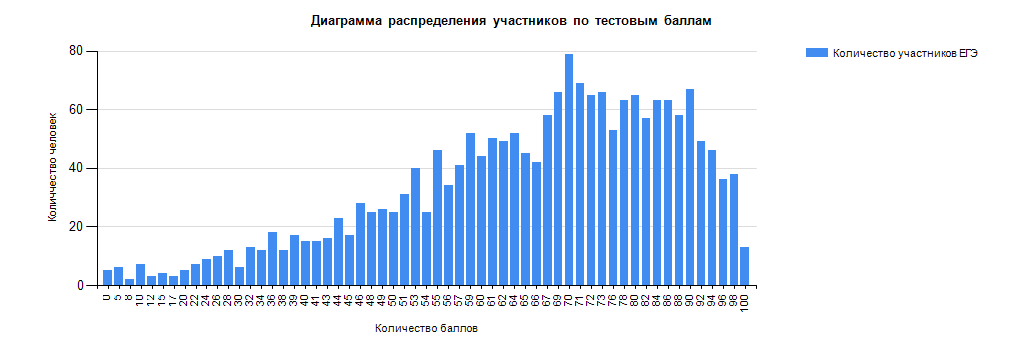 Динамика результатов ЕГЭ по предмету за последние 3 годаТаблица 1-9Результаты по группам участников экзамена с различным уровнем подготовки:в разрезе категорий участников ЕГЭ Таблица 1-10в разрезе типа ОО Таблица 1-11основные результаты ЕГЭ по предмету в сравнении по АТЕТаблица 1-12Выделение перечня ОО, продемонстрировавших наиболее высокие и низкие результаты ЕГЭ по предметуПеречень ОО, продемонстрировавших наиболее высокие результаты ЕГЭ по предметуВыбирается от 5 до 15% от общего числа ОО в субъекте Российской Федерации, в которых: доля участников ЕГЭ, получивших от 81 до 100 баллов, имеет максимальные значения (по сравнению с другими ОО субъекта Российской Федерации);   Примечание: при необходимости по отдельным предметам можно сравнивать и доли участников, получивших от 61 до 80 баллов.доля участников ЕГЭ, не достигших минимального балла, имеет минимальные значения (по сравнению с другими ОО субъекта Российской Федерации)Таблица 1-13 Перечень ОО, продемонстрировавших низкие результаты ЕГЭ по предметуВыбирается от 5 до 15% от общего числа ОО в субъекте Российской Федерации, в которых: доля участников ЕГЭ, не достигших минимального балла, имеет максимальные значения (по сравнению с другими ОО субъекта Российской Федерации);доля участников ЕГЭ, получивших от 61 до 100 баллов, имеет минимальные значения (по сравнению с другими ОО субъекта Российской Федерации).Таблица 1-14ВЫВОДЫ о характере изменения результатов ЕГЭ по предметуНа основе приведенных в разделе показателей:А) описываются значимые изменения в результатах ЕГЭ 2021 года по учебному предмету относительно результатов 2019-2020 гг.;Б) формулируются выводы о тенденциях и возможных причинах выявленных значимых изменений в результатах ЕГЭ или отсутствии существенной динамики на основе выявленных значимых изменений) _________________________________________________________________________________________________________________________________________________________________________________________________________________________________________________________Раздел 3. АНАЛИЗ РЕЗУЛЬТАТОВ ВЫПОЛНЕНИЯ ОТДЕЛЬНЫХ ЗАДАНИЙ ИЛИ ГРУПП ЗАДАНИЙКраткая характеристика КИМ по учебному предмету           Каждый вариант экзаменационной работы состоит из двух частей и включает в себя 27 заданий, различающихся формой и уровнем сложности.           Часть 1 содержит 26 заданий с кратким ответом. В экзаменационной работе предложены следующие разновидности заданий с кратким ответом:– задания на запись самостоятельно сформулированного правильного ответа;– задания на выбор и запись одного или нескольких правильных ответов из предложенного перечня ответов.            Ответ на задания части 1 даётся соответствующей записью в виде цифры (числа) или слова (нескольких слов), последовательности цифр (чисел), записанных без пробелов, запятых и других дополнительных символов.            Часть 2 содержит одно задание открытого типа с развёрнутым ответом (сочинение), проверяющее умение создавать собственное высказывание на основе прочитанного текста.                 Варианты экзаменационной работы равноценны по трудности, одинаковы по структуре, параллельны по расположению заданий: под одним и тем же порядковым номером во всех вариантах работы находятся задания, проверяющие одни и те же элементы содержания              Изменения в КИМ ЕГЭ 2021 года по сравнению с 2020 годом: все основные характеристики экзаменационной работы сохранены. Изменены формулировка и способ предъявления языкового материала задания 9. Уточнены формулировка задания 27 и критерии оценивания. Изменён первичный балл за выполнение работы с 58 до 59Анализ выполнения заданий КИМСредний тестовый балл по русскому языку в 2021 году в Республике Ингушетия составил 67 баллов из 100 возможных. 13 участников ЕГЭ по русскому языку в Республике Ингушетия получили 100 тестовых баллов, а от 81 баллов до 100 баллов получили 491 выпускник.1709 выпускников (87 %) подтвердили освоение программы среднего (полного) общего образования по русскому языку. Максимально набранный тестовый балл был равен 100. «Не достигших порога» среди участников экзамена по русскому языку в 2021 году составило 138 человек. Таким образом, абсолютная успеваемость по русскому языку в Республике Ингушетия в 2021 году составила 86,5 %.Анализ выполнения КИМ в разделе 3.2 выполняется на основе результатов всего массива участников основного периода ЕГЭ по учебному предмету в субъекте Российской Федерации вне зависимости от выполненного участником экзамена варианта КИМ.Для анализа результатов выполнения экзаменационных заданий в разрезе 2 частей контрольных измерительных материалов, а также для характеристики затруднений и учёта типичных ошибок были рассмотрены 1966 работ  участников ЕГЭ по русскому языку.Статистический анализ выполнения заданий КИМАнализ результатов выполнения заданий с 1 по 26 с кратким ответом представлен в показателях, выраженных средним % выполнения заданий с кратким ответом экзаменационной работы по русскому языку в разрезе критериев оценивания, имеющих уровневую градацию. Показатели среднего процента выполнения заданий с 1 по 26 с кратким ответом представлен в показателях в разрезе уровневой градации критериев оценивания.Содержательный анализ выполнения заданий КИМРезультаты выполнения (средний % выполнения) заданий первой части экзаменационной работы по русскому языку можно разделить на:1) Наиболее успешно выполненные задания базового уровня сложности, средний процент их выполнения свыше 70%.Выполнение данных заданий подтвердило высокий уровень освоения участниками экзамена следующих базовых элементов содержания:Средства связи предложений в тексте.Лексическое значение слова;Орфоэпические нормы (постановка ударения),Лексические нормы,Морфологические нормы.2) Успешно выполненные задания базового уровня сложности, средний процент выполнения 50-70%.Выполнение данных заданий можно охарактеризовать как сформированное на достаточно хорошем уровне элементов содержания:Информационная отработка письменных текстов различных стилей и жанров, Синтаксические нормы. Нормы согласования. Нормы управления.Правописание суффиксов различных частей речи (кроме –Н-, -НН-)Правописание НЕ и НИ;Слитное, дефисное, раздельное написание слов;Правописание –Н-, -НН- в различных частях речи,Знаки препинания в простом осложненном предложении (с однородными членами);Знаки препинания в предложениях с обособленными членами;Знаки препинания в сложноподчиненном предложенииЛексические нормы (употребление слова в соответствии с точным лексическим значением и требованием лексической сочетаемости);  Морфологические нормы (образование форм слов);Правописание корней;Правописание приставок/       3) Низкое выполнение задания базового уровня сложности с выбором ответа, средний процент выполнения которых составил ниже 50 %.правописание корней,правописание приставок,знаки препинания в сложном предложении с разными видами связи,пунктационный анализ,текст как речевое произведение, смысловая и композиционная целостность тексталексическое значение слова, синонимы, антонимы, омонимы, фразеологические обороты, группы слов по происхождению и употреблению,Результат выполнения участниками экзамена следующих заданий показал освоение экзамена на низком уровне элементов содержания:правописание личных окончаний глаголов и суффиксов причастий;функционально-смысловые типы речи, средства связи предложений в тексте.Участники ЕГЭ по русскому языку 2021 года в Республике Ингушетия показали удовлетворительный уровень сформированности лингвистической и языковой компетенций, позволивший подавляющему большинству экзаменуемых успешно выполнить задания базового уровня.Анализ результатов ЕГЭ 2021 года на примере выполнения 27 задания экзаменационной работы по русскому языку.Задание с развернутым ответом – это сочинение на основе предложенного текста. Задание 27, являясь заданием повышенного уровня сложности, проверяет сформированность у экзаменуемых отдельных коммуникативных умений и навыков.Анализ результатов выполнения задания с полноформатно развернутым ответом представлен в показателях, выраженных средним % выполнения 27 задания экзаменационной работы по русскому языку в разрезе критериев оценивания, имеющих уровневую градацию. Показатели среднего процента выполнения 27 задания в разрезе уровневой градации критериев оценивания представлены в Таблице.В 2021 году участники экзамена успешно справились с выполнением 27 задания. Выполнение задания 27 требовало от экзаменуемых применения таких умений, как:анализировать содержание и проблематику прочитанного текста;комментировать главную проблему исходного текста;определять позицию автора текста по заявленной проблеме;выражать и аргументировать собственное мнение;последовательно и логично излагать мысли;использовать в речи разнообразные грамматические формы и лексическое богатство языка;практическую грамотность – навыки оформления высказывания в соответствии с орфографическими, пунктуационными, грамматическими и речевыми нормами современного русского литературного языка.Таким образом, вторая часть экзаменационной работы проверяет состояние практических речевых умений и навыков и дает представление о том, владеют ли экзаменуемые монологической речью, умеют ли аргументировано и грамотно излагать свою точку зрения, что немаловажно не только для успешной учебной деятельности, но и для дальнейшего профессионального образования.Кроме того, сочинение на основе исходного текста призвано показать сформированность у экзаменуемых культуроведческой компетенции, потому что прямо или косвенно дает представление в части аргументации собственного мнения о широте кругозора экзаменуемых, их начитанности и общей культурной образованности.  Анализ результатов выполнения (средний 75,5%) 27 задания второй части экзаменационной работы по русскому языку в разрезе уровневой градации критериев оценивания позволяет сделать следующие выводы:1. Некоторые сложности, по результатам текущего года, для участников экзамена вызвал критерий, характеризующий соблюдение пунктационных норм (К8 -51,4 %) По всем остальным критериям успешность написания сочинения составляла от 70 % и выше.2.. Комментарий к сформулированной проблеме – это необходимая часть аналитико-синтетической работы, которая демонстрирует умения экзаменуемого находить и пояснять смысловые компоненты текста. Определяющими в оценивании комментария к сформулированной проблеме являются следующие позиции оценивания: количество примеров-иллюстраций, наличие пояснений к примерам-иллюстрациям, указание смысловой связи между примерами-иллюстрациями. Именно комментарий выделенной экзаменуемым проблемы показывает, насколько глубоко и полно выпускник понял эту проблему, сумел увидеть ее аспекты, намеченные автором, сумел проследить за ходом авторской мысли. Иными словами, комментирование проблемы должно обнаружить степень адекватности восприятия текста экзаменуемым, умения «дешифровать» его содержание, проблематику. При этом комментарий должен проводиться с опорой на исходный текст, то есть без фактических ошибок.При комментировании к сформулированной проблеме исходного текста (К 2) 22 % участников экзамена допускали следующие ошибки:- Отсутствие комментария как самостоятельной смысловой части.- Неосознанное отступление от темы.- Восприятие и комментирование только части проблемы (или проблем), поднятой(-ых) автором.- Отсутствие опоры на прочитанный текст.3. Очень редко встречаются работы, в которых фиксируются высказывания, унижающие человеческое достоинство, выражающие высокомерное и циничное отношение к человеческой личности, недоброжелательность, проявляющие речевую агрессию, изобилующие жаргонными словами и оборотами. Небольшая часть экзаменуемых употребила в своем письменном высказывании слова и словосочетания, использование которых квалифицируется как нарушение этических норм, что подтверждает высокий уровень сформированности у данных участников экзамена навыка отбора лексических средств в зависимости от темы, цели и ситуации общения.В 2021 году выпускники справились с выполнением 27 задания в разрезе критериев оценивания К7 – К10 достаточно хорошо, что подтверждает достаточный уровень функциональной грамотности участников ЕГЭ по русскому языку.Грамотность речи оценивается в зависимости от количества ошибок и недочетов, допущенных учащимся в тексте письменной работы, по шкале от 3 до 0 баллов.Орфографическая ошибка (К7) – это написание слова, не соответствующее орфографическим нормам. Орфографические нормы устанавливаются академическими орфографическими словарями и справочниками. Пунктуационная ошибка (К8) – это неиспользование пишущим необходимого знака препинания, его употребление там, где он не требуется, а также необоснованная замена одного знака препинания другим. Пунктуационная ошибка противопоставляется пунктуационной норме, отраженной в пунктуационном правиле. Эти ошибки могут быть допущены только на письме: их можно увидеть, услышать их нельзя. К числу наиболее типичных грамматических ошибок (К9) относятся ошибки, связанные с употреблением глагола, глагольных форм, наречий, частиц:-  ошибки в образовании личных форм глаголов;- неправильное употребление видовременных форм глаголов;- ошибки в употреблении действительных и страдательных причастий; - ошибки в образовании деепричастий;-  неправильное образование наречий.Эти ошибки связаны обычно с нарушением закономерностей и правил грамматики и возникают под влиянием просторечия и диалектов.Кроме того, к типичным можно отнести и грамматико-синтаксические ошибки, также выявляемые в работах экзаменуемых:-       нарушение связи между подлежащим и сказуемым;-     ошибки, связанные с употреблением частиц, например, неоправданный повтор, отрыв частицы от того компонента предложения, к которому она относится (обычно частицы ставятся перед теми членами предложения, которые они должны выделять, но эта закономерность часто нарушается в сочинениях;- неоправданный пропуск подлежащего (эллипсис);- неправильное построение сложносочиненного предложения.Анализируя работы экзаменуемых с точки зрения речевой грамотности, можно также выявить типичные речевые ошибки (К10). Это нарушения, связанные с неразвитостью речи: плеоназм, тавтология, речевые штампы; немотивированное использование просторечной лексики, диалектизмов, жаргонизмов; неудачное использование экспрессивных средств, канцелярит, неразличение (смешение) паронимов; ошибки в употреблении омонимов, антонимов, синонимов; не устраненная контекстом многозначность.           Результаты анализа выполнения 27 задания второй части экзаменационной работы по русскому языку позволяют констатировать, что у большей части экзаменуемых в Республике Ингушетия достаточно хорошо сформированы речевые навыки, позволяющие успешно выполнять задание по созданию развернутого письменного высказывания.       Анализ выполнения задания с развернутым ответом части 2 ЕГЭ показал следующее:экзаменуемые с хорошим и отличным уровнем подготовки демонстрируют высокий уровень практических речевых умений и навыков, а также коммуникативных компетенций;недостаточно усвоенными остаются умения и навыки, связанные с практической грамотностью, с умением самостоятельно оформлять собственное высказывание в соответствии с нормами орфографии, пунктуации и грамматики; анализ результатов участников экзамена, не преодолевших минимальный порог, выявил отсутствие или низкий уровень умений и навыков, связанных с практической грамотностью, отсутствие должной эрудиции и мировоззренческой зрелости.          В целом задания КИМ 2021 года оказались посильными для большинства участников экзамена по уровню сложности, о чем свидетельствует улучшение результатов в самом массовом сегменте сдававших ЕГЭ по русскому языку - в группе экзаменуемых, набравших от 61 до 80 баллов за всю работу.         Результаты экзамена наглядно свидетельствуют об очевидном понимании как самими экзаменуемыми, так и учителями необходимости в рамках школьного обучения систематически, комплексно работать над овладением всеми типами норм русского литературного языка, формированием языковой и речевой компетентности.          К основным причинам повышения доли участников, получивших высокие баллы по русскому языку, можно отнести реализацию системы мер по повышению качества преподавания русского языка в РИ.  В 2020-2021 учебном году особое внимание уделялось повышению квалификации учителей русского языка. Осуществлялась целенаправленная и систематическая работа с педагогическим сообществом республики: состоялись семинары, прошла серия вебинаров и мастер-классов для учителей русского языка в выпускных классах, организованная руководителями и ведущими экспертами ПК по русскому языку на базе ИПК РО РИ.            При подготовке обучающихся к ЕГЭ 2022 года, как и в предыдущий период, необходимо проводить комплексное систематическое повторение разделов программы «Орфография» и «Пунктуация», а также раздела «Текст» (признаки текста, средства связи предложений в тексте, типы текста (типы речи). Необходимо проявлять повседневное внимание к устной и письменной речи обучающихся.        В связи с этим особое место приобретает работа с текстом. Умения анализировать текст,находить и пояснять его смысловые компоненты, следить за ходом авторской мысли и комментировать ее должны методично и системно развиваться в ходе учебного процесса и становиться неотъемлемой частью аналитико-синтетической работы с текстом в процессеобучения и формирования гармоничной языковой личности. По результатам экзамена можно сделать вывод, что в 2021 году отмечается положительная динамика выполнения заданий по русскому языку по тематическим блокам, благодаря методически правильному выбору учебников из Федерального перечня, применяемых в регионе (учебник Гольцовой, учебное пособие Грекова), и широкого спектра учебно- методических, в том числе электронных, пособий, подготовленных по рекомендациям ФИПИ («Я сдам ЕГЭ!»), при подготовке к ЕГЭ по русскому языку, а также интернет-ресурсов, предназначенных для подготовки к ЕГЭ.ВЫВОДЫ ОБ ИТОГАХ АНАЛИЗА ВЫПОЛНЕНИЯ ЗАДАНИЙ:На основании информации, полученной по итогам анализа результатов единого государственного экзамена по русскому языку 201 года, можно сформулировать следующие выводы:средний балл выпускников 2021 года дневной формы обучения по Республике Ингушетия повысился по сравнению с 2020 годом на  5 баллов. сравнение результатов экзаменуемых в разрезе частей экзаменационной работы показало, что наиболее успешным для экзаменуемых, как и в прошлом 2020 году, стало выполнение заданий базового уровня части 1 экзаменационной работы по русскому языку; уровень выполнения заданий повышенного уровня сложности квалифицируется как достаточно хороший; выполнение экзаменуемыми 27 задания повышенного уровня сложности можно считать хорошим, но в связи с невысоким уровнем функциональной грамотности участников экзамена, можно констатировать средний уровень сформированности у участников экзамена орфографических, пунктуационных, грамматических и языковых навыков.Раздел 4. РЕКОМЕНДАЦИИ ДЛЯ СИСТЕМЫ ОБРАЗОВАНИЯ СУБЪЕКТА РОССИЙСКОЙ ФЕДЕРАЦИИ4.1. Рекомендации по совершенствованию организации и методики преподавания предмета на основе выявленных типичных затруднений и ошибок          Учитывая результаты ЕГЭ по русскому языку в 2021 году, можно дать следующие рекомендации по освоению учебного предмета и подготовке к ЕГЭ 2022 года. При организации образовательного процесса по подготовке к ГИА необходимо руководствоваться нормативными документами, регулирующими проведение итоговой аттестации по русскому языку, и методическими материалами, которые находятся на официальных сайтах ФИПИ (www.fipi.ru) и Министерства образования и науки РФ (www.mon.gov.ru). В целях организации дифференцированной подготовки к ЕГЭ в группах с разным уровнем обученности провести в сентябре 2021 года диагностику по материалам КИМов ЕГЭ по русскому языку перед изучением каждого раздела грамматики и культуры речи. Проведение диагностики по материалам КИМов ЕГЭ по русскому языку с учетом результатов ЕГЭ-2021 г. в целях определения групп учащихся с разным уровнем обученности: не достигшие минимальной границы (группа риска), с удовлетворительной подготовкой, с хорошей подготовкой, наиболее подготовленные. Организация дифференцированного обучения учащихся 11 классов к ЕГЭ по группам с акцентом на темах, вызвавших затруднения по итогам ЕГЭ-2021: «Правописание приставок», «Правописание корней», «Правописание личных окончаний глаголов и суффиксов причастий», «Знаки препинания в сложном предложении с разными видами связи», «Пунктуационный анализ», «Функционально-смысловые типы речи», «Лексическое значение слова», «Средства связи предложений в тексте», где учащиеся показали результат менее 50% выполнения. При планировании образовательного процесса по подготовке к ГИА в 10-11 классах соотносить программный материал с кодификатором и спецификацией КИМ с целью обеспечения при обучении полного охвата обозначенных в них тем. Муниципальным методическим службам организовать детальный анализ итогов ЕГЭ-2021 года в разрезе образовательных организаций с последующим проведением семинаров-практикумов по вопросам подготовки к ЕГЭ, в том числе в рамках сетевого взаимодействия.4.2. Рекомендации по темам для обсуждения на методических объединениях учителей-предметников, возможные направления повышения квалификации Районным и школьным методическим объединениям учителей русского языка провести семинары-практикумы по отработке методических приемов, алгоритмов обучения по темам «Правописание личных окончаний глаголов и суффиксов причастий», «Правописание приставок», «Знание лексических норм употребления паронимов», «Знаки препинания в сложном предложении с разными видами связи». ИПК РО РИ разработать и реализовать программы практико-ориентированных семинаров повышения квалификации «Приемы педагогической техники при обучении функционально-смысловым типам речи», «Приемы педагогической техники при обучении средствам связи предложений в тексте», отражающие темы, задания, по которым вызывают трудности решения, и направленные на совершенствование предметной компетентности учителей. ИПК РО РИ разработать адресную программу спецкурса повышения квалификации по теме, вызывающей затруднения у всех категорий учащихся «Подготовка к ЕГЭ: пунктуационный анализ предложения», для учителей школ с низкими результатами и реализовать ее в формате стажировок, направленных на использование опыта учителей, демонстрирующих лучшие практики подготовки к ЕГЭ.Отрабатывая навыки решения тестовых заданий, использовать дидактический и методический материалы открытого банка заданий ЕГЭ http://www.fipi.ru/content/otkrytyy-bank-zadaniy-ege Адрес размещения на информационных интернет-ресурсах ОИВ (подведомственных учреждений) в неизменном или расширенном виде приведенных в статистико-аналитическом отчете рекомендаций по совершенствованию преподавания учебного предмета для всех обучающихся, а также по организации дифференцированного обучения школьников с разным уровнем предметной подготовки.ГБОУ ДПО ИПК РО РИ  http://ipkro.riobr.ru/ Раздел 5. Предложения в ДОРОЖНУЮ КАРТУ по развитию региональной системы образования Анализ эффективности мероприятий, указанных в предложениях в дорожную карту по развитию региональной системы образования на 2020 - 2021 г. Таблица 1-16Предложения в дорожную карту на 2021-2022 учебный годПовышение квалификации учителей в 2021-2022 уч.г., в том числе учителей ОО с аномально низкими результатами ЕГЭ 2021 г.Таблица 1-17Планируемые меры методической поддержки изучения учебных предметов в 2021-2022 уч.г. на региональном уровне, в том числе в ОО с аномально низкими результатами ЕГЭ 2021 г.Таблица 1-18Планируемые корректирующие диагностические работы с учетом результатов ЕГЭ 2021 г.Проведение диагностики по материалам КИМов ЕГЭ по русскому языку с учетом результатов ЕГЭ 2021 г. перед изучением таких тем, как «Правописание приставок», «Правописание личных окончаний глаголов и суффиксов причастий», «Знаки препинания в сложном предложении с разными видами связи», «Пунктуационный анализ», «Функционально- смысловые типы речи», «Средства связи предложений в тексте» , где учащиеся показали результат менее 50% дифференцированной подготовки к ЕГЭ в группах с разным уровнем обученности по этим темам.Проведение рубежного тестирования в конце 1 полугодия и в марте 2022 года по определению уровня готовности учащихся к ЕГЭ-2021, выявления учащихся группы риска.Трансляция эффективных педагогических практик ОО с наиболее высокими результатами ЕГЭ 2021 г.Таблица 1-19СОСТАВИТЕЛИ ОТЧЕТА: Государственное бюджетное образовательное учреждение дополнительного образования «Институт повышения квалификации работников образования Республики Ингушетия»Методический анализ результатов ЕГЭ 

по_математике_П_
(учебный предмет)Далее приведена типовая структура отчета по учебному предметуРАЗДЕЛ 1. ХАРАКТЕРИСТИКА УЧАСТНИКОВ ЕГЭ
 ПО УЧЕБНОМУ ПРЕДМЕТУКоличество участников ЕГЭ по учебному предмету (за 3 года)Таблица 1-20Процентное соотношение юношей и девушек, участвующих в ЕГЭТаблица 1-21Количество участников ЕГЭ в регионе по категориям Таблица 1-22Количество участников ЕГЭ по типам ОО Таблица 1-23Количество участников ЕГЭ по предмету по АТЕ регионаТаблица 1-24Основные УМК по предмету из федерального перечня Минпросвещения России, которые использовались в ОО в 2020-2021 учебном году. Таблица 1-25Планируемые корректировки в выборе УМК из федерального перечня (если запланированы)            По математике в ближайший учебный год российские школы будут учиться по учебникам из старого федерального перечня, причем эти учебники будут использоваться и дальше, пока не истечет их срок износа, в среднем составляющий пять лет.           В этой связи в соответствии с приказом Минобрнауки России от 20 мая 2020 года N 254 «Об утверждении федерального перечня учебников, рекомендуемых к использованию при реализации имеющих государственную аккредитацию образовательных программ начального общего, основного общего, среднего общего образования» в соответствии с п. 1 следует использовать закупленные ранее УМК в течение пяти лет, если в фондах данной ОО имеется в наличии вся завершенная линия.             Таким образом, не разрешается закупать эти учебники по математике по-новому, если они не вошли в новый Федеральный Перечень, даже если обучение по ним осуществилось лишь один учебный год, а в фондах образовательной организации нет всей завершенной линии.            Вместе с тем, методические рекомендации для 10-11 классов общеобразовательных организаций по использованию УМК по учебному предмету «Математика» предполагают: в учебниках материал по одному предмету для разных классов должен быть изложен последовательно и опираться на единую методологическую основу, а сам учебник должен сопровождаться методическим пособием для учителя, которое поможет ему более эффективно проводить уроки. В этом случае целесообразно для 10-11 классов при получении обучающимися среднего общего образования использовать УМК по математике (базовый и углубленный уровни) в соответствии с Федеральным Перечнем на 2021 -2022 учебный год с учетом изменений и дополнений (Пр. № 632).ВЫВОДЫ о характере изменения количества участников ЕГЭ по учебному предмету.          В 2021 году выбор участниками ЕГЭ математики профильного уровня на 2,61% выше показателя прошлого года. Поступать в ВУЗы, где математика является обязательным предметом для зачисления, планирует около 30% участников ЕГЭ. В выборе математики профильного уровня лидируют юноши (64,22% от общего количества участников). Тенденция сохраняется в течение трѐх лет. Лидируют в рейтинге по выбору математики профильного уровня участники ЕГЭ Администрация г. Назрань 31,54%, Администрация Назрановского района 17,48% и Администрация Сунженского района 16,83%. Более 99% участников ЕГЭ по математике профильного уровня являются выпускниками текущего года, обучающимися по программам средних образовательных организаций, среди них около 7% участников являются выпускниками лицеев и гимназийРАЗДЕЛ 2.  ОСНОВНЫЕ РЕЗУЛЬТАТЫ ЕГЭ ПО ПРЕДМЕТУДиаграмма распределения тестовых баллов участников ЕГЭ по предмету в 2021 г.
 (количество участников, получивших тот или иной тестовый балл)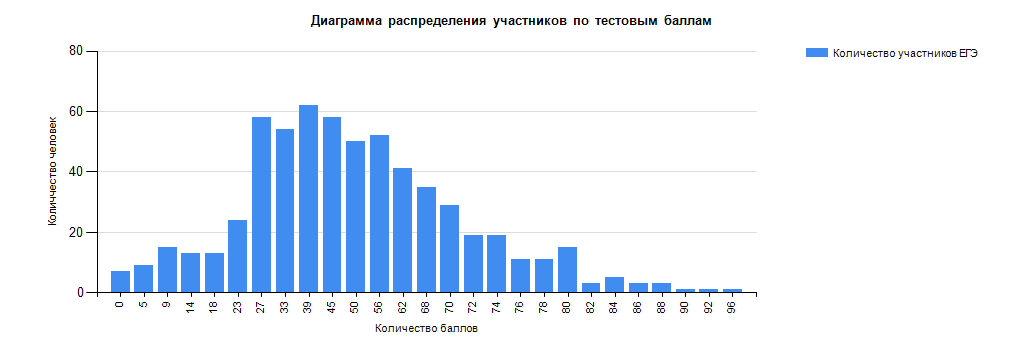 Динамика результатов ЕГЭ по предмету за последние 3 годаТаблица 1-26Результаты по группам участников экзамена с различным уровнем подготовки:в разрезе категорий участников ЕГЭ Таблица 1-27в разрезе типа ОО Таблица 1-28основные результаты ЕГЭ по предмету в сравнении по АТЕТаблица 1-29Выделение перечня ОО, продемонстрировавших наиболее высокие и низкие результаты ЕГЭ по предметуПеречень ОО, продемонстрировавших наиболее высокие результаты ЕГЭ по предметуВыбирается от 5 до 15% от общего числа ОО в субъекте Российской Федерации, в которых: доля участников ЕГЭ, получивших от 81 до 100 баллов, имеет максимальные значения (по сравнению с другими ОО субъекта Российской Федерации);   Примечание: при необходимости по отдельным предметам можно сравнивать и доли участников, получивших от 61 до 80 баллов.доля участников ЕГЭ, не достигших минимального балла, имеет минимальные значения (по сравнению с другими ОО субъекта Российской Федерации)Таблица 1-30 Перечень ОО, продемонстрировавших низкие результаты ЕГЭ по предметуВыбирается от 5 до 15% от общего числа ОО в субъекте Российской Федерации, в которых: доля участников ЕГЭ, не достигших минимального балла, имеет максимальные значения (по сравнению с другими ОО субъекта Российской Федерации);доля участников ЕГЭ, получивших от 61 до 100 баллов, имеет минимальные значения (по сравнению с другими ОО субъекта Российской Федерации).Таблица 1-31ВЫВОДЫ о характере изменения результатов ЕГЭ по предмету        Результаты ЕГЭ по математике 2021 года в целом сопоставимы с результатами ЕГЭ прошлых лет. Процент участников ЕГЭ по математике, набравших балл ниже минимального, уменьшился по сравнению с 2019 годом на 0,18%, по отношению к результату прошлого года на 9,99%. Доля участников, получивших свыше 80 баллов, по отношению к результату 2019 года процент высокобалльников вырос в 3,73, при этом по отношению к результату 2020 года процент высокобалльников вырос более чем в 7 раз.Динамика распределения тестовых баллов в 2021г.Диаграмма №2.           Стабильно высокие результаты показали 2 образовательные организации из 19 (11%) в перечне школ, продемонстрировавших наиболее высокие результаты ЕГЭ по математике, Стабильно высокие результаты по математике на ЕГЭ, которых достигают выпускники образовательных организаций в выше указанном перечне, являются ориентиром для остальных школ в плане подготовки выпускников к государственной итоговой аттестации по математике и могут стать базовой площадкой для обмена опытом преподавателей математики. Дважды за последние три года в перечень образовательных организаций, продемонстрировавших наиболее низкие результаты на ЕГЭ по математике, попал 1 организация из 19 по списку (5,2%). В целях повышения результатов и выхода из зоны риска скорректирована дорожная карта мероприятий, направленных на повышение качества знаний, выявлены дефициты компетенций у преподавателей математики, работа проводилась в сотрудничестве с методическими службами (РМО, ГМО). Учителя, работающие в ОО показавшие низкие результаты, включены в КПК в рамках реализации проекта «Школа современного учителя», дополнительно. Высокое качество подготовки к ЕГЭ по математике показали участники ЕГЭ из образовательных организаций администрации г.Магас. Участники ЕГЭ из этих образовательных организаций получили по результатам экзамена более 80 баллов (12,5%). СОШ № 5 г.Назрань - 72,73%, Гимназия №1 г.Назрань (75,00%) участников ЕГЭ имеют результаты от 61 до 80 баллов.            В тройку АТЕ с наиболее высокими результатами по количеству высокобалльников вошли: Администрация г. Карабулак (8,93), Администрация г. Магас (6,12%), Администрация г. Малгобек (6,25%).        В этом году 2 участника ЕГЭ по математике получили высокий балл.Перечень образовательных организаций, подготовивших участников ЕГЭ по математике и получивших высокий балл (92 и 96)Раздел 3. АНАЛИЗ РЕЗУЛЬТАТОВ ВЫПОЛНЕНИЯ ОТДЕЛЬНЫХ ЗАДАНИЙ ИЛИ ГРУПП ЗАДАНИЙ Краткая характеристика КИМ по учебному предмету        В КИМ по профильной математике представлены 12 заданий с кратким числовым ответом и 7 заданий с развернутым описанием решения. Работа разделена на две части. Часть 1 содержит 8 заданий (№№ 1-8) с кратким числовым ответом, проверяющих наличие практических математических знаний и умений базового уровня.           Часть 2 содержит 11 заданий: 4 задания (№№ 9-12) с кратким числовым ответом и 7 заданий (№№ 13-19) с развернутым ответом и направлена на проверку уровня профильной математической подготовки.            Во второй части КИМ девять заданий повышенного уровня (задания №№ 9- 17), и два задания высокого уровня сложности (задания 18, 19). Тематически задания распределились следующим образом: − алгебра – 4 задания; − уравнения и неравенства – 5 заданий; − функции – 2 задания; − начала математического анализа – 2 задания; − геометрия – 5 заданий; − элементы комбинаторики, статистики и теории вероятностей – 1 задание.             Изменения структуры и содержания КИМ ЕГЭ 2021 года в сравнении с 2020 годом отсутствуют.3.2. Анализ выполнения заданий КИМ        В таблице №13 приведён процент выполнения заданий в соответствии с планом КИМ по РИ по пяти группам: − средний по региону (ко всем участникам в регионе), − в группе 0-23 (к участникам своей группы), − в группе 24-60 (к участникам своей группы) − в группе 61-80 (к участникам своей группы), − в группе 81-100 (к участникам своей группы).Таблица №131. Статистический анализ выполнения заданий КИМ   По части с кратким ответом следует отметить, что в регионе по заданиям №№ 1, 8, 9, 12 произошло существенное повышение процента выполнения: №1 (на 8,11%), №8 (на 38,28%), №9 (на 11,13%), №12 (на 7,55%), а по заданиям №№ 2,3,4,6,7,10 – существенное понижение: №2 (на 7,87%), №3 (на 3,01%), №4 (на 8,39%), №6 (на 28,28%), №7 (на 11,56%). Выполнение заданий №№ 5,11 осталось практически на уровне 2020 года. 	В 2021 г. так же хорошие показатели за выполнение заданий повышенного уровня сложности с кратким ответом. Свыше 60% участников справились с заданием№9, 36 % с 11 заданием, 47% с заданием №10 и 38% с 12 заданием.Самыми непосильными для решения учащимся являются задания геометрические № 14, №16. Процент выпускников, решивших данные задания равен 2%. Наиболее успешно справляются выпускники с заданием № 13 (решение уравнения, в основной день это было тригонометрическое уравнение).	Стабильно низкие показатели при решении задач высокого уровня сложности №№18,19 (2020 г. – 0 %, 2021 г. – 0%, 2020 г. – 8,39%, 2021 г. – 2,6% ), при выполнении алгебраического задания 13 – решение тригонометрического уравнения с отбором корней (2020 г. – 17,47 %, 2021 г. – 14 %,)3.2.2. Содержательный анализ выполнения заданий КИМ	Практико-ориентированные задания базового уровня	Для заданий базового уровня первой части (1, 2, 4), проверяющих умения использовать приобретенные знания и умения в практической деятельности и повседневной жизни, строить и исследовать простейшие математические модели, уровень усвоения достигнут (свыше 80%). Практико-ориентированные задачи не являются для участников неожиданными, задания такого типа они решали при сдаче основного государственного экзамена в модуле «Реальная математика». Такие задания учащиеся решали на уроках математики основной школы. Задания такого типа также включались в учебный материал при изучении математики в старшей школе. 	Задание1 проверяло умение использовать приобретенные знания и умения в практической деятельности и повседневной жизни – решать текстовые задачи. 	Выполнения этого задания –96%. 	Задание 2 проверяло умение использовать приобретенные знания и умения в практической деятельности и повседневной жизни, читать графики. Выполнения этого задания –87%. 	Задание 4 проверяло умение строить и исследовать простейшие математические модели, а также умение находить вероятность события в простейшей ситуации.	Выполнения этого задания –84%.	Типичные ошибки при выполнении этих заданий связаны в первую очередь с невнимательным чтением условия и непониманием единиц измерения, процентов, графиков.	Геометрические задания базового уровня	Для заданий базового уровня первой части (3, 6, 8), проверяющих умения выполнять действия с геометрическими фигурами по содержанию курсов «Планиметрия» и «Стереометрия», достигнут уровень усвоения выше 43%.	В задании 3 проверялось умение выполнять действия с геометрическими фигурами, координатами и векторами, знание геометрических фактов и понятий и умение вычислять длину отрезка на клетчатой бумаге и площадь треугольника, параллелограмма, трапеции, круга и т.д..	Выполнения этого задания – 79%.	В задании 6 проверялось умение выполнять действия с геометрическими фигурами. 	Выполнение этого задания – 43%, что свидетельствует, с одной стороны, о росте уровня геометрической подготовки учащихся (по сравнению с 2010 г., когда задания по геометрии впервые были включены в ЕГЭ как обязательные и имели крайне низкий процент выполнения), а с другой стороны, о том, что заметные пробелы в геометрической подготовке сохраняются у значительной части учащихся. Типичные ошибки связаны в первую очередь с невнимательным чтением (не пониманием) математической записи и неверным чтением чертежа.	В задании 8 проверялось умение выполнять действия с геометрическими фигурами, координатами и векторами – на соотношение нахождение объемов цилиндров, конусов с равными радиусами основания, но разными высотами. Для участников это задание оказалось сложным.	Выполнение этого задания –67%.Задание важное, показательное, так как оно проверяет сформированность пространственных представлений и знание соотношений между величинами пространственных фигур. Значительная часть выпускников продемонстрировали эти качества, т.к. при отсутствии базовых пространственных представлений и знаний соотношений сложно ожидать высокого процента выполнения стереометрического задания с полным решением. Следует подчеркнуть важность геометрических знаний для успешного дальнейшего обучения в инженерных вузах. В преподавании геометрии важным является умение не только решать по формулам вычислительные задачи с геометрическим содержанием, но и формировать геометрические представления о фигурах.	Алгебраические задания базового уровня	Для заданий базового уровня первой части (5, 7) по содержанию курса «Алгебра» достигнут уровень усвоения выше 70%.	В задании 5 проверялось умение решать простейшее логарифмическое, показательное уравнение.	Выполнение этого задания–94%. 	Задание 7 проверяло умение выполнять действия с функциями – применение производной к исследованию функции.  	Выполнение этого задания – 22 %. Типичные ошибки связаны в первую очередь с невнимательным чтением условия.	Практико-ориентированные задания повышенного уровня	К заданиям повышенного уровня относились задания второй части 10 (с кратким ответом) и 17 (с развернутым ответом). Задания проверяли умения использовать приобретенные знания и умения в практической деятельности и повседневной жизни. Вызывает подозрение в натасканности без понимания на модели кредитов в данном задании, так как минимальные изменения в модели сразу понижают процент решающих эту задачу.	Задание 10 проверяло умение использовать приобретенные знания и умения в практической деятельности и повседневной жизни – работать с формулой, находить значение одного из параметров.	Выполнение этого задания – около 47%. Типичные ошибки связаны в первую очередь с непониманием текста.	Задание 17 с развернутым ответом проверяло способность использовать знания в практической деятельности и повседневной жизни, умение строить и исследовать математические модели. Это – текстовая задача с экономическим содержанием (задача на кредиты).	Ненулевые баллы за это задание получили 2 %, максимальные – 29 % участников экзамена, что значительно выше, чем в прошлом году. Большинство участников не умеют правильно составлять модель задачи и не владеют вычислительными навыками. Многие без всяких обоснований писали сразу формулу (не всегда имеющую отношение к задаче) или пытались решить задачу подбором.  	Геометрические задания повышенного уровняК заданиям повышенного уровня относились задания второй части 14 (стереометрия) и 16 (планиметрия) с развернутым ответом. Задания проверяли умения выполнять действия с геометрическими фигурами, координатами и векторами. Оба задания содержали два пункта. В первом пункте задание нужно доказать, а во втором пункте – вычислить.Задание 14 выполнено значительно хуже, только 1 % участников показали не нулевой результат.	Основной проблемой оказалось выполнение первого пункта. Участники экзамена часто демонстрировали неумение доказывать, непонимание взаимосвязи элементов геометрической конструкции, часто ошибались в теоретических фактах. Много встречается разного рода логических ошибок. При выполнении второго пункта участники нередко демонстрировали незнание формул многогранников. Особо следует отметить большое количество разного рода ошибок, допущенных участниками при построении чертежа. Ненулевые баллы за 16 задачу получили около 2,5 % участников экзамена.Типичные ошибки связаны в первую очередь с неверным пониманием логики построения доказательства. При выполнении второго пункта участники не считали нужным доказывать геометрические факты, используемые в решение. Особо следует отметить большое количество ошибок, допущенных участниками при построении чертежа. 	Алгебраические задания повышенного уровня	К заданиям повышенного уровня относились задания второй части 9, 11, 12 с кратким ответом и задания 13, 15 с развернутым ответом. 	Задание 9 проверяло умение выполнять логарифмические преобразования.	Выполнение – около 62%. Для заданий, проверяющих умения преобразовывать логарифмические выражения, используя их свойства, уровень усвоения невысокий.	Задание 11 проверяло умение решать текстовые задачи на движение.	Выполнение этого задания– около 36 %. Данная задача представляет интерес в свете анализа результатов, поскольку является стандартной задачей на составление уравнений курса алгебры 8-го класса. На протяжении ряда лет доля участников ЕГЭ, верно решающих такие задачи была, практически неизменно низкой.	 Задание 12 проверяло умение выполнять действия с функциями – применение производной к исследованию функции.	Выполнение этого задания – около 38%. Типичные ошибки связаны в первую очередь с невнимательным чтением условия задачи или непониманием алгоритма исследования функции с помощью производной.	Задание 13 проверяло умение решать показательное уравнение. 	Ненулевые баллы за это задание получили около 14% участников экзамена. Основной проблемой выполнения первого пункта незнание тригонометрических формул и формул решения простейшего тригонометрического уравнения. При выполнении второго пункта участники экзамена часто демонстрировали небрежность при отборе корней с помощью тригонометрической окружности или неумение отбирать корни.	Задание15 проверяло умение решать неравенства. 	Ненулевые баллы за это задание получили около 9 % участников экзамена. Типичные ошибки связаны с невнимательным чтением математической записи неравенства, непониманием алгоритма неравенств.  Очень много ошибок допущено участниками экзамена при решении логарифмического неравенства. Следует отметить небрежность, которая была во многих работах, при изображении множеств на координатной прямой.	Алгебраические задания высокого уровня 	Задания высокого уровня сложности - это задания на комбинирование различных методов и рассуждений. Эти задания предназначены для конкурсного отбора в вузы с повышенными требованиями к математической подготовке абитуриентов. Задания высокого уровня сложности - это задания не на применение одного метода решения, а на комбинацию различных методов. К заданиям высокого уровня относились задания второй части 18 и 19 с развернутым ответом.           Решаемость задания №18 – 2%. Анализ результатов показал, что если обучающиеся решали задачу аналитически, то больше одного балла не получали, так как получая после подстановки уравнение с параметрам, не смогли продолжить исследование.          Решаемость задания №19 – 2,6%. Задача а) самая доступная и наиболее решаемая, частая ошибка - неверно приведенные расчеты. Часть б) требует использования логики доказательства - цепочки рассуждений, например, от противного, и приведения к противоречию. Частая ошибка при решении этого пункта - приведение ряда частных случаев, не являющихся доказательством общего. Типичные ошибки в части в) - поиск ответа без приведения оценки; попытка рассмотреть ряд частных случаев, как и в б); неверная трактовка условия.3.2.3. ВЫВОДЫ об итогах анализа выполнения заданий, групп заданий:Для группы «0-23 тестовых баллов» отмечается повышение процентов выполнения заданий по сравнению с 2020 годом по №№1,8,9,10, понижение по №№ 2,3,4,6,11. Участники экзамена в основном справились только с заданиями № 1, № 2, №5 – содержание которых соответствует уровню основной школы, выполнение – выше 60%. Около 30% участников выполнили задания №№ 3, 4. Остальные задания – выполнение неудовлетворительное. Часть с развернутым ответом практически не выполнена, исключение составляет №19 а) – построение примера в задании уровня школьной олимпиады 5 класса. В группе «27-60 т. б.» в части с кратким ответом выполнение заданий №№ 1-5 выше 80%, а задания № 6-10 – около 50%. Только каждый шестой участник группы решил текстовую задачу №11 и каждый третий – задание №12. В части с развернутым ответом относительно высоким является только процент выполнения задания № 13 (пятая часть участников получила за него баллы) и №19 (шестая часть участников получила за него баллы), задания №№ 14, 15, 16, 17, 18 практически не выполнены. В группе «61-80 т.б.» в части с кратким ответом выполнение заданий №№ 1-6, 8-10, выше 90% и 87%, а заданий № 7 – около 70%, заданий №12 – выше 80%. Для участников этой группы проблем с выполнением части с кратким ответом нет, хотя решение задания № 11 (снижение процента выполнения на 11,2% по сравнению с 2020 годом) говорит о неготовности перехода к моделям в несколько действий. В части с развернутым ответом высоким является только процент выполнения задания № 13 (каждый участник получил в среднем 1,5 балла из двух) и №19 (каждый участник получил в среднем 2 балла из четырех), баллы за задание № 15 получили более половины участников группы, задания №№ 14, 16, 18 практически не выполнены. В группе «81-100 т.б.» участники группы выполняют часть с кратким ответом практически на 100%. Небольшие отклонения от максимального показателя скорее можно отнести к ошибкам невнимания. В части с развернутым ответом: по заданиям №№ 13, 15,17 почти все получили максимальный балл, за задания №№ 16, 19 каждый получил около двух баллов, а за задание № 18 – около одного балла из четырех. Низкий процент выполнения задания № 14 большинством участников группы объясняется недостатком времени для полной проработки решения достаточно громоздкой стереометрической задачи. Умение использовать приобретённые знания и умения в практической деятельности и повседневной жизни проверяли: на базовом уровне сложности: Задание № 1 проверяло умение анализировать числовые данные, и выполнять практические расчеты (элемент содержания – арифметические действия с натуральными числами).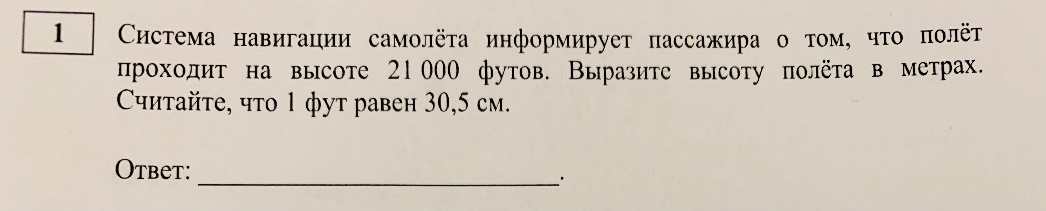 Выполнение можно считать успешным во всех рассматриваемых группах участников, даже в группе «0-23 т.б.» задание выполнили более чем три четверти участников группы.Задание № 2 проверяло умение интерпретировать графики (элемент содержания – графическое представление данных).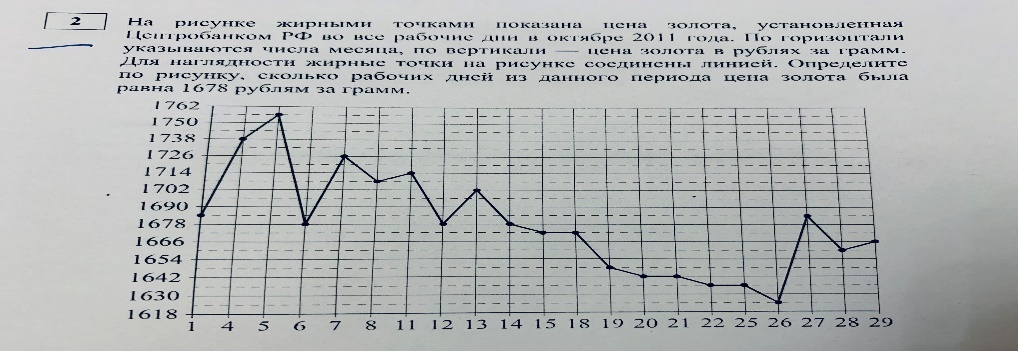 Выполнение можно считать успешным во всех рассматриваемых группах участников практически на 100%. Небольшие отклонения от максимального показателя скорее можно отнести к ошибкам невнимания.на повышенном уровне сложности:Задание № 10 проверяло умение проводить расчеты по формулам (элемент содержания – показательное уравнение).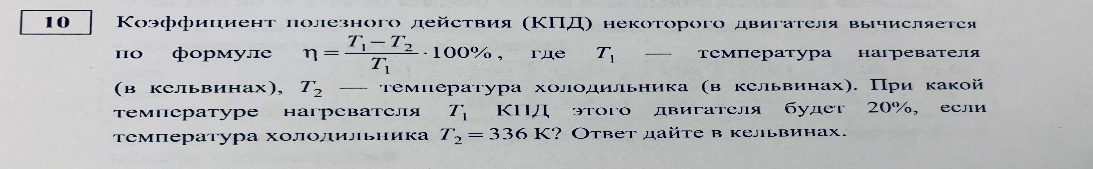 Выполнение можно считать успешным во всех рассматриваемых группах участников (более 50% выполнения), кроме группы «0-23 т.б.», где с заданием справился только каждый седьмой. Для этой группы проблему вызвало показательное уравнение.Задание № 17 проверяло умение решать практические задачи экономического характера (элемент содержания – применение математических методов для решения содержательных задач из различных областей науки и практики, интерпретация результата, учёт реальных ограничений).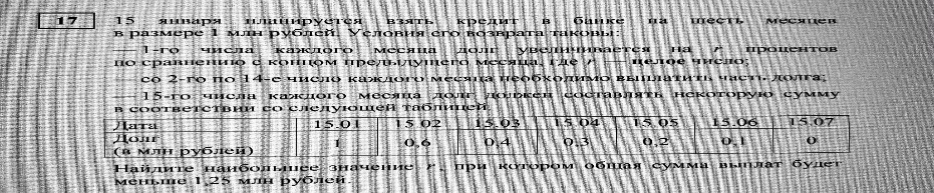 Задание было с развернутым ответом. Его не выполнили группы «0-23 т.б.», «27-60 т.б.», с ним справилась только десятая часть участников группы «61-80 т.б.», группа «81- 100 т.б.» выполнила его практически на 1,5 балла из трех. Задачи по кредитам такого типа ежегодно встречались в КИМах и в вариантах «Статграда» с 2015 года. К основным ошибкам следует отнести неверное составление математической модели, вычислительные ошибки. Основная причина ошибок – «натаскивание» на экономические задачи кредитов без полного понимания модели.На базовом уровне сложности это умение можно считать достаточно сформированным. Повышенный уровень сложности в части с кратким ответом вызывает сложности у самой слабой группы. А в задании с развернутым ответом этим умением удовлетворительно овладела только самая сильная группа.Умение выполнять действия с геометрическими фигурами, координатами и векторами проверяли:на базовом уровне сложности:Задание № 3 проверяло умение решать планиметрические задачи на нахождение площади (элемент содержания - элементы треугольника).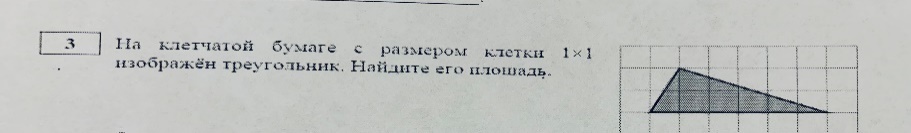 Выполнение можно считать успешным по всем группам, кроме группы «0-23 т.б.», где справились только 26% участников, что связано со слабым знанием элементов треугольника;Задание № 6 проверяло умение решать планиметрические задачи на нахождение сторон трапеции (элемент содержания – элементы трапеции).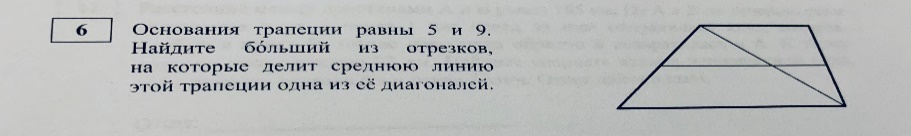 Выполнение по республике – 43%, в группах «27-60», «61-80» - 78% и «81-100» - 100% и в группе «0-23» - 11%, что говорит о недостаточном усвоении этой темы.Задание № 8 проверяло умение решать простейшие стереометрические задачи на нахождение объема многогранника (элемент содержания - объем пирамиды, высота пирамиды).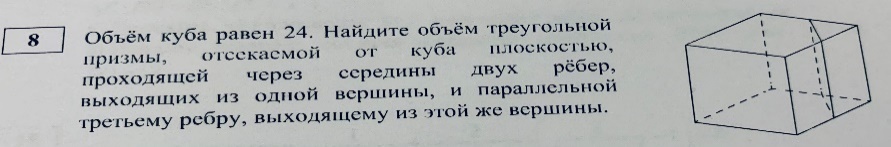 Выполнение в целом по республике – 67% и 18% для группы «0-23». Для групп «61-80» и «81-100» задание не вызвало никаких затруднений (92% и 88% соответственно). Основные ошибки относятся к неверному воспроизведению формулы объема пирамиды ( забывают поделить на три).на повышенном уровне сложности:Задание № 14 проверяло умение проводить доказательные рассуждения, решать стереометрические задачи на нахождение объема круглого тела (элемент содержания – пирамида, параллельность, перпендикулярность в пространстве).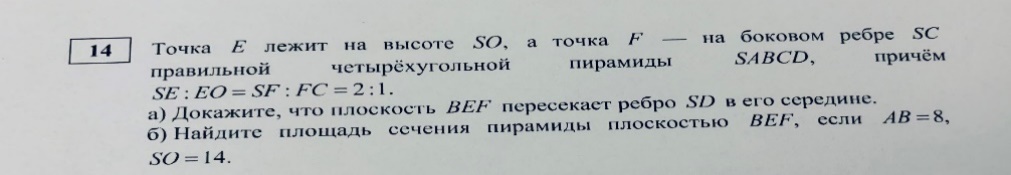 Задание относится к заданиям с развернутым ответом. Выполнение по республике неудовлетворительное. Только небольшая часть участников группы «81-100» получила за выполнение баллы. Основные ошибки – слабое  знание основных теорем стереометрии, путаница в необходимых и достаточных условиях, неумение связно изложить ход доказательства, вычислительные ошибки.Задание № 16 проверяло умение проводить доказательные рассуждения, решать планиметрические задачи на нахождение отношений длин отрезков (элемент содержания – соотношения прямоугольного треугольника, движение).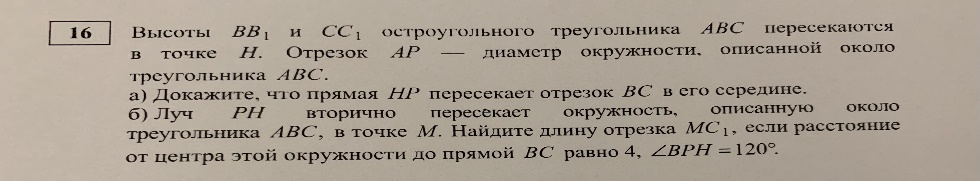 Задание относится к заданиям с развернутым ответом. Группой «0-23 т.б.» не выполнялось. Группы «27-60 т.б.» и «61-80 т.б.» задание практически не выполнили, а в группе «81-100 т.б.» с ним справились 31% участников. Основные ошибки в пункте а) относились к скрытому использованию доказываемого факта при доказательстве перпендикулярности, в пункте б) отмечалась неверная работа с данными.На базовом уровне умение в планиметрии достаточно сформировано у трех групп, в стереометрии в группе «27-60» таким умением обладают только половина участников. С умением на повышенном уровне требуется упорная работа для всех групп. У группы «0-23» умение в принципе не сформировано.Умение строить и исследовать простейшие математические модели проверяли:на базовом уровне сложности:задание № 4 проверяло умение вычислять в простейших случаях вероятности событий (элемент содержания - вероятность события).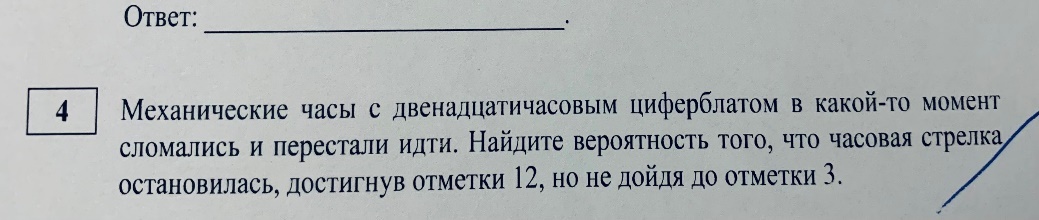 Выполнение 80% по республике и около 84% в группе «27-60 т.б.», 97% - «61-80 т.б.» и 100% - «81-100 т.б.», в группе «0-23 т.б.» 29%. Ошибки скорее относятся к неверному определению компонент формулы классической вероятности;на повышенном уровне сложности:Задание № 11 проверяло умение моделировать реальные ситуации на языке алгебры, составлять уравнения по условию задачи; исследовать построенные модели с использованием аппарата алгебры (элемент содержания - текстовая задача на движение по реке).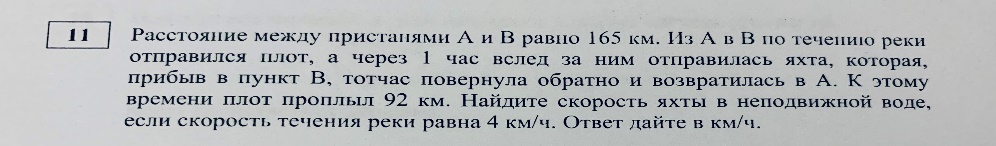 Задание относилось к уровню 9 класса и было одним из прототипов задания №22 ОГЭ. Выполнение по республике – 45%. Выше 92% только в группе «81-100 т.б.», в группе «61-80 т.б.» - 76%, в остальных группах выполнение нельзя назвать удовлетворительным, что показывает большую проблему в умении работать с практико-ориентированными задачами. Основные ошибки относятся к неверному составлению математической модели задачи;на высоком уровне сложности:Задание № 19 проверяло умение проводить доказательные рассуждения при решении задач, оценивать логическую правильность рассуждений, распознавать логически некорректные рассуждения (элемент содержания – конструирование примеров с заданными свойствами, доказательство оценок).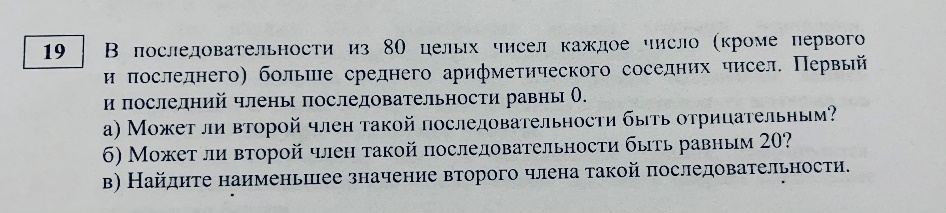 Решаемость этого задания – 2%. Задача а) самая доступная и наиболее решаемая, частая ошибка - неверно приведенные расчеты. Часть б) требует использования логики доказательства - цепочки рассуждений, например, от противного, и приведения к противоречию. Частая ошибка при решении этого пункта - приведение ряда частных случаев, не являющихся доказательством общего. Типичные ошибки в части в) - поиск ответа без приведения оценки; попытка рассмотреть ряд частных случаев, как и в б); неверная трактовка условия.На базовом уровне сложности данное умение сформировано у всех участников, даже у слабой группы. На повышенном уровне сложности чуть усложненная модель сразу вызывает большие проблемы в решении. Решение задачи высокого уровня очень сильно зависит от типажа задания и показывает достаточный уровень конструирования примеров и слабый уровень логических рассужденийУмение решать уравнения и неравенства проверяли:на базовом уровне сложности:Задание № 5 проверяло умение решать уравнения (элемент содержания – простейшие иррациональные уравнения).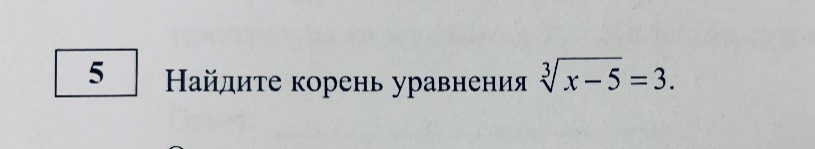 Процент выполнения высокий во всех группах;на повышенном уровне сложности:Задание № 13 проверяло умение решать тригонометрические уравнения (элемент содержания - стандартные тригонометрические уравнения, преобразования тригонометрических выражений).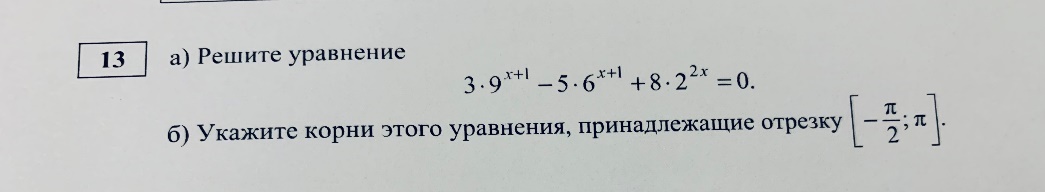 Задание относится к заданиям с развернутым ответом. Выполнение 30% для республики, из группы «27-60 т.б.» выполнила 14% участников, из группы «61-80» - 69%, а из группы «81-100 т.б.» - 88%. Группой «0-23 т.б.» не выполнялось. Основные ошибки относятся к незнанию формул приведения и решения простейших тригонометрических уравнений;Задание № 15 проверяло умение решать неравенства (элемент содержания - рациональные неравенства, свойства логарифма, основные логарифмические неравенства).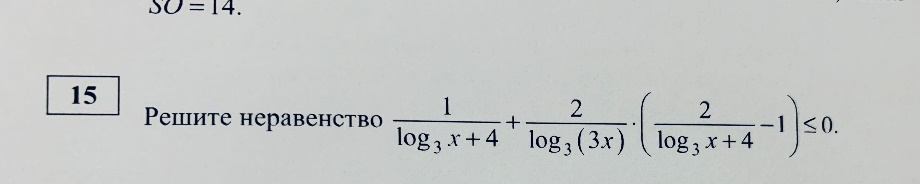 Задание относится к заданиям с развернутым ответом. Группа «0-23 т.б.» выполнила на 0,6%, «27- 60 т.б.» - 9,1%. В группе «61-80 т.б.» - 52%, а в группе «81-100 т.б.» с ним справились практически все на полный балл – 91%. В решении задания использовалась техника обобщенного метода интервалов. Типичными ошибками являлось неверное нахождение области допустимых значений неравенства, неверное применение свойств логарифмов, неумение грамотно оформить применение метода интервалов;на высоком уровне сложности: задание № 18 проверяло умение решать комбинированные уравнения с параметрами (элемент содержания – система уравнений с параметром).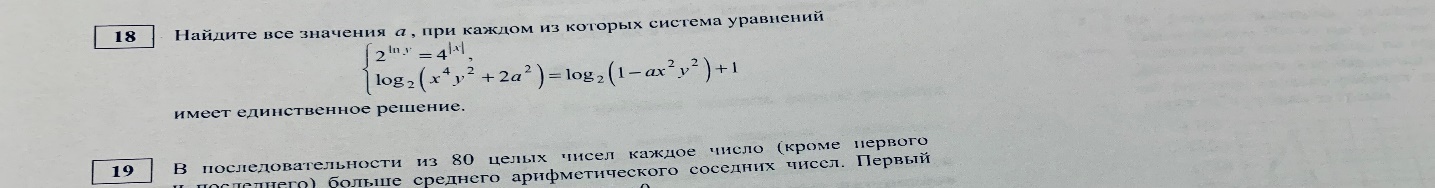 Выполнение неудовлетворительное по всем группам, кроме группы «81-100 т.б.», в которой за это задание баллы получили 31% участников группы. Основные трудности встретились уже на первом этапе решения и были связаны с общим неумением решать задачи с параметрами; У большинства участников умение решать уравнения и неравенства сформировано только на базовом уровне.Умение выполнять действия с функциями проверяли: на базовом уровне сложности: Задание №7 проверяло умение описывать по графику производной поведение и свойства функций (элемент содержания – связь монотонности функции и знака производной).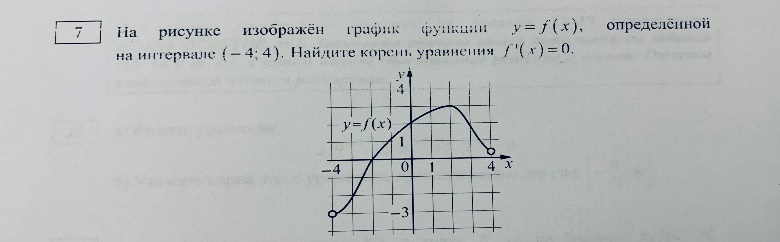 Выполнение 34% по республике, 4,4% в группе «0-23», 22% в группе «27-60», 66% в группе «61-80» и 88% в группе «81-100». Основные ошибки связаны с мысленной подменой графика производной графиком функции; на повышенном уровне сложности: Задание № 12 проверяло умение исследования монотонности функций (элемент содержания - нахождение производной, исследование монотонности и точек экстремума функций).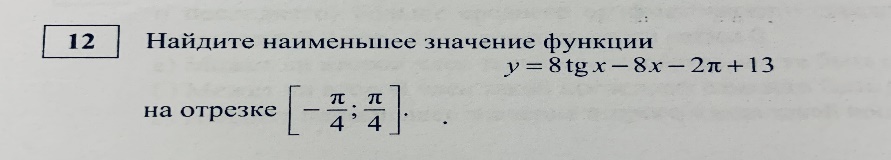 Выполнение 57% по республике 6,7% в группе «0-23», 38% в группе «27-60», и 84% для «61-80», 94% в группе «81-100». Основные ошибки относились к дифференцированию сложной функции;С этим умением две высокобалльные группы справляются хорошоУмение выполнять вычисления и преобразования проверяло:на повышенном уровне сложности: Задание № 9 проверяло умение проводить преобразование числовых выражений (элемент содержания – основное тригонометрическое тождество, знаки тригонометрических функций).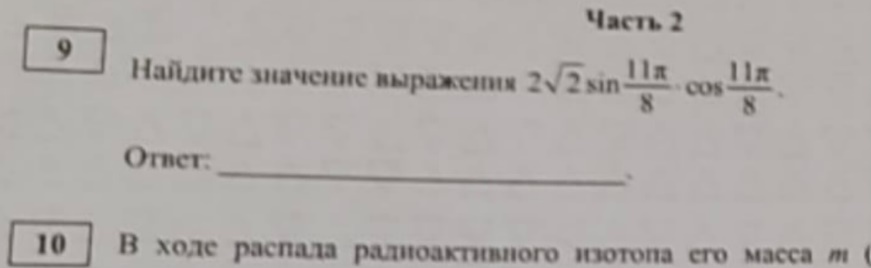 Выполнение 61% по республике, 9% в группе «0-23», 62% в группе «27-60», и выше 86% для «61-80 т.б.» и «81-100 т.б.». Основные ошибки связаны с определением знака тригонометрической функции.Выявленные дефициты связаны с недостатками подготовки. Малейший уход в сторону от натаскивания на стандартные задания вызывает у большинства экзаменуемых панику.РАЗДЕЛ 4. РЕКОМЕНДАЦИИ ДЛЯ СИСТЕМЫ ОБРАЗОВАНИЯ РЕСПУБЛИКИ ИНГУШЕТИЯРекомендации по совершенствованию организации и методики преподавания предмета в субъекте Российской Федерации на основе выявленных типичных затруднений и ошибокАнализ результатов единого государственного экзамена по математике 2021 года позволяет сформулировать некоторые рекомендации по совершенствованию процесса преподавания математики, методики обучения математики при подготовке к единому государственному экзамену 2022 года:Подготовку к единому государственному экзамену 2022 года необходимо проводить по пособиям, включенным в размещенный на сайте ФИПИ (www.fipi.ru) перечень учебных пособий, разработанных с участием ФИПИ.На сайте ФИПИ также размещены следующие нормативные, аналитические, учебно-методические и информационные материалы, которые могут быть использованы при организации учебного процесса и подготовке учащихся к ЕГЭ:- документы, регламентирующие разработку КИМ ЕГЭ по математике 2022 года;- учебно-методические материалы для членов и председателей региональных предметных комиссий по проверке выполнения заданий с развернутым ответом;- методические письма прошлых лет;-  обучающая компьютерная программа «Эксперт ЕГЭ»;- тренировочные задания из открытого сегмента Федерального банка тестовых материалов;- перечень учебных изданий, рекомендуемых ФИПИ для подготовки к единому государственному экзамену.Анализ данных о результатах выполнения заданий ЕГЭ 2021 г. по математике (профильный уровень) учащимися республики показывает, что использованные КИМы в целом соответствуют целям и задачам проведения экзамена, позволяют дифференцировать выпускников с различной мотивацией и уровнем подготовки по ключевым разделам курса математики. На основе анализа решений заданий с развернутым ответом выделим типичные ошибки в экзаменационных работах. Выпускники: 1) не знают табличные значения тригонометрических функций; 2) не умеют решать простейшие тригонометрические уравнения; 3) не владеют методами отбора корней и уравнений (с помощью числовой окружности, графически, оценкой параметра n); 4) допускают ошибки при применении метода решения тригонометрического уравнения вынесением общего множителя за скобки; 5) не умеют выполнять геометрические построения на плоскости и в пространстве, не умеют доказывать геометрические утверждения; 6) допускают ошибки при решении логарифмических неравенств, показательных,  дробно-рациональных неравенств; 7) забывают находить и ошибаются в нахождении ОДЗ при решении неравенств; 8) затрудняются математически грамотно записать найденный ответ в задании и обосновать его (задания 18, 19). Обучающихся с минимальной подготовкой целесообразно ориентировать на выбор базового экзамена, где у них есть все шансы на успех. Но при любом выборе обучающихся и их родителей важнейшее направление учебной работы – формирование устойчивых вычислительных навыков, в том числе при решении задач практикоориентированной направленности. У обучающихся с базовым уровнем подготовки, как правило, при сформированных вычислительных навыках превалирует алгоритмическая, шаблонная деятельность. Нередко подобные обучающиеся демонстрируют на экзамене неуверенность в правильности своих действий. При работе с такими обучающимися учителю следует обратить внимание на отработку стандартных навыков решения тригонометрических уравнений, типовых задач на нахождение площадей, углов и т.п. Обучающиеся с повышенным уровнем подготовки нередко на экзамене испытывают существенный дефицит времени. Вероятно, этим можно объяснить резкое снижение результативности, начиная с задания 16. Учителям целесообразно больше работать над стереометрическими задачами. Выработка стандартных приемов построения сечений, применения небольшого круга стереометрических теорем и фактов, позволяет сократить время на решение задания 14 и сделать его одним из надежно решаемых. Важная «зона роста» качества математических знаний обучающихся с высоким уровнем подготовки – геометрия. Необходимо повышать роль заданий по наглядной геометрии в 5-6 классах, делать акцент на развитие геометрической интуиции в 7-9 классах. Также заметный резерв роста имеет и логическое задание 19. Это особенно важно с учетом того, что заметное количество школьников с высоким уровнем математической подготовки активно участвуют в олимпиадах, а также планируют поступать на IT специальности. Необходимо сделать акцент на теоретической базе при решении заданий различного типа, отходя от алгоритмизации решений. Самые низкие результаты учащиеся показали при решении задач, которые труднее всего поддаются алгоритмизации: задачи по геометрии и прикладные задачи (умение «читать» графики, решать «сюжетные» задачи и т.п.). В процессе подготовки к экзамену необходимо использовать имеющиеся в достаточном количестве дополнительные материалы, а не только механически «прорешивать» задачи из открытого банка данных ФИПИ. Основное внимание при подготовке обучающихся к итоговой аттестации должно быть сосредоточено на подготовке именно к выполнению части 1 экзаменационной работы. И дело не в том, что успешное выполнение заданий этой части обеспечивает получение удовлетворительного тестового балла, а в том, что это дает возможность обеспечить повторение значительно большего объема материала, сосредоточить внимание обучающихся на обсуждении «подходов» к решению тех или иных задач, выбору способов их решения и сопоставлению этих способов, проверке полученных ответов на правдоподобие и т.п. Необходимо усилить работу по повышению уровня вычислительных навыков учащихся (например, с помощью устной работы на уроках: применение арифметических законов действий при работе с рациональными числами, свойства степеней, корней, математических диктантов и др.), что позволит им успешно выполнить задания, избежав досадных ошибок, применяя рациональные методы вычислений. Для успешного выполнения заданий 1-17 необходим дифференцированный подход в работе с наиболее подготовленными выпускниками. Это относится и к работе на уроке, и к дифференциации домашних заданий и заданий, предлагающихся обучающимся на контрольных, проверочных, диагностических работах. Особое внимание необходимо обратить на решение тригонометрических уравнений повышенного уровня сложности. Требуется знание значений тригонометрических функций для углов 1 четверти; тригонометрических формул; умение работать с тригонометрическим кругом. Также необходимо подчеркнуть важность корректного отбора корней данного уравнения. Необходимо использовать различные способы отбора, а также графическую иллюстрацию отрезка, на котором необходимо отобрать корни. Типичные ошибки выпускников при решении задачи № 17 указывают на необходимость более эффективно организовать работу по обучению решению экономических задач, а также рассмотрению различных их типов. Построить работу по устранению ошибок с учетом требований от выпускников: знания терминологии и понятий, связанных с экономической задачей; уверенного владения данными понятиями; умения решать задачи на проценты различных типов; внимательного прочтения условия задачи с учетом всех его особенностей; проверки полученного ответа на «здравый смысл». Педагогам следует отказаться от «натаскивания» на решение задач определенных типов, имеющихся в сборниках, по схемам и готовым формулам без понимания сути экономических задач и исключить зазубривания данных методов, так как условия задач постоянно меняются. Необходимо обратить самое внимание на изучение геометрии – непосредственно с 7 класса, когда начинается систематическое изучение этого предмета. Причем речь идет не о «натаскивании» на решение конкретных задач, предлагавшихся в различных вариантах ЕГЭ, а о систематическом изучении предмета. Подготовку выпускников к ЕГЭ следует начинать с изучения свойств геометрических фигур и их элементов. После изучения теории, обучающимся следует браться за самостоятельное решение задач. Лучше решать задачи блоками по фигурам, например «Прямоугольный треугольник и его элементы», «Треугольник и его элементы» и т.д. Необходимо как можно раньше начинать работу с текстом на уроках математики, формировать умение его проанализировать и сделать из него выводы. Такая работа должна вестись с 5 по 11 класс – это поможет при решении задач № 17 и 19. Подготовить даже очень сильных обучающихся к выполнению заданий типа 18-19 в условиях базовой школы не представляется возможным. Для этого необходима серьезная кружковая, факультативная и т.п. работа под руководством специально подготовленных преподавателей. Подготовка к выполнению задания 19 должна осуществляться на протяжении изучения всего курса математики в школе. Например, в виде решения «трудной» олимпиадной задачи, которая перед началом урока записана на доске и учащиеся, справившиеся с планом урока раньше других, в свободное время имеют возможность подумать над числовым набором в предлагаемых условиях. Учителю же необходимо должное внимание уделять построению обоснования данных примеров вместе с учащимися в конце урока. Необходимо постоянное поддержание интереса и мотивации; развитие мышления ученика, через решение задач нестандартных и повышенной сложности, головоломок, участие в олимпиадах; развитие логического мышления, умения доказывать и рассуждать, накопление различных способов и приемов, математического доказательства.Рекомендации по темам для обсуждения на методических объединениях учителей-предметников, возможные направления повышения квалификацииРекомендуется руководителям РМО, ГМО проведение практических семинаров для учителей математики РИ, посвященных разборам типичных ошибок участников экзамена по математике, а также методам решения стереометрических и экономических задач, решения задач с параметрами. «ЕГЭ на 100 баллов» может быть одним из направлений курсов повышения квалификации.Адрес размещения на информационных интернет-ресурсах ОИВ (подведомственных учреждений) в неизменном или расширенном виде приведенных в статистико-аналитическом отчете рекомендаций по совершенствованию преподавания учебного предмета для всех обучающихся, а также по организации дифференцированного обучения школьников с разным уровнем предметной подготовки.ГБОУ ДПО ИПК РО РИ http://ipkro.riobr.ru/ ГЛАВА 5 ПРЕДЛОЖЕНИЯ В ДОРОЖНУЮ КАРТУ ПО РАЗВИТИЮ СИСТЕМЫ ОБРАЗОВАНИЯ РИ ПО МАТЕМАТИКЕ5.1.  АНАЛИЗ ЭФФЕКТИВНОСТИ МЕРОПРИЯТИЙ,  УКАЗАННЫХ В ПРЕДЛОЖЕНИЯХ В ДОРОЖНУЮ КАРТУ ПО  РАЗВИТИЮ СИСТЕМЫ ОБРАЗОВАНИЯ РИ НА 2020-2021 учебный год.РАЗДЕЛ 5.2. ПРЕДЛОЖЕНИЯ В ДОРОЖНУЮ КАРТУ НА 2021-2022 УЧЕБНЫЙ ГОД 5.2.1.  Повышение квалификации учителей в 2021-2022 уч.г., в том числе учителей ОО с низкими образовательными результатами ЕГЭ 2021 г.5.2.2. Планируемые меры методической поддержки изучения учебных предметов в 2021-2022 уч.г. в РИ, в том числе в ОО с низкими образовательными результатами ЕГЭ 2021 г.5.2.3. Планируемые корректирующие диагностические работы с учетом результатов ЕГЭ 2021 г.Результаты государственной итоговой аттестации выпускников 11-х классов по математике 2021 г., рекомендуется проанализировать на заседаниях методических объединений общеобразовательных организаций, сравнить их с результатами 2019-2020 г.г. и определить меры по улучшению качества подготовки обучающихся по математике в 5-11-х классах. В результате проведённого анализа определить проблемные точки в виде несформированных планируемых результатов по предмету. Для эффективной организации и корректировки образовательного процесса рекомендуется составить план мероприятий («дорожную карту») по реализации образовательных программ основного общего и среднего общего образования на основе результатов ГИА 2021 г. Оптимизировать использование в образовательном процессе методов обучения, организационных форм обучения, средств обучения, использование современных педагогических технологий по учебным предметам. Обеспечить преемственность обучения и использование межпредметных связей. Организовать систему практико-ориентированных семинаров:- по отработке наиболее эффективных технологий изучения предметов;- по основным проблемным вопросам обучения учащихся с высоким и низким уровнем мотивации учебно-познавательной деятельности.Провести проверочные работы по математике в 9 классе.Трансляция эффективных педагогических практик ОО с наиболее высокими результатами ЕГЭ 2021 г.ГЛАВА 4 СОСТАВИТЕЛИ ОТЧЕТА:Наименование организаций, проводящих анализ результатов ЕГЭ по предмету: ГБОУ ДПО «Институт повышения квалификации работников образования в Республике Ингушетия»Методический анализ результатов ЕГЭ 
Истории 
по___________________________
(учебный предмет)РАЗДЕЛ 1. ХАРАКТЕРИСТИКА УЧАСТНИКОВ ЕГЭ
 ПО УЧЕБНОМУ ПРЕДМЕТУКоличество участников ЕГЭ по учебному предмету (за 3 года)Таблица 1-37Процентное соотношение юношей и девушек, участвующих в ЕГЭТаблица 1-38Количество участников ЕГЭ в регионе по категориям Таблица 1-39Количество участников ЕГЭ по типам ОО 	Таблица 1-40Количество участников ЕГЭ по предмету по АТЕ регионаТаблица 1-41Основные УМК по предмету из федерального перечня Минпросвещения России, которые использовались в ОО в 2020-2021 учебном году. Таблица 1-42Планируемые корректировки в выборе УМК из федерального перечня (если запланированы)________________________________________________________________________________________________________________________________________________________________________________________________________________________________________________ВЫВОДЫ о характере изменения количества участников ЕГЭ по учебному предмету. На основе приведенных в разделе данных отмечается динамика количества участников ЕГЭ по предмету в целом, по отдельным категориям, видам образовательных организаций, АТЕ; демографическая ситуация, изменение нормативных правовых документов, форс-мажорные обстоятельства в регионе и прочие обстоятельства, существенным образом повлиявшие на изменение количества участников ЕГЭ по предмету.________________________________________________________________________________________________________________________________________________________________________________________________________________________________________________РАЗДЕЛ 2.  ОСНОВНЫЕ РЕЗУЛЬТАТЫ ЕГЭ ПО ПРЕДМЕТУДиаграмма распределения тестовых баллов участников ЕГЭ по предмету в 2021 г.
 (количество участников, получивших тот или иной тестовый балл)Динамика результатов ЕГЭ по предмету за последние 3 годаТаблица 1-43Результаты по группам участников экзамена с различным уровнем подготовки:в разрезе категорий участников ЕГЭ Таблица 1-44                       2.3.2 в разрезе типа ОО                                                         Таблица 1-45основные результаты ЕГЭ по предмету в сравнении по АТЕВыделение перечня ОО, продемонстрировавших наиболее высокие и низкие результаты ЕГЭ по предметуПеречень ОО, продемонстрировавших наиболее высокие результаты ЕГЭ по предметуВыбирается от 5 до 15% от общего числа ОО в субъекте Российской Федерации, в которых: доля участников ЕГЭ, получивших от 81 до 100 баллов, имеет максимальные значения (по сравнению с другими ОО субъекта Российской Федерации);   Примечание: при необходимости по отдельным предметам можно сравнивать и доли участников, получивших от 61 до 80 баллов.доля участников ЕГЭ, не достигших минимального балла, имеет минимальные значения (по сравнению с другими ОО субъекта Российской Федерации)Таблица 1-46 Перечень  ОО, продемонстрировавших низкие результаты ЕГЭ по предметуВыбирается от 5 до 15% от общего числа ОО в субъекте Российской Федерации, в которых: доля участников ЕГЭ, не достигших минимального балла, имеет максимальные значения (по сравнению с другими ОО субъекта Российской Федерации);доля участников ЕГЭ, получивших от 61 до 100 баллов, имеет минимальные значения (по сравнению с другими ОО субъекта Российской Федерации).Таблица 1-47ВЫВОДЫ о характере изменения результатов ЕГЭ по предметуНа основе приведенных в разделе показателей:А) описываются значимые изменения в результатах ЕГЭ 2021 года по учебному предмету относительно результатов 2019-2020 гг.;Б) формулируются выводы о тенденциях и возможных причинах выявленных значимых изменений в результатах ЕГЭ или отсутствии существенной динамики на основе выявленных значимых изменений) _________________________________________________________________________________________________________________________________________________________________________________________________________________________________________________________Раздел 3. АНАЛИЗ РЕЗУЛЬТАТОВ ВЫПОЛНЕНИЯ ОТДЕЛЬНЫХ ЗАДАНИЙ ИЛИ ГРУПП ЗАДАНИЙКраткая характеристика КИМ по учебному предметуЭкзаменационная работа по истории нацелена на выявление образовательных достижений выпускников общеобразовательных организаций. Работа охватывает содержание курса истории России с древности по настоящее время с обязательным включением элементов содержания по всеобщей истории (история войн, дипломатии, культуры, экономических связей и т.п.). Содержание экзаменационной работы определяется на основе Федерального компонента государственного стандарта среднего (полного) общего образования, базовый и профильный уровни (приказ Минобразования России от 05.03.2004 № 1089) и Историко-культурного стандарта, являющегося частью Концепции нового учебно-методического комплекса по Отечественной истории. Каждый вариант экзаменационной работы состоит из двух частей и включает в себя 25 заданий, различающихся формой и уровнем сложности. Часть 1 содержит 19 заданий с кратким ответом. В экзаменационной работе предложены следующие разновидности заданий с кратким ответом: – задания на выбор и запись правильных ответов из предложенного перечня ответов; – задания на определение последовательности расположения данных элементов; – задания на установление соответствия элементов, данных в нескольких информационных рядах; – задания на определение по указанным признакам и запись в виде слова (словосочетания) термина, названия, имени, века, года и т.п. Ответы на задания части 1 нужно дать в виде последовательности цифр, записанных без пробелов и других разделителей, либо слова или словосочетания (также записываются без пробелов и других разделителей). Часть 2 содержит 6 заданий с развернутым ответом, выявляющих и оценивающих освоение выпускниками различных комплексных умений. 20–22 – комплекс заданий, связанных с анализом исторического источника (проведение атрибуции источника; извлечение информации; привлечение исторических знаний для анализа проблематики источника, позиции автора). 23–25 – задания, связанные с применением приемов причинно-следственного, структурно-функционального, временнόго и пространственного анализа для изучения исторических процессов и явлений.В связи переходом образовательных организаций на Федеральный государственный образовательный стандарт среднего общего образования (ФГОС) экзаменационная работа составлялась с учетом требований нового Стандарта, что обусловило включение в работу заданий, нацеленных на проверку у выпускников сформированности важнейших умений. В частности, на экзамене проверялись умения работать с текстовыми историческими источниками (задания 6, 10, 12, 20–22), с табличной информацией (11), с исторической картой (схемой) (13–16), с изобразительной наглядностью (18, 19), аргументировать с опорой на исторические знания предложенные точки зрения в модельной ситуации дискуссии (24), анализировать историческую ситуацию (23). На позиции 25 экзаменационной работы было представлено задание, выполнение которого предполагало написание последовательного связного текста по одному из предложенных в задании периодов истории России (историческое сочинение).Анализ выполнения заданий КИМТаблица -Низкий процент выполнения заданий КИМ ЕГЭ по истории учащиеся, не преодолевшие минимальный порог, показали по следующим заданиям:2, 3,5,6,8,9,17 (Базовый уровень) и 7,20,21,23,24 (Повышенный уровень).Низкий процент выполнения заданий КИМ ЕГЭ по истории учащиеся, в группе от «0» до «60» баллов, показали по следующим заданиям: 1,4, 10, 13, 14, 15, 19.Статистический анализ выполнения заданий КИМ        Выпускники, не набравшие минимального количества баллов (группа 1), показали фрагментарные знания исторических фактов. Результативность выполнения ими заданий части 1 с кратким ответом – 3,7–30,8%. Самые низкие результаты были показаны при выполнении задания 17 (знание основных фактов, процессов, явлений истории культуры России (задание на установление соответствия) -2,75%; задание 9 (знание исторических деятелей (задание на установление соответствия) – 2,75%: задание 5 (знание основных фактов, процессов, явлений (задание на установление соответствия)) 6,6%; задание 2 (Знание дат (задание на установление соответствия)) – 7,4%; задание 6 (Работа с текстовым историческим источником (задание на установление соответствия)) – 7,4%.Лучше, чем с другими заданиями части 1, данная группа выпускников справилась с заданиями 1 (знание хронологии) – 86,6%; 4 (Определение термина по нескольким признакам) – 85,0%; 10 (Работа с текстовым историческим источником (краткий ответ в виде слова, словосочетания) – 94,48%;  13 (Работа с исторической картой (схемой))- 92,91%; 15 (Работа с исторической картой (схемой))- 99,21%;  14 (Работа с исторической картой (схемой))-96,06%.     Низкие результаты по заданиям с развернутым ответом данная группа участников ЕГЭ показала на заданиях 20 (Характеристика авторства, времени обстоятельств и целей создания источника - 1.18%);  с заданием 21 на извлечение из текста информации, данной в явном виде (9,05%); задание 22 (Умение использовать принципы структурно-функционального, временнóго и пространственного
анализа при работе с источником – 0,39%);   задание 23 (задание задача – 0,52% ); задание 24 (Умение использовать исторические сведения для аргументации – 0,62%).   Задания второй части учащиеся выполнили значительно хуже, чем задания первой части, (менее 10%).             В целом можно сделать вывод о том, что данная группа выпускников не освоила курс истории.Содержательный анализ выполнения заданий КИМ          Участники ЕГЭ с результатами в диапазоне 32–60 т.б. (группа 2) показали знание некоторого количества исторических фактов. Значительно лучше, чем группа 1, они справились с заданием -2 (54.97%); с заданием -3 (50,45%); с заданием – 5 (36,0%); с заданием – 8 (45,93%); с заданием – 17 (14,6%); НО показали низкие результаты по заданиям: 6 (работа с текстовым историческим источником) – 19,57%; 11 (систематизация исторической информации, представленной в различных знаковых системах (таблица)) -26,35%;.       Из заданий с развернутым ответом данная группа участников ЕГЭ лучше, чем с другими заданиями второй части, справилась с заданием 25 – с требованиями критериев К1 (указание событий (явлений, процессов), относящихся к выбранному периоду истории) – 64,15%  и К2 (Исторические личности и их роли в указанных событиях (явлениях, процессах)) – 50,05%. Все остальные задания части 2 выполнены с крайне низкими результатами (менее 40%). Приведенные результаты дают основание полагать, что данная группа выпускников будет испытывать серьезные трудности в случае продолжения образования по профилю, предполагающему серьезное изучение истории, так как не обладает необходимыми знаниями и умениями. Но при соответствующей мотивации они смогут преодолеть трудности в обучении.Группа 3 показала хорошее владение предметными знаниями и сформированность проверяемых умений. Из заданий части 1 худший результат показан при выполнении заданий1 (2,02%); 4 (18,18%); 11 (17,17%).       Наилучшие результаты были показаны при выполнении заданий 5(83.33%); 7 (83,33%); 9 (83,83%).         Из заданий с развернутым ответом наиболее сложным стало задание 22 (Умение использовать принципы структурно-функционального, временнóго и пространственного анализа при работе с источником)- 52,02%. При написании исторического сочинения группа 3 набрала наименьшее количество баллов по критерию К4 (Значение (последствие) выбранного процесса для истории России) - 62,62%.        Выпускники с результатами в диапазоне 61–80 т.б. в целом подготовлены к продолжению образования по данному профилю, но нуждаются в ликвидации «пробелов» в знаниях и умениях. Экзаменуемым прежде всего стоит обратить внимание на совершенствование умений: определять последовательность  событий; определять термин по нескольким признакам; работать с информацией, представленной в различных знаковых системах (таблица).Высокобалльники (группа 4) показали лучшее владение предметными знаниями и сформированность проверяемых умений. Задания части 1 выполнены данной группой экзаменуемых с результатом 85,6–98%. Наиболее трудным стал задание 11 (Систематизация исторической информации, представленной в различных знаковых системах (таблица)) -77,35%;задание 16 (Работа с исторической картой (схемой)) – 72,05%; задание 18 (Анализ иллюстративного материала) – 72,05%. Все остальные задания части 1 выполнены с результатом более 87%.Задания с развернутым ответом высокобалльники выполнили с результатом в диапазоне 88–95%. При написании исторического сочинения данная группа выпускников показала результат 88–98%. Наиболее трудными критериями для учеников были: К3 (Причинно-следственные связи- 88,2%) и  К4 (Значение (последствие) выбранного процесса для истории России -88,75%).В целом данная группа выпускников в полной мере подготовлена к продолжению образования по профилю, предполагающему серьезное изучение истории. Однако и им следует обратить внимание на необходимость совершенствования некоторых умений, необходимых для успешного образования по данному профилю (например, умений формулировать аргументы, анализировать историческую ситуацию)         Наибольших результатов достигли учащиеся комбинировавшие подготовку к ЕГЭ по истории по следующим учебным пособиям:«История России» (Левандовский А.А.)  Издательство Просвещение;«История России. XX — начало XXI века» (Данилов А.А.), Издательство Просвещение;«Всеобщая история» (Юдовская А.Я), Издательство Просвещение;«Всеобщая история. Новейшая история» (Сороко – Цюпа О.С.), Издательство Просвещение. Фактический материал (термины, события, формулировки. ) в данных учебных пособиях более соответствует заданиямВыводы об итогах анализа выполнения заданий, групп заданий:        Наиболее успешно учащиеся республики справились только с несколькими заданиями:-11 (Систематизация исторической информации, представленной в различных знаковых системах (таблица));- 12 (Работа с текстовым историческим источником);- 16 (Работа с исторической картой (схемой));-18 (Анализ иллюстративного материала).        Фактически, группы учащихся (от «0» до «31», и от «32» до «60»)   не справились с заданиями первой и второй части КИМ ЕГЭ по истории.        Качество подготовки учащихся групп от «0» до «31», и от «32» до «60» существенно упало. Если в прошлые годы учащиеся могли работать с текстовым материалом, делать выводы, на достаточном уровне владели терминологией и разбирались в хронологии. То результаты ЕГЭ 2021года показали серьезное снижение уровня подготовки учащихся.          В процессе подготовки учащихся, преподаватели истории по – прежнему не проводят статистический анализ результатов ЕГЭ по предмету в образовательного учреждения, не пользуются «Методическими рекомендациями для учителей», что приводит к снижению итоговых баллов учащихся.         Из –за перевода системы образования в дистанционный режим в 2020 – 2021 учебном году, большинство мероприятий «Дорожной карты в 2020 году» были проведены в теоретическом режиме с низкой обратной связью и невозможностью контроля применения в работе.           Несмотря на существенное снижение количества сдававших ЕГЭ по истории, по - прежнему, остается группа учащихся не осознанно выбирающая предмет «История» на всякий случай или на авось. Поэтому было большое количество «слабых» работ. Вместе с тем существенно повысилось количество учащихся получивших более 60 баллов, в том числе 100 бальников.Раздел 4. РЕКОМЕНДАЦИИ ДЛЯ СИСТЕМЫ ОБРАЗОВАНИЯ СУБЪЕКТА РОССИЙСКОЙ ФЕДЕРАЦИИРекомендации по совершенствованию организации и методики преподавания предмета в субъекте Российской Федерации на основе выявленных типичных затруднений и ошибок…по совершенствованию преподавания учебного предмета всем обучающимся- Для успешной подготовки учащихся в первую очередь необходимо проводить аналитику результатов ЕГЭ прошедшего года.- Составить качественный перспективный план подготовки учащихся на 10-11 класс.- При составлении плана подготовки учащихся учитывать «Методические рекомендации для учителей по предмету».- Проводить профориентационную работу не только среди учащихся, но их родителей (законных представителей) для более осмысленного выбора экзаменов для будущей профессии.- Для подготовки учащихся использовать тестовые задания КИМ ЕГЭ открытого доступа на сайте ФИПИ.…по организации дифференцированного обучения школьников с разными уровнями предметной подготовки- При составлении плана дополнительной подготовки учащихся к ЕГЭ по предмету, учитывать разный уровень знаний учащихся по предмету.- Использовать тесты в процессе преподавания предмета с учетом уровня учащихся с последующим усложнением заданий.- Обязательно отработать навык осмысленного чтения в процессе преподавания с дополнительным разбором текста по частям.- Использовать технологии развитии критического мышления (кластер), проблемного обучения, групповые формы работы, как наиболее продуктивные для учащихся нашего региона.Рекомендации по темам для обсуждения на методических объединениях учителей-предметников, возможные направления повышения квалификации       На заседаниях методических объединений необходимо:- Уделить большое внимание статистическим результатам выполнения заданий КИМ ЕГЭ по истории.- Рассмотреть с учителями школ, показавших низкие результаты сложные темы Историко – культурного стандарта.- Уделить внимание изменениям КИМ ЕГЭ по истории на новый учебный год.- Разобрать типичные ошибки при выполнении заданий 14 и 15 (работа с картой), и сделать выводы почему не выполнив задание 14 и 15 учащиеся могут качественно выполнить задание 16.- Учитывать в плане работы на новый учебный год лучшие передачу опыта практической подготовки учащихся учителями школ с высокой результативностью через мастер – классы и курсы - стажировки. Адрес размещения на информационных интернет-ресурсах ОИВ (подведомственных учреждений) в неизменном или расширенном виде приведенных в статистико-аналитическом отчете рекомендаций по совершенствованию преподавания учебного предмета для всех обучающихся, а также по организации дифференцированного обучения школьников с разным уровнем предметной подготовки.ГБОУ ДПО ИПК РО РИ http://ipkro.riobr.ru/ Раздел 5. Предложения в ДОРОЖНУЮ КАРТУ по развитию региональной системы образованияАнализ эффективности мероприятий, указанных в предложениях в дорожную карту по развитию региональной системы образования на 2020 - 2021 г. Таблица -Предложения в дорожную карту на 2021-2022 учебный годПовышение квалификации учителей в 2021-2022 уч.г., в том числе учителей ОО с аномально низкими результатами ЕГЭ 2021 г.Таблица -Планируемые меры методической поддержки изучения учебных предметов в 2021-2022 уч.г. на региональном уровне, в том числе в ОО с аномально низкими результатами ЕГЭ 2021 г.Таблица -Планируемые корректирующие диагностические работы с учетом результатов ЕГЭ 2021 г._________не планируются__________________________Трансляция эффективных педагогических практик ОО с наиболее высокими результатами ЕГЭ 2021 г.Таблица -Работа по другим направлениямУказываются предложения составителей отчета (при наличии)СОСТАВИТЕЛИ ОТЧЕТА: Наименование организации, проводящей анализ результатов ЕГЭ по предмету «История» ГБУ ДПО «ИПК РО РИ» Методический анализ результатов ЕГЭ 
Обществознанию
по___________________________
(учебный предмет)Далее приведена типовая структура отчета по учебному предметуРАЗДЕЛ 1. ХАРАКТЕРИСТИКА УЧАСТНИКОВ ЕГЭ
 ПО УЧЕБНОМУ ПРЕДМЕТУКоличество участников ЕГЭ по учебному предмету (за 3 года)Таблица 1-53Процентное соотношение юношей и девушек, участвующих в ЕГЭТаблица 1-54Количество участников ЕГЭ в регионе по категориям Таблица 1-55Количество участников ЕГЭ по типам ОО Таблица 1-56Количество участников ЕГЭ по предмету по АТЕ регионаТаблица 1-57Основные УМК по предмету из федерального перечня Минпросвещения России, которые использовались в ОО в 2020-2021 учебном году. Таблица 1-58Планируемые корректировки в выборе УМК из федерального перечня (если запланированы)________________________________________________________________________________________________________________________________________________________________________________________________________________________________________________ВЫВОДЫ о характере изменения количества участников ЕГЭ по учебному предмету. На основе приведенных в разделе данных отмечается динамика количества участников ЕГЭ по предмету в целом, по отдельным категориям, видам образовательных организаций, АТЕ; демографическая ситуация, изменение нормативных правовых документов, форс-мажорные обстоятельства в регионе и прочие обстоятельства, существенным образом повлиявшие на изменение количества участников ЕГЭ по предмету.________________________________________________________________________________________________________________________________________________________________________________________________________________________________________________РАЗДЕЛ 2.  ОСНОВНЫЕ РЕЗУЛЬТАТЫ ЕГЭ ПО ПРЕДМЕТУДиаграмма распределения тестовых баллов участников ЕГЭ по предмету в 2021 г.
 (количество участников, получивших тот или иной тестовый балл)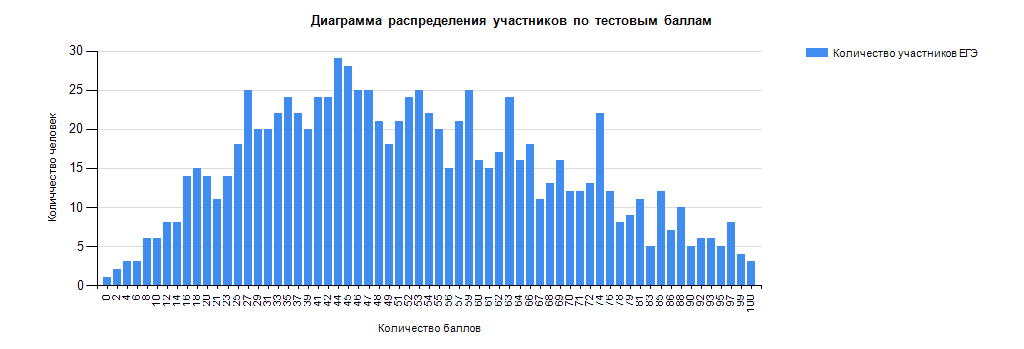 Динамика результатов ЕГЭ по предмету за последние 3 годаТаблица 1-59Результаты по группам участников экзамена с различным уровнем подготовки:2.3.1в разрезе категорий участников ЕГЭ                                     Таблица 1-60в разрезе типа ОО Таблица 1-61основные результаты ЕГЭ по предмету в сравнении по АТЕ	Таблица 1-62Выделение перечня ОО, продемонстрировавших наиболее высокие и низкие результаты ЕГЭ по предметуПеречень ОО, продемонстрировавших наиболее высокие результаты ЕГЭ по предметуВыбирается от 5 до 15% от общего числа ОО в субъекте Российской Федерации, в которых: доля участников ЕГЭ, получивших от 81 до 100 баллов, имеет максимальные значения (по сравнению с другими ОО субъекта Российской Федерации);   Примечание: при необходимости по отдельным предметам можно сравнивать и доли участников, получивших от 61 до 80 баллов.доля участников ЕГЭ, не достигших минимального балла, имеет минимальные значения (по сравнению с другими ОО субъекта Российской Федерации)Таблица 1-63 Перечень ОО, продемонстрировавших низкие результаты ЕГЭ по предметуВыбирается от 5 до 15% от общего числа ОО в субъекте Российской Федерации, в которых: доля участников ЕГЭ, не достигших минимального балла, имеет максимальные значения (по сравнению с другими ОО субъекта Российской Федерации);доля участников ЕГЭ, получивших от 61 до 100 баллов, имеет минимальные значения (по сравнению с другими ОО субъекта Российской Федерации).Таблица 1-64ВЫВОДЫ о характере изменения результатов ЕГЭ по предметуНа основе приведенных в разделе показателей:А) описываются значимые изменения в результатах ЕГЭ 2021 года по учебному предмету относительно результатов 2019-2020 гг.;Б) формулируются выводы о тенденциях и возможных причинах выявленных значимых изменений в результатах ЕГЭ или отсутствии существенной динамики на основе выявленных значимых изменений) _________________________________________________________________________________________________________________________________________________________________________________________________________________________________________________________Раздел 3. АНАЛИЗ РЕЗУЛЬТАТОВ ВЫПОЛНЕНИЯ ОТДЕЛЬНЫХ ЗАДАНИЙ ИЛИ ГРУПП ЗАДАНИЙКраткая характеристика КИМ по учебному предмету  Модель экзаменационной работы отражает интегральный характер учебного предмета «Обществознание»: в совокупности задания охватывают основные разделы курса, базовые положения различных областей обществознания. ЕГЭ по обществознанию проверяет широкий спектр предметных умений, видов познавательной деятельности и знания об обществе в единстве его сфер и социальных институтов, о социальных качествах личности и об условиях их формирования, о важнейших экономических явлениях и процессах, политике и праве, социальных отношениях, духовной жизни общества.Каждый вариант экзаменационной работы ЕГЭ 2021 г. состоял из двух частей и включал в себя 29 заданий, различающихся формой и уровнем сложности.Часть 1 содержала 20 заданий с кратким ответом (10 заданий базового уровня и 10 заданий повышенного уровня), представленных следующими разновидностями: задания на выбор и запись нескольких правильных ответов из предложенного перечня ответов; задание на выявление структурных элементов понятий с помощью таблиц; задание на установление соответствия позиций, представленных в двух множествах; задание на определение терминов и понятий, соответствующих предлагаемому контексту.Часть 2 содержала 9 заданий с развернутым ответом (2 задания базового уровня сложности (21 и 22) и 7 заданий высокого уровня (23–29)). В этих заданиях ответ формулировался и записывался экзаменуемым самостоятельно в развернутой форме. Задания этой части работы были нацелены на выявление участников экзамена, имеющих наиболее высокий уровень обществоведческой подготовки.Задания 1–3 – понятийные задания базового уровня сложности – проверяли знание и понимание биосоциальной сущности человека, основных этапов и факторов социализации личности, закономерностей и тенденций развития общества, основных социальных институтов и процессов и т.п.              Задания	4–19	базового	и	повышенного	уровней	сложности проверялисформированность умений характеризовать с научных позиций основные социальные объекты (факты, явления, процессы, институты), их место и значение в жизни общества как целостной системы; осуществлять поиск социальной информации, представленной в различных знаковых системах (тексте, схеме, таблице, диаграмме); применять социально-экономические и гуманитарные знания в процессе решения познавательных задач по актуальным социальным проблемам.Задания этой группы представляли пять традиционных тематических модулей обществоведческого курса: человек и общество, включая познание и духовную культуру (задания 4–6); экономика (задания 7–10), социальные отношения (задания 11, 12); политика (задания 13–15); право (задания 16–19). Во всех вариантах КИМ задания данной части, проверяющие элементы содержания одного и того же блока-модуля, находились под одинаковыми номерами. Отметим, что задание 14 во всех вариантах контролировало знание полномочий органов государственной власти и федеративного устройства Российской Федерации (позиции 4.14 и 4.15 кодификатора1), а задание 16 – знание основ конституционного строя Российской Федерации, прав и свобод человека и гражданина (позиция 5.4 кодификатора).Задание 20 проверяло умение систематизировать, анализировать и обобщать неупорядоченную социальную информацию.На позициях 1, 2, 3 и 20 в различных вариантах КИМ находились задания одного уровня сложности, которые позволяли проверять одни и те же умения на различных элементах содержания.Задания 21–24 объединены в составное задание с фрагментом научно-популярного текста. Задания 21 и 22 направлены преимущественно на выявление умений находить, осознанно воспринимать и точно воспроизводить информацию, содержащуюся в тексте в явном виде (задание 21), а также применять ее в заданном контексте (задание 22). Задание 23 нацелено на характеристику (или объяснение, или конкретизацию) текста или его отдельных положений на основе изученного курса с опорой на контекстные обществоведческие знания. Задание 24 предполагало использование информации текста в другой познавательной ситуации, самостоятельное формулирование и аргументацию оценочных, прогностических и иных суждений, связанных с проблематикой текста.Задание 25 проверяло умения самостоятельно раскрывать смысл ключевых обществоведческих понятий и применять их в заданном контексте.Задание 26 проверяло умение конкретизировать примерами изученные теоретические положения и понятия общественных наук, формирующих обществоведческий курс.Задание-задача 27 требовала: анализа представленной информации; объяснения связи социальных объектов, процессов; формулирования и аргументации самостоятельных оценочных, прогностических и иных суждений, объяснений, выводов. При выполнении этого задания проверялось умение применять обществоведческие знания в процессе решения познавательных задач по актуальным социальным проблемам.Задание 28 требовало составления плана развернутого ответа по конкретной теме обществоведческого курса. При выполнении заданий данного типа выявлялись умения: систематизировать и обобщать социальную информацию; устанавливать и отражать в структуре плана структурные, функциональные, иерархические и иные связи социальных объектов, явлений, процессов.Завершало работу альтернативное задание 29, нацеливающее экзаменуемого на написание мини-сочинения по одной из пяти предложенных тем. Темы заданы в виде кратких высказываний представителей общественной мысли, политических деятелей, деятелей науки и культуры. В отдельных случаях высказывания имели афористический характер. Каждая тема-высказывание условно соотносилось с одной из базовых наук обществоведческого курса (темы по социологии и социальной психологии объединены в общий блок), однако участники экзамена были вправе раскрывать ее в контексте любой общественной науки или нескольких наук. Данное задание проверяло широкий комплекс умений, в частности умения: раскрывать смысл авторского суждения, привлекать изученные теоретические положения общественных наук, самостоятельно формулировать и конкретизировать примерами свои рассуждения, делать выводы.Общее число участников основного периода ЕГЭ в 2021 г. составило около 959 ученика, что составило 43,26% т общего количества участников ЕГЭ. Данная цифра показывает значительное сокращение участников ЕГЭ по предмету.Анализ выполнения заданий КИМСтатистический анализ выполнения заданий КИМТаблица -Низкий процент выполнения заданий КИМ ЕГЭ по обществознанию учащиеся, не преодолевшие минимальный порог, показали по следующим заданиям:8,10,14.20,23,24,25,26,27.28,29 (Б,Б,Б,П,В,В,В,В,В.В,В.В уровни).Низкий процент выполнения заданий КИМ ЕГЭ по обществознанию учащиеся, в группе от «0» до «60» баллов, показали по следующим заданиям: 23,24,26,27,28,29  (Высокий уровень).Содержательный анализ выполнения заданий КИМ          Выпускники, не набравшие минимального количества баллов (группа 1), показали фрагментарные знания исторических фактов. Результативность выполнения ими заданий части 1 с кратким ответом – 5.9–42,8%. Самые низкие результаты были показаны при выполнении задания 10 (Осуществлять поиск
социальной информации, представленной в различных знаковых системах (рисунок)); 20 (Систематизировать, анализировать и обобщать неупорядоченную социальную информацию); 23 (Раскрывать на примерах изученные теоретические положения и понятия социально-экономических
и гуманитарных наук); 25 (Характеризовать с научных позиций основные социальные
объекты (факты, явления, процессы, институты), их место и значение в жизни общества как целостной
системы (задание на раскрытие смысла понятия, использование понятия в заданном контексте)); 26 (задание, предполагающее раскрытие теоретических положений на примерах); 27 (задание - задача); 28 (составление плана по заданной теме).Лучше, чем с другими заданиями части 1, данная группа выпускников справилась с заданиями 2 (62.8%); 21 (49.3%); 1 (47.2%); 4 (44.7%);6 (43.7%); 19 (41.4%).Низкие результаты данная группа участников ЕГЭ показала на задании 29 по критериям (5.98; 3.99; 36.2; 20.1; 23.9; 17.7 %).Задания второй части учащиеся выполнили значительно хуже, чем задания первой части, (менее 12%).             В целом можно сделать вывод о том, что данная группа выпускников не освоила курс           Участники ЕГЭ с результатами в диапазоне 42–60 т.б. (группа 2) показали знание некоторого количества обществоведческих знаний. Значительно лучше, чем группа 1, они справились с заданием1 (79.9%); 2 (86,3%); 4 (70.1%). Из заданий с развернутым ответом данная группа участников ЕГЭ лучше, чем с другими заданиями второй части, справилась с заданием 21 (83.8%); 22 (73.9%); 29 К3 (71.1%).Приведенные результаты дают основание полагать, что данная группа выпускников будет испытывать серьезные трудности в случае продолжения образования по профилю, предполагающему серьезное изучение истории, так как не обладает необходимыми знаниями и умениями. Но при соответствующей мотивации они смогут преодолеть трудности в обучении.Группа 3 показала хорошее владение предметными знаниями и сформированность проверяемых умений. Из заданий части 1 худший результат показан при выполнении заданий 15 (48.55%);  2 части – 23 (23,7%); 24 (16.1%); 28 (49.44%).При написании эссе группа 3 набрала большое количество баллов по критериям (от 61 до 91 баллов).Высокобалльники (группа 4) показали лучшее владение предметными знаниями и сформированность проверяемых умений. Задания части 1 выполнены данной группой экзаменуемых с результатом 78–100%. Наиболее трудным стал задание 12 (77.7%); 6 (79.1%); 14 (79.1%); и критерий 1 (эссе) – 78.4%.В целом данная группа выпускников в полной мере подготовлена к продолжению образования по профилю, предполагающему серьезное изучение обществоведческих наук. Однако и им следует обратить внимание на необходимость совершенствования некоторых умений, необходимых для успешного образования по данному профилю.        Такие результаты были получены на основании изучения предмета по следующим учебным пособиям:«Обществознание» Кравченко А.И., Издательство Русское слово;«Обществознание» Боголюбов Л.Н., Издательство Просвещение;«Обществознание» Никитин А.Ф., Издательство ПросвещениеВыводы об итогах анализа выполнения заданий, групп заданий:         Наиболее успешно учащиеся республики справились только с несколькими заданиями 1и 2 (знание и понимание биосоциальной сущности человека). Так же хорошо справились с заданиями 4 (основные социальные объекты (факты, явления, процессы, институты), их место и значение в жизни общества как целостной системы) и 6 (применение социально-экономических и гуманитарных знаний
в процессе решения познавательных задач). Так же хорошо справились с 21 и 22 заданиями второй части.         Фактически, группа учащихся (от «0» до «42») не справилась с заданиями первой и второй части КИМ ЕГЭ по обществознанию.           Качество подготовки учащихся группы от «0» до «42» существенно упало. Если в прошлые годы учащиеся могли работать с текстовым материалом, делать выводы, на достаточном уровне владели терминологией. То результаты ЕГЭ 2021года показали серьезное снижение уровня подготовки учащихся.           В процессе подготовки учащихся, преподаватели обществознания по – прежнему не проводят статистический анализ результатов ЕГЭ по предмету в образовательного учреждения, не пользуются «Методическими рекомендациями для учителей», что приводит к снижению итоговых баллов учащихся.          Из –за перевода системы образования в дистанционный режим в 2020 – 2021 учебном году, большинство мероприятий «Дорожной карты в 2020 году» были проведены в теоретическом режиме с низкой обратной связью и невозможностью контроля применения в работе.  Несмотря на существенное снижение количества сдававших ЕГЭ по обществознанию, по - прежнему, остается группа учащихся не осознанно выбирающая предмет «Обществознание» на всякий случай без учета уровня своих знаний. Поэтому было большое количество «слабых» работ. Вместе с тем существенно повысилось количество учащихся получивших более 60 баллов, в том числе 100бальников.Раздел 4. РЕКОМЕНДАЦИИ ДЛЯ СИСТЕМЫ ОБРАЗОВАНИЯ СУБЪЕКТА РОССИЙСКОЙ ФЕДЕРАЦИИРекомендации по совершенствованию организации и методики преподавания предмета в субъекте Российской Федерации на основе выявленных типичных затруднений и ошибок- Составить качественный перспективный план подготовки учащихся на 10-11 класс.- При составлении плана подготовки учащихся учитывать «Методические рекомендации для учителей по предмету».- Проводить профориентационную работу не только среди учащихся, но их родителей (законных представителей) для более осмысленного выбора экзаменов для будущей профессии.- Для подготовки учащихся использовать тестовые задания КИМ ЕГЭ открытого доступа на сайте ФИПИ.- При составлении плана дополнительной подготовки учащихся к ЕГЭ по предмету, учитывать разный уровень знаний учащихся.- Использовать тесты в процессе преподавания предмета с учетом уровня учащихся с последующим усложнением заданий.- Обязательно отработать навык осмысленного чтения в процессе преподавания с дополнительным разбором текста по частям.- Большое внимание уделить обществоведческой терминологии. - Использовать технологии развитии критического мышления (кластер), проблемного обучения, групповые формы работы, как наиболее продуктивные для учащихся нашего региона.Рекомендации по темам для обсуждения на методических объединениях учителей-предметников, возможные направления повышения квалификации- На заседаниях методических объединений необходимо:- Уделить большое внимание статистическим результатам выполнения заданий КИМ ЕГЭ по обществознанию..- Уделить внимание изменениям КИМ ЕГЭ по обществознанию на новый учебный год.- Разобрать типичные ошибки при выполнении заданий и разработать план повышения качества знаний учителей – предметников.- Учитывать в плане работы на новый учебный год лучшие передачу опыта практической подготовки учащихся учителями школ с высокой результативностью через мастер – классы и курсы - стажировкиАдрес размещения на информационных интернет-ресурсах ОИВ (подведомственных учреждений) в неизменном или расширенном виде приведенных в статистико-аналитическом отчете рекомендаций по совершенствованию преподавания учебного предмета для всех обучающихся, а также по организации дифференцированного обучения школьников с разным уровнем предметной подготовки.ГБОУ ДПО ИПК РО РИ http://ipkro.riobr.ru/ Раздел 5. Предложения в ДОРОЖНУЮ КАРТУ по развитию региональной системы образованияАнализ эффективности мероприятий, указанных в предложениях в дорожную карту по развитию региональной системы образования на 2020 - 2021 г. Таблица -Предложения в дорожную карту на 2021-2022 учебный годПовышение квалификации учителей в 2021-2022 уч.г., в том числе учителей ОО с аномально низкими результатами ЕГЭ 2021 г.Таблица 2-15Планируемые меры методической поддержки изучения учебных предметов в 2021-2022 уч.г. на региональном уровне, в том числе в ОО с аномально низкими результатами ЕГЭ 2021 г.Таблица 2-16Планируемые корректирующие диагностические работы с учетом результатов ЕГЭ 2021 г._____не планируем________________________________________________________Трансляция эффективных педагогических практик ОО с наиболее высокими результатами ЕГЭ 2021 г.Таблица 2-17Работа по другим направлениямУказываются предложения составителей отчета (при наличии)___________________________________________________СОСТАВИТЕЛИ ОТЧЕТА: Наименование организации, проводящей анализ результатов ЕГЭ по предмету: обществознание __ГБУ ДПО «ИПК РО РИ»_Методический анализ результатов ЕГЭ 
Химии
по___________________________
(учебный предмет)Далее приведена типовая структура отчета по учебному предметуРАЗДЕЛ 1. ХАРАКТЕРИСТИКА УЧАСТНИКОВ ЕГЭ
 ПО УЧЕБНОМУ ПРЕДМЕТУКоличество участников ЕГЭ по учебному предмету (за 3 года)Таблица 1-70Процентное соотношение юношей и девушек, участвующих в ЕГЭТаблица 1-71Количество участников ЕГЭ в регионе по категориям Таблица 1-72Количество участников ЕГЭ по типам ОО Количество участников ЕГЭ по предмету по АТЕ регионаОсновные УМК по предмету из федерального перечня Минпросвещения России, которые использовались в ОО в 2020-2021 учебном году. Таблица 1-73ВЫВОДЫ о характере изменения количества участников ЕГЭ по учебному предмету. На основе приведенных в разделе данных отмечается динамика количества участников ЕГЭ по предмету в целом, по отдельным категориям, видам образовательных организаций, АТЕ; демографическая ситуация, изменение нормативных правовых документов, форс-мажорные обстоятельства в регионе и прочие обстоятельства, существенным образом повлиявшие на изменение количества участников ЕГЭ по предмету.РАЗДЕЛ 2.  ОСНОВНЫЕ РЕЗУЛЬТАТЫ ЕГЭ ПО ПРЕДМЕТУДиаграмма распределения тестовых баллов участников ЕГЭ по предмету в 2021 г.
 (количество участников, получивших тот или иной тестовый балл)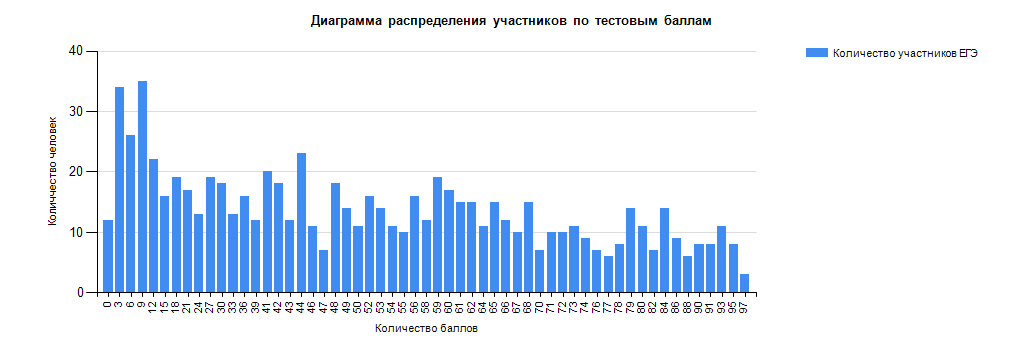 Динамика результатов ЕГЭ по предмету за последние 3 годаТаблица 1-74Результаты по группам участников экзамена с различным уровнем подготовки:в разрезе категорий участников ЕГЭ                                2.3.2в разрезе типа ОО                                                                               Таблица 1-75Таблица 1-762.3.3 основные результаты ЕГЭ по предмету в сравнении по АТЕВыделение перечня ОО, продемонстрировавших наиболее высокие и низкие результаты ЕГЭ по предметуПеречень ОО, продемонстрировавших наиболее высокие результаты ЕГЭ по предметуВыбирается от 5 до 15% от общего числа ОО в субъекте Российской Федерации, в которых: доля участников ЕГЭ, получивших от 81 до 100 баллов, имеет максимальные значения (по сравнению с другими ОО субъекта Российской Федерации);   Примечание: при необходимости по отдельным предметам можно сравнивать и доли участников, получивших от 61 до 80 баллов.доля участников ЕГЭ, не достигших минимального балла, имеет минимальные значения (по сравнению с другими ОО субъекта Российской Федерации)Таблица 1-77Перечень ОО, продемонстрировавших низкие результаты ЕГЭ по предметуВыбирается от 5 до 15% от общего числа ОО в субъекте Российской Федерации, в которых:доля участников ЕГЭ, не достигших минимального балла, имеет максимальные значения (по сравнению с другими ОО субъекта Российской Федерации);доля участников ЕГЭ, получивших от 61 до 100 баллов, имеет минимальные значения (по сравнению с другими ОО субъекта Российской Федерации).Таблица 1-78ВЫВОДЫ о характере изменения результатов ЕГЭ по предметуНа основе приведенных в разделе показателей:А) описываются значимые изменения в результатах ЕГЭ 2021 года по учебному предмету относительно результатов 2019-2020 гг.;Б) формулируются выводы о тенденциях и возможных причинах выявленных значимых изменений в результатах ЕГЭ или отсутствии существенной динамики на основе выявленных значимых изменений) _________________________________________________________________________________________________________________________________________________________________________________________________________________________________________________________Раздел 3. АНАЛИЗ РЕЗУЛЬТАТОВ ВЫПОЛНЕНИЯ ОТДЕЛЬНЫХ ЗАДАНИЙ ИЛИ ГРУПП ЗАДАНИЙ3.1. Краткая характеристика КИМ по учебному предмету            Содержание КИМ ЕГЭ по химии определяется требованиями к уровню подготовки выпускников, зафиксированными в Федеральном компоненте государственных стандартов основного общего и среднего (полного) общего образования по географии. Отбор содержания, подлежащего проверке в экзаменационной работе ЕГЭ 2021 года, осуществляется в соответствии с разделом «Обязательный минимум содержания основных образовательных программ» Федерального компонента государственных стандартов основного общего и среднего (полного) общего образования по химии.         Количество заданий, проверяющих знание отдельных разделов школьного курса химии, определяется с учетом значимости отдельных элементов содержания и необходимости полного охвата требований к уровню подготовки выпускников.         В экзаменационной работе используются задания разных типов, формы которых обеспечивают их адекватность проверяемым умениям. Каждый вариант экзаменационной работы построен по единому плану: работа состоит из двух частей, включающих в себя 35 заданий. Часть 1 содержит 29 заданий с кратким ответом, в их числе 21 задание базового уровня сложности (в варианте они присутствуют под номерами: 1–7, 10–15, 18–21, 26–29) и 8 заданий повышенного уровня сложности (их порядковые номера: 8, 9, 16, 17, 22–25). Часть 2 содержит 6 заданий высокого уровня сложности, с развёрнутым ответом. Это задания под номерами 30–35. На выполнение экзаменационной работы по химии отводится 3,5 часа (210 минут).           Распределение заданий по частям экзаменационной работы с указанием первичных баллов представлено в таблице ниже.         Количество заданий той или иной группы в общей структуре КИМ определено с учётом следующих факторов: а) глубина изучения проверяемых элементов содержания учебного материала как на базовом, так и на повышенном уровнях; б) требования к планируемым результатам обучения – предметным знаниям, предметным умениям и видам учебной деятельности. Это позволило более точно определить функциональное предназначение каждой группы заданий в структуре КИМ.           Распределение заданий экзаменационной работы по содержательным блокам / содержательным линиям курса химии         В работе используются задания базового, повышенного и высокого уровней сложности. Задания базового уровня проверяют овладение экзаменуемыми наиболее значимым содержанием в объеме и на уровне, обеспечивающих способность ориентироваться в потоке поступающей информации.             Для выполнения заданий повышенного уровня требуется овладение содержанием, необходимым для обеспечения успешности дальнейшей профессионализации в данной области.           Задания высокого уровня подразумевают овладение содержанием на уровне, обеспечивающем способность творческого применения знаний и умений. При их выполнении требуется продемонстрировать способность использовать знания из различных областей школьного курса химии для решения химических задач в новых для учащихся ситуациях. Распределение заданий КИМ по уровням сложности показано в таблице ниже.      Распределение заданий КИМ по уровням сложности:Анализ выполнения заданий КИМ3.2.1.  Статистический анализ выполнения заданий КИМ         Анализ результатов экзамена дает возможность получить некоторое представление об особенностях освоения учащимися школьного курса по химии. В 2021 году химию сдавали 781 выпускников образовательных организаций Республики Ингушетия (в 2019г. - 738 – в 2020г. - 674 выпускника, в). Из них минимальный порог не преодолели 410 выпускников (в 2019 и 2020гг. - 323).        Результаты выполнения заданий разного уровня сложности по разделам предмета и содержательным блокам показаны в таблице.В работе использовались задания базового, повышенного и высокого уровней сложности. Процент выполнения заданий КИМ по разным уровням сложности в регионе:3.2.2 Содержательный анализ выполнения заданий КИМ        Анализ выполнения заданий группы участников ЕГЭ, не достигших минимального балла, с выделением успешно и недостаточно усвоенных элементов содержания / освоенные умения, навыки, виды деятельности.         Из 748 участников ЕГЭ по химии, выпускников 2020 года, сдававших экзамен, 323 не смогли преодолеть минимальный порог в 36 баллов.         Задания базового уровня сложности, проверяющие освоение требований Федерального компонента государственных образовательных стандартов в объеме и на уровне, обеспечивающим способность выпускника ориентироваться в потоке поступающей информации выполнены данной группой экзаменуемых на 37,3%, что показывает об отсутствии навыков владения базовыми метапредметными и предметными умениями.       Задания повышенного уровня сложности, на которые приходилось 26,7 % максимального первичного балла за выполнение всей работы, выполнены участниками данной группы на 34,7%. Для выполнения заданий повышенного и высокого уровней сложности требовалось владение всем содержанием и спектром умений, обеспечивающих успешное продолжение химического образования.            С заданиями высокого уровня сложности, на которые приходилось 33,3% максимального первичного балла за выполнение всей работы, выполнены участниками данной группы на 27,4%. Выпускники при выполнении данных заданий смогли продемонстрировать способность использовать знания из различных областей школьного курса химии для решения химических задач в новых для них ситуациях.         Анализ выполнения заданий группы участников ЕГЭ от минимального балла до 60 баллов с выделением успешно и недостаточно усвоенных элементов содержания / освоенные умения, навыки, виды деятельности.         Из 781 участников ЕГЭ по химии, выпускников 2021 года, сдававших экзамен, 282 экзаменуемых набрали от 36 баллов до 60.          С заданиями базового уровня сложности успешно справились 42,4% экзаменуемых данной группы, продемонстрировав освоение требований образовательных стандартов.          33,5% экзаменуемых данной группы справились с выполнением заданий повышенного уровня сложности, на которые приходилось 26,7% максимального первичного балла за выполнение всей работы, продемонстрировав владение всем содержанием и спектром умений, обеспечивающих успешное продолжение химического образования.          28,9% выполнения заданий высокого уровня сложности продемонстрировали участники экзамена данной группы, продемонстрировав хорошие умения применять полученные знания в новой ситуации.                     В части 1 экзаменационной работы 2021 г. задания были сгруппированы по четырем тематическим блокам, которые подразделены на содержательные линии: «Теоретические основы химии: «Строение атома. Периодический закон и Периодическая система химических элементов Д.И. Менделеева. Закономерности изменения свойств химических элементов по периодам и группам». «Строение вещества. Химическая связь»;  «Неорганические вещества: классификация и номенклатура, химические свойства и генетическая связь веществ различных классов»;  «Органические вещества: классификация и номенклатура, химические свойства и генетическая связь веществ различных классов»;  «Методы познания в химии. Химия и жизнь: Химическая реакция. Методы познания в химии. Химия и жизнь. Расчеты по химическим формулам и уравнениям реакций».Блок «Строение атома. Периодический закон и Периодическая система химических элементов Д.И. Менделеева. Закономерности изменения свойств химических элементов по периодам и группам». «Строение вещества. Химическая связь»С заданием №1 справились только 50% экзаменуемых, это связанно с тем, что у учащихся возникают трудности с решением некоторых типов этого задания. Приведем пример одного из них. Для выполнения заданий 1–3 используйте следующий ряд химических элементов:  1) Al;  2) Se;  3) Cr;   4) As;  5) O. Ответом в заданиях 1–3 является последовательность цифр, под которыми указаны химические элементы в данном рядуПример 1Определите элементы, атомы которых в основном состоянии на внешнем энергетическом уровне содержат один неспаренный электрон.Задание №2 -  42% учащихся выполнили успешно.Пример 2Из указанных в ряду химических элементов выберите три элемента, неметалла. Расположите выбранные элементы в порядке уменьшения восстановительных свойств образованных ими простых веществ.С задание №3 учащиеся также неплохо справились, процент его выполнения составляет – 35%. Отсюда следует вывод, что учащиеся хуже усвоили темы «Электроотрицательность. Степень окисления и валентность химических элементов». Пример 3Из числа указанных в ряду элементов выберите два элемента, которые в составе образованных ими анионов с общей формулой ЭОх-2 могут иметь одинаковую степень окисления.Задание №4 ориентированно на проверку знаний о типах химических связей и строение вещества. Средний процент выполнения данного задания – 35,8 что также немного ниже по сравнению с прошлым годом (40,9). Для группы учащихся не преодолевших «минимальный порог» эта цифра составляет 31%.Пример 4Из предложенного перечня выберите два соединения, в которых присутствует ковалентная связь. карбид кремниябромид кальцияводородбелый фосфорнитрат стронцияБлок «Неорганическая химия»            В разделе 2 «Неорганические вещества» 7 заданий.   В 2021 году 55% учеников правильно выполнили задание № 5, демонстрируя умения классифицировать неорганические  вещества по всем известным классификационным признакам, называть изученные вещества по тривиальной и международной номенклатуре, определять принадлежность веществ  к различным классам неорганических  веществ.           Чуть выше показатель их умений характеризовать общие химические свойства простых веществ (металлов и неметаллов), объяснять зависимость свойств веществ от состава и строения – 50% (задание №6).            Выпускники плохо справились с заданиями №7-9 (химические свойства различных классов неорганических веществ) с ними справились 42%,37%,32% экзаменуемых. А также задание №10 на взаимосвязь неорганических веществ (37%).  	 Из данного блока учащиеся лучше всего справились с заданием №5, базового уровня сложности.             Задание с развернутым ответом представляет собой мысленный эксперимент, а именно: описание конкретного химического опыта (серии опытов), ход которого необходимо проиллюстрировать посредством уравнений соответствующих химических реакций, иллюстрирующих генетические связи неорганических веществ. В условии прослеживается необходимость последовательного выполнения нескольких взаимосвязанных  действий, выявления причинно-следственных связей между элементами содержания.             Анализ ответов на это задание показал, что часть учащихся испытывают затруднения при написании уравнений совместного гидролиза двух солей, уравнений разложения разных групп кислых и средних солей, уравнений реакций с участием амфотерных соединений.            Многие учащиеся игнорируют условия осуществления опыта (кислота разбавленная или концентрированная,  реакция в водном растворе или между твердыми веществами), не анализируют состав солей (какими по силе  электролитами она образована, какие степени окисления проявляют атомы  элементов в ее составе), не применяют правила Бертолле и другие химические закономерности.          Формализм в знаниях учащихся проявляется в отсутствии связи теоретических знаний с жизнью, что наглядно проявляется при написании  уравнений реально не протекающих процессов, свободной комбинаторике знаков при написании формул неорганических веществ.            Пример 5Установите соответствие между формулой вещества и классом/группой, к которому(-ой) это вещество принадлежит: к каждой позиции, обозначенной буквой, подберите соответствующую позицию, обозначенную цифрой.       ФОРМУЛА ВЕЩЕСТВА                           КЛАСС/ГРУППА А)основные соли                                                1) Cr2(SO4)3                                                        Б) основания                                                       2) (СuOH)2CO3                                                   В) кислоты                                                          3) Cr(OH)2                                                                             4) H2Cr2O7Пример 6Из предложенного перечня веществ выберите два вещества, с каждым из которых железо реагирует без нагревания. 1) хлорид цинка2) сульфат меди(II)3) концентрированная азотная кислота4) разбавленная соляная кислота5) оксид алюминияПример 7В одну из пробирок с осадком гидроксида алюминия добавили сильную кислоту X, а в другую — раствор вещества Y. В результате в каждой из пробирок наблюдали растворение осадка. Из предложенного перечня выберите вещества X и Y, которые могут вступать в описанные реакции. 1) бромоводородная кислота2) гидросульфид натрия3) сероводородная кислота4) гидроксид калия5) гидрат аммиакаПример 8Установите соответствие между формулой вещества и реагентами, с каждым из которых это вещество может взаимодействовать: к каждой позиции, обозначенной буквой, подберите соответствующую позицию, обозначенную цифрой.  ФОРМУЛА ВЕЩЕСТВА                                              РЕАГЕНТЫ А) S                                                                        1) AgNO3, Na3PO4, Cl2Б) SO3                                                                    2) BaO, H2O, KOHВ) Zn(OH)2                                                            3) H2, Cl2, O2Г) ZnBr2 (р-р)                                                       4) HBr, LiOH, CH3COOH (р-р)                                                                                5) H3PO4 (р-р), BaCl2, CuO   Пример 9Установите соответствие между исходными веществами, вступающими в реакцию, и продуктами этой реакции: к каждой позиции, обозначенной буквой, подберите соответствующую позицию, обозначенную цифрой.        ИСХОДНЫЕ ВЕЩЕСТВА                              ПРОДУКТЫ РЕАКЦИИ А) Mg и H2SO4 (конц.)                                          1) MgSO4 и H2OБ) MgО и H2SO4                                                     2) MgO, SO2 и H2OВ) S и H2SO4 (конц.)                                              3) H2S и H2OГ) H2S и O2 (изб.)                                                   4) SO2 и H2O                                                                                  5) MgSO4, H2S и H2O                                                                                   6) SО3 и H2О          Пример 10Задана следующая схема превращений веществ:Определите, какие из указанных веществ являются веществами  X и Y.1) KCl2) Cl23) AlCl34) C2H5Cl5) HClБлок «Органическая химия»          Учащиеся довольно неплохо справились с заданиями по органической химии. В 2020 году лишь 32,9% выпускников знали основные положения и направления развития теории химического строения органических соединений А.М. Бутлерова, изомерию и гомологию органических веществ, взаимное влияние атомов в молекулах, типы связей, гибридизацию атомных орбиталей. Нужно отметить, что в этом году средний процент выполнения этого задания повысился и составил 51%            Задания № 13-18 на характеристику химических свойств углеводородов (алканов, циклоалканов, алкенов, диенов, алкинов, аренов), предельных одноатомных и многоатомных спиртов, фенолов, альдегидов, предельных одноосновных карбоновых кислот, сложных эфиров, белков, жиров, углеводов. Лучше всего выпускники справились с заданием №18 (35%). Хуже всего учащиеся справились с заданиями №14 (базовый уровень), №15 и №17(повышенный уровень).           Задание №33 высокого уровня сложности, с ним справились 33% участников ЕГЭ. Таким образом, на базовом уровне выпускники последних лет органическую химию усвоили довольно хорошо.          При написании уравнений реакций часто учащиеся не дописывают формулы неорганических продуктов реакции или не расставляют коэффициенты, превращая, таким образом, уравнения химических реакций в схемы химических процессов, что не являются правильным ответом. Наибольшие затруднения учащиеся испытывают при написании уравнений   реакций окисления органических веществ перманганатом калия в различных средах или  хромовой смесью, записывая схемы процессов, в которых либо не указаны неорганические продукты, либо указаны не полностью и неправильно, либо не расставлены коэффициенты.Пример 11Установите соответствие между названием вещества и классом/группой, к которому(-ой) это вещество принадлежит: к каждой позиции, обозначенной буквой, подберите соответствующую позицию, обозначенную цифрой.       НАЗВАНИЕ ВЕЩЕСТВА                               КЛАСС/ГРУППА А)  формиат калия                                                  1)  простые эфирыБ )  глицерин                                                           2)сложные эфирыВ )  пропилацетат                                                   3) спирты                                                                                4) соли                        Пример 12Из предложенного перечня выберите два вещества, которые являются структурными изомерами бутена-1.  1)  пропанол   2)  пропандиол  3)  глицерин  4)  фенол  5) этиленгликоль Пример 13Из предложенного перечня выберите два вещества, с которым реагирует и толуол и циклогексан1)соляная к-та  2)  вода  3)  перманганат калия  4)  бром  5) азотная к-та                  Пример 14Из предложенного перечня выберите две реакции, в результате которых образуется уксусная кислота. Окисление этанола оксидом меди2Щелочной гидролиз этилацетатаОкисление ацетальдегида гидроксидом меди 2Кислотный гидролиз этилформиатаОкисление бутена-2 перманганатом калия в кислой средеПример 15 Из предложенного перечня выберите два вещества, с которыми реагирует глюкоза, но не реагирует сахароза. 1)пропан       2)хлорметан       3)водород      4)гидроксид натрия      5) соляная кислота Пример 16Установите соответствие между названием вещества и продуктом, который преимущественно образуется при взаимодействии этого вещества с бромом: к каждой позиции, обозначенной буквой, подберите соответствующую позицию, обозначенную цифрой.   НАЗВАНИЕ ВЕЩЕСТВА                                    ПРОДУКТ БРОМИРОВАНИЯ A) этан                                                                    1) бромциклопропан Б) изобутан                                                             2)  2-бром, 2-метилпропанВ) циклопропан                                                      3) 1,3-дибромпропанГ) циклогексан                                                       4) 1-бром, 2-метилпропан                                                                                    5) бромэтан                                                                                 6) бромциклогексанПример 17Установите соответствие между схемой реакции и углеродсодержащим продуктом реакции к каждой позиции, обозначенной буквой, подберите соответствующую позицию, обозначенную цифрой.   РЕАГИРУЮЩИЕ ВЕЩЕСТВА                                       ПРОДУКТ ВЗАИМОДЕЙСТВИЯ A) муравьиная кислота                                          1) пропионат натрия Б) C6H5ONa                                                             2) углекислый газ В) C6H5СОONa                                                       3) муравьиная к-та  Г) метанол                                                               4) диметиловый эфир                                                                        5) фенол                                                                        6) бензойная к-таПример 18Задана следующая схема превращений веществ: CH3CH2Cl X ⎯⎯ →  CH3CH2OH Y CH3CHO Определите, какие из указанных веществ являются веществами X и Y. этилен           2) бромэтен          3) этин          4) этаналь          5) этанол         Блок «Химическая реакция. Методы познания в химии. Химия и жизнь.  Расчеты по химическим формулам и уравнениям реакций»         Усвоение элементов содержания этого блока проверялось заданиями различного уровня сложности, в их числе: 4 задания базового уровня сложности, 4 задания повышенного уровня сложности и 2 задания высокого уровня сложности. Содержание условий этих заданий имеет прикладной и практико-ориентированный характер, они также направлены на проверку усвоения некоторого фактологического материала. Выполнение заданий предусматривало проверку сформированности умений: использовать в конкретных ситуациях знания о применении изученных веществ и химических процессов,  о промышленных методах получения некоторых веществ и способах их переработки; планировать проведение эксперимента по получению и распознаванию важнейших неорганических и органических веществ на основе приобретенных знаний о правилах безопасной работы с веществами в быту; проводить вычисления по химическим формулам и уравнениям.Пример 19Из предложенного перечня типов реакций выберите все типы реакций,  к которым можно отнести взаимодействие оксида бария с водой.  1)  обмена                                               3) окислительно-восстановительная2)  экзотермическая                               5)  соединения4) гетерогенная          Пример 20Из предложенного перечня выберите все реакции, которые при тех же условиях протекают с большей скоростью, чем взаимодействие натрия с этанолом.  1)  взаимодействие лития с пропанолом-1   4) взаимодействие натрия с водой 2)  взаимодействие калия с этанолом           5) взаимодействие лития с этанолом    3)  взаимодействия натрия с бутанолом-1Пример 21Установите соответствие между схемой реакции и свойством углерода, которое этот элемент проявляет в данной реакции: к каждой позиции, обозначенной буквой, подберите соответствующую позицию, обозначенную цифрой.       СХЕМА РЕАКЦИИ                                               СВОЙСТВО УГЛЕРОДАА) CO+Na2O2→Na2CO3                    1) Является и окислителем и восстановителемБ) C+HNO3→CO2+NO2+H2O    2) Является окислителемВ) CO+2H2→CH3OH                  3) не проявляет окислительно-восстановительных свойств                                                      4)является восстановителемПример 22Установите соответствие между формулой соли и продуктами электролиза водного раствора этой соли, которые выделились на инертных электродах: к каждой позиции, обозначенной буквой, подберите соответствующую позицию, обозначенную цифрой.       ФОРМУЛА СОЛИ                                          ПРОДУКТЫ ЭЛЕКТРОЛИЗА  А) Na3PO4                                                                         1) H2, O2 Б) KCl                                                                                 2) Сu, O2 В) CuBr2                                                                            3) Cu, Br2 Г) Cu(NO3)2                                                                      4) H2, Cl2                                                                                             5) Cu, NO2Пример 23Установите соответствие между названием соли и отношением этой соли к гидролизу: к каждой позиции, обозначенной буквой, подберите соответствующую позицию, обозначенную цифрой.       НАЗВАНИЕ СОЛИ                                             ОТНОШЕНИЕ К ГИДРОЛИЗУ А) хлорид аммония                                1) гидролизуется по катионуБ) ацетат железа (2)                                2) гидролизуется по анионуВ) нитрат бария                                       3) гидролизу не подвергаетсяГ) гидрокарбонат натрия                        4) гидролизуется по катиону и анионуПример 24 Установите соответствие между способом воздействия на равновесную системуУРАВНЕНИЕ РЕАКЦИИ                              НАПРАВЛЕНИЕ СМЕЩЕНИЯ                                                                          ХИМИЧЕСКОГО РАВНОВЕСИЯ А) добавление твердого гидроксида калия        1)смещается в сторону прямой реакцииБ) добавление формиата калия                           2) смещается в сторону обратной реакцииВ) повышение давления                                      3) практически не смещается  Г) добавление соляной кислоты Пример 25 Установите соответствие между формулами веществ и реагентом, с помощью которого можно различить водные растворы этих веществ:  к каждой позиции, обозначенной буквой, подберите соответствующую позицию, обозначенную цифрой.  ФОРМУЛЫ ВЕЩЕСТВ                                                              РЕАГЕНТ А) фенол и гексан                                                                         1) Cu Б) пропанол-2 пропаноль                                                             2) KOHВ) пропаналь и муравьиная к-та                                                  3) HClГ) муравьиная к-та                                                                         4) KNO3                                                                                                         5) CuSO4 «О промышленных способах получения веществ» включает базовое задание № 26. Задание включает понятия о металлургии, общих способах получения металлов, общих научных принципах химического производства, химическом загрязнении окружающей среды и его последствиях, природных источниках углеводородов, их переработке, высокомолекулярных соединениях, реакциях полимеризации и поликонденсации, пластмассах, волокнах, каучуках. Пример26Установите соответствие между названием полимера и его формулой: к каждой позиции, обозначенной буквой, подберите соответствующую позицию, обозначенную цифрой.  НАЗВАНИЕ ПОЛИМЕРА                                ФОРМУЛА ПОЛИМЕРАA) полипропилен                                                      1) получение капрона  Б) поливинилхлорид                                                 2) в качестве топлива  В) хлоропреновый   каучук                                       3) получение каучука                                                                                        4) получение пластмасс Задания 27-28 – это расчетные задачи базового уровня сложности.  Учащиеся должны владеть умениями осуществлять химические расчеты объемных отношений газов при химических реакциях, расчеты теплового эффекта реакции, простые расчеты по химическому уравнению массы или объема газов по известному количеству одного из веществ, участвующих в реакции.Пример 27Сколько граммов 24%-ного раствора нитрата натрия надо добавить к 95г 12%-ного раствора этой же соли, чтобы получить 16%-ный раствор?Пример 28В соответствии с термохимическим уравнением реакцииCH4(г)+2O2(г)=2H2O(г)+802кДЖПример 29Определите массу серной кислоты (в граммах), необходимой для полной нейтрализации раствора, содержащего 60г гидроксида натрия.3.2.3.  Выводы об итогах анализа выполнения заданий, групп заданий        Результаты ЕГЭ по химии в 2021 году свидетельствуют о достаточно прочном усвоении практически всех элементов содержания высокого и повышенного уровня сложности. Между тем анализ выполнения отдельных заданий указывает на то, что многие выпускники не овладели теоретическими основами химии, которые входят в базовый уровень.   РАЗДЕЛ 4. РЕКОМЕНДАЦИИ ДЛЯ СИСТЕМЫ ОБРАЗОВАНИЯСУБЪЕКТА РОССИЙСКОЙ ФЕДЕРАЦИИ4.1.Рекомендации по совершенствованию организации и методики преподавания предмета в субъекте Российской Федерации на основе выявленных типичных затруднений и ошибок         Получение максимального количества баллов по химии напрямую зависит от осознанности выбора экзаменуемым предметов для сдачи ЕГЭ. Чем раньше обучающиеся определяются с тем, какие предметы им необходимо изучать на профильном уровне, тем выше результаты ЕГЭ. Однако многие учащиеся 8-х классов, начинающие изучать химию, не умеют выстраивать образовательную и профессиональную траектории, поэтому задача учителя максимально рано начать профильную мотивационную работу, чтобы продемонстрировать обучающимся, в каких областях современной жизни важны прочные знания по химии.           В современных условиях в связи с сокращением часов на предметы естественнонаучного цикла наблюдается тенденция сокращения числа практических и лабораторных работ; происходит их замена демонстрационным экспериментом или другими формами работы (например, просмотром видеоряда). Нередко при проведении эксперимента требования учителя нацелены лишь на запись уравнений реакций, что снижает значимость выработки практических умений, знаний правил техники безопасности; все это приводит к затруднениям, возникающим у учащихся при выполнении заданий практико- ориентированного характера. Учителям химии следует уделять внимание данному виду заданий в ходе уроков и во внеурочной деятельности.          Необходимо также активизировать работу по формированию у обучающихся таких общеучебных умений и навыков, как: извлечение и переработка информации, представленной в различном виде (текст, таблица, схема). Научить представлять переработанные данные в различной форме, выстраивать логически обоснованный порядок выполнения заданий, выявлять причинно-следственные связи между составом, строением, свойствами и способами получения конкретных веществ.         С целью формирования прочных предметных результатов учителю важно включать в содержание каждого урока задания не только на знакомство с основными понятиями химии, но прежде всего задания на:−   выявление взаимосвязи понятий;− использование важнейших химических понятий для объяснения отдельных фактов и явлений;−   применение основных положений химических теорий;−   анализ строения и свойств веществ;− использование Периодического закона Д.И. Менделеева для качественного анализа и обоснования основных закономерностей строения атомов, свойств химических элементов и их соединений;− классификацию неорганических и органических веществ по всем известным классификационным признакам;− теоретическое экспериментирование, объяснение общих способов и принципов получения наиболее важных веществ;− определение и классификацию валентности, степени окисления химических элементов, зарядов ионов; вида химических связей в соединениях и типа кристаллической решетки;− определение и доказательство принадлежности веществ к различным классам неорганических и органических соединений;− анализ химических реакций в неорганической и органической химии (по всем известным классификационным признакам);− анализ и сопоставление общих химических свойств основных классов неорганических соединений, свойств отдельных представителей этих классов;− выявление сущности изученных видов химических реакций: электролитической диссоциации, ионного обмена, окислительно-восстановительных и составление их уравнений;− правильное планирование и проведение экспериментов по получению и распознаванию важнейших неорганических и органических соединений, с учетом приобретенных знаний о правилах безопасной работы с веществами в лаборатории и в быту;− правильное планирование, аргументированное произведение и проверку вычислений по химическим формулам и уравнениям.         В качестве одной из главных причин ошибок выпускников при выполнении заданий с развернутым ответом можно назвать отсутствие системной работы по формированию умений выполнять задания с простыми веществами и оксидам. Учащиеся, как правило, знают о конкретных свойствах простых веществ и оксидов, но недостаточно понимают закономерности их изменений по группам и периодам, или, зная о возможности протекания отдельных реакций, не понимают внутренние причины и условия осуществления подобных процессов в целом. Из этого следует, что работа по формированию практических навыков должна стать частью каждого урока и быть частью самостоятельной подготовки обучающихся.       Подготовка к ЕГЭ обучающихся не должна сводиться к натаскиванию на решение типичных заданий, а должна предусматривать формирование у учащихся системы знаний, поэтому целесообразно больше учебного времени уделить вопросам систематизации знаний, решению заданий с развернутым ответом. Использовать при организации учебного процесса и подготовке обучающихся к ЕГЭ нормативные, аналитические, учебно-методические и информационные материалы размещенные на официальном сайте ФИПИ (http://www.fipi.ru). Предложения, направленные на совершенствование подготовки к ЕГЭ.При создании демоверсии 2022 года включить в неѐ задания по сложности, не уступающие реальным заданиям КИМ, чтобы не создавать у учащихся ложного представления о простоте и легкости КИМ. При решении демоверсии обучающиеся должны критически оценить свой уровень знаний и осознанно относиться к подготовке к предстоящему ЕГЭ.Предлагаем разработчикам заданий КИМ ЕГЭ знакомить с новыми типами задач для части 2 уже на уровне демоверсии.Организовать обучающие семинары разработчиками КИМ (в форме вебинаров) для учителей химии по тем заданиям, которые вызвали наибольшие затруднения в 2021 году.4.2.	Рекомендации по темам для обсуждения на методических объединениях учителей-предметников, возможные направления повышения квалификации           Сравнительный анализ результатов ЕГЭ по химии: тенденции, достижения, проблемы Использование тестовых заданий, аналогичных экзаменационной работе, в системе текущего и тематического контроля ЗУН по химииМетодика обучения учащихся выполнению разных видов тестовых заданий (тестов соответствия, тестов множественного выбора, избирательных тестов и т.д.)Программы и учебно-методические комплексы элективных курсов – практикумов по решению экспериментальных задач, аналогичных заданиям ЕГЭ для учащихся естественнонаучных и гуманитарных профилейПрограммы и учебно-методические комплексы элективных курсов – практикумов по решению расчетных задач, аналогичных заданиям ЕГЭ для учащихся естественнонаучных и гуманитарных профилейМетодика формирования общеучебных умений (метапредметных) как необходимое условие успешного выполнения тестовых заданий Методика формирования интеллектуальных умений (метапредметных) как необходимое условие успешного выполнения тестовых заданий Использование реального химического эксперимента в системе методов обучения химии на уроках и занятиях элективного курса4.3.	Адрес размещения на информационных интернет-ресурсах ОИВ (подведомственных учреждений) в неизменном или расширенном виде приведенных в статистико-аналитическом отчете рекомендаций по совершенствованию преподавания учебного предмета для всех обучающихся, а также по организации дифференцированного обучения школьников с разным уровнем предметной подготовки.Раздел 5.  Предложения в дорожную карту по развитию региональной системы образования5.1. Анализ эффективности мероприятий, указанных в предложениях в дорожную карту по развитию региональной системы образования на 2021-2022 учебный год                                                                                                                                           Таблица 2-14Предложения в дорожную карту на 2021-2022 учебный год5.2.1.Повышение квалификации учителей в 2021-2022уч.г., в том числе учителей ОО с аномально низкими результатами ЕГЭ 2021 г. Повышение квалификации учителей.Минимальное количество баллов, соответствующее отметке «2» в 2021 году, набрали 410 выпускников из 781.Перечень ОО по Республике Ингушетия, выпускники которых получили на ЕГЭ по химии минимальное количество баллов.Таблица 4-25.2.2.Планируемые меры методической поддержки изучения учебных предметов в 2021-2022 уч.г. на региональном уровне, в том числе в ОО с аномально низкими результатами ЕГЭ 2021 г.                                                                                                                               Таблица 2-16Планируемые корректирующие диагностические работы с учетом результатов ЕГЭ 2021 г.Проведение корректирующих диагностических работ с учетом результатов ЕГЭ 2021 г. по химии не планируется.5.2.4.Трансляция эффективных педагогических практик ОО с наиболее высокими результатами ЕГЭ 2021 г.Таблица 4СОСТАВИТЕЛИ ОТЧЕТА:Наименование организации, проводящей анализ результатов ЕГЭпо предмету ХимияГосударственное бюджетное образовательное учреждение дополнительного профессионального образования «Институт повышения квалификации работников образования Республики Ингушетия» Методический анализ результатов ЕГЭ 
Биологии
по___________________________
(учебный предмет)РАЗДЕЛ 1. ХАРАКТЕРИСТИКА УЧАСТНИКОВ ЕГЭ
 ПО УЧЕБНОМУ ПРЕДМЕТУКоличество участников ЕГЭ по учебному предмету (за 3 года)Таблица -Процентное соотношение юношей и девушек, участвующих в ЕГЭТаблица -Количество участников ЕГЭ в регионе по категориям Таблица -Количество участников ЕГЭ по типам ОО Таблица -Количество участников ЕГЭ по предмету по АТЕ регионаТаблица -Основные УМК по предмету из федерального перечня Минпросвещения России, которые использовались в ОО в 2020-2021 учебном году. Таблица -Планируемые корректировки в выборе УМК из федерального перечня (если запланированы)________________________________________________________________________________________________________________________________________________________________________________________________________________________________________________ВЫВОДЫ о характере изменения количества участников ЕГЭ по учебному предмету. На основе приведенных в разделе данных отмечается динамика количества участников ЕГЭ по предмету в целом, по отдельным категориям, видам образовательных организаций, АТЕ; демографическая ситуация, изменение нормативных правовых документов, форс-мажорные обстоятельства в регионе и прочие обстоятельства, существенным образом повлиявшие на изменение количества участников ЕГЭ по предмету.________________________________________________________________________________________________________________________________________________________________________________________________________________________________________________РАЗДЕЛ 2.  ОСНОВНЫЕ РЕЗУЛЬТАТЫ ЕГЭ ПО ПРЕДМЕТУДиаграмма распределения тестовых баллов участников ЕГЭ по предмету в 2021 г.
 (количество участников, получивших тот или иной тестовый балл)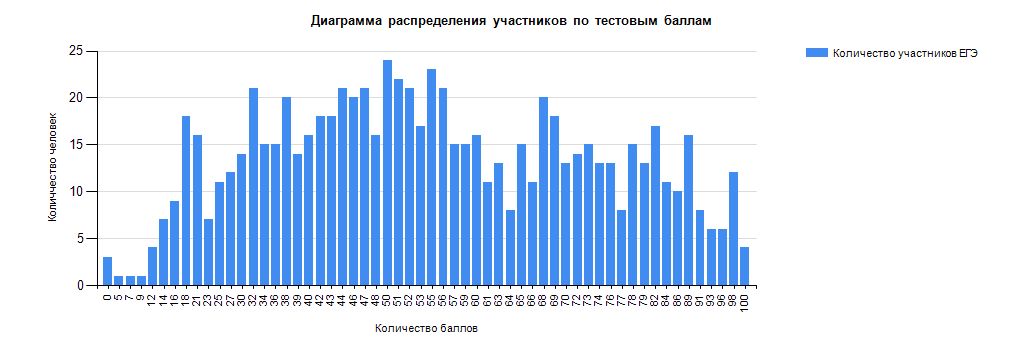 Динамика результатов ЕГЭ по предмету за последние 3 годаТаблица -Результаты по группам участников экзамена с различным уровнем подготовки:в разрезе категорий участников ЕГЭ Таблица -в разрезе типа ОО Таблица -основные результаты ЕГЭ по предмету в сравнении по АТЕ Таблица -Таблица -Выделение перечня ОО, продемонстрировавших наиболее высокие и низкие результаты ЕГЭ по предметуПеречень ОО, продемонстрировавших наиболее высокие результаты ЕГЭ по предметуВыбирается от 5 до 15% от общего числа ОО в субъекте Российской Федерации, в которых: доля участников ЕГЭ, получивших от 81 до 100 баллов, имеет максимальные значения (по сравнению с другими ОО субъекта Российской Федерации);   Примечание: при необходимости по отдельным предметам можно сравнивать и доли участников, получивших от 61 до 80 баллов.доля участников ЕГЭ, не достигших минимального балла, имеет минимальные значения (по сравнению с другими ОО субъекта Российской Федерации)Таблица -Перечень ОО, продемонстрировавших низкие результаты ЕГЭ по предметуВыбирается от 5 до 15% от общего числа ОО в субъекте Российской Федерации, в которых: доля участников ЕГЭ, не достигших минимального балла, имеет максимальные значения (по сравнению с другими ОО субъекта Российской Федерации);доля участников ЕГЭ, получивших от 61 до 100 баллов, имеет минимальные значения (по сравнению с другими ОО субъекта Российской Федерации).Таблица -Раздел 3. АНАЛИЗ РЕЗУЛЬТАТОВ ВЫПОЛНЕНИЯ ОТДЕЛЬНЫХ ЗАДАНИЙ ИЛИ ГРУПП ЗАДАНИЙКраткая характеристика КИМ по учебному предмету.           Контрольные измерительные материалы (далее – КИМ) ЕГЭ по биологии учитывают специфику предмета, его цели и задачи, исторически сложившуюся структуру биологического образования. Каждый вариант КИМ ЕГЭ проверяет инвариантное ядро содержания курса биологии, которое находит отражение в Федеральном компоненте государственного стандарта среднего (полного) общего образования, примерных программах и учебниках, рекомендуемых Минпросвещения России.          Количество заданий, проверяющих знание отдельных разделов школьного курса биологии, определяется с учетом значимости отдельных элементов содержания и необходимости полного охвата требований к уровню подготовки выпускников.           Каждый вариант КИМ содержит 28 заданий и состоит из двух частей, различающихся по форме и уровню сложности. Часть 1 содержит 21 задание:  6 – с множественным выбором ответов из предложенного списка;  6 – на установление соответствия элементов двух множеств;  3 – на установление последовательности систематических таксонов, биологических объектов, процессов, явлений;  2 – на решение биологических задач по цитологии и генетике; 1 – на дополнение недостающей информации в схеме;  2 – на дополнение недостающей информации в таблице;  1 – на анализ информации, представленной в графической или табличной форме. Ответ на задания части 1 даётся соответствующей записью в виде слова (словосочетания), числа или последовательности цифр, записанных без пробелов и разделительных символов.  Часть 2 содержит 7 заданий с развёрнутым ответом. В этих заданиях ответ формулируется и записывается экзаменуемым самостоятельно  в развёрнутой форме. Задания этой части работы нацелены на выявление выпускников, имеющих высокий уровень биологической подготовки.  В части 1 задания 1–21 группируются по содержательным блокам, представленным в кодификаторе, что обеспечивает более доступное восприятие информации. В части 2 задания группируются в зависимости от проверяемых видов учебной деятельности и в соответствии с тематической принадлежностью. Распределение заданий по частям экзаменационной работы с указанием первичных баллов представлено в таблице нижеЭкзаменационная работа состоит из семи содержательных блоков, представленных в кодификаторе элементов содержания и требований к уровню подготовки выпускников образовательных организаций для проведения единого государственного экзамена по биологии в 2020 г.  (далее – кодификатор). Содержание блоков направлено на проверку знания: основных положений биологических теорий, законов, правил, закономерностей, научных гипотез; строения и признаков биологических объектов; сущности биологических процессов и явлений; особенностей строения, жизнедеятельности организма человека; гигиенических норм и правил здорового образа жизни.   Распределение заданий экзаменационной работы по содержательным разделам курса биологии   КИМ разрабатываются, исходя из требований к уровню подготовки выпускников.  В таблице ниже приведено распределение заданий по видам проверяемых умений и способам действий. Распределение заданий экзаменационной работы по видам проверяемых умений и способам действий         В работе используются задания базового, повышенного и высокого уровней сложности. Задания базового уровня проверяют овладение экзаменуемыми наиболее значимым содержанием в объеме и на уровне, обеспечивающих способность ориентироваться в потоке поступающей информации.           Часть 1 содержит задания двух уровней сложности: 12 заданий базового уровня и 9 заданий повышенного уровня. В части 2 представлено 7 заданий высокого уровня сложности. Распределение заданий экзаменационной работы по уровням сложности представлено в таблице, приведенной ниже.Распределение заданий КИМ по уровням сложности:Таким образом в 2021 г. изменения структуры и содержания КИМ ЕГЭ по биологии отсутствуют. Анализ выполнения заданий КИМСтатистический анализ выполнения заданий КИМАнализ результатов экзамена дает возможность получить некоторое представление об особенностях освоения учащимися школьного курса по биологии. В 2021 году биологию сдавали 783 выпускников образовательных организаций Республики Ингушетия (в  2020 г. -  782 выпускника, в 2019 - 696). Из них минимальный порог не преодолели 140 выпускника (в 2020 г. - 276, в 2019 - 292).Таблица 1В работе использовались задания базового, повышенного и высокого уровней сложности. Процент выполнения заданий КИМ по разным уровням сложности в регионе:Содержательный анализ выполнения заданий КИМ        Анализ выполнения заданий группы участников ЕГЭ, не достигших минимального балла, с выделением успешно и недостаточно усвоенных элементов содержания / освоенные умения, навыки, виды деятельности.         Из 783 участников ЕГЭ по биологии, выпускников 2021 года, сдававших экзамен, 140 не смогли преодолеть минимальный порог в 36 баллов.         Задания базового уровня сложности, проверяющие освоение требований Федерального компонента государственных образовательных стандартов в объеме и на уровне, обеспечивающим способность выпускника ориентироваться в потоке поступающей информации выполнены данной группой экзаменуемых на 31,7%, что показывает об отсутствии навыков владения базовыми метапредметными и предметными умениями.       Задания повышенного уровня сложности, на которые приходилось 31% максимального первичного балла за выполнение всей работы, выполнены участниками данной группы на 11,9%. Для выполнения заданий повышенного и высокого уровней сложности требовалось владение всем содержанием и спектром умений, обеспечивающих успешное продолжение химического образования.            С заданиями высокого уровня сложности, на которые приходилось 34,5% максимального первичного балла за выполнение всей работы, выполнены участниками данной группы на 7,7%. Выпускники при выполнении данных заданий не смогли продемонстрировать способность использовать знания из различных областей школьного курса химии для решения химических задач в новых для них ситуациях.         Анализ выполнения заданий группы участников ЕГЭ от минимального балла до 60 баллов с выделением успешно и недостаточно усвоенных элементов содержания / освоенные умения, навыки, виды деятельности.         Из 782 участников ЕГЭ по химии, выпускников 2021 года, сдававших экзамен, 349 экзаменуемых набрали от 36 баллов до 60.          С заданиями базового уровня сложности успешно справились 60% экзаменуемых данной группы, продемонстрировав освоение требований образовательных стандартов.          37,8% экзаменуемых данной группы справились с выполнением заданий повышенного уровня сложности, на которые приходилось 31% максимального первичного балла за выполнение всей работы, продемонстрировав владение всем содержанием и спектром умений, обеспечивающих успешное продолжение биологического образования.          34,3% выполнения заданий высокого уровня сложности продемонстрировали участники экзамена данной группы, продемонстрировав хорошие умения применять полученные знания в новой ситуации.             Характеристики выявленных сложных для участников ЕГЭ заданий с указанием типичных ошибок и выводов о вероятных причинах затруднений при выполнении указанных заданий.Основу разработки КИМ ЕГЭ в 2021 г., как и в предыдущие годы, составило инвариантное ядро содержания биологического образования, которое отражено в Федеральном компоненте государственного стандарта среднего (полного) общего образования, примерной программе и учебниках федерального перечня Минобрнауки России. Контрольные измерительные материалы (далее – КИМ) ЕГЭ по биологии учитывали специфику предмета, его цели и задачи, исторически сложившуюся структуру биологического образования.Объектами контроля выступали знания и умения выпускников, сформированные при изучении следующих разделов курса биологии: «Растения», «Бактерии. Грибы. Лишайники», «Животные», «Человек и его здоровье», «Общая биология». Такой подход позволял охватить проверкой основное содержание курса, обеспечить валидность КИМ. В экзаменационной работе преобладали задания по разделу «Общая биология», поскольку в нем интегрируются и обобщаются наиболее значимые биологические знания, полученные на этапе основного общего образования, рассматриваются общебиологические закономерности, проявляющиеся на разных уровнях организации живой природы. Задания контролировали не только степень овладения выпускниками знаний и специальных умений курса биологии, но и сформированность общеучебных умений, навыков и способов деятельности.    Экзаменационная работа включала в себя семь содержательных блоков, представленных в кодификаторе элементов содержания и требований к уровню подготовки выпускников образовательных организаций для проведения единого государственного экзамена по биологии в 2021 г. Первый блок «Биология как наука. Методы научного познания».Задания этого блока контролировали учебный материал о методах биологических исследований, основных уровнях организации живой природы, общих признаках биологических систем.   С заданием № 2  базового уровня сложности справилось 61 % выпускников. Так же в этот блок входили отдельные задания линии 22 высокого уровня сложности. Например, задание об использовании метода «меченых атомов» для изучения процесса фотосинтеза.Второй блок «Клетка как биологическая система»Содержит задания, проверявшие знания о строении, жизнедеятельности и многообразии клеток, и генетическом коде, а также умения устанавливать взаимосвязь строения и функций органоидов клетки, распознавать и сравнивать клетки разных организмов, процессы, протекающие в них. В этот блок входит 3 задания базового уровня (линии 1, 3, 4), 1-2 задания повышенного уровня (линии 5, 19 или 20) и 1-2 задания высокого уровня сложности (линии 23, 27).С заданием №1 успешно справились 86% учащихся, что говорит о хорошем владении биологическими терминами. С заданием №3 справилось меньшее количество учащихся (73%). В этом задании испытуемым предлагались задачи на определение хромосомного набора соматических и половых клеток или нуклеотидного состава ДНК. Приведем пример такого задания. «Сколько нуклеотидов в зрелой молекуле иРНК кодируют фрагмент полипептида из 20 аминокислот? В ответе запишите только соответствующее число».Задание №4 по цитологии, правильно выполнили также 73% участников ЕГЭ. Задания линии 5 на соответствие (повышенного уровня сложности) в среднем выполнили 43% участников экзамена. В экзаменационных материалах задания на установление последовательности процессов, протекающих на клеточном уровне (линия 19), в среднем выполнили 46% участников. Приведем один из примеров данного задания.  Установите последовательность действий исследователя, получающего бактериальные клетки методом рекомбинантных плазмид. Запишите в таблицу соответствующую последовательность цифр.  1) введение рекомбинантной плазмиды в бактериальную клетку  2) получение фрагмента молекулы ДНК с нужным геном 3) деление бактериальных клеток с рекомбинантной плазмидой4) внедрение гена в плазмидную ДНК 5) появление нового штамма бактерий         Задания в линии 20 (повышенного уровня сложности). Участники экзамена продемонстрировали умение анализировать и дополнять недостающую информацию в таблице, результат выполнения составил в среднем 49%.         В части 2 содержание этого блока проверялось отдельными заданиями в линиях 23 и 24, а также во всех вариантах заданий в линии 27. Все эти задания имели высокий уровень сложности. С заданиями 23 и 24 справились соответственно 36 и 38% участников ЕГЭ.        Линия 27 традиционно  посвящена проверке умений применять знания в новой ситуации при решении задач по цитологии на определение числа хромосом и молекул ДНК в разных фазах митоза и мейоза, хромосомного набора клеток гаметофита и спорофита растений, аминокислотной последовательности в молекуле белка, используя таблицу генетического кода. Средний процент выполнения этого задания составил 43.Пример          Известно, что комплементарные цепи нуклеиновых кислот антипараллельны (5’ концу в одной цепи соответствует 3’конец другой цепи). Синтез нуклеиновых кислот начинается с 5’ конца. Рибосома движется по иРНК в направлении от 5’ к 3’ концу.Ген имеет кодирующую и не кодирующую области. Фрагмент начала гена имеет следующую последовательность нуклеотидов:5-ЦГЦАТЦЦЦТЦАГЦАТТАГЦТЦАТЦ-33-ГЦГТАГГГАГТЦГТААТЦГАГТАГ-5Третий блок «Организм как биологическая система».          Задания по этому блоку предусматривали контроль усвоения знаний о закономерностях наследственности и изменчивости, об онтогенезе и воспроизведении организмов, о селекции организмов и биотехнологии, а также выявляли уровень овладения умениями применять биологические знания при решении задач по генетике.          Данный блок в работе представлен 6–7 заданиями в варианте: 1–2 задания базового уровня (линия 6) и отдельные задания линии 21, 2–3 задания повышенного уровня (линии 7, 8, 19 или 20), 1–2 задания высокого уровня (линии 24, 28).  Анализ результатов показал, что большинство участников овладели знаниями об организме как биологической системе, продемонстрировали умения решать генетические задачи. Столь успешному выполнению способствовал тот факт, что большинство моделей задач включались в варианты ЕГЭ и в прошлые годы. Вместе с тем выявлен ряд проблем в знаниях и умениях по данной тематике.          В линии 6 предлагались задачи на моногибридное или дигибридное скрещивание. Задание оценивалось в 1 балл. Выполнение заданий этой линии в среднем составило 55%. «Определите соотношение генотипов у потомков в анализирующем скрещивании дигетерозиготной черной хохлатой курицы при независимом наследовании признаков. Ответ запишите в виде последовательности цифр, показывающих соотношение генотипов. В линии 7 на множественный выбор проверялись знания терминов и основных закономерностей наследственности и изменчивости, основ селекции и биотехнологии. Их выполнение составило в среднем 61%, что соответствует заявленному базовому уровню сложности.Пример         Все приведённые ниже характеристики, кроме двух, используют для описания методов биотехнологии. Определите две характеристики, «выпадающих» из общего списка, и запишите в таблицу цифры, под которыми они указаны.    1) получение гетерозиготных гибридов 2) добавление хромосом в геном растения 3) перенос генов от одного организма к другому 4) испытание производителя по потомству5) выращивание соматических клеток на питательных средах           Задания линии 8 на соответствие выполнили в среднем 49,5% участников, что соответствует повышенному уровню. В этой линии проверялись элементы содержания по теме «Разнообразие организмов. Воспроизведение организмов. Онтогенез». Участники продемонстрировали хорошие умения сравнивать и устанавливать соответствие между конкретными представителями насекомых и типами их развития, характеристиками и способами размножения, изображенными на рисунке зародышевыми листками и структурами, которые из них формируются.            Задание №21 выполнили 52% учащихся, что соответствует заявленному уровню сложности.           В части 2 содержание этого блока проверялось в линии 24 (высокого уровня сложности) на анализ биологической информации и исправление ошибок в тексте. «(1)Птицы – высокоорганизованные позвоночные животные; как и все позвоночные животные, они имеют схожий план строения. (2)Процесс переваривания пищи у птиц осуществляется с большой скоростью, также быстро происходит и опорожнение кишечника. (3)Дыхательная система включает в себя дыхательные пути и легкие; помимо них, имеются воздушные мешки, в которых осуществляется газообмен. (4)У птиц в процессе эволюции сформировалось четырехкамерное сердце, благодаря чему к головному мозгу поступает артериальная кровь, а ко всем внутренним органам – смешанная. (5)Моча у птиц из почек поступает в клоаку и удаляется вместе с непереваренными остатками пищи, мочевой пузырь отсутствует. (6)Высокоразвитые полушария головного мозга обеспечивают сложное поведение птиц. (7)У самок птиц хорошо развиты парные яичники, а у самцов - парные семенники.             В линии 28 традиционно предлагаются генетические задачи на дигибридное скрещивание, наследование признаков, сцепленных с полом, сцепленное наследование признаков, анализ родословных. Средний процент выполнения генетических задач составил 42%. Четвертый блок «Система и многообразие органического мира»         Этот блок представляли задания, проверявшие знания о многообразии, строении, жизнедеятельности и размножении организмов различных царств живой природы, и вирусах, а также умения сравнивать организмы, характеризовать и определять их принадлежность к определенному систематическому таксону.         Данный блок в работе был представлен 4–5 заданиями: 2 заданиями базового уровня (линии 9, 11), 1 заданием повышенного уровня (линия 10), а также 1–2 заданиями высокого уровня (линии 23 или 24, 25).  Средний результат выполнения заданий базового уровня линии 9 с множественным выбором составил 59%, что выше заявленного уровня. Результаты выполнения задания на сопоставление особенностей строения и функционирования организмов разных царств (линия 10), как и по другим блокам, оказались ниже, чем заданий с множественным выбором. Их выполнили в среднем 40% участников. На протяжении уже нескольких лет результаты выполнения заданий на установление соответствия всегда несколько ниже, чем заданий с множественным выбором. Полученные результаты свидетельствуют не только об отсутствии конкретных знаний, но и о несформированности учебного умения сравнивать организмы разных групп, определять изображенные на рисунке объекты, находить отличительные признаки конкретных организмов. Знание основных систематических категорий и их соподчиненности, умение определять систематическую принадлежность биологических объектов проверялись заданиями линии 11. Их выполнение составило в среднем 66%, что соответствует заявленному базовому уровню.          В части 2 задания высокого уровня сложности этого блока были представлены в трех линиях. В линии 23 предлагались задания на анализ изображения биологических объектов. Средний результат их выполнения составил 38%, что соответствует высокому уровню сложности. На отдельные задания этой линии экзаменуемые затруднились дать полные правильные ответы. Сложными оказались задания, в которых требовалось по рисунку определить объект с его характерными видимыми морфологическими особенностями, охарактеризовать их, обосновать свой выбор. Чаще всего в ответах отсутствовало правильное обоснование. Задания линии 24 на анализ биологической информации выполнили в среднем 36% участников. В заданиях линии 25 экзаменуемые должны были продемонстрировать не только знания особенностей строения, жизнедеятельности, образа жизни растений и животных, но и умения выявлять и обосновывать отличительные признаки  организмов, описывать свойства объектов. Задания этой линии в среднем выполнили 48% экзаменуемых. Однако эти задания выполнили в основном участники с отличной и хорошей подготовкой. ПримерЧем клеточные включения у растений отличаются от органоидов? Чем отличаются друг от друга запасные и отбросные (конечные) включения? Приведите два примера запасных включений.Пятый блок «Организм человека и его здоровье».           Задания этого блока были направлены на определение уровня освоения системы знаний о строении и жизнедеятельности организма человека, лежащих в основе формирования гигиенических норм и правил здорового образа жизни, а также умений применять эти знания в различных ситуациях, для обоснования 3 взаимосвязи органов и систем органов человека, роли нейрогуморальной регуляции процессов жизнедеятельности.         Заданиями этого блока контролировались знания о строении и функционировании организма человека, составляющие основу санитарно-гигиенических норм и правил здорового образа жизни. Данный блок представлен в среднем 5 заданиями в КИМ: 1–3 задания базового уровня (линии 1, 12, 21), 2–3 – повышенного уровня (линии 12, 13, 20), 1–2 – высокого уровня сложности (линии 22, 23 или 24, 25). Анализ результатов  выполнения заданий этого блока позволил установить степень усвоения выпускниками знаний о строении и функциях организма человека, а также овладения ими основными учебными умениями. В части 1 задания на обобщение и применение знаний об организме человека с множественным выбором (линия 12) выполнили 58% выпускников.Пример Выберите три верных ответа из шести и запишите в таблицу цифры, под которыми они указаны.  Во время бега в организме человека   1) усиливается синтез желчи клетками печени  2) ускоряется процесс биосинтеза белка в скелетных мышцах  3) снижается количество эритроцитов в плазме крови  4) усиливается приток крови к коже  5) усиливается потоотделение  6) повышается активность симпатического отдела нервной системы         В заданиях линии 13 проверялись не только фактические знания, но и умения сравнивать и сопоставлять особенности строения и функционирования органов организма человека. Задания на установление соответствия, как и по другим разделам, относятся к заданиям повышенного уровня сложности. Средний результат их выполнения составил 54%.          С заданиями на установление последовательности биологических процессов, протекающих в организме человека (линия 14), участники справились лучше, чем с заданиями на установление соответствия. Средний результат по этой линии составил 47%. Проблемными оказались задания на определение последовательности процессов, происходящих при дыхании, образовании вторичной мочи, пищеварении в отдельных участках пищеварительного канала, соподчиненности структур зрительной сенсорной системы и почки.Пример         Определите последовательность элементов рефлекторной дуги при реализации коленного рефлекса. Запишите в таблицу соответствующую последовательность цифр. 1) серое вещество спинного мозга  2) четырехглавая мышца бедра  3) двигательный нейрон  4) механорецептор в сухожилии бедренной мышцы   5) чувствительный нейрон         Отдельные задания по разделу «Человек и его здоровье» в части 1 были представлены в линии 20, где требовалось дополнить в таблице недостающие сведения, продемонстрировать умения обобщать признаки объектов в табличной форме. В части 2 каждого варианта по блоку «Человек» предлагалось как минимум 1 задание в линиях 22–25. Пример         Через три месяца после употребления говяжьего бифштекса с кровью пациент пришел в клинику с жалобами на рези в животе, слабость и позывы к рвоте. Анализ кала показал наличие в нем белых члеников. Какой диагноз скорее всего поставит врач? Как произошло заражение пациента?Шестой блок «Эволюция живой природы»          Данный блок включал в себя задания, направленные на контроль знаний о виде, движущих силах, путях, направлениях и результатах эволюции органического мира, а также умений объяснять роль ароморфозов в эволюции растительного и животного мира, устанавливать взаимосвязь движущих сил и результатов эволюции.          Данный блок представлен в каждом варианте в среднем 5 заданиями: 1 – базового уровня (линия 15), 2 – повышенного уровня (линии 16, 19 или 20), 1–2 высокого уровня (линия 23 или 26).  В части 1 в линии 15 предлагались задания с множественным выбором на анализ текста. Результаты выполнения составили в среднем 68%, что соответствует заявленному уровню сложности. Участники продемонстрировали умение анализировать текст и определять необходимую информацию о критериях вида, путях и направлениях эволюции.ПримерПрочитайте текст. Выберите три предложения, в которых даны описания социальных факторов антропогенеза.(1)У всех людей имеется большое количество рудиментов, у некоторых людей проявляются атавизмы. (2)В эмбриональном развитии человека наблюдаются стадии, повторяющие стадии развития других позвоночных животных. (3)Трудовые навыки человек передает из поколения в поколение. (4)Развитие руки и появление речи привели к формированию абстрактного мышления у человека. (5)На определенном этапе развития предки современного человека перешли к групповым формам охоты. (6)В результате эволюции мозговой отдел черепа у человека увеличился по сравнению с другими приматами. В линии 16 предлагались задания на установление соответствия между эволюционными процессами и их характеристиками. Как и по другим линиям, задания этого типа оказались сложнее для выполнения, чем задания с множественным выбором. Средний результат составил 46%. Это задания на установления соответствия между примерами проявления дивергенции и конвергенции у организмов, формами естественного отбора, признаками ароморфоза, идиоадаптации и общей дегенерации у конкретных представителей, палеонтологическими и сравнительно анатомическими доказательствами эволюции.  Задания линии 19, в которых предлагалось установить последовательность эволюционных процессов, видообразования, развития органического мира, в среднем выполнили 46% испытуемых.          В части 2 задания, касающиеся эволюции, были представлены в линиях 23 и 26. Выполнение задания №23 составило 38%. Следует отметить, что это задание выполняли в основном только хорошо и отлично подготовленные участники. Например, в одном из заданий линии 23 предлагался рисунок с изображением этапа эмбрионального развития млекопитающего. От выпускника требовалось определить структуры обозначенные цифрами 1 и 2 и указать их значения. Половина заданий линии 26 проверяли знания участников по эволюции живой природы и антропогенезу. Среднее выполнение заданий составило 38,5%. Седьмой блок «Экосистемы и присущие им закономерности»         Этот блок представляли задания, направленные на проверку знаний об экологических закономерностях, о круговороте веществ в биосфере и умений устанавливать причинно-следственные связи в экосистемах, выявлять условия устойчивости, саморазвития и смены экосистем. В каждом варианте блок был представлен 4–5 заданиями всех трех уровней сложности. В части 1 – 3–4 задания линий 17, 1 или 21 (базовый уровень), 18, 19 (повышенный уровень); в части 2 – задания линии 26 (высокий уровень).  Участники экзамена продемонстрировали знание вопросов экологического содержания и сформированность ряда учебных умений: выявлять существенные признаки экосистемы, процессов круговорота веществ и превращения энергии в биосфере; сравнивать естественные и искусственные экосистемы. Задания по экологии линии 17 в целом не вызвали особых затруднений, средний результат выполнения составил 66%.Пример  Выберите три верных ответа из шести и запишите в таблицу цифры, под которыми они указаны.  Какие цепи питания из предложенных относятся к детритным?  1)  мелкие водоросли – головастик- личинка стрекозы –жук плавунец  2) клевер красный – муха пчеловидка – жаба серая – коршун черный  3) растительный опад – дождевой червь – полевой воробей – ястреб перепелятник  4) донный ил – сенная палочка – инфузория-туфелька - беззубка  5) навоз – жук навозник – ящерица круглоголовка – песчаный варан  6) пшеница – клоп черепашка – обыкновенный перепел – рыжая лисица           Задания высокого уровня сложности линии 26, где предполагалось обобщение и применение знаний об экологических закономерностях в новой ситуации, выполнены в пределах заявленного уровня (38,5%) и не вызвали особых затруднений. Пример         У земноводных по сравнению с рыбами в процессе эволюции сильнее развился передний мозг, а мозжечок оказался развит слабее. В свою очередь, относительный размер продолговатого мозга в ходе эволюции позвоночных животных почти не изменился. Объясните, с чем связаны особенности развития названных отделов мозга у этих животных, исходя из функций этих отделов.3.2.3. ВЫВОДЫ об итогах анализа выполнения заданий, групп заданий         Анализируя итоги ЕГЭ по биологии в Республике Ингушетия в 2021 году можно сказать, что участники на достаточном уровне усвоили ряд тем из курса биологии. Лишь одно задание базового уровня не выполнено в интервале, необходимом для такого уровня сложности. Это линия 21 на анализ данных в табличной или графической форме по теме «Биологические системы и их закономерности. Все остальные линии заданий базового, повышенного и высокого уровня сложности выполнены в интервале достаточном для этих заданий. Наименьшее затруднение вызывают задания линии 1 – дополнение схемы по теме «Биологические термины и понятия» и линии 4- связанные со строением клеток. С этими заданиями справились на достаточном уровне даже участники из группы не преодолевших «минимальный порог».           Результаты ЕГЭ по биологии в 2021 году несколько изменились по отдельным параметрам, по сравнению с прошлым годом: - на 17,4% уменьшилось количество выпускников, не преодолевших минимальный балл; - 4 участника ЕГЭ получили максимальный балл (в 2020 – 0); - возросла доля выпускников, набравших больше 81 балла на 7,8%;           Выпускники стали чуть менее успешно выполнять задания линии 21 и 24 требующие умения анализировать данные, в табличной или графической форме, а также на анализ биологической информации. Самые высокие результаты по среднему показателю (86 % выполнения) участники всех групп демонстрируют на задании 1– дополнение схемы по теме «Биологические термины и понятия».           Выпускники групп, набравших от 61 до 100 баллов, демонстрируют очень хорошие результаты выполнения заданий второй части – от 58 до 93% выполнения, это говорит о том, что есть выпускники, целенаправленно занимающиеся подготовкой к ЕГЭ, но с учетом низких результатов не замотивированных участников. По-прежнему сложными остаются для участников задания второй части – требующие от выпускников глубокое знание фактического биологического материала, аналитических способностей, умений решать биологические задачи различного уровня сложности, умений выполнять практико-ориентированные задания, работать с изображения биологических объектов, давать развернутые ответы. Средний результат выполнения этих заданий у всех групп участников от 36% (задание 24) до 61% (задание 22). Результаты ЕГЭ по биологии позволяют объективно определить уровень подготовки выпускников, выявить пробелы в подготовке учащихся по биологии, определить их причины и наметить пути устранения недостатков.Раздел 4. РЕКОМЕНДАЦИИ ДЛЯ СИСТЕМЫ ОБРАЗОВАНИЯ СУБЪЕКТА РОССИЙСКОЙ ФЕДЕРАЦИИРекомендации по совершенствованию организации и методики преподавания предмета в субъекте Российской Федерации на основе выявленных типичных затруднений и ошибокС целью совершенствования организации и методики преподавания предмета методическим службам ГБУ ДПО ИПК РО РИ:  - разработать рекомендации для учителей биологии на основании анализа результатов ЕГЭ в 2021 году;- организовать на базе городских и районных методических объединений семинар, целью которого будет обсуждение основных изменений структуры КИМ ЕГЭ по биологии 2022 года.- организовать прохождение учителями биологии на базе ГБУ ДПО ИПК РО РИ курсов повышения квалификации «Методика подготовки учащихся к Единому государственному экзамену по биологии»; - использовать возможности дистанционного обучения учителей биологии (форумы, вебинары, курсы для учителей и т.п.);- организовать на базе городских и районных методических объединений мастер-классы по трансляции эффективных педагогических практик ОО РИ с наиболее высокими результатами ЕГЭ 2021 г.;-  организовать на базе ГБУ ДПО ИПК РО РИ круглый стол, целью которого будет обсуждение особенностей преподавания наиболее сложных тем в курсе биологии, в том числе с учетом дифференцированного обучения школьников с разным уровнем предметной подготовки;-  организовать на базе ГБУ ДПО ИПК РО РИ практические семинары для разбора решения заданий ЕГЭ высокого уровня сложности (из банка заданий ФИПИ);-  организовать мероприятия (консультации, методические рекомендации, семинары, КПК, мастер-классы…) по поддержке учителей работающих в центрах «Точка роста»;- проводить групповые и индивидуальные консультации для учителей биологии.учителям – предметникам: - реализуя рабочую программу и организуя работу с учебной литературой, следует тщательнопрорабатывать материал, который традиционно вызывает затруднения у многих выпускников:1) обмен веществ и превращение энергии на клеточном и организменном уровне;2) методы биотехнологии: селекция, клеточная и генная инженерия;3) хромосомный набор клеток, способы деление клеток: митоз и мейоз;4) циклы развития споровых и семенных растений, гаметофит и спорофит;5) движущие силы эволюции, результаты, пути и направления эволюции растений и животных;6) организация и строение нервной системы и нейрогуморальная регуляция процессовжизнедеятельности организма человека.- максимально приближать структуру проверочных работ к структуре КИМ ЕГЭ, использовать задания на поиск и исправление ошибок, работу с текстами, графиками, таблицами, иллюстративным материалом; - при составлении проверочных заданий руководствоваться кодификатором элементов содержания и требований к уровню подготовки выпускников общеобразовательных учреждений для проведения единого государственного экзамена; - на уроках использовать задания практико-ориентированного характера;- использовать задания, способствующие максимальному развитию метапредметных универсальных учебных действий; - активно использовать в преподавании биологии современные педагогические технологии, позволяющие реализовывать системно-деятельностный подход (технологии проектной деятельности, ИКТ-технологии, технологии критического чтения, кейс-технологии, групповые, игровые технологии и т.п.); - увеличивать долю самостоятельной работы учащихся на уроках, во внеурочной деятельности, при выполнении проектов, учебных исследовательских работ, во время подготовки к ГИА; - использовать возможности дистанционного обучения (консультации для учащихся, вебинары, создание тематических групп консультационного характера в соцсетях и т.п.)- привлекать учащихся к рецензированию устных и письменных ответов одноклассников, а также к саморецензированию;- формировать навыки критического чтения, умения переформатировать информацию (на основании текста составлять схемы, таблицы, тезисы, вопросы и задания к нему), выделять главную мысль в текстах, устанавливать причинно-следственные связи и т.п.;- особое внимание уделять прикладным биологическим наукам: селекции, биотехнологии, генной инженерии и методам исследования, которые используют эти науки;Рекомендации по темам для обсуждения на методических объединениях учителей-предметников, возможные направления повышения квалификацииВ целях совершенствования процесса обучения в основной школе и повышения качества подготовки по биологии выпускников 11-х классов рекомендуется:1. Рекомендации по совершенствованию организации и методики преподавания учебного предмета «Биология»для методических объединений ОО- на семинарах-совещаниях проанализировать результаты государственной итоговой аттестации выпускников 11-х классов по биологии . по Республике Ингушетия;- определить меры по улучшению качества подготовки обучающихся по биологии в 5-9-х  и 10-11-х классах.Рекомендуется обсуждение следующих тем на школьных методобъединениях:- Применение современных педагогических технологий как эффективный способ преподавания учебного предмета «Биология»;- Приемы формирования навыков продуктивной речевой деятельности обучающихся;- Основные направления работы со слабоуспевающими обучающимися;- Функциональная грамотность на уроках биологии.2. Рекомендации по совершенствованию организации и методики преподавания учебного предмета «Биология»для  учителей-предметниковПреподавание биологии необходимо проводить по пособиям, включенным в размещенный на сайте ФИПИ (www.fipi.ru) перечень учебных пособий, разработанных с участием ФИПИ.На уроках биологии рекомендуется особое внимание уделять соблюдению баланса рецептивных и продуктивных заданий.Учителям биологии при планировании подготовки учащихся к экзамену следует внимательно ознакомиться с документами, определяющими саму процедуру экзамена, в частности, со спецификацией контрольно-измерительных материалов и кодификатором элементов содержания и требований к уровню подготовки обучающихся, и не ограничиваться лишь изучением демонстрационной версии варианта экзаменационной работы.Формирование системы ВПР во всех школах с 5 класса поможет педагогам и учащимся оценить уровень подготовки к ЕГЭ по биологии, отследить успешность изучения предмета, выявить проблемные зоны каждого ученика, познакомиться с рядом заданий, которые используются в КИМах.Адрес размещения на информационных интернет-ресурсах ОИВ (подведомственных учреждений) в неизменном или расширенном виде приведенных в статистико-аналитическом отчете рекомендаций по совершенствованию преподавания учебного предмета для всех обучающихся, а также по организации дифференцированного обучения школьников с разным уровнем предметной подготовки.       ГБОУ ДПО ИПК РО РИ http://ipkro.riobr.ru/Раздел 5. Предложения в ДОРОЖНУЮ КАРТУ по развитию региональной системы образованияАнализ эффективности мероприятий, указанных в предложениях в дорожную карту по развитию региональной системы образования на 2020 - 2021 г. Таблица 2-14Предложения в дорожную карту на 2021-2022 учебный годПовышение квалификации учителей в 2021-2022 уч.г., в том числе учителей ОО с аномально низкими результатами ЕГЭ 2021 г.Таблица 2-15Планируемые меры методической поддержки изучения учебных предметов в 2021-2022 уч.г. на региональном уровне, в том числе в ОО с аномально низкими результатами ЕГЭ 2021 г.Таблица 2-16Планируемые корректирующие диагностические работы с учетом результатов ЕГЭ 2021 г.                        В течение учебного года по заявкам ОО планируется проведение пробного тестирования обучающихся по материалам ФГБНУ "ФИПИ" в формате ЕГЭ.Трансляция эффективных педагогических практик ОО с наиболее высокими результатами ЕГЭ 2021 г.Таблица 2-17СОСТАВИТЕЛИ ОТЧЕТА: Наименование организации, проводящей анализ результатов ЕГЭ по предметуГосударственное бюджетное образовательное учреждение дополнительного профессионального образования «Институт повышения квалификации работников образования Республики Ингушетия»Методический анализ результатов ЕГЭ 

по_____Физике____________
(учебный предмет)Далее приведена типовая структура отчета по учебному предметуРАЗДЕЛ 1. ХАРАКТЕРИСТИКА УЧАСТНИКОВ ЕГЭ
 ПО УЧЕБНОМУ ПРЕДМЕТУКоличество участников ЕГЭ по учебному предмету (за 3 года)Таблица -Процентное соотношение юношей и девушек, участвующих в ЕГЭТаблица -Количество участников ЕГЭ в регионе по категориям Таблица -Количество участников ЕГЭ по типам ОО Таблица -Количество участников ЕГЭ по предмету по АТЕ регионаТаблица -Основные УМК по предмету из федерального перечня Минпросвещения России, которые использовались в ОО в 2020-2021 учебном году. Таблица -Планируемые корректировки в выборе УМК из федерального перечня (если запланированы)________________________________________________________________________________________________________________________________________________________________________________________________________________________________________________ВЫВОДЫ о характере изменения количества участников ЕГЭ по учебному предмету. На основе приведенных в разделе данных отмечается динамика количества участников ЕГЭ по предмету в целом, по отдельным категориям, видам образовательных организаций, АТЕ; демографическая ситуация, изменение нормативных правовых документов, форс-мажорные обстоятельства в регионе и прочие обстоятельства, существенным образом повлиявшие на изменение количества участников ЕГЭ по предмету.________________________________________________________________________________________________________________________________________________________________________________________________________________________________________________РАЗДЕЛ 2.  ОСНОВНЫЕ РЕЗУЛЬТАТЫ ЕГЭ ПО ПРЕДМЕТУДиаграмма распределения тестовых баллов участников ЕГЭ по предмету в 2021 г.
 (количество участников, получивших тот или иной тестовый балл)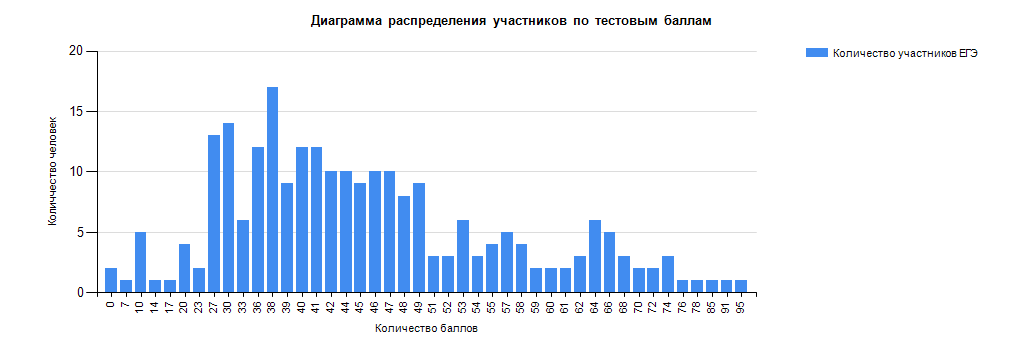 Динамика результатов ЕГЭ по предмету за последние 3 годаТаблица -Результаты по группам участников экзамена с различным уровнем подготовки:в разрезе категорий участников ЕГЭ Таблица -в разрезе типа ОО Таблица -основные результаты ЕГЭ по предмету в сравнении по АТЕТаблица -Выделение перечня ОО, продемонстрировавших наиболее высокие и низкие результаты ЕГЭ по предметуПеречень ОО, продемонстрировавших наиболее высокие результаты ЕГЭ по предметуВыбирается от 5 до 15% от общего числа ОО в субъекте Российской Федерации, в которых: доля участников ЕГЭ, получивших от 81 до 100 баллов, имеет максимальные значения (по сравнению с другими ОО субъекта Российской Федерации);   Примечание: при необходимости по отдельным предметам можно сравнивать и доли участников, получивших от 61 до 80 баллов.доля участников ЕГЭ, не достигших минимального балла, имеет минимальные значения (по сравнению с другими ОО субъекта Российской Федерации)Таблица - Перечень ОО, продемонстрировавших низкие результаты ЕГЭ по предметуВыбирается от 5 до 15% от общего числа ОО в субъекте Российской Федерации, в которых: доля участников ЕГЭ, не достигших минимального балла, имеет максимальные значения (по сравнению с другими ОО субъекта Российской Федерации);доля участников ЕГЭ, получивших от 61 до 100 баллов, имеет минимальные значения (по сравнению с другими ОО субъекта Российской Федерации).Таблица -ВЫВОДЫ о характере изменения результатов ЕГЭ по предметуНа основе приведенных в разделе показателей:А) описываются значимые изменения в результатах ЕГЭ 2021 года по учебному предмету относительно результатов 2019-2020 гг.;Б) формулируются выводы о тенденциях и возможных причинах выявленных значимых изменений в результатах ЕГЭ или отсутствии существенной динамики на основе выявленных значимых изменений) _________________________________________________________________________________________________________________________________________________________________________________________________________________________________________________________Раздел 3. АНАЛИЗ РЕЗУЛЬТАТОВ ВЫПОЛНЕНИЯ ОТДЕЛЬНЫХ ЗАДАНИЙ ИЛИ ГРУПП ЗАДАНИЙ3.1. Краткая характеристика КИМ по учебному предметуВариант экзаменационной работы состоял из двух частей и включал в себя 32 задания, различающихся формой и уровнем сложности. Часть 1 содержала 24 задания с кратким ответом. Из них 13 заданий с записью ответа в виде числа, слова или двух чисел, 11 заданий на установление соответствия и множественный выбор, в которых ответы необходимо записать в виде последовательности цифр. Часть 2 содержала 8 заданий (2 задания с кратким ответом и 6 заданий с развёрнутым ответом), объединённых общим видом деятельности – решением задач.В экзаменационная работа содержала следующие разделы курса физики. 1. Механика (кинематика, динамика, статика, законы сохранения в механике, механические колебания и волны). 2. Молекулярная физика (молекулярно-кинетическая теория, термодинамика). 3. Электродинамика и основы СТО (электрическое поле, постоянный ток, магнитное поле, электромагнитная индукция, электромагнитные колебания и волны, оптика, основы СТО). 4. Квантовая физика и элементы астрофизики (корпускулярноволновой дуализм, физика атома, физика атомного ядра, элементы астрофизики). Общее количество заданий в экзаменационной работе по каждому из разделов приблизительно было пропорционально его содержательному наполнению и учебному времени, отводимому на изучение данного раздела в школьном курсе физики. Анализ выполнения заданий КИМВ 2021 году ЕГЭ физике в Республике Ингушетия в качестве дополнительного экзамена выбрало 247 выпускников. Из них не преодолели минимальный «порог» 53 участника, что составляет 21%. В 2020 г процент не преодолевших минимальный «порог» составлял 36% то есть результат в Республике Ингушетия в текущем году улучшился, что явно свидетельствует о том, что качество преподавания предмета «физика» улучшается. В КИМ ЕГЭ 2021 г. было включено 12 заданий базового уровня с кратким ответом в виде числа, которые проверяли понимание основных законов и формул курса физики средней школы. Как видно из приведенного ниже перечня проверяемых элементов содержания, некоторые из этих элементов освоено на уровне применения в стандартных ситуациях. Рассмотрим группу заданий 1–7- задания по механике. Особое внимание в механике нужно обратить на работу с графиками: определять поведение одной величины (перемещения, проекции ускорения и т.п.) по графику зависимости от времени для другой величины (проекции скорости и т.п.). Например, определять проекцию ускорения; по графикам, узнавать вид графика для зависимостей проекции на ось Oх и модуля скорости, проекции и модуля ускорения, пути, перемещения, кинетической энергии от времени; по графикам, определять знаки проекций скорости и ускорения тела на ось Ox в каждой из точек, проекций перемещения для каждого из участков, характера изменения (увеличивается, уменьшается и т.п.) ускорения и скорости на каждом из участков. Средний процент выполнения наиболее низкий для заданий №4 (Сила Архимеда) – 39% и №7 (установление соответствия между графиками и физическими величинами) -37,7%. Лучше справились выпускники с заданиями №3,6 проценты выполнения 72 и 37,7 соответственно. В группе не достигшие минимального балла процент выполнения заданий с 1 по 7 крайне низкий (9,17,35,13,32,29,17); Для группы с результатами от 36 до 60 процент выполнения выше, хуже справились в данной группе с заданиями № 1 и № 7.  В группе от 61 до 80 все задания выполнены достаточно хорошо набрав более 50процентов.В группе от 81 до 100  выпускники очень хорошо справились с заданиями, как видно из приведенной ниже таблице. Обычно наиболее высокие результаты - на основе среднего процента выполнения -  учащиеся демонстрируют для заданий по механике в этом году, однако наиболее высокие результаты продемонстрировали по молекулярной физике, а по электродинамике, результаты ниже чем по механике.Наиболее низкие результаты и на основе среднего процента выполнения и по различным группам учащиеся получили при решении задач высокого уровня сложности.Задание 1На рисунке представлен график зависимости координаты тела х от времени t. Определить проекцию скорости от 4 до 6.Проверяемые элементы содержания данного задания - Равномерное прямолинейное движение, равноускоренное прямолинейное движение, движение по окружности (графики). На основе среднего процента выполнения, процент справившихся составил 40%, а в группе не достигшие минимального балла составил 9%, в группе с результатами от минимального балла до 60 составил 44 %, в группе от 61 до 80 составил 74% и от 81 до 100 составил 100%. Задание  имеет очень большой разброс результатов для групп выпускников с различным уровнем подготовки. Если высокобалльники не испытывают никаких трудностей (средний процент выполнения для группы – 100), то даже для группы от 0 до 60 составил лишь 44%.Задание 2Два одинаковых маленьких шарика массой m каждый, расстояние между центрами которых равно r, притягиваются друг к другу с силами, равными по модулю 3,6 пН. Каков модуль сил гравитационного притяжения двух других шариков, если масса каждого из них равна m/2, а расстояние между их центрами равно 3r? Ответ приведите в пиконьютонах. На основе среднего процента выполнения, процент справившихся составил 48%, а в группе не достигшие минимального балла составил 16%, в группе с результатами от минимального балла до 60 составил 52 %, в группе от 61 до 80 составил 82 % и от 81 до 100 составил 100%. Задание   так же имеет очень большой разброс результатов для групп выпускников с различным уровнем подготовки, высокобалльники не испытывают никаких трудностей.Задание 3В инерциальной системе отсчёта тело движется прямолинейно в одном направлении действием постоянной силы, равной 8 Н. Импульс тела изменился на 24 кгм/с. Сколько времени потребовалось для этого изменения?На основе среднего процента выполнения, процент справившихся составил 72%, а в группе не достигшие минимального балла составил 35%, в группе с результатами от минимального балла до 60 составил 81 %, в группе от 61 до 80 составил 89 % и от 81 до 100 составил 100%. Задание 4Полый стальной шар массой 10 кг плавает на поверхности озера. Объем шара равен 15 дм3. Чему равна сила Архимеда?Как и в прошлые годы, сложными оказываются задания на применение силы Архимеда. На основе среднего процента выполнения, процент справившихся составил 39%, а в группе не достигшие минимального балла составил лишь 13%, в группе с результатами от минимального балла до 60 составил 44 %, в группе от 61 до 80 составил 56 % и от 81 до 100 составил 50%.Задание 5Мальчик поднимает вверх гирю массой 10 кг, действуя на неё с постоянной силой 120 н, направленной вертикально вверх. Из приведенного ниже списка выберите два правильных утверждения, описывающих этот процесс.1) Вес гири равен 120 Н и направлен вниз.2) Гиря действует на руку мальчика с силой 120 Н, направленной вниз.3) Равнодействующая сил, действующих на гирю, равна 20 Н, направленной вниз.4) Ускорение гири равно 10 м/c^2.5) Если мальчик приложит к гире вертикальную силу 101 Н, он не сможет её поднять.С заданием подобному примеру 5 с  проверяемыми элементами содержания (объяснение явлений; интерпретация результатов опытов, представленных в виде таблицы или графиков) смогли дать полный правильный ответ (2 балла)  лишь 54, а набрали один бал 54 человека. На основе среднего процента выполнения, процент справившихся составил 50%, а в группе не достигшие минимального балла составил лишь 32%, в группе с результатами от минимального балла до 60 составил 51 %, в группе от 61 до 80 составил 76 % и от 81 до 100 составил 87,5 %.Задание 6В школьном опыте брусок, лежащий на горизонтальном диске, вращается вместе с ним с некоторой угловой скоростью. В ходе опыта период вращения диска увеличили. При этом положение бруска на диске осталось прежним. Как изменились при этом следующие величины: сила нормального давления бруска на опору, центростремительное ускорение бруска? Для каждой величины определите соответствующий характер изменения: 1) увеличится 2) уменьшится 3)неизменитсяЕсли экзаменуемый выполняет все задание, он получает два первичных балла, если верно отвечает, на один из вопросов получает один балл. С заданием подобным примеру 6, с  проверяемыми элементами содержания (Механика (изменение физических величин в процессах)) справились частично (из двух баллов заработали 1 балл) 68 тестируемых, а два балла 125 участников. На основе среднего процента выполнения, процент справившихся составил 64%, а в группе не достигшие минимального балла составил лишь 29%, в группе с результатами от минимального балла до 60 составил 70 %, в группе от 61 до 80 составил 94 % и от 81 до 100 составил 100 %.Задание 7Тело, брошенное с горизонтальной поверхности со скоростью  под углом  к горизонту, поднимается над горизонтом на максимальную высоту h, а затем падает на расстоянии S от точки броска. Сопротивление воздуха пренебрежимо мало.Установите соответствие между физическими величинами и формулами, по которым их можно рассчитать. К каждой позиции первого столбца подберите соответствующую позицию второго и запишите в таблицу выбранные цифры.С заданием подобным примеру 7 с  проверяемыми элементами содержания Механика (установление соответствия между графиками и физическими величинами, между физическими величинами и формулами) с заданием частично справились (из двух баллов заработали 1 балл) 84 экзаменуемых от общего количества, справились с заданием полностью 51 человек. На основе среднего процента выполнения, процент справившихся составил 37,7 %, а в группе не достигшие минимального балла составил лишь 16,7 %, в группе с результатами от минимального балла до 60 составил 38%, в группе от 61 до 80 составил 70 % и от 81 до 100 составил 100 %.Задание 8В ходе эксперимента давление разреженного газа в сосуде снизилось в 6 раз, а концентрация молекул газа в сосуде увеличилась в 3 раза. Во сколько раз уменьшилась при этом средняя энергия теплового движения его молекул?С заданием подобным примеру 8 с  проверяемыми элементами содержания (Связь между давлением и средней кинетической энергией, абсолютная температура, связь температуры со средней кинетической энергией, уравнение Менделеева – Клапейрона, изопроцессы) на основе среднего процента выполнения, процент справившихся составил 70 %, а в группе не достигшие минимального балла составил лишь 28 %, в группе с результатами от минимального балла до 60 составил 80%, в группе от 61 до 80 составил 93 % и от 81 до 100 составил 100 %.Задание 9На рисунке показано, как менялось давление идеального газа в зависимости от его объема при переходе из состояния 1 в состояние 2, а затем в состояние 3. Каково отношение работ газа  на этих двух отрезках P—V диаграммы? На основе среднего процента выполнения, процент справившихся составил 38 %, а в группе не достигшие минимального балла составил лишь 6 %, в группе с результатами от минимального балла до 60 составил 40%, в группе от 61 до 80 составил 82 % и от 81 до 100 составил 100 %.Задание 10Температура алюминиевой детали массой 6 кг увеличилась от 60°С до 100°С. Какое количество теплоты получила деталь при нагревании? Потерями в окружающей среде пренебречь.на основе среднего процента выполнения, процент справившихся составил 55 %, а в группе не достигшие минимального балла составил лишь 13 %, в группе с результатами от минимального балла до 60 составил 61 %, в группе от 61 до 80 составил 93 % и от 81 до 100 составил 100 %.Задание 11Во вторник и в среду температура воздуха была одинаковой. Парциальное давление водяного пара в атмосфере во вторник было меньше, чем в среду.Из приведённого ниже списка выберите два правильных утверждения по поводу этой ситуации.1) Относительная влажность воздуха во вторник была меньше, чем в среду.2) Масса водяных паров, содержащихся в 1 м3 воздуха, во вторник была больше, чем в среду.3) Плотность водяных паров, содержащихся в воздухе, во вторник и в среду была одинаковой.4) Давление насыщенных водяных паров во вторник было больше, чем в среду.5) Концентрация молекул водяного пара в воздухе во вторник была меньше, чем в среду.С заданием подобным примеру 11 с  проверяемыми элементами содержания (МКТ, термодинамика (объяснение явлений; интерпретация результатов опытов, представленных в виде таблицы или графиков)) с заданием частично (из двух баллов заработали 2 балла)  справилось 83 тестируемых, справились с заданием частично (1 балл из двух возможных) 110 тестируемых. На основе среднего процента выполнения, процент справившихся составил 56 %, а в группе не достигшие минимального балла составил лишь 32 %, в группе с результатами от минимального балла до 60 составил 59 %, в группе от 61 до 80 составил 78 % и от 81 до 100 составил 100 %.Задание 12Установите соответствие между графиками процессов, в которых участвует 1 моль одноатомного идеального газа, и физическими величинами (∆U — изменение внутренней энергии; А — работа газа), которые их характеризуют.ФИЗИЧЕСКИЕ ВЕЛИЧИНЫ1) ∆U = 0; А > 02) ∆U > 0; А > 03) ∆U > 0; А = 04) ∆U = 0; А < 0Процессы А) Изохорное нагреваниеБ) Изотермическое расширениеС заданием подобным примеру 12 с  проверяемыми элементами содержания (МКТ, термодинамика (изменение физических величин в процессах установление соответствия между графиками и физическими величинами, между физическими величинами и формулами)) с заданием частично (из двух баллов заработали 1 балл) 78 тестируемых, справились с заданием полностью 84 участника. На основе среднего процента выполнения, процент справившихся составил 50 %, а в группе не достигшие минимального балла составил лишь 15%, в группе с результатами от минимального балла до 60 составил 53 %, в группе от 61 до 80 составил 93 % и от 81 до 100 составил 100 %.Задание 13Электрическая цепь, состоящая из четырёх прямолинейных горизонтальных проводников (1–2, 2–3, 3–4, 4–1) и источника постоянного тока, находится в однородном магнитном поле, направленном вертикально вниз (см. рисунок, вид сверху). Как направлена относительно рисунка (вправо, влево, вверх, вниз, к наблюдателю, от наблюдателя) вызванная этим полем сила Ампера, действующая на проводник 2–3? Ответ запишите словом (словами).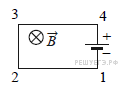 С заданием подобным примеру 13 с  проверяемыми элементами содержания Принцип суперпозиции электрических полей, магнитное поле проводника с током, сила Ампера, сила Лоренца, правило Ленца (определение направления) справилось лишь 38% участников экзамена (на основе среднего процента выполнения), а в группе не достигшие минимального балла составил всего лишь 4%, в группе с результатами от минимального балла до 60 составил 42 %, в группе от 61 до 80 составил 78 % и от 81 до 100 составил 100 %.Задание 14Пять одинаковых резисторов с сопротивлением r = 1 Ом соединены в электрическую цепь, схема которой представлена на рисунке. По участку AB идёт ток I = 4 А. Какое напряжение показывает идеальный вольтметр? (Ответ дайте в вольтах.)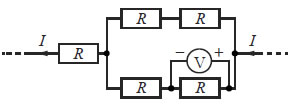 С заданием подобным примеру 14 с  проверяемыми элементами содержания (Закон Кулона, конденсатор, сила тока, закон Ома для участка цепи, последовательное и параллельное соединение проводников, работа и мощность тока, закон Джоуля – Ленца) на основе среднего процента выполнения, процент справившихся составил 42 %, а в группе не достигшие минимального балла составил лишь 3,7 %, в группе с результатами от минимального балла до 60 составил 44 %, в группе от 61 до 80 составил 93 % и от 81 до 100 составил 100 %.Задание 15Во сколько раз уменьшится частота собственных электромагнитных колебаний в контуре если площадь пластин конденсатора, входящего в состав контура, уменьшить в 4 раза, аиндуктивность катушки увеличитьв 36 раз?На основе среднего процента выполнения, процент справившихся составил 29 %, а в группе не достигшие минимального балла составил лишь 2%, в группе с результатами от минимального балла Задание 16до 60 составил 31 %, в группе от 61 до 80 составил 60 % и от 81 до 100 составил 100 %.В катушке индуктивностью 6 мГн сила тока I зависит от времени t, как показано на графике. Из приведенного ниже списка выберите два правильных утверждения о процессах, происходящих в катушке.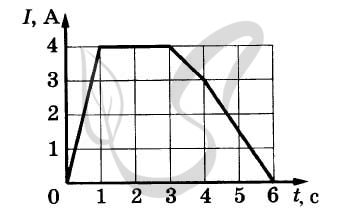 1. Энергия магнитного поля катушки в интервале времени от 1 до 3 с оставалась равной 12 мДж.2. Модуль ЭДС самоиндукции, возникающей в рамке, в интервале времени от 4 до 6 с равен 9 мВ.3. Скорость изменения тока в катушке была максимальна в интервале времени от 4 до 6 с.4. Модуль ЭДС самоиндукции, возникающей в катушке, максимален в интервале времени от 0 до 1 с.5. Модуль ЭДС самоиндукции, возникающей в катушке, минимален в интервале времени от 3 до 4 с.С заданием подобным примеру с  проверяемыми элементами содержания (Электродинамика (объяснение явлений; интерпретация результатов опытов, представленных в виде таблицы или графиков)) справились частично 113 тестируемых, выполнили задание полностью 58 учащихся. На основе среднего процента выполнения, процент справившихся составил 46 %, а в группе не достигшие минимального балла составил лишь 30 %, в группе с результатами от минимального балла до 60 составил 45 %, в группе от 61 до 80 составил 82 % и от 81 до 100 составил 100 %.Задание 17Ученик провёл опыт по преломлению света, представленный на рисунке. Как изменятся при увеличении угла падения угол преломления света, распространяющегося в стекле, и показатель преломления стекла?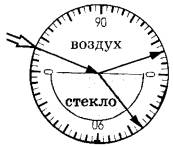 1) увеличится2) уменьшится3) не изменитсяС заданием подобным примеру 17 с  проверяемыми элементами содержания (Электродинамика (изменение физических величин в процессах) с заданием частично справились (из двух баллов заработали 1 балл) 106 тестируемых, справились с заданием полностью 55 тестируемых. На основе среднего процента выполнения, процент справившихся составил 44 %, а в группе не достигшие минимального балла составил лишь 26 %, в группе с результатами от минимального балла до 60 составил 44 %, в группе от 61 до 80 составил 72 % и от 81 до 100 составил 100 %.Задание 18Конденсатор колебательного контура длительное время подключён к источнику постоянного напряжения (см. рисунок). В момент t = 0 переключатель К переводят из положения 1 в положение 2. На графиках А и Б представлены изменения физических величин, характеризующих колебания в контуре после этого. T – период электромагнитных колебаний.Установите соответствие между графиками и физическими величинами, зависимости которых от времени эти графики могут представлять.К каждой позиции первого столбца подберите соответствующую позицию из второго столбца и запишите в таблицу выбранные цифры под соответствующими буквами.С заданием подобным примеру 18 с  проверяемыми элементами содержания (Электродинамика (установление соответствия между графиками и физическими величинами между физическими величинами и формулами)) с заданием частично справились (из двух баллов заработали 1 балл) 63 учащихся,  справились с заданием полностью 62 учащихся. На основе среднего процента выполнения, процент справившихся составил 39 %, а в группе не достигшие минимального балла составил лишь 10 %, в группе с результатами от минимального балла до 60 составил 41 %, в группе от 61 до 80 составил 65 % и от 81 до 100 составил 100 %.Задание 19Ядро радия  испытывает β - распад, а образовавшееся ядро - α-  распад. Каковы заряд и массовое число А образовавшегося ядра.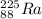 С заданием подобным примеру 19 с  проверяемыми элементами содержания (Инвариантность скорости света в вакууме. Планетарная модель атома. Нуклонная модель ядра. Изотопы) справились 38% участников. На основе среднего процента выполнения, процент справившихся составил 38 %, а в группе не достигшие минимального балла составил лишь 4 %, в группе с результатами от минимального балла до 60 составил 43 %, в группе от 61 до 80 составил 71 % и от 81 до 100 составил 87,5 %.Задание 20В вакууме распространяются две монохроматические электромагнитные волны. Длина первой волны в 4 раза меньше длины второй волны. Чему равно отношение p1/p2 импульсов фотонов первой и второй волн?С заданием подобным примеру 20 с проверяемыми элементами содержания (Фотоны, линейчатые спектры, закон радиоактивного распада). На основе среднего процента выполнения, процент справившихся составил 38 %, а в группе не достигшие минимального балла составил лишь 6 %, в группе с результатами от минимального балла до 60 составил 39 %, в группе от 61 до 80 составил 85 % и от 81 до 100 составил 100 %.Задание 21Монохроматический свет с энергией фотонов Еф падает на поверхность металла, вызывая фотоэффект. При этом напряжение, при котором фототок прекращается (запирающее напряжение), равно Uзап. Как изменятся модуль запирающего напряжения Uзап и работа выхода, соответствующая «красной границе» фотоэффекта, если энергия падающих фотонов Еф увеличится?Для каждой величины определите соответствующий характер изменения:1) увеличится2) уменьшится3) не изменитсяНа основе среднего процента выполнения, процент справившихся составил 44 %, а в группе не достигшие минимального балла составил лишь 23 %, в группе с результатами от минимального балла до 60 составил 48 %, в группе от 61 до 80 составил 61 % и от 81 до 100 составил 100 %.Задание 22Чему равно напряжение на лампочке (см. рисунок), если погрешность прямого измерения напряжения составляет половину цены деления вольтметра?В ответе запишите значение и погрешность слитно без пробела.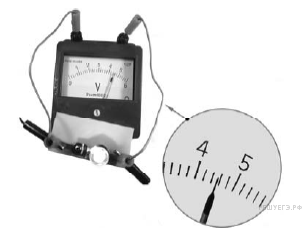 С заданием подобным примеру 22 с  проверяемыми элементами содержания (Механика – квантовая физика (методы научного познания)) на основе среднего процента выполнения, процент справившихся составил лишь 29 %, а в группе не достигшие минимального балла составил лишь  4 %, в группе с результатами от минимального балла до 60 составил 32 %, в группе от 61 до 80 составил 57 % и от 81 до 100 составил 100 %.Задание 23Ученик изучает законы постоянного тока. В его распоряжении имеется пять аналогичных электрических цепей (см. рисунок) с различными источниками и внешними сопротивлениями, характеристики которых указаны в таблице. Какие две цепи необходимо взять ученику для того, чтобы на опыте исследовать зависимость силы тока, протекающего в цепи, от внешнего сопротивления?Запишите в ответе номера выбранных цепей.С заданием подобным примеру 23 с  проверяемыми элементами содержания Механика – квантовая физика (методы научного познания) на основе среднего процента выполнения, процент справившихся составил лишь 41,7 %, а в группе не достигшие минимального балла составил лишь  11 %, в группе с результатами от минимального балла до 60 составил 42 %, в группе от 61 до 80 составил 93 % и от 81 до 100 составил 75 %.Задание 24Рассмотрите таблицу, содержащую сведения о ярких звездах.Выберите два утверждения, которые соответствуют характеристикам звезд, и укажите их номера.1) Температура поверхности и радиус Бетельгейзе говорят о том, что эта звезда относится к красным сверхгигантам.2) Температура на поверхности Проциона в 2 раза ниже, чем на поверхности Солнца.3) Звезды Кастор и Капелла находятся на примерно одинаковом расстоянии от Земли и, следовательно, относятся к одному созвездию.4) Звезда Вега относится к белым звездам спектрального класса А.5) Так как массы звезд Вега и Капелла одинаковы, то они относятся к одному и тому же спектральному классу.С заданием частично справились (из двух баллов заработали 1 балл) 98 учащихся,  справились с заданием полностью 57 учащихся. На основе среднего процента выполнения, процент справившихся составил лишь 43 %, а в группе не достигшие минимального балла составил лишь  19 %, в группе с результатами от минимального балла до 60 составил 44 %, в группе от 61 до 80 составил 69 % и от 81 до 100 составил 75 %.Задание 25В треугольнике АВС угол С- прямой, АС = 0,6 м. В вершине А находится точечный заряд Q, Он действует с силой 2,5·10-8 Н на точечный заряд q, помешенный в вершину С. Если заряд q перенести в вершину В, то заряды взаимодействуют с силой 9,0·10-9 Н. Найдите ВС.С заданием подобным примеру 25 с проверяемыми элементами содержания: Электродинамика (расчетная задача). На основе среднего процента выполнения, процент справившихся составил лишь 13 %, а в группе не достигшие минимального балла составил лишь  4%, в группе с результатами от минимального балла до 60 составил 10 %, в группе от 61 до 80 составил 41 % и от 81 до 100 составил 100 %. Задание 26Линза с фокусным расстоянием F = 1 м даёт на экране изображение предмета, увеличенное в 4 раза. Каково расстояние от предмета до линзы? Ответ приведите в метрах.С заданием подобным примеру 25 с  проверяемыми элементами содержания (Оптика (расчетная задача)) Задание 26 на основе среднего процента выполнения, процент справившихся составил лишь 21 %, а в группе не достигшие минимального балла составил лишь  6%, в группе с результатами от минимального балла до 60 составил 21 %, в группе от 61 до 80 составил 44 % и от 81 до 100 составил 87,5 %. Задание 271 моль разреженного гелия участвует в циклическом процессе 1–2–3–4–1, график которого изображён на рисунке в координатах V–T, где V — объём газа, Т — абсолютная температура. Постройте график цикла в координатах p—V, где р — давление газа, V — объём газа. Опираясь на законы молекулярной физики и термодинамики, объясните построение графика. Определите, во сколько раз работа газа в процессе 2–3 больше модуля работы внешних сил в процессе 4–1.С заданием подобным примеру 27 с  проверяемыми элементами содержания (Молекулярная физика  (качественная задача)). Справились с заданием полностью (3 балла) -23 человека. Справились с заданием частично (2 балла) – 16 человек. Справились с заданием частично (1 балл) -13 человек. На основе среднего процента выполнения, процент справившихся составил лишь 15 %, а в группе не достигшие минимального балла составил лишь  0%, в группе с результатами от минимального балла до 60 составил 10 %, в группе от 61 до 80 составил 63 % и от 81 до 100 составил 100 %. Задание 28         Невесомый стержень длиной 1 м, находящийся в ящике с гладкими дном и стенками, составляет угол α = 45° с вертикалью (см. рисунок). К стержню на расстоянии 25 см от его левого конца подвешен на нити шар массой 2 кг (см. рисунок). Каков модуль силы N, действующей на стержень со стороны левой стенки ящика?Справились с заданием полностью (2 балла)  - 24 человека. Справились с заданием частично (1 балл) – 28 человек. На основе среднего процента выполнения, процент справившихся составил лишь 11 %, а в группе не достигшие минимального балла составил лишь  0%, в группе с результатами от минимального балла до 60 составил 13 %, в группе от 61 до 80 составил 50 % и от 81 до 100 составил 92 %. Задание 29Механика (расчетная задача). Справились с заданием полностью (3 балла) – 7 человек . Справились с заданием частично (2 балла) - 21 человек. Справились с заданием частично (1 балл) – 18 человек. На основе среднего процента выполнения, процент справившихся составил лишь 10 %, а в группе не достигшие минимального балла составил лишь  0%, в группе с результатами от минимального балла до 60 составил 7 %, в группе от 61 до 80 составил 47 % и от 81 до 100 составил 58 %.Задание 30Два одинаковых теплоизолированных сосуда соединены короткой трубкой с краном. Объём каждого сосуда V = 1 м3. В первом сосуде находится ν1 = 1 моль гелия при температуре T1 = 400 К; во втором — ν2 = 3 моль аргона при температуре Т2. Кран открывают. После установления равновесного состояния давление в сосудах р = 5,4 кПа. Определите первоначальную температуру аргона T2.Справились с заданием полностью (3 балла) – 8 человек. Справились с заданием частично (2 балла) - 18 человек. Справились с заданием частично (1 балл) - 20 человек. На основе среднего процента выполнения, процент справившихся составил лишь 11 %, а в группе не достигшие минимального балла составил лишь  0%, в группе с результатами от минимального балла до 60 составил 7 %, в группе от 61 до 80 составил 48 % и от 81 до 100 составил 58 %.Задание 31На проводящих рельсах, проложенных по наклонной плоскости, в однородном вертикальном магнитном поле В находится горизонтальный прямой проводник прямоугольного сечения массой m = 20 г. Плоскость наклонена к горизонту под углом α = 30°. Расстояние между рельсами L = 40 см. Когда рельсы подключены к источнику тока, по проводнику протекает постоянный ток I = 11 А. При этом проводник поступательно движется вверх по рельсам равномерно и прямолинейно. Коэффициент трения между проводником и рельсами µ =0,2, Чему равен модуль индукции магнитного поля В?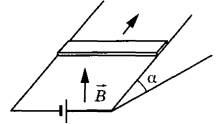 Справились с заданием полностью (3 балла) – 5 человек. Справились с заданием частично (2 балла) - 14 человек. Справились с заданием частично (1 балл) - 9 человек. На основе среднего процента выполнения, процент справившихся составил лишь 7 %, а в группе не достигшие минимального балла составил лишь  0%, в группе с результатами от минимального балла до 60 составил 3 %, в группе от 61 до 80 составил 38 % и от 81 до 100 составил 58 %.Задание 32Излучением лазера с длиной волны 3,3⋅10-7 м за время 1,25⋅104 с был расплавлен лед массой 1 кг, взятый при температуре 0 °С, и полученная вода была нагрета на 100 °С. Сколько фотонов излучает лазер за 1 с? Считать, что 50% излучения поглощается веществом.Справились с заданием полностью (3 балла) – 10 человек. Справились с заданием частично (2 балла) - 14 человек. Справились с заданием частично (1 балл) - 11 человек. На основе среднего процента выполнения, процент справившихся составил лишь 9 %, а в группе не достигшие минимального балла составил лишь  0%, в группе с результатами от минимального балла до 60 составил 3 %, в группе от 61 до 80 составил 50,6 % и от 81 до 100 составил 100 %.Статистический анализ выполнения заданий КИМТаблица 2-133.2.2	Содержательный анализ выполнения заданий КИМ          Линии заданий с наименьшими процентами выполнении: задания базового уровня (с процентом выполнения ниже 50) – 1,2,3,7,9,14,15,17,18,19,20,21,22, и 24 и задания повышенного и высокого уровня (с процентом выполнения ниже 15) – 26,29,30,31,32.  Рассмотрим линии заданий с процентами выполнении:задания базового уровня с процентом выше 50 - 3,6,8,10 и задания повышенного и высокого уровня (с процентом высшее 15) – 5,11,12,13,16,25,27.  Успешно усвоенные усвоенные элементы содержания / освоенные умения, навыки, виды деятельности: закон сохранения импульса, кинетическая и потенциальные энергии, работа и мощность силы, закон сохранения механической энергии; механика (изменение физических величин в процессах; связь между давлением и средней кинетической энергией, абсолютная температура, связь температуры со средней кинетической энергией, уравнение Менделеева – Клапейрона, изопроцессы; относительная влажность воздуха, количество теплоты; МКТ, термодинамика (изменение физических величин в процессах; установление соответствия между графиками и физическими величинами, между физическими величинами и формулами), Принцип суперпозиции электрических полей, магнитное поле проводника с током, сила Ампера, сила Лоренца, правило Ленца (определение направления; электродинамика (объяснение явлений; интерпретация результатов опытов, представленных в виде таблицы или графиков; молекулярная  физика (качественная задача); электродинамика (расчётная задача). Недостаточно усвоенные элементы содержания / освоенные умения, навыки, виды деятельности: равномерное прямолинейное движение, закон всемирного тяготения, импульс тела, механика (установление соответствия между графиками и физическими величинами), количество теплоты, последовательное и параллельное соединение проводников, частота, период электромагнитных колебаний, оптика (интерпретация результатов опытов, представленных в виде графика), электродинамика (установление соответствия между графиками и физическими величинами), радиоактивные распад, импульс фотона, квантовая физика (установление соответствия между физическими величинами и формулами), механика – квантовая физика (методы научного познания), квантовая физика (установление соответствия между физическими величинами и формулами), элементы астрофизики: солнечная система, звёзды, галактики, Оптика (расчётная задача), механика (расчетная задача), квантовая физика (расчётная задача), электродинамика (расчётная задача), молекулярная физика (расчётная задача).         Крайне низкий процент выполнения следующих заданий: 26,29,30,31,32В регионе физика изучается в большинстве ОО РИ на базовом уровне, программа рассчитана на 68 часов (учебный год). Очень мало ОО в которых ведутся дополнительные кружки по предмету «физика». Следует отметить так же, очень большую проблему, связанную с оборудованием лабораторий. Лаборатории кабинетов ОО РИ по предмету «физика» не оснащены необходимым оборудованием, что очень негативно влияет на качество подготовки учащихся и в свою очередь на результат выполнения заданий КИМ ЕГЭ.  Выводы об итогах анализа выполнения заданий, групп заданий:Закон всемирного тяготения, механика (объяснение явлений; интерпретация результатов опытов), термодинамика (объяснение явлений), термодинамика (установление соответствия между процессами и и физическими величинами), электродинамика (интерпретация результатов опытов, представленных в виде  графика). Частота, период электромагнитных колебаний, радиоактивные распады, расчетные задачи повышенного и высокого уровня сложности. Задание № 2.Проверяемые элементы содержания: Законы Ньютона, закон всемирного тяготения, закон Гука, сила трения / уметь описывать и объяснять физические явления и свойства тел, результаты экспериментов … приводить примеры практического использования.2017г -40%2018г.-45,4%2019г. – 64,7%2020г – 67% Нет существенных изменений КИМ  по физике в Республике Ингушетия относительно прошлых лет.В рамках школьного компонента учебного плана возможно выделение соответствующего учебного времени для организации элективных курсов по подготовке к ЕГЭ, рекомендуется составлении календарно- тематического планирования с учётом подготовки к ЕГЭ.Для успешной подготовки выпускников школ к экзамену по физике в 2020/2021 году районным и городским методическим объединениям учителей физики необходимо включить в план своей работы вопросы, связанные не только с рассмотрением нормативных документов по ЕГЭ и аналитических материалов за 2019-2020 год, но и осуществлять распространение положительного опыта, накопленного педагогами, обучающиеся которых имеют высокие результаты по итогам ГИА по предмету.           В течение 2020г были проведены мероприятия, представлены ниже в таблице. Которые положительно повлияли и улучшили результаты уже 2021г на 15% в Республике Ингушетия.Раздел 4. РЕКОМЕНДАЦИИ ДЛЯ СИСТЕМЫ ОБРАЗОВАНИЯ СУБЪЕКТА РОССИЙСКОЙ ФЕДЕРАЦИИРекомендации по совершенствованию организации и методики преподавания предмета на основе выявленных типичных затрудненийС целью дальнейшего повышения качества подготовки учащихся в Республике Ингушетия к сдаче ЕГЭ по физике при его организации, как видно из анализа затруднений учащихся, целесообразно уделять больше внимания: формированию у обучающихся умений анализировать, сопоставлять, делать выводы при решении качественных задач; способности решать задачи на объяснение явлений; интерпретацию результатов опытов, представленных в виде таблицы или графиков по всем разделам физики. При этом в контрольные и самостоятельные работы необходимо включать задания на соответствие физических величин, формул, единиц измерения, качественные и расчетные задачи повышенного и высокого уровня сложности. Для методических объединений учителей физики предлагаем ряд тем для обсуждения: Подготовка учащихся к государственной итоговой аттестации по физике (качественные задачи, задачи повышенного и высокого уровней сложности). Осуществить корректировку программ повышения квалификации по вопросам подготовки обучающихся к ГИА с учётом: -результатов ГИА текущего года; -анализа типичных ошибок, обучающихся по физике при сдаче ГИА, выявленных трудных для восприятия обучающихся тем и заданий; - изменений в КИМах на следующий учебный год. Продолжить практику стажировок педагогов на базе образовательных организаций, имеющих стабильные положительные результаты ГИА. Разработать программы курсов, семинаров, учебных модулей, связанных с вопросами организации самостоятельной подготовки к ГИА по физике на основе применения электронных образовательных ресурсов, содержащих репетиционные задания. По совершенствованию преподавания учебного предмета всем обучающимся- при подготовке к ЕГЭ обучающимся следует тщательно выбирать стратегию, которая в свою очередь определяется причиной выбора предмета «физика». Необходимо отрабатывать все задания варианта ЕГЭ, уделяя особое внимание заданиям повышенного уровня сложности, верное решение которых позволяет получить более высокий результат; – особое внимание необходимо уделить развитию навыков анализа, диаграмм, таблиц и т.д.; – должное внимание уделить умению устанавливать причинноследственные связи явлений и процессов, формулировке выводов на основе знаний, полученных при изучении тем и раздела.Рекомендуется использовать технологию модульного обучения на уроках физики          Модульное обучение, в качестве одной из основных целей, преследует формирование, у учащихся, навыков самостоятельной деятельности и самообразования. Рассмотрим последовательности действий построения учебного модуля.           Модуль – это целевой функциональный узел, в котором объединено: учебное содержание и технология овладения им в систему высокого уровня целостности.Модуль - это и структура учебного процесса в отдельной школе, где каждый предмет разделен на смысловые блоки, а учащиеся продвигаются в процессе обучения по отдельным шагам, модулями, блоками.Каждый содержательный модуль включает в себя следующие блоки:- Целевой - цель и задачи изучения конкретного модуля- Содержательный, в котором представлены основные смысловые единицы, термины, понятия, законы, составляющие суть определенного раздела учебной дисциплины;- Операционный - определение познавательных навыков, которыми должен овладеть ученик;- Методический, в котором даются рекомендации, советы по самостоятельной работы по усвоению учебного материала;- Контрольный. В нем вопрос, задания, тесты для проверки уровня усвоения учебного материала. Результатам изучения каждого блока модуля отражаются в баллах, которые ученик набирает. Поэтому он может сам определить степень усвоения материала.…по организации дифференцированного обучения школьников с разными уровнями предметной подготовки– шире использовать задания, которые способствуют формированию различных практических умений и навыков и нацелены на применение полученных знаний и умений. На каждом уроке необходимо предлагать такие задания и применять активные приемы и методики. Для проверки знаний и умений учителя должны использовать рисунки, схемы, профили, диаграммы, графики, таблицы, предлагать обучающимся задачи по физике, которые позволяют лучше понять физические явления и законы.– целесообразно организовать повторение по содержательным блокам, которые используются при составлении КИМ. Обеспечить обобщение и систематизацию наиболее значимого и сложного для школьников материала из разных блоков и тем, консультирование педагогов и обучающихся (как путем проведения образовательных семинаров, так и индивидуально).4.2.Рекомендации по темам для обсуждения на методических объединениях учителей-предметников, возможные направления повышения квалификацииДля окружного методического объединения учителей физики предлагаются следующие темы для обсуждения: -методика подготовки учащихся к государственной итоговой аттестации по физике; -решение качественных задач; -решение задач повышенного и высокого уровней сложности.Рассмотреть возможность стажировок педагогов на базе образовательных организаций, имеющих стабильные положительные результаты ГИА.Разработать программы курсов, семинаров, учебных модулей, связанных с вопросами организации самостоятельной подготовки к ГИА по физике на основе применения электронных образовательных ресурсов, содержащих репетиционные задания.
Адрес размещения на информационных интернет-ресурсах ОИВ (подведомственных учреждений) в неизменном или расширенном виде приведенных в статистико-аналитическом отчете рекомендаций по совершенствованию преподавания учебного предмета для всех обучающихся, а также по организации дифференцированного обучения школьников с разным уровнем предметной подготовки.ГБОУ ДПО ИПК РО РИ  http://ipkro.riobr.ru/ Раздел 5. Предложения в ДОРОЖНУЮ КАРТУ по развитию региональной системы образования5.1.Анализ эффективности мероприятий, указанных в предложениях в дорожную карту по развитию региональной системы образования на 2020 - 2021 г. Таблица 2-145.2.Предложения в дорожную карту на 2021-2022 учебный годПовышение квалификации учителей в 2021-2022 уч.г., в том числе учителей ОО с аномально низкими результатами ЕГЭ 2021 г.Таблица 2-15Планируемые меры методической поддержки изучения учебных предметов в 2021-2022 уч.г. на региональном уровне, в том числе в ОО с аномально низкими результатами ЕГЭ 2021 г.Таблица 2-16Планируемые корректирующие диагностические работы с учетом результатов ЕГЭ 2021 г.               Образовательным организациям рекомендуется провести анализ выполнения ЕГЭ выпускниками 2020 года, при необходимости, запланировать проведение диагностических работ, проверяющих отдельные темы (сформированность тех или иных навыков).                  Проведение диагностических работ по физике на уровне региона в форме ЕГЭ с целью диагностики уровня подготовки и возможностью внесения корректив в подготовку обучающихся по физике с обязательным привлечением родителей выпускников (уровень школы) (март-апрель 2022                  Наиболее высокие баллы в регионе в ОО представленных в таблицеОО учащиеся, которых показали наиболее низкие результаты приведены в таблицеТрансляция эффективных педагогических практик ОО с наиболее высокими результатами ЕГЭ 2021 г.Таблица 2-17СОСТАВИТЕЛИ ОТЧЕТА: Наименование организации, проводящей анализ результатов ЕГЭ по предмету ФИЗИКАГосударственное бюджетное образовательное учреждение дополнительного профессионального образования «Институт повышения квалификации работников образования Республики Ингушетия»Методический анализ результатов ЕГЭ

по____Информатике и ИКТ__________РАЗДЕЛ 1. ХАРАКТЕРИСТИКА УЧАСТНИКОВ ЕГЭ
 ПО УЧЕБНОМУ ПРЕДМЕТУКоличество участников ЕГЭ по учебному предмету (за 3 года)Таблица -Процентное соотношение юношей и девушек, участвующих в ЕГЭТаблица -Количество участников ЕГЭ в регионе по категориям Таблица -Количество участников ЕГЭ по типам ОО Таблица -Количество участников ЕГЭ по предмету по АТЕ регионаТаблица -Основные УМК по предмету из федерального перечня Минпросвещения России, которые использовались в ОО в 2020-2021 учебном году. Таблица -Планируемые корректировки в выборе УМК из федерального перечня (если запланированы)________________________________________________________________________________________________________________________________________________________________________________________________________________________________________________ВЫВОДЫ о характере изменения количества участников ЕГЭ по учебному предмету. На основе приведенных в разделе данных отмечается динамика количества участников ЕГЭ по предмету в целом, по отдельным категориям, видам образовательных организаций, АТЕ; демографическая ситуация, изменение нормативных правовых документов, форс-мажорные обстоятельства в регионе и прочие обстоятельства, существенным образом повлиявшие на изменение количества участников ЕГЭ по предмету.________________________________________________________________________________________________________________________________________________________________________________________________________________________________________________РАЗДЕЛ 2.  ОСНОВНЫЕ РЕЗУЛЬТАТЫ ЕГЭ ПО ПРЕДМЕТУДиаграмма распределения тестовых баллов участников ЕГЭ по предмету в 2021 г.
 (количество участников, получивших тот или иной тестовый балл)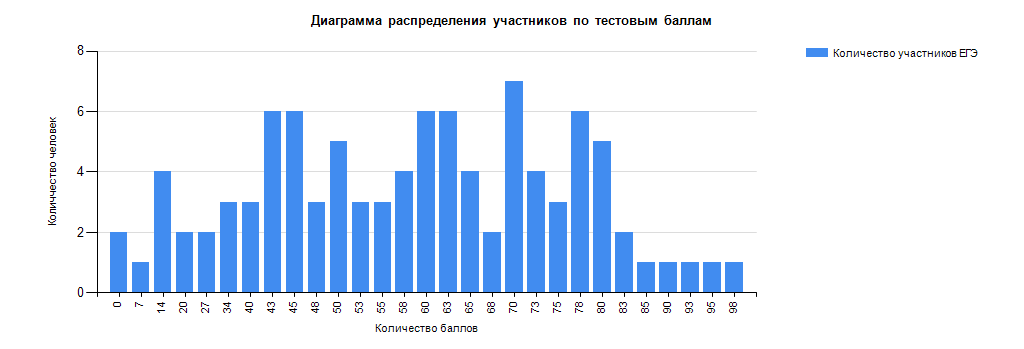 Динамика результатов ЕГЭ по предмету за последние 3 годаТаблица -Результаты по группам участников экзамена с различным уровнем подготовки:в разрезе категорий участников ЕГЭ Таблица -в разрезе типа ОО Таблица -основные результаты ЕГЭ по предмету в сравнении по АТЕТаблица -Выделение перечня ОО, продемонстрировавших наиболее высокие и низкие результаты ЕГЭ по предметуПеречень ОО, продемонстрировавших наиболее высокие результаты ЕГЭ по предметуВыбирается от 5 до 15% от общего числа ОО в субъекте Российской Федерации, в которых: доля участников ЕГЭ, получивших от 81 до 100 баллов, имеет максимальные значения (по сравнению с другими ОО субъекта Российской Федерации);   Примечание: при необходимости по отдельным предметам можно сравнивать и доли участников, получивших от 61 до 80 баллов.доля участников ЕГЭ, не достигших минимального балла, имеет минимальные значения (по сравнению с другими ОО субъекта Российской Федерации)Таблица - Перечень ОО, продемонстрировавших низкие результаты ЕГЭ по предметуВыбирается от 5 до 15% от общего числа ОО в субъекте Российской Федерации, в которых: доля участников ЕГЭ, не достигших минимального балла, имеет максимальные значения (по сравнению с другими ОО субъекта Российской Федерации);доля участников ЕГЭ, получивших от 61 до 100 баллов, имеет минимальные значения (по сравнению с другими ОО субъекта Российской Федерации).Таблица -ВЫВОДЫ о характере изменения результатов ЕГЭ по предметуНа основе приведенных в разделе показателей:А) описываются значимые изменения в результатах ЕГЭ 2021 года по учебному предмету относительно результатов 2019-2020 гг.;Б) формулируются выводы о тенденциях и возможных причинах выявленных значимых изменений в результатах ЕГЭ или отсутствии существенной динамики на основе выявленных значимых изменений) _________________________________________________________________________________________________________________________________________________________________________________________________________________________________________________________Раздел 3. АНАЛИЗ РЕЗУЛЬТАТОВ ВЫПОЛНЕНИЯ ОТДЕЛЬНЫХ ЗАДАНИЙ ИЛИ ГРУПП ЗАДАНИЙ3.1. Краткая характеристика КИМ по учебному предмету          ЕГЭ по информатике 2021 существенно изменился, и главное нововведение — экзамен проходил в компьютерной форме. Часть заданий с прошлых лет не изменились, и их выпускники решали «вручную». На экзамене можно было использовать текстовый редактор, редактор электронных таблиц и среды для программирования. 3.2 Анализ выполнения заданий КИМРабота состояла из 27 заданий: базового уровня сложности 10, повышенного – 13, высокого – 4. Заданий с кратким ответом – 23 (Часть 1), с развернутым ответом – 4 (Часть 2). Работа рассчитана на 235 минут. Максимальный первичный балл – 30.Наивысшие результаты (более 80%) в 2021 году получили участники за выполнение следующих заданий:1. Умение представлять и считывать данные в разных типах информационных моделей (схемы, карты, таблицы, графики и формулы)2. Умение строить таблицы истинности и логические схемы9. Умение обрабатывать числовую информацию в электронных таблицах10. Информационный поиск средствами операционной системы или текстового процессора	Задания части 2 направлены на проверку сформированности важнейших умений записи и анализа алгоритмов. Эти умения проверяются на повышенном и высоком уровнях сложности. Также на высоком уровне сложности проверяются умения по теме «Технология программирования».        В целом результаты КЕГЭ-2021 по Информатике и ИКТ показали стабильный характер усвоения учащимися базовых знаний курса предмета. Анализ позволил определить, что участники ЕГЭ испытывают трудности при выполнении задания повышенного и высокого уровней сложности по разделу «Программирование». Статистический анализ выполнения заданий КИМТаблица 2-133.2.2.Содержательный анализ выполнения заданий КИМ         Самыми сложными заданиями для участников оказались задания № 24,25,26,27 процент решения задач соответственно 24 – 8,91%, 25 – 13,37%, 26 – 7,92%, 27 – 2,97%. Основной проблемой оказалось программирование с новыми типами постановки задач и не шаблонные методы решенияДинамика результатов ЕГЭ по предмету за последние 2 годаКоличество не прошедших порог сократилось на 23%, получившие средний тестовый балл улучшился на 15%, получившие от 81 до 99 баллов в сравнении с прошлым годом увеличилось на 5 % и составило 7,22 %.           Динамика уменьшение не прошедших порог увеличилась в два с половиной раза, имеется положительная динамика роста сдавших для среднего балла и получивших бал от 81 до 99 баллов. В этом году не было стобальников по сравнению с прошлым годом          Проведенная работа над проблемными заданиями в прошлом году дали свои результаты. Общее количество не сдавших в разы снизилось, учитывая рост сдающих данный предмет. Многие выбирают предмет осознанно и имеют хорошую подготовку по дисциплине.3.2.3.Выводы об итогах анализа выполнения заданий, групп заданий:          Вычисление: информационного объема сообщения, алгоритмов для исполнителя, графы и поиск количества путей, позиционные системы счисления, преобразование логических выражений, рекурсия. рекурсивные процедуры и функции, динамическое программирование, теория игр и поиск выигрышной стратегии, перебор целых чисел на заданном отрезке и проверка делимости.         Обработка данных, вводимых из файла в виде последовательности чисел, обработка массива целых чисел из файла, сортировка, обработка целых чисел, проверка делимости, обработка символьных строк           В целом средний балл по региону вырос по сравнению с предыдущими годами. ЕГЭ по информатике 2021 существенно изменился, и главное нововведение — экзамен проходил в компьютерной форме. Часть заданий с прошлых лет не изменились, и их выпускники решали «вручную». На экзамене можно было использовать текстовый редактор, редактор электронных таблиц и среды для программирования.Учителям образовательных организаций Республики Ингушетия целесообразно определять учащихся, выбирающих информатику для сдачи ЕГЭ еще в начале 10-го класса и планомерно готовить их к сдаче экзамена. В течение 11 класса проводить пробные экзамены на основе демоверсий экзаменационных работ, материалов СтатГрад и т.д. Необходимо мотивировать учащихся на интерес к данному предмету и способствовать к детальному и глубокому рассмотрению тем, по которым составлен КИМ по информатике и ИКТУчителям необходимо обращать внимание на методические рекомендации, составляемые ежегодно по итогам каждого экзамена. Сами изменения заданий с введением КЕГЭ значительны, изменения происходят каждый год и подготовка по материалам большой давности менее эффективны, при подготовке учащихся необходимо учитывать этот момент.В спецификации к демоверсии указано количество времени, затрачиваемое на решение каждого задания. При подготовке к экзамену, обучающимся необходимо вырабатывать навык выбора оптимального решения поставленных задач, что связано с использованием математических расчетов с помощью степеней двойки, проведением исследования по индукции, исследованием поведения математической функции на интервале. Изучение различных приемов решения одной задачи и выбор наиболее оптимального варианта позволяет обучающимся чувствовать себя более уверенным во время выполнения экзаменационной работы.Особое внимание следует уделить изучению раздела «Алгоритмизация и программирование». Положительные результаты показывают выпускники школ, в которых изучается тема «Программирование». Необходимо, чтобы уже 6-7 классах учащиеся знакомились с основами программирования, а в 9 классе переходили к изучению языков программирования, таких как например PascalABC или С++.Стоит обратить внимание, что достаточно эффективным языком программирования для решения заданий компьютерного ЕГЭ 2021 года является Python. Достаточно большое количество заданий из КИМ 2021 года эффективно решается при помощи программирования на этом языке, это задания №2,6,8,12,14,15,16,17,19,20,21,22,23,24,25,26,27.Наиболее эффективным в плане подготовки к ЕГЭ на настоящий момент является учебно-методический комплекс по информатике Полякова К.Ю. Учебник для профильной подготовки к ЕГЭ Информатика. 11 класс. Углубленный уровень: учебник в 2 ч. Ч. 1 и Ч. 2/ К.Ю. Поляков, Е.А. Еремин. Так же подробный разбор всех заданий доступен на сайте http://kpolyakov.spb.ru/Большое внимание необходимо уделять интернет- ресурсам при подготовке учащихся к сдаче КЕГЭ, большую эффективность показали тематические каналы на сайте YouTube.com. На этих ресурсах, как и самостоятельно, так и с помощью учителя, учащиеся могут подробно разбирать задачи различных тем, а также смотреть разборы тренировочных и диагностических работ.Раздел 4. РЕКОМЕНДАЦИИ ДЛЯ СИСТЕМЫ ОБРАЗОВАНИЯ СУБЪЕКТА РОССИЙСКОЙ ФЕДЕРАЦИИРекомендации по совершенствованию организации и методики преподавания предмета в субъекте Российской Федерации на основе выявленных типичных затруднений и ошибок начинать подготовку учащихся к ОГЭ заблаговременно, разбирать задания в 7-8 классе на уроках информатики;начать подготовку к ЕГЭ уже в 10 классе;добавить в учебный план элективные курсы по подготовке к экзамену для учащихся;увеличить время, уделяемое для изучения программирования на всех этапах подготовки к экзамену;Использовать для подготовке к КЕГЭ материалы тематических каналов на сайте YouTube.comучителям информатики учебных заведений республики более внимательно следить за изменениями в спецификациях предмета.4.2.	Рекомендации по темам для обсуждения на методических объединениях учителей-предметников, возможные направления повышения квалификацииУмение определять объём памяти, необходимый для хранения графической и звуковой информацииЗнание о методах измерения количества информации Умение использовать электронные таблицы для обработки целочисленных данных Умение подсчитывать информационный объём сообщенияУмение создавать собственные программы (20–40 строк) для анализа числовых последовательностейУмение обрабатывать целочисленную информацию с использованием сортировкиАдрес размещения на информационных Интернет-ресурсах ОИВ (подведомственных учреждений) в неизменном или расширенном виде приведенных в статистико-аналитическом отчете рекомендаций по совершенствованию преподавания учебного предмета для всех обучающихся, а также по организации дифференцированного обучения школьников с разным уровнем предметной подготовки.ГБОУ ДПО ИПК РО РИ    http://ipkro.riobr.ru/ Раздел 5. Предложения в ДОРОЖНУЮ КАРТУ по развитию региональной системы образованияАнализ эффективности мероприятий, указанных в предложениях в дорожную карту по развитию региональной системы образования на 2020 - 2021 г. Таблица 2-14Предложения в дорожную карту на 2021-2022 учебный годПовышение квалификации учителей в 2021-2022 уч.г., в том числе учителей ОО с аномально низкими результатами ЕГЭ 2021 г.Таблица 2-15Планируемые меры методической поддержки изучения учебных предметов в 2021-2022 уч.г. на региональном уровне, в том числе в ОО с аномально низкими результатами ЕГЭ 2021 г.Таблица 2-16Планируемые корректирующие диагностические работы с учетом результатов ЕГЭ 2021 г.В соответствии с графиком контрольных работ образовательных организацийТрансляция эффективных педагогических практик ОО с наиболее высокими результатами ЕГЭ 2021 г.Таблица 2-17Работа по другим направлениямУказываются предложения составителей отчета (при наличии)СОСТАВИТЕЛИ ОТЧЕТА: Наименование организации, проводящей анализ результатов ЕГЭ по предмету Информатика и ИКТГБОУ ДПО ИПК РО РИМетодический анализ результатов ЕГЭ 

по____Географии_______
(учебный предмет)РАЗДЕЛ 1. ХАРАКТЕРИСТИКА УЧАСТНИКОВ ЕГЭ
 ПО УЧЕБНОМУ ПРЕДМЕТУКоличество участников ЕГЭ по учебному предмету (за 3 года)Таблица -Процентное соотношение юношей и девушек, участвующих в ЕГЭТаблица -Количество участников ЕГЭ в регионе по категориям Таблица -Количество участников ЕГЭ по типам ОО Таблица -Количество участников ЕГЭ по предмету по АТЕ регионаТаблица -Основные УМК по предмету из федерального перечня Минпросвещения России, которые использовались в ОО в 2020-2021 учебном году. Таблица -ВЫВОДЫ о характере изменения количества участников ЕГЭ по учебному предмету. На основе приведенных в разделе данных отмечается динамика количества участников ЕГЭ по предмету в целом, по отдельным категориям, видам образовательных организаций, АТЕ; демографическая ситуация, изменение нормативных правовых документов, форс-мажорные обстоятельства в регионе и прочие обстоятельства, существенным образом повлиявшие на изменение количества участников ЕГЭ по предмету.________________________________________________________________________________________________________________________________________________________________________________________________________________________________________________РАЗДЕЛ 2.  ОСНОВНЫЕ РЕЗУЛЬТАТЫ ЕГЭ ПО ПРЕДМЕТУДиаграмма распределения тестовых баллов участников ЕГЭ по предмету в 2021 г.
 (количество участников, получивших тот или иной тестовый балл)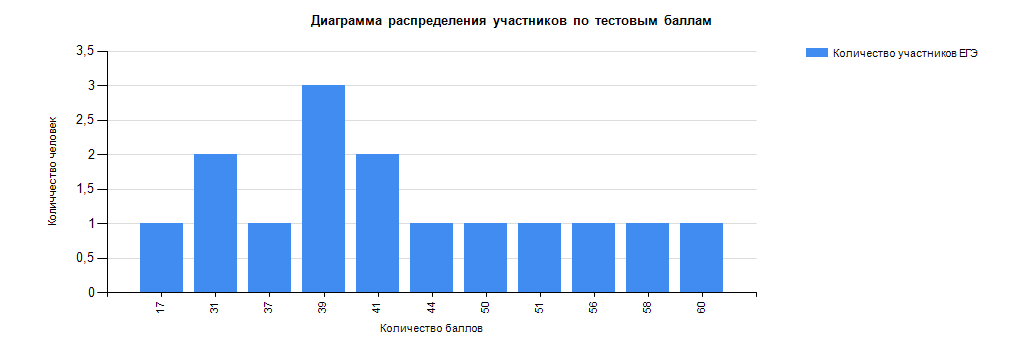 Динамика результатов ЕГЭ по предмету за последние 3 годаТаблица -Результаты по группам участников экзамена с различным уровнем подготовки:в разрезе категорий участников ЕГЭ Таблица -в разрезе типа ОО Таблица -основные результаты ЕГЭ по предмету в сравнении по АТЕТаблица -Выделение перечня ОО, продемонстрировавших наиболее высокие и низкие результаты ЕГЭ по предметуПеречень ОО, продемонстрировавших наиболее высокие результаты ЕГЭ по предметуВыбирается от 5 до 15% от общего числа ОО в субъекте Российской Федерации, в которых: доля участников ЕГЭ, получивших от 81 до 100 баллов, имеет максимальные значения (по сравнению с другими ОО субъекта Российской Федерации);   Примечание: при необходимости по отдельным предметам можно сравнивать и доли участников, получивших от 61 до 80 баллов.доля участников ЕГЭ, не достигших минимального балла, имеет минимальные значения (по сравнению с другими ОО субъекта Российской Федерации)Таблица - Перечень ОО, продемонстрировавших низкие результаты ЕГЭ по предметуВыбирается от 5 до 15% от общего числа ОО в субъекте Российской Федерации, в которых: доля участников ЕГЭ, не достигших минимального балла, имеет максимальные значения (по сравнению с другими ОО субъекта Российской Федерации);доля участников ЕГЭ, получивших от 61 до 100 баллов, имеет минимальные значения (по сравнению с другими ОО субъекта Российской Федерации).Таблица -ВЫВОДЫ о характере изменения результатов ЕГЭ по предметуНа основе приведенных в разделе показателей:А) описываются значимые изменения в результатах ЕГЭ 2021 года по учебному предмету относительно результатов 2019-2020 гг.;Б) формулируются выводы о тенденциях и возможных причинах выявленных значимых изменений в результатах ЕГЭ или отсутствии существенной динамики на основе выявленных значимых изменений) _________________________________________________________________________________________________________________________________________________________________________________________________________________________________________________________Раздел 3. АНАЛИЗ РЕЗУЛЬТАТОВ ВЫПОЛНЕНИЯ ОТДЕЛЬНЫХ ЗАДАНИЙ ИЛИ ГРУПП ЗАДАНИЙ3.1.Краткая характеристика КИМ по учебному предметуВ 2021 г. структура КИМ ЕГЭ по географии не изменилась по сравнению с КИМ 2020 г. Экзаменационная работа состояла из двух частей и включала в себя 34 задания, различающихся формой и уровнем сложности. Часть 1 содержала 27 заданий с кратким ответом (18 заданий базового уровня сложности, 8 заданий повышенного уровня сложности и 1 задание высокого уровня сложности). В экзаменационной работе были представлены следующие разновидности заданий с кратким ответом: 1) задания, требующие записать ответ в виде числа; 2) задания, требующие записать ответ в виде слова; 3) задания на установление соответствия между географическими объектами и их характеристиками; 4) задания, требующие вписать в текст на местах пропусков ответы из предложенного списка; 5) задания с выбором нескольких правильных ответов из предложенного списка; 6) задания на установление правильной последовательности элементов. Ответами к заданиям части 1 являлись число, последовательность цифр или слово (словосочетание). Часть 2 содержала 7 заданий с развернутым ответом, в первом из которых ответом должен быть рисунок, а в остальных требовалось записать полный и обоснованный ответ на поставленный вопрос (2 задания повышенного уровня сложности и 5 заданий высокого уровня сложности). В КИМ 2021 г. были включены задания, проверяющие содержание всех основных разделов школьных курсов географии («Источники географической информации», «Природа Земли», «Население мира», «Мировое хозяйство», «Природопользование и геоэкология», «Страноведение», «География России»). Наибольшее количество заданий (11) базировалось на содержании курса географии России. Экзаменационная работа включала всего 9 заданий, требующих простого воспроизведения изложенного в учебниках материала или нахождения на карте положения географических объектов, в остальных проверялись умения логически рассуждать, применить знания для сравнения и объяснения географических объектов и явлений. В 10 заданиях экзаменационной работы проверялись умения извлекать, в 3 заданиях – анализировать и интерпретировать информацию, представленную на картах и в статистических таблицах.3.2.Анализ выполнения заданий КИМ         Анализ результатов экзамена дает возможность получить некоторое представление об особенностях освоения учащимися школьного курса по географии. Но так как ЕГЭ по географии в 2021 г. сдавали 15 выпускников образовательных организаций Республики Ингушетия (в 2020 г.- 4 выпускника, в 2019 году сдавало 4 человека), результаты экзамена не могут в полной мере отражать состояние школьного географического образования в регионе, однако позволяют выявить некоторые тенденции, показать сильные и слабые стороны географического образования выпускников, выбравшие предмет, выделить уровни подготовки участников экзамена. 3.2.1. Статистический анализ выполнения заданий КИМ      В 2021 году минимальный порог по географии не преодолели 4 выпускника ОО Республики Ингушетия (в 2020 -1 чел.)3.2.2. Содержательный анализ выполнения заданий КИМАнализируя данные таблицы, можно заключить, что выпускники справились с заданиями представленных вариантов достаточно успешно. Лучше всего были выполнены задания, доля верных ответов на которые превысила 60%. Выделим их (в скобках указаны проверяемые элементы содержания).  Задание 2. (Атмосфера) – 64,3 %, Задание 10 (Структура занятости населения. Отраслевая структура хозяйства) – 64,3%;  Задание 15 (Определение географических объектов и явлений по их существенным признакам) – 71,4 %; Задание 18 (Административно-территориальное устройство России. Столицы и крупные города) – 60,7%;     Вместе с тем стоит выделить задания, доля верных ответов на которые составила менее 50%. Таковыми являются: Задание 9 (Географические особенности размещения населения) -42,8 %Задание 19 (Ведущие страны – экспортеры основных видов промышленной продукции. Ведущие страны – экспортеры основных видов сельскохозяйственной продукции. Основные международные магистрали и транспортные узлы) – (43%);Задание 22 (Природные ресурсы) – 42,8%; Задание 23 (Этапы геологической истории земной коры. Геологическая хронология) – 35,7%.Наибольшие затруднения у учащихся вызвали задания, доля верных ответов на которые составила менее 30%, в том числе:Задание 5 (Особенности природы материков и океанов. Особенности распространения крупных форм рельефа материков в России. Типы климата, факторы их формирования, климатические пояса России) – 21,4%; Задание 13. (Географические Особенности размещения основных отраслей сельского хозяйства)- 28, 5 %Задание 21 (Направление и типы миграции населения России. Городское и сельское население. Регионы России) – 14,3%; Задание 25 (Природно-хозяйственное районирование России. Регионы России)- 21,4 %Задание 27 (Географические модели. Географическая карта, план местности) -21,4 %Задание 29 (Литосфера. Гидросфера. Атмосфера. Биосфера. Природа России. Динамика численности населения Земли. Половозрастной состав населения. Факторы размещения производства. География отраслей промышленности, важнейших видов транспорта, сельского хозяйства. Рациональное и нерациональное природопользование. Особенности воздействия на окружающую среду различных сфер и отраслей хозяйства) – 10,7%; Задание 30 (Форма, размеры, движение Земли. Литосфера. Гидросфера. Атмосфера. Биосфера. Природа России. Динамика численности населения Земли. Половозрастной состав населения. Факторы размещения производства. География отраслей промышленности, важнейших видов транспорта, сельского хозяйства. Рациональное и нерациональное природопользование. Особенности воздействия на окружающую среду различных сфер и отраслей хозяйства) – 3,6 %.Задание 33 (Численность, естественное движение населения России) – 14,3 %Задание 34 (Направление и типы миграции) – 14,3 %Задание 32 по Республике Ингушетия показал результат выполнения 0 %.В группе от минимального балла до 60 лучше всего справились с заданиями 3,4 8, 10, 15, 17, 18, 24. Хуже справились в этой группе с заданием 5, 21, 25, 27, 29, 30, 31,32, 33, 34.Типичные ошибки в этих заданиях сводятся к тому, что выпускники не могут правильно выстроить цепочки причинно-следственных связей географических процессов и явлений.          С заданиями базового уровня сложности выпускники справились хорошо, процент выполнения не ниже (Диаграмма 2), что свидетельствует об освоении на базовом уровне большинства требований образовательного стандарта к уровню подготовки выпускников.         Самые сложные задания с кратким ответом № 4, 11 и 14. В этих заданиях проверялось умение. Выпускников вычитывать предложенный текст, с пропущенными словами (словосочетаниями) и умение выбрать из предлагаемого списка слова (словосочетания), которые необходимо вставить на места пропусков.Большинством выпускников при выполнении заданий повышенного уровня сложности усвоены умения определять различия во времени и умения определять направления и типы миграции (задание № 20). Самыми сложными оказались задания с выбором нескольких правильных ответов из предложенного списка повышенного уровня сложности № 13 и 21. Традиционно трудным является задание высокого уровня сложности № 25 по определению региона России.Большинством выпускников при выполнении заданий высокого уровня сложности плохо освоены умения находить и анализировать информацию, необходимую для изучения географических объектов и их обеспеченности человеческими ресурсами. Практически во всех заданиях 2 части проверялись умения использовать приобретенные знания и умения в практической деятельности и повседневной жизни, которые были плохо усвоены выпускниками.3.2.3.ВЫВОДЫ об итогах анализа выполнения заданий, групп заданий. Анализ выполнения заданий ЕГЭ по географии показал следующее. Самыми сложными заданиями базового уровня сложности оказались задания с кратким ответом 4, 11 и 14. В этих заданиях проверялось умение выпускников вычитывать предложенный текст с пропущенными словами (словосочетаниями) и умение выбрать из предлагаемого списка слова (словосочетания), которые необходимо вставить на места пропусков. Из заданий повышенного уровня сложности наибольшие затруднения вызвали задания 13 и 19. В этих заданиях проверялись знания и понимание географических особенностей основных отраслей хозяйства России, специализация стран в системе международного географического разделения труда. В заданиях такого типа необходимо продемонстрировать знания о наиболее характерных особенностях стран мира. Некоторые крупные страны мира изучается в 10 классе, однако, как показывает настоящий анализ, знаний, полученных при изучении этих стран на уроках географии оказывается недостаточно. Поэтому для успешного выполнения этих заданий учащимся рекомендуется выходить за рамки учебника по географии, расширять свой географический кругозор. Некоторые задания, например, 30 и 32, проверяющие знания о форме, размерах и движении Земли, традиционно являются для учащихся непростыми. Тема эта для выпускников оказывается зачастую сложной, поскольку она изучалась в начальном курсе географии в 6 классе. Из заданий с развернутым ответом наибольшие трудности вызвали задания 29 и 30. Для успешного их выполнения необходимо научиться выстраивать цепочки причинноследственных связей, уметь объяснять природные и социально-экономические процессы и явления. Чтобы этому научиться, необходимо учащимся постоянно расширять географический кругозор, неустанно получать новые знания, совершенствовать навыки работы с разнообразными источниками географической информации. Те задания с развернутым ответом, с которыми выпускники наиболее хорошо справились, являются давно привычными по своему виду и формулировкам. Построение профиля рельефа повторяется из года в год, начиная с 2006 г. Задания 31, 33 и 34 являются типовыми, причем последнее из них предполагает наличие решения задачи в два действия без каких бы то ни было объяснений и относится к заданиям высокого уровня сложности. На наш взгляд, ошибки в таких заданиях зачастую математические, а не географические. Более того, привыкание учащихся к типовым заданиям, которые не меняют формулировки по нескольку лет, не способствует повышению качества географического образованияДля группы участников, не достигших минимального балла, не были выполнены задания второй части высокого уровня сложности 30, 31, 32 и 34, а также задание повышенного уровня сложности 23, где проверялось знание и понимание этапов геологической истории земной коры и геологическая хронология. Можно отметить, что для всех групп были самыми сложными заданиями 19 (страны экспортеры основных видов продукции), 13 (география основных отраслей промышленности России), 25 (определение региона России), 30 (Земля планета солнечной системы). В целом можно считать удовлетворительным усвоение учащимися всех элементов содержания школьного курса географии. Чтобы повысить качество ответов на задания, вызвавшие наибольшие затруднения, учащимся рекомендуется постоянно расширять свой географический кругозор, выходить за пределы школьной программы, больше читать географической литературы, участвовать в олимпиадах по географии и интеллектуальных географических конкурсах. Предложения по направлениям совершенствования организации образовательного процесса по географии: необходимо увеличить объем часов на изучение предмета как минимум в 6-7 классах, когда закладывается фундамент географических знаний школьников. Мы полагаем, что одного урока в неделю явно недостаточно для глубокого освоения школьного курса географии, отвечающего современным потребностям в формировании пространственного (географического) мышления. Мероприятия, внесенные в дорожную карту (курсы повышения квалификации для учителей, учащиеся которых показали низкие результаты) считаем эффективными. Это же относится и к краевым семинарам, посвященным результатам ЕГЭ, типичным ошибкам и методике проведения уроков; вебинарам, посвященным оценочным процедурам, решению проблемных заданий. Раздел 4. РЕКОМЕНДАЦИИ  ДЛЯ СИСТЕМЫ ОБРАЗОВАНИЯ СУБЪЕКТА РОССИЙСКОЙ ФЕДЕРАЦИИ4.1.	Рекомендации по совершенствованию организации и методики преподавания предмета на основе выявленных типичных затруднений и ошибокНа основании анализа результатов, выявленных недостатков подготовки выпускников предлагаются следующие меры по совершенствованию преподавания географии в школах региона. 1. Для повышения мотивации обучающихся к изучению географии считаем необходимым усилить связь содержания школьного географического образования с жизнью в нашей стране и мире, добиваться соответствия содержания образования современным достижениям в области географической науки. В частности, усилить внимание к дистанционным и геоинформационным технологиям, высокоточным пространственным исследованиям и их практическим приложениям в сфере географии. 2. На уроках следует уделять повышенное внимание не только знанию географической номенклатуры, но в большей мере – раскрытию причинно-следственных географических связей. Наряду с этим необходимо четко определять перечень понятий и терминов, подлежащих обязательному изучению и контролю. При работе с понятиями и терминами желательно использовать различные методические приемы смыслового чтения, а также проводить диктанты и устные опросы на проверку знаний терминов, составлять кроссворды и структурные схемы взаимосвязей понятий по отдельным темам. Процесс обучения должен быть нацелен не только на передачу на формирование умений, но и, самое главное, на усвоение теоретических и фундаментальных знаний в географии. 3. На уроках географии рекомендуется уделять внимание анализу географической и пространственной информации, представленную в невербальной форме (рисунки, схемы, карты). 4. Весьма существенным недостатком подготовки некоторых выпускников является слабое владение языковыми средствам – логично и точно излагать свою точку зрения, использовать адекватные языковые средства и правильную терминологию. Это умение тесно связано с навыками работы с информацией и умением географического анализа и интерпретации текстовой информации. 5. Некоторое количество ошибок в ответах связано с невнимательным чтением текста заданий. Для устранения таких ошибок необходимо ознакомить обучаемых со специальными приемами, позволяющими им проявить понимание задачи: переформулировать задание, объяснить суть вопроса, записать план выполнения задания. Важно включать в учебный процесс задания на работу с текстами географического содержания. 6. В целях профилактики недостатков подготовки школьников, повышения системности их знаний имеет большое значение выявление пробелов в базовой подготовке обучающихся. Поэтому при планировании образовательного процесса рекомендуется предусмотреть время на диагностику аспектов подготовки, являющихся опорными при изучении тех или иных тем. Рекомендуется проведение в начале учебного года стартовой диагностики, нацеленной на проверку сформированности общеучебных информационно-коммуникативных и иных умений, навыков, видов познавательной деятельности. При проведении текущего тематического контроля разрабатывать задания в адаптированном к ЕГЭ формате. 7. На муниципальном уровне рекомендуется два раза в год проводить муниципальные диагностические работы по географии. 4.2.	Рекомендации по темам для обсуждения на методических объединениях учителей-предметников, возможные направления повышения квалификации8. Рекомендуемые темы содержания школьных курсов географии для обсуждения на методических объединениях учителей-предметников: «Биосфера», «Климат», «Гидросфера», «Годовое и суточное движения Земли», «Население России и мира», «Связь жизни населения с окружающей средой».4.3.	Адрес размещения на информационных интернет-ресурсах ОИВ (подведомственных учреждений) в неизменном или расширенном виде приведенных в статистико-аналитическом отчете рекомендаций по совершенствованию преподавания учебного предмета для всех обучающихся, а также по организации дифференцированного обучения школьников с разным уровнем предметной подготовки.ГБОУ ДПО ИПК РО РИ http://ipkro.riobr.ru/ Раздел 5. Предложения в ДОРОЖНУЮ КАРТУ по развитию региональной системы образования 5.1.Анализ эффективности мероприятий, указанных в предложениях в дорожную карту по развитию региональной системы образования на 2020 - 2021 г. Таблица -5.2.Предложения в дорожную карту на 2021-2022 учебный годПовышение квалификации учителей в 2021-2022 уч.г., в том числе учителей ОО с аномально низкими результатами ЕГЭ 2021 г.Таблица -5.2.2. Планируемые меры методической поддержки изучения учебных предметов в 2021-2022 уч.г. на региональном уровне, в том числе в ОО с аномально низкими результатами ЕГЭ 2021 г.Таблица -       5.2.3.Планируемые корректирующие диагностические работы с учетом результатов ЕГЭ 2020 г. 1. Проведение диагностики по материалам КИМов ЕГЭ по географии с учетом результатов ЕГЭ 2021 г. перед изучением таких тем, как «Ведущие страны-экспортеры основных видов промышленной продукции. Ведущие страны-экспортеры основных видов сельскохозяйственной продукции. Основные международные магистрали и транспортные узлы», «Особенности природноресурсного потенциала, населения, хозяйства, культуры крупных стран мира», «Особенности природно-ресурсного потенциала, населения, хозяйства, культуры крупных стран мира», «Промышленность мира», «География отраслей промышленности России», «География сельского хозяйства», «География важнейших видов транспорта», по которым учащиеся показали результат менее 50% выполнения, в целях организации дифференцированной подготовки к ЕГЭ в группах с разным уровнем обученности по этим темам. 2. Проведение рубежного тестирования в конце 1 полугодия и в марте 2022 года по определению уровня готовности учащихся к ЕГЭ-2021 и выявление учащихся группы риска. 5.2.4.Трансляция эффективных педагогических практик ОО с наиболее высокими результатами ЕГЭ 2021 г.Таблица -СОСТАВИТЕЛИ ОТЧЕТА: Наименование организации, проводящей анализ результатов ЕГЭ по предметуГЕОГРАФИЯ ГБОУ ДПО ИПК РО РИМетодический анализ результатов ЕГЭ 

по____Литературе_______
(учебный предмет)РАЗДЕЛ 1. ХАРАКТЕРИСТИКА УЧАСТНИКОВ ЕГЭ
 ПО УЧЕБНОМУ ПРЕДМЕТУКоличество участников ЕГЭ по учебному предмету (за 3 года)Таблица -Процентное соотношение юношей и девушек, участвующих в ЕГЭТаблица -Количество участников ЕГЭ в регионе по категориям Таблица -Количество участников ЕГЭ по типам ОО Таблица -Количество участников ЕГЭ по предмету по АТЕ регионаОсновные УМК по предмету из федерального перечня Минпросвещения России, которые использовались в ОО в 2020-2021 учебном году. Таблица -Планируемые корректировки в выборе УМК из федерального перечня (если запланированы)________________________________________________________________________________________________________________________________________________________________________________________________________________________________________________ВЫВОДЫ о характере изменения количества участников ЕГЭ по учебному предмету.          Статистические данные по количеству участников ЕГЭ за 3 года можно расценивать как свидетельство снижения  интереса выпускников к экзамену по литературе. Динамика количества участников ЕГЭ по административно-территориальным единицам незначительная. Она не может указывать на определенную тенденцию в повышении или понижении числа учащихся, выбирающих экзамен по литературе. Кроме того, статистические данные по соотношению юношей и девушек, участвующих в ЕГЭ, свидетельствует о том, что в Республике Ингушетия традиционно экзамен по литературе предпочитают сдавать девушки. Анализ результатов ЕГЭ по литературе в 2021 году в Республике Ингушетия   в целом показывает тенденцию к снижению количества учащихся, выбирающих экзамен по литературе.РАЗДЕЛ 2.  ОСНОВНЫЕ РЕЗУЛЬТАТЫ ЕГЭ ПО ПРЕДМЕТУДиаграмма распределения тестовых баллов участников ЕГЭ по предмету в 2021 г.
 (количество участников, получивших тот или иной тестовый балл)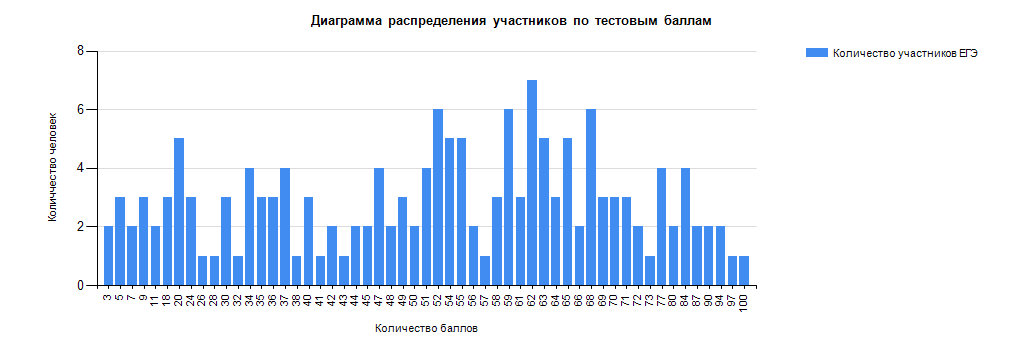 Динамика результатов ЕГЭ по предмету за последние 3 годаТаблица -Результаты по группам участников экзамена с различным уровнем подготовки:в разрезе категорий участников ЕГЭ Таблица -в разрезе типа ОО Таблица -основные результаты ЕГЭ по предмету в сравнении по АТЕТаблица -Выделение перечня ОО, продемонстрировавших наиболее высокие и низкие результаты ЕГЭ по предметуПеречень ОО, продемонстрировавших наиболее высокие результаты ЕГЭ по предметуВыбирается от 5 до 15% от общего числа ОО в субъекте Российской Федерации, в которых: доля участников ЕГЭ, получивших от 81 до 100 баллов, имеет максимальные значения (по сравнению с другими ОО субъекта Российской Федерации);   Примечание: при необходимости по отдельным предметам можно сравнивать и доли участников, получивших от 61 до 80 баллов.доля участников ЕГЭ, не достигших минимального балла, имеет минимальные значения (по сравнению с другими ОО субъекта Российской Федерации)Таблица - Перечень ОО, продемонстрировавших низкие результаты ЕГЭ по предметуВыбирается от 5 до 15% от общего числа ОО в субъекте Российской Федерации, в которых: доля участников ЕГЭ, не достигших минимального балла, имеет максимальные значения (по сравнению с другими ОО субъекта Российской Федерации);доля участников ЕГЭ, получивших от 61 до 100 баллов, имеет минимальные значения (по сравнению с другими ОО субъекта Российской Федерации).Таблица -ВЫВОДЫ о характере изменения результатов ЕГЭ по предметуДинамика результатов позволяет сделать вывод, что качество подготовки участников экзамена по литературе улучшилось. Если в 2019 году средний тестовый балл составил -33,8, в 2020 году -45,2, то в 2021 году- 51 балл.                 По сравнению с 2019 и 2020 годами,  количество участников экзамена, не преодолевших минимальный балл, уменьшилось и составило 17,6 %           Увеличилось  количество участников экзамена , получивших балл от 81 до 99 баллов.. Надо заметить, что в 2020 году участников, набравших максимальные 100 баллов, было 2 выпускника, то в 2021 только 1 участник.Раздел 3. АНАЛИЗ РЕЗУЛЬТАТОВ ВЫПОЛНЕНИЯ ОТДЕЛЬНЫХ ЗАДАНИЙ ИЛИ ГРУПП ЗАДАНИЙКраткая характеристика КИМ по учебному предметуВ экзаменационной модели по литературе 2021 г. изменения структуры и содержания КИМ отсутствуют. Обновлено задание 7 с кратким ответом: в текст с пропуском двух слов требуется вписать два литературоведческих термина (или литературных факта). Ниже кратко представлена структура экзаменационной работы.             В экзаменационной работе выделены две части и принята сквозная нумерация заданий. КИМ включает в себя 17 заданий, различающихся формой и уровнем сложности.В части 1 предлагается выполнение заданий, содержащих вопросы к анализу литературных произведений. Проверяется умение участника экзамена определять основные элементы содержания и художественной структуры изученных произведений (тематика и проблематика, герои и события, художественные приёмы, различные виды тропов и т.п.), а также рассматривать конкретные литературные произведения во взаимосвязи с материалом курса.Часть 1 включает в себя два комплекса заданий.Первый комплекс заданий относится к фрагменту эпического, или лироэпического, или драматического произведения: семь заданий с кратким ответом (1–7), требующих написания одного слóва, или словосочетания, или двух слов, или последовательности цифр, и два задания с развёрнутым ответом в объёме 5–10 предложений (8, 9). В данном варианте это фрагмент произведения А.С.Пушкина «Капитанская дочка».  Вопросы заданий 1-7 нацелены на определение жанра художественного произведения, а также проверяется умение выпускников определять основные элементы содержания и художественной структуры изученного произведения .             Второй комплекс заданий относится к лирическому произведению (стихотворению Н.М Рубцова «Утро» 1965 г.). К данному стихотворению даны пять заданий с кратким ответом (10–14) и два задания с развёрнутым ответом в объёме 5–10 предложений (15, 16). Задания предполагают умение выпускников определять основные элементы содержания и художественной структуры изученных произведений (тематика и проблематика, герои и события, художественные приёмы, различные виды тропов и т.п.).Общая структура части 1 подчинена задаче широкого содержательного охвата литературного материала. Художественные тексты, предлагаемые для анализа, позволяют проверить не только знание выпускниками конкретных произведений, но и способность анализировать текст с учётом его жанровой принадлежности; два задания предполагают выход в широкий литературный контекст (обоснование связи данного художественного текста с другими произведениями по указанным в заданиях аспектам сопоставления). Таким образом, опора на внутрипредметные связи изученного курса позволяет обеспечить дополнительный охват содержания проверяемого литературного материала. Следование предложенному алгоритму работы позволяет экзаменуемым выявить место и роль эпизода (сцены) в общей структуре произведения (анализ фрагмента), раскрыть сюжетно-композиционные, образно-тематические и стилистические особенности анализируемого текста, обобщить свои наблюдения с выходом в литературный контекст.Часть 2 работы требует от участников ЕГЭ написания полноформатного развёрнутого сочинения на литературную тему. Таким образом, к отработанному в части 1 литературному материалу добавляется ещё один содержательный компонент проверяемого курса.  В данном КИМе выпускнику предложены четыре темы (17.1–17.4). 1.Кто из гоголевских помещиков запомнился Вам более других и почему? (С опорой на анализ поэмы Н.В.Гоголя «Мертвые души»).2.Чего больше-сходства или различий- у Павла Петровича и Никола Петровича Кирсановых? (По роману И.С.Тургенева «Отцы и дети»).3.Утверждение духовных ценностей в рассказах И.А.Бунина ( На примере одного-двух рассказов).4.Личность и эпоха в отечественной литературе ХХ- начала ХХI века. (Одно произведение по выбору).Внутренняя логика компоновки набора из четырёх тем определяется несколькими подходами. Темы сочинений охватывают важнейшие этапы отечественного историко-литературного процесса и формулируются по произведениям древнерусской литературы, классики XVIII в., литературы ХIХ–ХХI вв. (включая новейшую литературу конца ХХ – начала XXI в.). В наборе тем используются разные формы предъявления задания: в виде вопроса или тезиса (утверждения). Темы задания 17.1–17.4 различаются также особенностями формулировок. Одна из них может иметь литературоведческий характер (на первый план выдвигается литературоведческое понятие). Другая нацеливает экзаменуемого на размышление над тематикой и проблематикой произведения(-ий) конкретного автора. В наборе может быть представлена тема, ориентирующая экзаменуемого на создание сочинения, близкого к читательскому дневнику. Однако её не следует рассматривать как «свободную», поскольку она строго прикреплена к конкретному литературному материалу и требует его анализа. Ещё один вариант задания 17.1–17.4 – это тема, близкая к литературному обзору. Обращение к теме такого типа позволяет экзаменуемому свободно выбирать текст и даёт ему возможность проявить свои читательские интересы. Участник экзамена выбирает только одну из предложенных тем и пишет по ней сочинение, обосновывая свои суждения обращением к произведению (по памяти). Написание сочинения требует большой меры познавательной самостоятельности и в наибольшей степени отвечает специфике литературы как вида искусства и учебной дисциплины, ставящей своими целями формирование квалифицированного читателя с развитым эстетическим вкусом и потребностью к духовно-нравственному и культурному развитию.В структурном отношении два комплекса заданий части 1 выстроены ступенчато: от вопросов базового уровня, нацеленных на проверку теоретико-литературных знаний (1–7 и 10–14), к заданиям повышенного уровня обобщающего типа (8, 9 и 15, 16). Часть 2 содержит альтернативное задание высокого уровня сложности (17.1–17.4), в наибольшей степени отражающее требования стандарта профильного уровня. Анализ выполнения заданий КИМСтатистический анализ выполнения заданий КИМСодержательный анализ выполнения заданий КИМАнализ результатов выполнения заданий 1-7 и 10-14 базового уровня позволяет сделать вывод, что задания на определение  жанра произведения А.С.Пушкина «Капитанская дочка», средств характеристики героя, терминов, обозначающих различные литературные приемы, а также вопросы по стихотворению Н.М Рубцова «Утро» 1965 г. в основном не вызвали затруднения у участников экзамена. Задание же на установление соответствия между персонажами, фигурирующими в данном произведении, и фактами их дальнейшей судьбы, вызвали серьезное затруднение у участников экзамена (50 % выполнения задания).Анализ результатов выполнения заданий 8,15; 9,16 (повышенной сложности)При выполнении заданий 8 и 15 участники ЕГЭ дают развернутый ответ в объеме 5-10 предложений.  Указание на объем условно, оценка ответа зависит от его содержательности. Максимальный балл за ответ – 6.Задания проверяют знание текстов произведений, их проблематику и позиции авторов, место и роль эпизода(сцены)в общей структуре произведения. Проверяют умение дать развернутый ответ на проблемный вопрос на основе анализа фрагмента эпического или драматического произведения, умение выдвинуть необходимый тезис и дать ему обоснование, не допустив фактических и речевых ошибок. Задание 8 в данном КИМе имеет следующую формулировку: Как в данном фрагменте «Капитанской дочки» раскрывается натура Марьи Ивановны?По первому критерию  задания № 8 «Соответствие ответа заданию» все   участники ЕГЭ получили 0 балл, что свидетельствует о низком  уровне  выполнения данного задания, по первому критерию  задания № 15 -37,5% выполнения задания по региону  .   По второму критерию «Привлечение текста произведения для аргументации» 0 баллов получили участники ЕГЭ -2021, задание № 15 - (51%). Рассуждения участников по привлечению текста носили аргументированный характер, авторская позиция в ответе не искажена, фактические ошибки отсутствуют. По критерию «Логичность и соблюдение речевых норм» в задании №8 -82,3% получили максимальные 2 б.  В задании № 15  -71%  в ответах отсутствуют логические и речевые ошибки. У 1 участника (25%) в письменных ответах существенное количество логических и речевых ошибок, что препятствует пониманию содержания работы.  Задания 9 и 16- это задания с развернутым ответом ограниченного объема (5-10 предложений), они  проверяют знание литературного процесса (опора на внутрипредметные связи текстов произведений, умение сопоставлять проблематику, способ изображения, мотивы, приемы поэтики разных произведений отечественной литературы, способность самостоятельно привлечь необходимый для сопоставления литературный контекст. Указание на объем условно, оценка ответа зависит от его содержательности. Максимальный балл за ответ – 10. В ответах выпускников эксперты должны обнаружить умение сопоставлять литературные произведения, а также их различные художественные, критические и научные интерпретации. Требуется сопоставить предложенный текст с двумя произведениями в заданном направлении без искажения авторской позиции. При проверке выяснилось, что некоторые участники экзамена по литературе показали недостаточные умения сопоставлять произведения. Задание 9 данного КИМа сформулировано так: В каких произведениях русской классики герои находят свою любовь и в чём эти произведения можно сопоставить с «Капитанской дочкой»?  По первому критерию «Сопоставление первого выбранного произведения с предложенным текстом» максимальный балл получили 67% участников в 9 задании и 68 % в 16 задании. Было названо произведение, указан автор, произведение сопоставлено с предложенным текстом в заданном направлении анализа, авторская позиция не искажена. По критерию №2 «Сопоставление второго выбранного произведения с предложенным текстом» максимальный балл (2б.) получили  в 9 задании 67,3% участников, в 16 задании- 63,5%. Некоторые участники экзамена назвали только одно произведение без указания автора, или указан только автор без указания произведения, при этом произведение  убедительно сопоставлено с предложенным текстом в заданном направлении анализа.По критерию №3 «Привлечение текста произведения для аргументации» максимальный балл (4б.) получили  59,7 % участников в 9 задании, в 16 задании -43 %. По критерию № 4 «Логичность и соблюдение речевых норм» получили максимальные 2 балла в 9 задании получили 60 %, а в 16 задании -40,5 %.Часть 2 (17.1-17.4). Выполнение задания №17 (развернутый аргументированный ответ в жанре сочинения объемом не менее 200 слов). Выпускник выбирает только одну из четырех тем и раскрывает ее, обосновывая свои суждения обращением к произведению и позиции автора. При этом он может предложить собственную интерпретацию прочитанного при условии сохранения объективно значимых смыслов текста, заложенных автором. Работа такого типа стимулирует самостоятельную мысль экзаменуемых, даёт им возможность выразить своё отношение к поднимаемым авторами произведений проблемам, «вечным» вопросам. Задание части 2 оценивается по пяти критериям: К 1. «Соответствие сочинения теме и её раскрытие», К 2. «Привлечение текста произведения для аргументации», К 3. «Опора на теоретико-литературные понятия», К 4. «Композиционная цельность и логичность», К 5. «Соблюдение речевых норм». Задание № 17 является заданием высокого уровня сложности. Если по предыдущим заданиям экзаменуемым необходимо дать развёрнутый ответ в объёме 5-10 предложений, что не предполагает исчерпывающего ответа, то задание № 17 представляет собой сочинение объёмом не меньше 200 слов – традиционную форму проверки знаний учащихся по литературе. По критерию К1 оценивается глубина и самостоятельность понимания темы, убедительность суждений. Понимание формулировки темы сочинения – важнейшее условие успешного выполнения задания 17. Минимально достаточным считается умение воспринять содержание темы и по ключевым словам выявить расставленные в ней смысловые акценты, а затем создать рассуждение, аргументируя основные тезисы высказывания. Неумение выпускников глубоко и многосторонне понимать формулировку темы часто приводит к существенным нарушениям в построении собственного высказывания. Средний % выполнения по всем критериям : 41% .Темы сочинений, по мнению экспертов предметной комиссии, были интересными, доступными, четко и прозрачно сформулированными. Первый критерий «Соответствие сочинения теме и ее раскрытие». 28.7 % участникам удалось раскрыть тему сочинения и получить по критерию 1 максимальные 3б. У 1 участника (25%) тема сочинения раскрыта поверхностно. Выполнение задания по второму критерию «Привлечение текста для аргументации» оценивается в 3 балла. Справились с заданием по данному критерию на максимальный балл, продемонстрировав умение привлекать текст на уровне анализа важных фрагментов, образов, микротем, деталей и т.д., 39%, 22 выпускника получили по 1 баллу, что свидетельствует о том что текст привлекается на уровне общих рассуждений о его содержании, хотя  участники  постарались проанализировать фрагменты, микротемы, образы, детали, которые оказались главными в работе. Выполнение задания в соответствии с третьим критерием «Опора на теоретико-литературные понятия» выявило следующее: не все участники   на достаточном   уровне включают в сочинение теоретико-литературные понятия, которые использованы для анализа текста произведения в целях раскрытия темы сочинения. По критерию «Композиционная цельность и логичность» допущены следующие  ошибки: внутри смысловых частей сочинения есть нарушения последовательности, необоснованные повторы.  Во некоторых работах выпускников мысль не развивается, есть логические ошибки, что сопоставимо с результатами 2020 года.         Проведенный анализ показал, что результаты ЕГЭ 2021 г. в сравнении с результатами предыдущих лет существенно повысились. Но для незначительной части выпускников  проблемой по-прежнему является слабое знание содержания анализируемого произведения, незнание ключевых понятий из программных произведений, неумение аргументировать свои суждения, привлекая для этого теоретико-литературный аппарат и текст произведения.3.2.3.Выводы об итогах анализа выполнения заданий, групп заданий:В целом можно считать достаточным усвоение всеми участниками экзамена региона следующих элементов содержания / умений и видов деятельности: -знание содержания указанных в кодификаторе литературных произведений (эпических, драматических и лироэпических); -знание основных  теоретико-литературных понятий (на репродуктивном уровне), -знание основных закономерностей историко-литературного процесса, особенностях литературных направлений и течений; -умение  анализировать литературное произведение; анализировать эпизод (сцену) изученного произведения, объяснять его связь с проблематикой произведения; выявлять «сквозные темы» и ключевые проблемы русской литературы; - базовое умение сопоставлять литературные произведения; - умение выявлять авторскую позицию;              Однако имеющиеся проблемы в подготовке выпускников, выявленные после анализа итогов экзамена, по-прежнему свидетельствуют о необходимости совершенствования ведущих умений и навыков, обеспечивающих успешное усвоение программы учебной дисциплины. В первую очередь, к ним относятся навыки интерпретации текста художественного произведения, а также умения сопоставительного анализа, позволяющие установить межтекстуальные связи, возможность рассматривать произведения в широком историко-литературном контексте. Не менее актуальными остаются проблема усвоения обучающимися и умение использовать в анализе литературного материала и самостоятельном письменном рассуждении на выбранную тему комплекса необходимых теоретико-литературных понятий и категорий, поскольку именно создание самостоятельного развернутого высказывания по-прежнему остается наиболее сложным видом работы для выпускников. Нельзя не отметить и недостаточный уровень речевых компетенций.Раздел 4. РЕКОМЕНДАЦИИ ДЛЯ СИСТЕМЫ ОБРАЗОВАНИЯ СУБЪЕКТА РОССИЙСКОЙ ФЕДЕРАЦИИРекомендации составляются на основе проведенного анализа выполнения заданий КИМ и выявленных типичных затруднений и ошибок. Рекомендации:должны содержать описание конкретных методик / технологий / приемов обучения, организации различных этапов образовательного процесса; должны быть направлены на ликвидацию / предотвращение выявленных дефицитов в подготовке обучающихся;должны касаться как предметных, так и метапредметных аспектов подготовки обучающихся. Раздел содержит рекомендации по следующему минимальному перечню направлений:Рекомендации по совершенствованию организации и методики преподавания предмета в субъекте Российской Федерации на основе выявленных типичных затруднений и ошибок             В целях совершенствования методики преподавания литературы учителям ОО следует усилить практическую направленность уроков, разработав систему разноуровневых заданий по комплексному анализу стихотворного текста, обучению сравнительно-сопоставительному анализу текста.          Особое внимание на уроках изучения литературного произведения следует уделять использованию для анализа эпизодов произведения терминологии, обучению способов аргументации и тезисов в работе с авторским текстом. Необходимо обратить внимание на работу по формированию умения находить в тексте изобразительно-выразительные средства языка, объяснять их роль в тексте, используя теоретико-литературный инструментарий;          При планировании уроков в выпускных классах предусмотреть повторительно- обобщающие уроки, на которых систематизировать изученный в курсе русской литературы материал (через «сквозные» темы,  образы, устойчивые мотивы, архетипы и т.п).;         Использовать опыт лучших учителей литературы региона  в проведении методических семинаров, курсов повышения квалификации учителей-словесников.          Реализовывать межпредметные связи в преподавании литературы, способствующие повышению общекультурного уровня учащихся.          Проводить пробные экзамены для выпускников (не менее трех в течение учебного года) с анализом допущенных ошибок.           Особое внимание следует уделять  анализу  художественного текста с выявлением приемов художественной изобразительности, формированию умения самостоятельно анализировать идейно-художественное содержание литературных произведений.           Следует систематически включать в процесс обучения письменные задания небольшого объема, требующие точности мысли и знания фактов.             При подготовке к ЕГЭ обучающимся следует тщательно выбирать стратегию, которая в свою очередь определяется причиной выбора данного предмета. Необходимо отрабатывать все задания варианта ЕГЭ, уделяя особое внимание заданиям повышенного уровня сложности, верное решение которых позволяет получить более высокий результат.Рекомендации по темам для обсуждения на методических объединениях учителей-предметников, возможные направления повышения квалификации        Рекомендовать темы для обсуждения на методических объединениях учителей- предметников: «Методы и приемы подготовки учащихся к выполнению заданий ЕГЭ по литературе», «Требования к написанию полноформатного сочинения на литературную тему», «Обучение сравнительно-сопоставительному анализу художественного произведения на уроках литературы», «Виды анализа литературного произведения на уроках литературы», «Система письменных творческих работ по литературе».Адрес размещения на информационных интернет-ресурсах ОИВ (подведомственных учреждений) в неизменном или расширенном виде приведенных в статистико-аналитическом отчете рекомендаций по совершенствованию преподавания учебного предмета для всех обучающихся, а также по организации дифференцированного обучения школьников с разным уровнем предметной подготовки.ГБОУ ДПО ИПК РО РИ http://ipkro.riobr.ru/ Раздел 5. Предложения в ДОРОЖНУЮ КАРТУ по развитию региональной системы образования Анализ эффективности мероприятий, указанных в предложениях в дорожную карту по развитию региональной системы образования на 2020 - 2021 г. Таблица -Предложения в дорожную карту на 2021-2022 учебный годПовышение квалификации учителей в 2021-2022 уч.г., в том числе учителей ОО с аномально низкими результатами ЕГЭ 2021 г.Таблица -Планируемые меры методической поддержки изучения учебных предметов в 2021-2022 уч.г. на региональном уровне, в том числе в ОО с аномально низкими результатами ЕГЭ 2021 г.Таблица -Планируемые корректирующие диагностические работы с учетом результатов ЕГЭ 2021 г.Изменение содержательного характера КДР (блок заданий по лирике провести на основе произведений современной лирики). На уровне ОО  целесообразно проведение пробного экзамена с выявлением проблемных зон и работой по их устранениюТрансляция эффективных педагогических практик ОО с наиболее высокими результатами ЕГЭ 2021 г.Таблица -Работа по другим направлениямУказываются предложения составителей отчета (при наличии)СОСТАВИТЕЛИ ОТЧЕТА: Наименование организации, проводящей анализ результатов ЕГЭ по предмету ЛитератураГБОУ ДПО ИПК РО РИ__________________________________________________________________________                                  Методический анализ результатов ЕГЭ 

                                      по  английскому языку
                                                            (учебный предмет)Далее приведена типовая структура отчета по учебному предметуРАЗДЕЛ 1. ХАРАКТЕРИСТИКА УЧАСТНИКОВ ЕГЭ
 ПО УЧЕБНОМУ ПРЕДМЕТУКоличество участников ЕГЭ по учебному предмету (за 3 года)Таблица 0-1Процентное соотношение юношей и девушек, участвующих в ЕГЭТаблица 0-2Количество участников ЕГЭ в регионе по категориям Таблица 0-3Количество участников ЕГЭ по типам ОО Таблица 0-4Количество участников ЕГЭ по предмету по АТЕ регионаТаблица 0-5Основные УМК по предмету из федерального перечня Минпросвещения России, которые использовались в ОО в 2020-2021 учебном году. Таблица 0-6Планируемые корректировки в выборе УМК из федерального перечня (если запланированы)________________________________________________________________________________________________________________________________________________________________________________________________________________________________________________ВЫВОДЫ о характере изменения количества участников ЕГЭ по учебному предмету. На основе приведенных в разделе данных отмечается динамика количества участников ЕГЭ по предмету в целом, по отдельным категориям, видам образовательных организаций, АТЕ; демографическая ситуация, изменение нормативных правовых документов, форс-мажорные обстоятельства в регионе и прочие обстоятельства, существенным образом повлиявшие на изменение количества участников ЕГЭ по предмету._______________________________________________________________________________________________________________________________________________________________________________________________________________________________________________РАЗДЕЛ 2.  ОСНОВНЫЕ РЕЗУЛЬТАТЫ ЕГЭ ПО ПРЕДМЕТУДиаграмма распределения тестовых баллов участников ЕГЭ по предмету в 2021 г.
 (количество участников, получивших тот или иной тестовый балл)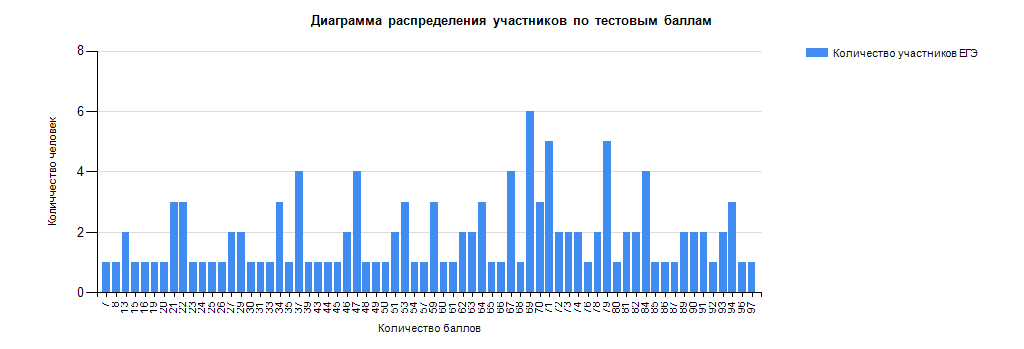 Динамика результатов ЕГЭ по предмету за последние 3 годаТаблица 0-7Результаты по группам участников экзамена с различным уровнем подготовки:в разрезе категорий участников ЕГЭ Таблица 0-8в разрезе типа ОО 	Таблица 0-9основные результаты ЕГЭ по предмету в сравнении по АТЕ                      Таблица 0-10Выделение перечня ОО, продемонстрировавших наиболее высокие и низкие результаты ЕГЭ по предметуПеречень ОО, продемонстрировавших наиболее высокие результаты ЕГЭ по предметуВыбирается от 5 до 15% от общего числа ОО в субъекте Российской Федерации, в которых: доля участников ЕГЭ, получивших от 81 до 100 баллов, имеет максимальные значения (по сравнению с другими ОО субъекта Российской Федерации);   Примечание: при необходимости по отдельным предметам можно сравнивать и доли участников, получивших от 61 до 80 баллов.доля участников ЕГЭ, не достигших минимального балла, имеет минимальные значения (по сравнению с другими ОО субъекта Российской Федерации)Таблица 0-11 Перечень ОО, продемонстрировавших низкие результаты ЕГЭ по предметуВыбирается от 5 до 15% от общего числа ОО в субъекте Российской Федерации, в которых: доля участников ЕГЭ, не достигших минимального балла, имеет максимальные значения (по сравнению с другими ОО субъекта Российской Федерации);доля участников ЕГЭ, получивших от 61 до 100 баллов, имеет минимальные значения (по сравнению с другими ОО субъекта Российской Федерации).Таблица 0-12ВЫВОДЫ о характере изменения результатов ЕГЭ по предметуНа основе приведенных в разделе показателей:А) описываются значимые изменения в результатах ЕГЭ 2021 года по учебному предмету относительно результатов 2019-2020 гг.;Б) формулируются выводы о тенденциях и возможных причинах выявленных значимых изменений в результатах ЕГЭ или отсутствии существенной динамики на основе выявленных значимых изменений) _________________________________________________________________________________________________________________________________________________________________________________________________________________________________________________________Раздел 3. АНАЛИЗ РЕЗУЛЬТАТОВ ВЫПОЛНЕНИЯ ОТДЕЛЬНЫХ ЗАДАНИЙ ИЛИ ГРУПП ЗАДАНИЙКраткая характеристика КИМ по предметуЦелью единого государственного экзамена по иностранным языкам является определение уровня иноязычной коммуникативной компетенции экзаменуемых. Основное внимание при этом уделяется речевой компетенции, т.е. коммуникативным умениям в разных видах речевой деятельности: аудировании, чтении, письме, говорении, а также в языковой компетенции, т.е. языковым знаниям и навыкам. Социокультурные знания и умения проверяются опосредованно в разделах «Аудирование», «Чтение» и являются одним из объектов измерения в разделе «Письмо» и в устной части экзамена; компенсаторные умения проверяются опосредованно в разделе «Письмо» и в устной части экзамена. Для дифференциации экзаменуемых по уровням владения иностранным языком в пределах, сформулированных в Федеральном компоненте государственного стандарта среднего (полного) общего образования по иностранным языкам, во все разделы включены наряду с заданиями базового уровня задания более высоких уровней сложности.Письменная часть экзамена состоит из четырёх разделов, которые идут в следующей последовательности: «Аудирование», «Чтение», «Грамматика и лексика», «Письмо».  Раздел 1 – «Аудирование» – включает в себя 15 заданий трёх уровней сложности, проверяющих умения понимать основное содержание прослушанного текста, понимать запрашиваемую информацию в прослушанном тексте, а также полно/детально понимать прослушанный текст. Выполнение заданий раздела 1– 30 минут. Раздел 2 – «Чтение» – состоит из 9 заданий трёх уровней сложности, проверяющих умения понимать основное содержание прочитанного текста, понимать структурносмысловые связи в прочитанном тексте, а также полно/детально понимать прочитанный текст. Рекомендуемое время выполнения заданий раздела 2 – 30 минут. Раздел 3 – «Грамматика и лексика» – включает в себя 20 заданий двух уровней сложности (базового и высокого) на контроль языковых навыков: грамматических и лексико-грамматических. Рекомендуемое время выполнения заданий раздела 3 – 40 минут. Раздел 4 – «Письмо» – состоит из двух заданий (личное письмо и письменное высказывание с элементами рассуждения «Моё мнение), выполнение которых требует демонстрации разных умений письменной речи, относящихся к двум уровням сложности (базовому и высокому). Рекомендуемое время выполнения заданий раздела 4– 80 минут. Устная часть экзамена состоит из четырёх заданий базового и высокого уровней со свободно конструируемым ответом:  задание 1 базового уровня сложности проверяет осмысленное чтение вслух фрагмента информационного или научно-популярного стилистически нейтрального текста;  задание 2 базового уровня сложности проверяет умение создавать условный диалог-расспрос на основе опорных слов;  задание 3 базового уровня сложности проверяет умение создавать монологическое тематическое высказывание – описание фотографии на основе плана;  задание 4 высокого уровня сложности проверяет умение создавать монологическое тематическое высказывание с элементами сопоставления и сравнения на основе плана (сравнение двух фотографий). На выполнение заданий раздела устной части отводится 15 минут. В работу по иностранным языкам включены 38 заданий с кратким ответом и 6 заданий открытого типа с развернутым ответом. В экзаменационной работе предложены следующие разновидности заданий с кратким ответом:задания на выбор и запись одного или нескольких правильных ответов из предложенного перечня ответов;задания на установление соответствия позиций, представленных в двух множествахзадания на заполнение пропуска в связном тексте путем образования родственного задания на заполнение пропуска в связном тексте путем преобразования предложенной начальной формы слова в нужную грамматическую форму;слова от предложенного опорного слова.Базовый, повышенный и высокий уровни сложности заданий ЕГЭ соотносятся с уровнями владения иностранными языками, определенными в документах Совета Европы, следующим образом: Базовый уровень           –  A2+ Повышенный уровень  –  В1 Высокий уровень          –  В2 3.2.Анализ выполнения заданий КИМАнализ результатов экзамена дает возможность получить некоторое представление об особенностях освоения учащимися школьного курса по английскому языку. ЕГЭ по английскому языку в 2021 г. сдавали 128 выпускников образовательных организаций Республики Ингушетия (в 2020 г.- 120 выпускников).В 2021 году минимальный порог по английскому языку не преодолели 11 выпускников ОО Республики Ингушетия (в 2020 - 15 чел.)Задания раздела «Аудирование»Раздел «Аудирование» включает 9 заданий с выбором ответа. Проверяемые в этом разделе умения и навыки, следующие: понимание основного содержания прослушанного текста (задание 1), понимание в прослушанном тексте запрашиваемой информации (задание 2), полное понимание прослушанного текста (задания 3–9). Процент правильных ответов раздела «Аудирование» в группе не преодолевших минимальный балл:в задании базового уровня сложности (задание 1) – 17 %;Задание 1. Вы услышите 6 высказываний. Установите соответствие между высказываниями каждого говорящего A—F  и утверждениями, данными в списке 1—7. Используйте каждое утверждение, обозначенное соответствующей цифрой, только один раз. В задании есть одно лишнее утверждение. Вы услышите запись дважды. Занесите свои ответы в таблицу.Saving money is a useless thing.You can save money by shopping online.Think carefully before buying something.Analyzing your expenses is a way to save money.Don’t spend all the money you have earned.There are many reasons to save money.You should spend only what you have.в задании повышенного уровня сложности (задания 2) – 32;Задание 2. Вы услышите диалог. Определите, какие из приведенных утверждений A—G соответствуют содержанию текста (1 — True), какие не соответствуют (2 — False) и о чем в тексте не сказано, то есть на основании текста нельзя дать ни положительного, ни отрицательного ответа (3 — Not stated). Занесите номер выбранного Вами варианта ответа в таблицу. Вы услышите запись дважды.Betty’s brother is six years old already.Betty’s brother likes to play with Lego.Betty loves her job as a babysitter.Betty thinks mobile phones are unhealthy for kids.Betty’s mother has asked her to buy a phone for her brother.All of Betty’s brother’s friends have mobile phones.Paul is going to the mall only to get a coffee there.средний процент в заданиях высокого уровня сложности (задания 3-9) – 24%. Задание 3-9. Вы услышите интервью. В заданиях 3-9 запишите в поле ответа цифру 1, 2 или 3, соответствующую выбранному Вами варианту ответа. Вы услышите запись дважды.3. What do we learn about Bill Carter at the beginning of the interview?He has been doing yoga for a long time.He has his own TV programme.He is famous all over the world.4. According to Bill Carter, yoga is meant for…Females.Vegetarians.Anyone.5. What is the advantage of doing yoga in a gym, Bill’s words?Gyms have better coaches.It’s easier to develop your skills in a gym.It’s cheaper in gyms than in studious.6. What is Bill’s opinion about doing yoga at home?It’s possible.It’s dangerous.It’s ineffective.7. Why does Bill advise beginners to have their first classes with a coach?To avoid some common mistakes.To learn safety rules better.To get to know the instructor.8. According to Bill, what is TRUE about yoga class etiquette?It’s okay to use your phone in a class.It’s better not to leave the class early.	One shouldn’t talk to the instructor.9. Bill does NOT recommend to beginners the yoga poses which…Celebrities show off on Instagram.Take a long time to hold.Demand a lot of physical effort.Лучше всего учащиеся справились со 2-ым заданием.Процент правильных ответов раздела «Аудирование» в группе от минимального до 60 т.б.:в задании базового уровня сложности (задание 1) – 41 %;в задании повышенного уровня сложности (задания 2) – 49;средний процент в заданиях высокого уровня сложности (задания 3-9) – 41%. Лучше всего учащиеся справились со 2-ым заданием.Процент правильных ответов раздела «Аудирование» в группе от 61 до 80 т.б.:в задании базового уровня сложности (задание 1) – 64 %;в задании повышенного уровня сложности (задания 2) – 80%;средний процент в заданиях высокого уровня сложности (задания 3-9) – 67%. Лучше всего учащиеся справились со 2-ым заданием.Процент правильных ответов раздела «Аудирование» в группе от 81 до 100 т.б.: в задании базового уровня сложности (задание 1) – 87 %;в задании повышенного уровня сложности (задания 2) – 96 %;средний процент в заданиях высокого уровня сложности (задания 3-9) – 78 %. Лучше всего учащиеся справились со 2-ым заданием, показав практически стопроцентный результат.Итого, мы видим, что лучше всего учащиеся всех групп справились со 2-ым заданием повышенного уровня сложности.Задания раздела «Чтение»Раздел «Чтение» включает 9 заданий. Проверяемые в этом разделе умения и навыки следующие: понимание основного содержания текста (задание 10), понимание структурно-смысловых связей в тексте (задание 11), полное и точное понимание информации в тексте (задания 12–18).Процент правильных ответов раздела «Чтение» в группе не преодолевших минимальный балл:в задании 10 базового уровня сложности - 6 %;Установите соответствие между текстами A-G и заголовками 1-8. Занесите свои ответы в таблицу. Используйте каждую цифру только один раз. В задании один заголовок лишний.1. Banned from the diet                                        5. Real hunters2. How old is the cat?                                            6. What can an eye notice?3. The cat’s IQ                                                       7. The best pets4. A natural ability                                                8. A balanced cat dietA. Pet cats eat commercial cat food that meets feline nutritional needs. This commercial food can be dry kibble that comes in a bag or wet food from a can or pouch. Cat food can be supplemented with treats. All nutritionally complete foods should have taurine, which is an essential amino acid that is necessary for healthy eye function in cats. Taurine is found naturally in meat-based proteins and is often supplemented in commercial cat foods to ensure that cats consume all the taurine they need.B. Most cats are capable of swimming if they want to. Not every cat likes water, but certain breeds of cats are good at swimming. Cats are inborn swimmers, but because domestic cats do not encounter water very often, they are not used to it. A lot of cats may have had bad experiences with water, like rain or water used as punishment, which may cause some cats to be afraid of water. As big cats like tigers and lions are able to swim in their usual environment, so can most domestic cats.C. Cats are considered smart because cats have brains that are approximately 90 percent similar to human brains. The cat’s brain is also divided in two distinct areas which perform different tasks, making it possible for the cat to exchange information and develop perceptions about its environment. These two areas also allow the cat to manipulate its environment. Cats have strong memory skills and have both short-term and long-term memory. The cat’s memory shapes the way the cat learns.D. Cat years are the age of a cat in comparison to a human. Cats age at a different rate than humans, with shorter lifespans. The average lifespan of a cat is 12-15 years, with some cats living up to 21. When thinking about cat years, it is necessary to consider the fact that once a cat is 15 in cat years, it is about 76 in human years. How long they live is based on their health, lifestyle and whether they are indoor ot outdoor cats. A cat’s veterinary care, diet and heredity also make a difference in their lifespan.E. Cats have colour, and they can even see ultraviolet, but the range of colours they can see is different from and more limited than what most humans see. Cats can see well in poor light conditions, but they are better at picking up contrast than at perceiving colour or fine details. Humans who are not colourblind can distinguish blue, green and red clearly. Cats mostly see in shades of blue, violet and yellow, with a bit of green. They can also distinguish ultraviolet, which is useful when hunting animals.F. Cats are considered extremely dangerous to local ecosystems, and they can have a significant impact on wildlife population because they hunt for sport, not just for sustenance. Cats kill nearly 4 billion birds and over 20 million small mammals like squirrels and mice per year, the Huffington Post estimates. Wild housecats, bred in the wild or escaped from domestic life, kill significantly more often than their tame counterparts because they must kill in order to feed themselves and their kittens.G. Any foods specifically not made for cats can cause them problems, but the following foods are particularly harmful: xylitol, chocolate, raw meat and alcohol, according to petMD. Older cats can also become lactose intolerant in later years. Some of these foods cause temporary problems to the digestive system, but others, such as school, can cause serious long-term damage. The easiest way to prevent a cat from eating harmful foods is to keep all the harmful foods locked away in a cupboard.в задании 11 повышенного уровня сложности - 6 %; Прочитайте текст и заполните пропуски A-F частями предложений, обозначенными цифрами 1-7. Одна из частей в списке 1-7 лишняя. Занесите цифры, обозначающие соответствующие части предложений, в таблицу.The ancient cityVeliky Novgorod, usually shortened to Novgorod, is a proud and beautiful ancient city. It is often called the «birthplace of Russia». It is the most popular city in the Western European Russia region. It was here, in 862, A ____________. Since then the Rurik dynasty went on to rule Russia for more than 750 years. The ancient settlement was a major centre for trade, literacy, democracy and the spread of Orthodoxy.Throughout many centuries, Novgorod was a political centre of large territories B _____________ the Ural Mountains. Veliky Novgorod had long been known as the cultural core of Russia, C _________________. Many wonderful monuments of medieval architecture and painting, D _________________, have been preserved in the city. Its glorious Cathedral of St Sophia is the oldest church in Russia. The open-air Vitoslavlitsy museum of wooden architecture presents some excellent examples of wooden structures. They were brought from different parts of Novgorod. What makes these buildings even more remarkable is E ______________.Located on both sides of the Volkhov River, this attractive, tourist-friendly destination is a popular weekend getaway for local and international visitors. A visit to Novgorod helps one to get acquainted with the everyday life of the Russian people, F ______________ in different times.including old churches, temples and cathedralswhere lots of unique manuscripts were createdstretching up from lovely Baltic lands tothat they were all constructed without nailswho lived on the territory of the Novgorod regionthat Prince Rurik proclaimed the Russian statewho are skillful craftsmen since Rurik timesсредний процент в заданиях 12–18 высокого уровня сложности – 23 %. Прочитайте текст и выполните задания 12-18. В каждом задании запишите в поле ответа цифру 1, 2, 3 или 4, соответствующую выбранному Вами варианту.Is missing lectures harming my studies?Like most undergraduates, my university resolution was simple: attend all lectures. And I did – at least for the first few weeks. But as the days passed I discovered a woeful truth: I had expected too much from lectures, and too little was delivered. Imagine my disappointment after spending the summer excited about the prospect of what they would be like. I expected enthusiastic speakers whose hunger for Chaucer could be seen in their uncontrollably moving hands. Instead, lecturers read off their notes, blazing through piles of information in the most monotone and disengaging voice. So, I decided to skip some lectures. I have not regretted my decision.Most universities now record their lectures, so missing the lecture in the set place and time doesn’t harm your studies – it improves it. You can listen to the lecture at an hour that is more convenient to you or when you’re in a more attentive state. This makes more sense than attending a 9am lecture despite feeling physically unprepared. Alternatively, for students whose lectures are not recorded I’d recommend YouTube. I started watching entire lecture series by Yale and Harvard professors on the same topics I was required to read for the sessions. While the dullness of a lecture room and an unengaging speaker can turn us into passive observers, most of the videos feature flamboyant and outgoing teaching techniques. This is a good resource for students who are visual learners.A 2014 study, published by the scientific journal PNAS, found that students in classes with traditional lecturing were 1.5 times more likely to fail than students in environments with active learning. Watching a video with colleagues and friends, instead of attending lectures, encourages debate and therefore engagement with the material.Hajira Khatun, 18, a student at the University of Westminster, says: “I attend most of my lectures because I have to register. But there’s one module that I always skip and I spend my time tutoring to earn a little on the side. Has it harmed my studies? Well I got a first in my assessment, so clearly not, and I’m a little bit richer.” Khadija Begum, a student at Manchester Metropolitan University, also skips some of her lectures. “In the time I save by not attending lectures I go down to the library or I catch up on sleep,” she says. “As a result, I am a lot less tired than my friends and I know a bit more than they do too.” Sahajanand Sinha, 22, a master’s student at King’s College London, had a similar experience as an undergraduate. “I graduated with a 2:1 in history, I rarely attended lectures because I believe most of the learning comes from outside the class,” she says. The cost of attending lectures is independent study, and I’d rather study at my own pace and in my own way than waste an hour listening to a boring lecture.However, Dr Nick Efford, a lecturer at the school of computing, University of Leeds, argues that stay-at-home students miss out on the interactive element of lectures: “Students who choose to watch the video instead of attending the lecture miss out on the opportunity to ask questions then and there, or participate in discussion,” he says. “I will sometimes ask students to think about an issue and compare their thoughts with a neighbour before I gather the opinions of the whole class and we discuss them. I sometimes use lectures to go through coursework solutions and answer the inevitable questions that arise. You can’t really get involved in any of that when watching a video.”Dr Efford adds that it is lecturers responsibility to ensure their classes are more useful to students than video can be: “Many staff recognise the value in making lectures more interactive, in order to make the most of that valuable contact time with students. A danger of video technology is that it might entrench that traditional ‘chalk and talk’ lecture style when we should arguably all be doing more to step away from it.”12. Which statement about the lectures in the author’s university is FALSE?The lectures were boring and uninformative.The lecturers delivered too little information.The lectures did not meet the author’s expectations.The lecturers were not passionate about the subject.13. The advantage of video lectures mentioned in the text is that you can …listen to them several times.watch them when it suits you.pause them if necessary.have a choice of lectures.14. Flamboyant in Paragraph 2 most probably means …distracting.uninvolving.custom-made.attention-getting.15. Which reason for skipping lectures is NOT mentioned in the text?Studying on one’s own.Learning in real life.Having more time for rest.Earning an additional income.16. That in Paragraph 4 (“You can’t really get involved in any of that when watching a video”) refers to…Course paper writing.Exchanging opinions and advice.Thinking about the issue in focus.Checking students’ knowledge.17. What is the greatest benefit of live lectures, according to Dr Nick Efford?They provide opportunities for human contact.Students do not stay at home all the time.The lecturer can evaluate students’ progress.The lecturer can show students some experiments.18. The author wants to persuade us that …Lectures should be more interactive and engaging.Recorded lectures are better for students than live ones.Learning mainly comes from outside the classroom.Students should not attend any lectures.Несмотря на то, что учащиеся данной группы плохо справились с относительно более легкими заданиями по уровню сложности, лучше всего они справились с заданиями 12–18 высокого уровня сложности.Процент правильных ответов раздела «Чтение» в группе от минимального до 60 т.б.:в задании 10 базового уровня сложности - 51 %; в задании 11 повышенного уровня сложности - 39 %; средний процент в заданиях 12–18 высокого уровня сложности – 32 %. Лучше всего учащиеся справились со 1-ым заданием базового уровня сложности.Процент правильных ответов раздела «Чтение» в группе от 61 до 80 т.б.:в задании 10 базового уровня сложности - 64 %; в задании 11 повышенного уровня сложности - 80 %; средний процент в заданиях 12–18 высокого уровня сложности – 67 %. Лучше всего учащиеся справились со 2-ым заданием повышенного уровня сложности.Процент правильных ответов раздела «Чтение» в группе от 81 до 100 т.б.:в задании 10 базового уровня сложности - 87 %; в задании 11 повышенного уровня сложности - 96 %; средний процент в заданиях 12–18 высокого уровня сложности – 78 %. Лучше всего учащиеся справились со 2-ым заданием повышенного уровня сложности, показав практически стопроцентный результат.Задания раздела «Грамматика и лексика»Раздел «Грамматика и лексика» включает 20 заданий. В этом разделе проверяются грамматические (задания 19-25) и лексико-грамматические навыки (задания 26-38).        Средний процент правильных ответов раздела «Грамматика и лексика» в группе не преодолевших минимальный балл:в заданиях 19 – 25 базового уровня сложности– 19 %; Прочитайте приведенные ниже тексты. Преобразуйте, если необходимо, слова, напечатанные заглавными буквами в конце строк, обозначенных номерами 19-25, так, чтобы они грамматически соответствовали содержанию текстов. Заполните пропуски полученными словами. Каждый пропуск соответствует отдельному заданию из группы 19-25.Eating underwater19   Have you ever been to an underwater restaurant? It _____________              LOCATED                                                              five meters underwater in the Maldives.20    The visitors to the restaurant can enjoy ____________ delicious seafood while                            EATLooking at the mysterious creatures of the underwater world through the glass roof.21    It is one of the _____________ attractions on the Maldives.                                                      GOOD Ivan Kulibin   Ivan Kulibin was one of the greatest Russian inventors. He was born in 1735 to a22   family of a trader. He _____________a good education because of his father                   NOT GET23    He hoped his son ____________ a trader too, but young Kulibin was interested            BECOME    Only in clocks mechanics.24 In the 1760s he _________________  an egg-shaped clock with a complex                       BUILD25  That is why he ________________ the head of a department in the Academy                   MAKE    Of Sciences by Catherine II.в заданиях 26-31 базового уровня сложности – 23 %;Прочитайте приведённый ниже текст. Образуйте от слов, напечатанных заглавными буквами в конце строк, обозначенных номерами 26–31, однокоренные слова, так, чтобы они грамматически и лексически соответствовали содержанию текста. Заполните пропуски полученными словами. Каждый пропуск соответствует отдельному заданию из группы 26–31.La Tomatina   La Tomatina is celebrated in Spain , and it is definitely one of the oldest festivals in26   Europe. Since 1945, ______________ from all over the world have been coming                VISIT       here every year for a big food fight.The legend has it that the event was started because of some naughty local boys. They 27   quarreled with some street ________________ .                                                              PERFORM28   The boys got _______________ angry and started throwing tomatoes from a                 REALvegetable cart at the actors so that the police had to arrive and stop the fight.   29    The festival has turned out to be a major tourist _________________                           ATTRACT as it helps release stress in a safe way.30 When you hear a signal, you take one of the ___________________                                   COUNT  tomatoes from the cart and just at others.31  However, one must be very _________________ during a tomato fight not to                  CARE hurt anybody. в заданиях 32-38 повышенного уровня сложности – 26 %Прочитайте текст с пропусками, обозначенными номерами 32–38. Эти номера соответствуют заданиям 32–38, в которых представлены возможные варианты ответов. Запишите в поле ответа цифру 1, 2, 3 или 4, соответствующую выбранному Вами варианту ответа.An important dayBarbara and her friends were preparing for the graduation concert at the dance school. They were keen 32 ___ Hawaiian culture. In a week they were going to become hula dancers, which is a traditional Hawaiian dance. A week passed, and it was finally the night before graduation. They spent the evening in dress rehearsal in order to 33 ___ sure the performance would go smoothly.“The water is meant to purify you before performance tomorrow,” the dance teacher 34 ___ them. Their dance teacher took pride in maintaining the traditional rituals – she wanted to 35 ____ the art of hula through the passing generations. “Now, we are taking 36 ____ in a special feast that marks the end of my students” training. Barbara looked around the table at all her friends smiling faces and 37 ____ so many magic moments. 38 ___ she was also very nervous to start her career as a professional dancer.32   1) at                           2)  in                          3)  of                       4)   on33   1)  keep                     2)  take                       3)  make                  4)  turn34   1)  talked                   2)  said                       3)  told                    4)  spoke35   1)  preserve               2)  confirm                 3)  remain               4)  defend36   1)  place                    2)  part                        3)  side                    4)  time37   1)  reflected               2)  reviewed               3)  remembered       4)  revised38   1)  otherwise              2)  therefore               3)  however             4)  moreoverУчащиеся данной группы лучше справились с заданиями базового уровня 26-31.Средний процент правильных ответов раздела «Грамматика и лексика» в группе от минимального до 60 т.б.:в заданиях 19 – 25 базового уровня сложности – 37 %; в заданиях 26-31 базового уровня сложности – 42 %;в заданиях 32-38 повышенного уровня сложности – 39 %.Следует отметить, что учащиеся данной группы также справились с заданиями повышенного уровня 32-38 лучше, чем с заданиями базового 19-31.Средний процент правильных ответов раздела «Грамматика и лексика» в группе от 61 до 80 т.б.:в заданиях 19 – 25 базового уровня сложности – 63 %;в заданиях 26-31 базового уровня сложности – 71,3 %;в заданиях 32-38 повышенного уровня сложности – 62 %.Лучше всего учащиеся данной группы справились с заданиями базового уровня 26-31.Средний процент правильных ответов раздела «Грамматика и лексика» в группе от 81 до 100 т.б.:в заданиях 19 – 25 базового уровня сложности – 88,1 %;в заданиях 26-31 базового уровня сложности – 88 %;в заданиях 32-38 повышенного уровня сложности – 81 %.Учащиеся данной группы весьма хорошо справились со всеми заданиями данного раздела.Задания раздела «Письмо».Оценка заданий 39 и 40 включает учет способности экзаменуемого продуцировать развёрнутое письменное высказывание. Для дифференциации экзаменуемых по уровням владения иностранным языком в пределах, сформулированных в «Федеральном компоненте государственного стандарта общего образования по иностранным языкам», во все разделы включаются наряду с заданиями базового уровня задания более высокого уровня сложности.Раздел «Письмо» состоит из двух заданий (39 и 40) и представляет собой небольшую письменную работу по написанию личного письма и сочинения с элементами рассуждения. Задание 39 – это задание базового уровня, и за его выполнение учащийся может максимально получить 6 баллов; задание 40 – это задание высокого уровня сложности, за его выполнение учащийся может максимально получить 14 баллов. Стили и языковое оформление письменной и устной речи обладают своей спецификой, в частности, включают разные жанры. Письменная речь продуцируется в виде таких жанров, как: открытка, анкета, записи в дневнике, личное и деловое письмо, изложение, сочинение, статья, реферат, рецензия и т.д.Современный английский язык функционирует в виде множества вариантов, обладающих фонетическими, орфографическими, лексическими и грамматическими специфическими характеристиками. В разных вариантах закрепились разные традиции оформления письменной речи. В нормативных документах российского образования не зафиксирована установка на какой-либо определенный национальный вариант английского языка. Таким образом, следует считать приемлемой и британскую, и американскую норму английского языка на всех его уровнях.Задание 39 («Личное письмо»).Первое задание раздела «Письмо» – это задание базового уровня на написание личного письма, которое посильно любому экзаменуемому, освоившему программу базового уровня. Рекомендуется изучить критерии и дополнительную схему оценивания выполнения этого задания. Выполнение данного задания оценивается по трём критериям: решение коммуникативной задачи (содержание), организация текста, языковое оформление текста. Особо отметим, что если по критерию решение коммуникативной задачи (содержание) эксперт выставляет 0 баллов, то и весь ответ по данному заданию автоматически оценивается в 0 баллов. Максимальный балл – 6.Для ответов на задания 39-40 используйте бланк ответов № 2. Черновые пометки могут делаться прямо на листе с заданиями, или можно использовать отдельный черновик. При выполнении заданий 39 и 40 особое внимание обратите на то, что Ваши ответы будут оцениваться только по записям, сделанным в бланке ответов № 2. Никакие записи черновика не будут учитываться экспертом. Обратите внимание также на необходимость соблюдения указанного объёма текста. Тексты недостаточного объёма, а также часть текста, превышающая требуемый объём, не оцениваются. Запишите сначала номер задания (39, 40), а затем ответ на негоYou have received a letter from your English-speaking pen-friend Mike who writes:Last weekend I volunteered for a local event helping the elderly people. Have you ever participated in any volunteer projects? What are you ready to do to help the local community, if at all? Do you consider volunteer work important for teenagers, and why or why not?Yesterday my friend got an unusual present …Write a letter to Mike. In your letter:answer her questions;ask 3 questions about her trip to London. Write 100-140 words. Remember the rules of letter writing. Средний процент выполнения данного задания в группе не преодолевших мин. балл – 9%. По критериям оценивания заданий:решение коммуникативной задачи (содержание) – 9%;организация текста – 14;языковое оформление текста – 5; Средний процент выполнения данного задания в группе от минимального до 60 т.б. – 40 %.По критериям оценивания заданий:решение коммуникативной задачи (содержание) – 51,2 %;организация текста – 36,3 %;языковое оформление текста – 34,1 %; Средний процент выполнения данного задания в группе от 61 до 80 т.б.: – 88. По критериям оценивания заданий:решение коммуникативной задачи (содержание) – 92,3 %;организация текста – 92, 3 %;языковое оформление текста – 76; Средний процент выполнения данного задания в группе от 81 до 100 т.б.: – 98 %.По критериям оценивания заданий:решение коммуникативной задачи (содержание) – 95, 4 %;организация текста – 100 %;языковое оформление текста – 100%; Задание 40 – «Эссе на предложенную тему». Развёрнутое письменное высказывание с элементами рассуждения «Моё мнение» является заданием высокого уровня сложности и рассчитано на выпускников, освоивших программу углублённого / профильного уровня (более 4–5 часов иностранного языка в неделю). В программе базового уровня не содержится требования формирования этого умения у экзаменуемых. Данное задание включено в КИМ с целью выявления выпускников с высоким уровнем владения.Выберите только ОДНО из двух предложенных высказываний (40.1 или 40.2), укажите его номер в БЛАНКЕ ОТВЕТОВ № 2 и выразите своё мнение по предложенной проблеме согласно данному плану.Comment on one of the following statements.40.1 To be happy one needs good friends40.2 Hobbies distract from schoolWhat is your opinion? Do you agree with this statement? Write 200–250 words. Use the following plan:make an introduction (state the problem)express your personal opinion and give 2–3 reasons for your opinionexpress an opposing opinion and give 1–2 reasons for this opposing opinionexplain why you don’t agree with the opposing opinion make a conclusion restating your positionСредний процент выполнения данного задания в группе не преодолевших минимальный балл – 11 %. По критериям оценивания заданий:Решение коммуникативной задачи – 15,1 %;Организация текста – 12,1 %;Лексика – 12,1 %;Грамматика – 6 %;Орфография и пунктуация – 9 %.          Средний процент выполнения данного задания в группе от минимального до 60 т.б. – 19 %.По критериям оценивания заданий:Решение коммуникативной задачи – 23 %;Организация текста – 18 %;Лексика – 23 %;Грамматика – 11 %;Орфография и пунктуация – 15,4 %.         Средний процент выполнения данного задания в группе от 61 до 80 т.б.: – 63 %.По критериям оценивания заданий:Решение коммуникативной задачи – 72 %;Организация текста – 71 %;Лексика – 58,3 %;Грамматика – 46 %;Орфография и пунктуация – 78 %.          Средний процент выполнения данного задания в группе от 81 до 100 т.б.: – 96%.По критериям оценивания заданий:Решение коммуникативной задачи – 100 %;Организация текста – 100 %;Лексика – 92,4 %;Грамматика – 78%;Орфография и пунктуация – 100%.3.2.1.Статистический анализ выполнения заданий КИМаблица 2-13Содержательный анализ выполнения заданий КИМВ разделе «Аудирование» подавляющее большинство выпускников неплохо справилось с заданием базового уровня сложности (средний процент выполнения задания – 52,2%); за задание, проверяющее умение понимать в прослушанном тексте запрашиваемую информацию, с заданием повышенного уровня сложности большинство участников справилось гораздо лучше (средний процент выполнения задания – 64,2%); с заданиями высокого уровня сложности, проверяющими умение полно и точно понимать информацию в тексте справилось 53% участников. У многих учащихся вызвало трудность выбрать правильный ответ на вопросы заданий 5,7 и 9 высокого уровня сложности, когда ответы перефразированы или их невозможно понять без целостного понимания содержания всего текста.Как показывает статистика ЕГЭ 2021 г. по английскому языку, участники экзамена неплохо справляются с заданиями раздела «Аудирование». Следует доводить до учащихся, что в звучащем или письменном тексте основная мысль, как правило, выражена словами, синонимичными тем, которые приводятся в экзаменационном вопросе. Учителям необходимо больше времени отводить на практические занятия. Также следует рекомендовать им вводить конкретно-практические и исследовательские задачи с целью научить их создавать условия учащимся для анализа ситуаций и выявления факторов, способствующих выполнению предложенных коммуникативных задач. В разделе «Чтение» задание базового уровня сложности, проверяющее умение понимать основное содержание текста, выполнило – 50,2 % выпускников; т.е. у подавляющего большинства экзаменуемых сформировано данное умение; процент выполнения задания повышенного уровня сложности, проверяющего умение понимать структурно-смысловые связи в тексте, у экзаменуемых составил 51%. Данное умение требует от экзаменуемого базового знания грамматики и логики. С заданиями высокого уровня сложности (12-18), проверяющими умение полно и точно понимать информацию в тексте, справилось только 46 % выпускников. Самыми сложными для экзаменуемых оказались задания 12, 13 и 16.В разделе «Чтение» трудными оказались задания высокого уровня сложности на полное и точное понимание информации в довольно сложном аутентичном тексте, когда ответы перефразированы или требуют понимания подтекста. Другая типичная ошибка при выполнении заданий этой части раздела связана с поиском ответа на вопрос в одном абзаце, в то время как для правильного ответа требуется информация из двух абзацев.Рекомендуется шире использовать функциональный подход, не просто заучивая грамматические правила и списки слов, а отрабатывая языковые навыки на подобных текстах. В работе над текстами главное не заставлять учащихся переводить каждое слово, а убедится в том, что он правильно понимает смысл прочитанного. Это не только позволит повысить уровень языковых навыков, но и даст положительный эффект в области говорения и создания письменных текстов самостоятельно.Результаты по заданиям раздела «Грамматика и лексика» свидетельствует о том, что данный раздел остается одним из самых относительно сложных. Наибольшие затруднения в разделе «Грамматика и лексика» в текущем году вызвали задания, проверяющие сформированность грамматических навыков и задания, проверяющие сформированность лексико–грамматических навыков, а именно распознавание и употребление в речи изученных лексических единиц. В этом разделе задания 19–25 базового уровня сложности проверяют навыки распознавания и употребления в речи основных морфологических форм английского языка и различных грамматических структур. Средний процент выполнения заданий 19–25 составил 50%. Задания 26–31 базового уровня проверяют знание основных способов словообразования и навыки их применения. Средний процент выполнения заданий 26–31 – 56%.Задания 32–38 повышенного уровня проверяют распознавание и употребление в речи изученных лексических единиц (с особым вниманием к лексической сочетаемости). Средний процент выполнения заданий 32–38 составил 52%. С данными заданиями участники справились достаточно успешно, хотя это задания повышенного уровня сложности, требующие углубленной работы со словом, включая многозначность лексических единиц, синонимы, антонимы, лексическую сочетаемость. Самыми сложными для экзаменуемых оказались задания 25, 27, 30.Рекомендуется при подготовке к выполнению заданий раздела «Грамматика и лексика», осваивая грамматические знания, использовать связные аутентичные тексты, требовать от обучающихся анализировать структуру и смысл предложения, соблюдать необходимый порядок слов и добиваться от обучающихся понимания того, для чего используется то или иное грамматическое явление. При формировании навыка употребления лексических единиц в соответствии с сочетаемостью слов важно обеспечивать эффективную работу над лексическим материалом на всех основных этапах обучения лексике (ознакомление, закрепление в тренировочных занятиях и продуктивное использование в речи). В разделе «Письмо» проверяются умения написания письма личного характера и создания развернутого письменного высказывания с элементами рассуждения по предложенной проблеме «Мое мнение». В целом данный раздел был выполнен на довольно хорошем уровне. Так, процент выполнения задания 39 составил 59%. Очевидно, что написание личного письма (задание 39) для большинства участников было посильным заданием. Подавляющее число выпускников знают, как оформлять личное письмо, освоили характерный для личного письма неофициальный стиль, соблюдают объем личного письма, допускают меньшее количество орфографических ошибок в сравнении с предыдущими годами. Наиболее типичными ошибками являются: неумение представить полный и точный ответ на запрашиваемую в письме информацию, неумение ставить вопросы в соответствии с предложенной темой и/или недостаточное количество вопросов, логические ошибки, отсутствие мостиков и средств логической связи при переходе от одного абзаца к другому, лексико-грамматические ошибки. Таким образом, при подготовке учащихся к заданию 39 следует обратить особое внимание на проникновение в смысл задания, умения дать полный и точный ответ на вопросы и запросить информацию. Письменное высказывание с элементами рассуждения по предложенной проблеме «Ваше мнение». Процент выполнения задания 40 составил 47%. Статистика по выполнению данного задания показывает, что, как и в предыдущие годы, наиболее трудным для экзаменуемых оказывается решение коммуникативной задачи. Если в написании личного письма наблюдаются положительные тенденции, то в создании развернутого письменного высказывания элементами рассуждения дело обстоит немного хуже, как показывает статистика. Наиболее типичными ошибки при написании письменного высказывания с элементами рассуждения «Мое мнение» являются: подмена одного жанра письменного высказывания другим, а именно сочинение «Мое мнение» заменяется сочинением «За и против» либо личным письмом, отход от темы, неумение грамотно сформулировать проблему в начале высказывания  и сделать вывод в конце, несоответствие аргументации заявленному мнению, повтор аргументации при высказывании своего и чужого мнений, отсутствие развернутой аргументации, неправильное формирование контраргументов, логические ошибки, в том числе расхождение авторской точки зрения во втором абзаце и в выводе, неиспользование или неправильное использование средств логической связи, лексико-грамматические и орфографические ошибки.Поэтому рекомендуется при подготовке к выполнению задания 40 «Высказывание с элементами рассуждения «Ваше мнение» варьировать стратегии обучения написанию разных видов высказываний с элементами рассуждения и формировать у обучающихся умение внимательно читать задание и выделять существенную информацию, которая должна быть отражена в работе.Выводы об итогах анализа выполнения заданий, групп заданий: Аудирование:Понимание на слух основного содержания несложных звучащих текстов монологического и диалогического характера в рамках изучаемых тем (прогноз погоды, объявления, программы теле- и радиопередач, интервью, репортажи, фрагменты радиопередач);Выборочное понимание на слух необходимой информации в объявлениях, информационной рекламе, значимой/запрашиваемой информации из несложных аудио- и видеотекстов;Чтение:Понимание основного содержания сообщений, несложных публикаций научно-познавательного характера, отрывков из произведений художественной литературы;Выборочное понимание необходимой/интересующей информации из текста статьи, проспекта;Понимание структурно-смысловых связей текста.           Языковой материал:Местоимения личные, притяжательные, указательные, неопределённые, относительные, вопросительные;Имена прилагательные в положительной, сравнительной и превосходной степенях, образованные по правилу, а также исключения. Наречия в сравнительной и превосходной степенях, а также наречия, выражающие количество (many/much, few / a few, little / a little);Числительные количественные, порядковые;Наиболее употребительные личные формы глаголов действительного залога: Present Simple, Future Simple и Past Simple, Present и Past Continuous, Present и Past Perfect.  Личные формы глаголов действительного залога: Present Perfect Continuous и Past Perfect Continuous;Аффиксы как элементы словообразования;Многозначность лексических единиц. Синонимы. Антонимы.            Письмо:Написание личного письма: с употреблением формул речевого этикета, принятых в стране/странах изучаемого языка; изложением новостей; рассказом об отдельных фактах и событиях своей жизни; выражением своих суждений и чувств; описанием планов на будущее и расспросе об аналогичной информации партнёра по письменному общению.Аудирование:Полное понимание текстов монологического и диалогического характера в наиболее типичных ситуациях повседневного и элементарного профессионального общения.Языковый материал:Личные формы глаголов страдательного залога в Past Perfect Passive и Future Perfect Passive; Present/Past Progressive (Continuous) Passive; неличные формы глаголов (Infinitive, Participle I, Gerund) (пассивно);Аффиксы глаголов: re-, dis-, mis-; -ize/ise;Отрицательные префиксы: un-, in-/im;Лексическая сочетаемость.В текущем 2021 году учащиеся выполнили следующие задания лучше по сравнению с 2020 годом:Раздел «Чтение» - понимание структурно-смысловых связей текста; полное и точное понимание информации прагматических текстов, публикаций научно-популярного характера, отрывков из произведений художественной литературы.Письменное высказывание с элементами рассуждения по предложенной проблеме. Сделать данные выводы не представляется возможным, так как изменения отсутствуют.В отчете 2020 года в Дорожную карту было внесено предложение о проведении групповой консультации для учителей английского языка на тему: «Разбор письменных заданий, вызывающих затруднения (задания 3 – 9, 10, 11)». Этот семинар, проведенный в марте 2020 года на базе ИПК РО РИ, вызвал живой интерес учителей и привел к повышению успешности выполнения ряда заданий письменной и устной частей ЕГЭ.В 2021 году сохранилась тенденция к увеличению количества участников ЕГЭ по английскому языку: по сравнению с прошлым годом количество участников увеличилось на 8 человек. Средний балл ЕГЭ по английскому языку в 2021 году по сравнению с результатом в 2020 году (47 баллов) повысился на 5 баллов и составил 52 балла. Значительно увеличилось число тех, кто получил от 84 до 100 баллов (в 2020 – 12 человек, в 2021 – 22 человека). Как и в предыдущие годы выпускников, получивших 100 баллов нет. На основании анализа результатов ЕГЭ по английскому языку можно сделать вывод, что выпускники образовательных организаций региона имеют хороший уровень подготовки к экзамену, успешно справляясь с заданиями как базового, так и повышенного уровней сложности.Таким образом, уровень владения английским языком выпускников региона соответствует требованиям образовательного стандарта общего образования и уровню В1 (В1+) по европейской шкале уровней владения иностранным языком.Раздел 4. РЕКОМЕНДАЦИИ ДЛЯ СИСТЕМЫ ОБРАЗОВАНИЯ СУБЪЕКТА РОССИЙСКОЙ ФЕДЕРАЦИИ4.1.Рекомендации по совершенствованию организации и методики преподавания предмета на основе выявленных типичных затруднений и ошибокДля профилактики подготовки школьников, повышения системности их знаний большое значение имеет своевременное выявление существующих пробелов в базовой подготовке обучающихся. Поэтому при планировании образовательного процесса рекомендуется предусмотреть перед началом изучения каждого нового раздела курса английского языка в рамках школьной программы время на диагностику аспектов подготовки, являющихся опорными при изучении тех или иных вопросов. Особое значение имеет проведение в начале учебного года стартовой диагностики, нацеленной на проверку сформированности общеучебных информационно-коммуникативных и иных умений, навыков, видов познавательной деятельности. Таким образом, учителям английского языка необходимо организовывать подготовку выпускников к Единому государственному экзамену по английскому языку. В рамках школьного компонента учебного плана возможно выделение соответствующего учебного времени для организации элективных курсов по подготовке к ЕГЭ, рекомендуется составлении календарно- тематического планирования с учётом подготовки к ЕГЭ.Кроме специальной подготовки к ЕГЭ важнейшим фактором, определяющим положительные результаты, является систематическая продуманная работа в течение всех лет обучения, направленная на достижение целей школьного образования по формированию иноязычной культуры учащихся.В 11 классах, в начале обучения, следует получить достоверную информацию об уровне подготовки учащихся по изученным разделам и организовать своевременную ликвидацию пробелов в знаниях и повторение материала. На данном начальном этапе подготовки к ЕГЭ необходимо помочь учащимся адекватно оценить свои знания, умения, способности.При планировании образовательного процесса на уроке необходимо предусмотреть виды деятельности учащихся, нацеленные на применение знаний и умений, а не только на их воспроизведение.Для успешной подготовки выпускников школ к экзамену по английского языка в 2020/2021 году районным и городским методическим объединениям учителей английского языка необходимо включить в план своей работы вопросы, связанные не только с рассмотрением нормативных документов по ЕГЭ и аналитических материалов за 2020-2021 год, но и осуществлять распространение положительного опыта, накопленного педагогами, обучающиеся которых имеют высокие результаты по итогам ГИА по предмету. 4.2.Рекомендации по темам для обсуждения на методических объединениях учителей-предметников, возможные направления повышения квалификацииПримерные темы, для обсуждения на методических объединениях учителей английского языка:«Повышение профессионализма учителей английского языка, развитие их творческого потенциала»;«Эффективные приемы для формирования, развития и оценивания языковых навыков и речевых умений учащихся с фокусом на ЕГЭ».4.3.Адрес размещения на информационных интернет-ресурсах ОИВ (подведомственных учреждений) в неизменном или расширенном виде приведенных в статистико-аналитическом отчете рекомендаций по совершенствованию преподавания учебного предмета для всех обучающихся, а также по организации дифференцированного обучения школьников с разным уровнем предметной подготовки.ГБОУ ДПО ИПК РО РИ http://ipkro.riobr.ru/ Раздел 5. Предложения в ДОРОЖНУЮ КАРТУ по развитию региональной системы образования5.1.Анализ эффективности мероприятий, указанных в предложениях в дорожную карту по развитию региональной системы образования на 2020 - 2021 г. Таблица 2-14Предложения в дорожную карту на 2021-2022 учебный год5.2.1.Повышение квалификации учителей в 2021-2022 уч.г., в том числе учителей ОО с аномально низкими результатами ЕГЭ 2021 г.Таблица 2-15Планируемые меры методической поддержки изучения учебных предметов в 2021-2022 уч.г. на региональном уровне, в том числе в ОО с аномально низкими результатами ЕГЭ 2021 г.Таблица 2-165.2.3.Планируемые корректирующие диагностические работы с учетом результатов ЕГЭ 2021 г.Диагностические работы будут проводится ОО в рамках внутреннего мониторингадостижений по предмету.5.2.4.Трансляция эффективных педагогических практик ОО с наиболее высокими результатами ЕГЭ 2021 г.Таблица 2-17СОСТАВИТЕЛИ ОТЧЕТА: Наименование организации, проводящей анализ результатов ЕГЭ по предмету английский язык__________________________________________________________________________Методический анализ результатов ЕГЭ 

по_немецкому языку _
(учебный предмет)Далее приведена типовая структура отчета по учебному предметуРАЗДЕЛ 1. ХАРАКТЕРИСТИКА УЧАСТНИКОВ ЕГЭ
 ПО УЧЕБНОМУ ПРЕДМЕТУКоличество участников ЕГЭ по учебному предмету (за 3 года)Таблица -Процентное соотношение юношей и девушек, участвующих в ЕГЭТаблица -Количество участников ЕГЭ в регионе по категориям Таблица -Количество участников ЕГЭ по типам ОО Таблица -Количество участников ЕГЭ по предмету по АТЕ регионаТаблица -Основные УМК по предмету из федерального перечня Минпросвещения России, которые использовались в ОО в 2020-2021 учебном году. Таблица -Планируемые корректировки в выборе УМК из федерального перечня (если запланированы)________________________________________________________________________________________________________________________________________________________________________________________________________________________________________________ВЫВОДЫ о характере изменения количества участников ЕГЭ по учебному предмету. На основе приведенных в разделе данных отмечается динамика количества участников ЕГЭ по предмету в целом, по отдельным категориям, видам образовательных организаций, АТЕ; демографическая ситуация, изменение нормативных правовых документов, форс-мажорные обстоятельства в регионе и прочие обстоятельства, существенным образом повлиявшие на изменение количества участников ЕГЭ по предмету.________________________________________________________________________________________________________________________________________________________________________________________________________________________________________________РАЗДЕЛ 2.  ОСНОВНЫЕ РЕЗУЛЬТАТЫ ЕГЭ ПО ПРЕДМЕТУДиаграмма распределения тестовых баллов участников ЕГЭ по предмету в 2021 г.
 (количество участников, получивших тот или иной тестовый балл)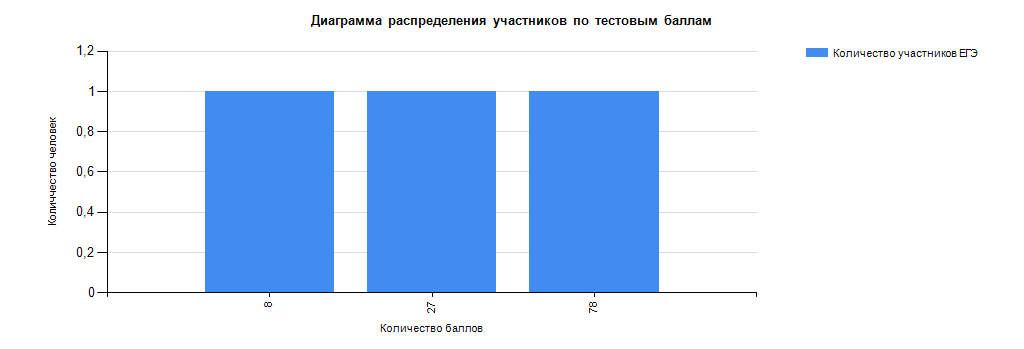 Динамика результатов ЕГЭ по предмету за последние 3 годаТаблица -Результаты по группам участников экзамена с различным уровнем подготовки:в разрезе категорий участников ЕГЭ Таблица -в разрезе типа ОО Таблица -основные результаты ЕГЭ по предмету в сравнении по АТЕТаблица -Выделение перечня ОО, продемонстрировавших наиболее высокие и низкие результаты ЕГЭ по предметуПеречень ОО, продемонстрировавших наиболее высокие результаты ЕГЭ по предметуВыбирается от 5 до 15% от общего числа ОО в субъекте Российской Федерации, в которых: доля участников ЕГЭ, получивших от 81 до 100 баллов, имеет максимальные значения (по сравнению с другими ОО субъекта Российской Федерации);   Примечание: при необходимости по отдельным предметам можно сравнивать и доли участников, получивших от 61 до 80 баллов.доля участников ЕГЭ, не достигших минимального балла, имеет минимальные значения (по сравнению с другими ОО субъекта Российской Федерации)Таблица - Перечень ОО, продемонстрировавших низкие результаты ЕГЭ по предметуВыбирается от 5 до 15% от общего числа ОО в субъекте Российской Федерации, в которых: доля участников ЕГЭ, не достигших минимального балла, имеет максимальные значения (по сравнению с другими ОО субъекта Российской Федерации);доля участников ЕГЭ, получивших от 61 до 100 баллов, имеет минимальные значения (по сравнению с другими ОО субъекта Российской Федерации).Таблица -ВЫВОДЫ о характере изменения результатов ЕГЭ по предметуНа основе приведенных в разделе показателей:А) описываются значимые изменения в результатах ЕГЭ 2021 года по учебному предмету относительно результатов 2019-2020 гг.;Б) формулируются выводы о тенденциях и возможных причинах выявленных значимых изменений в результатах ЕГЭ или отсутствии существенной динамики на основе выявленных значимых изменений) _________________________________________________________________________________________________________________________________________________________________________________________________________________________________________________________Раздел 3. АНАЛИЗ РЕЗУЛЬТАТОВ ВЫПОЛНЕНИЯ ОТДЕЛЬНЫХ ЗАДАНИЙ ИЛИ ГРУПП ЗАДАНИЙКраткая характеристика КИМ по учебному предметуОписываются содержательные особенности, которые можно выделить на основе использованных в регионе вариантов КИМ по учебному предмету в 2021 году 
(с учетом всех заданий, всех типов заданий)._________________________________________________________________________________________________________________________________________________________________________________________________________________________________________________________Анализ выполнения заданий КИМАнализ выполнения КИМ в разделе 3.2 выполняется на основе результатов всего массива участников основного периода ЕГЭ по учебному предмету в субъекте Российской Федерации вне зависимости от выполненного участником экзамена варианта КИМ.Анализ проводится в соответствии с методическими традициями предмета и особенностями экзаменационной модели по предмету (например, по группам заданий одинаковой формы, по видам деятельности, по тематическим разделам и т.п.). Анализ проводится не только на основе среднего процента выполнения, но и на основе результатов выполнения каждого задания группами участников ЕГЭ с разными уровнями подготовки (не достигшие минимального балла, группы с результатами от минимального балла до 60, от 61 до 80 и от 81 до 100 т.б.). Рекомендуется рассматривать задания, проверяющие один и тот же элемент содержания / вид деятельности, в совокупности с учетом их уровней сложности. При статистическом анализе выполнения заданий, система оценивания которых предполагает оценивание по нескольким критериям (например, в КИМ по русскому языку задание с развернутым ответом предполагает оценивание по 12 критериям), следует считать единицами анализа отдельные критерии.Статистический анализ выполнения заданий КИМДля анализа основных статистических характеристик заданий используется обобщенный план варианта КИМ по предмету с указанием средних по региону процентов выполнения заданий каждой линии.Выделяются линии заданий с наименьшими процентами выполнения, выделяются среди них задания базового уровня (с процентом выполнения ниже 50) и задания повышенного и высокого уровня (с процентом выполнения ниже 15).  Выделяются успешно усвоенные и недостаточно усвоенные элементы содержания / освоенные умения, навыки, виды деятельности. Таблица -_________________________________________________________________________________________________________________________________________________________________________________________________________________________________________________________Содержательный анализ выполнения заданий КИМСодержательный анализ выполнения заданий КИМ проводится с учетом полученных результатов статистического анализа всего массива результатов экзамена по учебному предмету вне зависимости от выполненного участником экзамена варианта КИМ.Приводятся наиболее сложные (см. п. 3.2.1.) для участников ЕГЭ задания, указываются их характеристики, типичные ошибки, анализ возможных причин получения выявленных типичных ошибочных ответов и путей их устранения в ходе обучения школьников предмету в регионе (примеры сложных для участников ЕГЭ заданий приводятся только из вариантов, номера которых будут направлены в субъекты Российской Федерации дополнительно вместе со статистической информацией о результатах ЕГЭ по соответствующему учебному предмет). _________________________________________________________________________________________________________________________________________________________________________________________________________________________________________________________Соотнесение результатов выполнения заданий с учебными программами, УМК и иными особенностями региональной/муниципальной систем образования_________________________________________________________________________________________________________________________________________________________________________________________________________________________________________________________Выводы об итогах анализа выполнения заданий, групп заданий: Перечень элементов содержания / умений и видов деятельности, усвоение которых всеми школьниками региона в целом можно считать достаточным.______________________________________________________________________________________________________________________________________________________________________Перечень элементов содержания / умений и видов деятельности, усвоение которых всеми школьниками региона в целом, школьниками с разным уровнем подготовки нельзя считать достаточным.______________________________________________________________________________________________________________________________________________________________________Выводы об изменении успешности выполнения заданий разных лет по одной теме / проверяемому умению, виду деятельности (если это возможно сделать).______________________________________________________________________________________________________________________________________________________________________Выводы о существенности вклада содержательных изменений (при наличии изменений) КИМ, использовавшихся в регионе в 2021 году, относительно КИМ прошлых лет.______________________________________________________________________________________________________________________________________________________________________Выводы о связи динамики результатов проведения ЕГЭ с использованием рекомендаций для системы образования субъекта Российской Федерации, включенных с статистико-аналитический отчет результатов ЕГЭ в 2020 году._____________________________________________________________________________________________________________________________________________________________________Выводы о связи динамики результатов проведения ЕГЭ с проведенными мероприятиями, предложенными для включения в дорожную карту в 2020 году_____________________________________________________________________________________________________________________________________________________________________Прочие выводы_____________________________________________________________________________________________________________________________________________________________________Раздел 4. РЕКОМЕНДАЦИИ ДЛЯ СИСТЕМЫ ОБРАЗОВАНИЯ СУБЪЕКТА РОССИЙСКОЙ ФЕДЕРАЦИИРекомендации составляются на основе проведенного анализа выполнения заданий КИМ и выявленных типичных затруднений и ошибок. Рекомендации:должны содержать описание конкретных методик / технологий / приемов обучения, организации различных этапов образовательного процесса; должны быть направлены на ликвидацию / предотвращение выявленных дефицитов в подготовке обучающихся;должны касаться как предметных, так и метапредметных аспектов подготовки обучающихся. Раздел содержит рекомендации по следующему минимальному перечню направлений:Рекомендации по совершенствованию организации и методики преподавания предмета в субъекте Российской Федерации на основе выявленных типичных затруднений и ошибок…по совершенствованию преподавания учебного предмета всем обучающимся_________________________________________________________________________________________________________________________________________________________________________________________________________________________________________________________…по организации дифференцированного обучения школьников с разными уровнями предметной подготовки_________________________________________________________________________________________________________________________________________________________________________________________________________________________________________________________Рекомендации по темам для обсуждения на методических объединениях учителей-предметников, возможные направления повышения квалификации_________________________________________________________________________________________________________________________________________________________________________________________________________________________________________________________Адрес размещения на информационных интернет-ресурсах ОИВ (подведомственных учреждений) в неизменном или расширенном виде приведенных в статистико-аналитическом отчете рекомендаций по совершенствованию преподавания учебного предмета для всех обучающихся, а также по организации дифференцированного обучения школьников с разным уровнем предметной подготовки.___________________________________________________________________________________Раздел 5.  Предложения в ДОРОЖНУЮ КАРТУ по развитию региональной системы образованияАнализ эффективности мероприятий, указанных в предложениях в дорожную карту по развитию региональной системы образования на 2020 - 2021 г. Таблица -Предложения в дорожную карту на 2021-2022 учебный годПовышение квалификации учителей в 2021-2022 уч.г., в том числе учителей ОО с аномально низкими результатами ЕГЭ 2021 г.Таблица -Планируемые меры методической поддержки изучения учебных предметов в 2021-2022 уч.г. на региональном уровне, в том числе в ОО с аномально низкими результатами ЕГЭ 2021 г.Таблица -Планируемые корректирующие диагностические работы с учетом результатов ЕГЭ 2021 г.Трансляция эффективных педагогических практик ОО с наиболее высокими результатами ЕГЭ 2021 г.Таблица -Работа по другим направлениямУказываются предложения составителей отчета (при наличии)_______________________________________________________________________________________________________________________________________________________________________________________________________________________________________________________________СОСТАВИТЕЛИ ОТЧЕТА: Наименование организации, проводящей анализ результатов ЕГЭ по предмету_______________________________________________________________________________________Методический анализ результатов ЕГЭ 

по французскому языку
(учебный предмет)Далее приведена типовая структура отчета по учебному предметуРАЗДЕЛ 1. ХАРАКТЕРИСТИКА УЧАСТНИКОВ ЕГЭ
 ПО УЧЕБНОМУ ПРЕДМЕТУКоличество участников ЕГЭ по учебному предмету (за 3 года)Таблица -Процентное соотношение юношей и девушек, участвующих в ЕГЭТаблица -Количество участников ЕГЭ в регионе по категориям Таблица -Количество участников ЕГЭ по типам ОО Таблица -Количество участников ЕГЭ по предмету по АТЕ регионаТаблица -Основные УМК по предмету из федерального перечня Минпросвещения России, которые использовались в ОО в 2020-2021 учебном году. Таблица -Планируемые корректировки в выборе УМК из федерального перечня (если запланированы)________________________________________________________________________________________________________________________________________________________________________________________________________________________________________________ВЫВОДЫ о характере изменения количества участников ЕГЭ по учебному предмету. На основе приведенных в разделе данных отмечается динамика количества участников ЕГЭ по предмету в целом, по отдельным категориям, видам образовательных организаций, АТЕ; демографическая ситуация, изменение нормативных правовых документов, форс-мажорные обстоятельства в регионе и прочие обстоятельства, существенным образом повлиявшие на изменение количества участников ЕГЭ по предмету.________________________________________________________________________________________________________________________________________________________________________________________________________________________________________________РАЗДЕЛ 2.  ОСНОВНЫЕ РЕЗУЛЬТАТЫ ЕГЭ ПО ПРЕДМЕТУДиаграмма распределения тестовых баллов участников ЕГЭ по предмету в 2021 г.
 (количество участников, получивших тот или иной тестовый балл)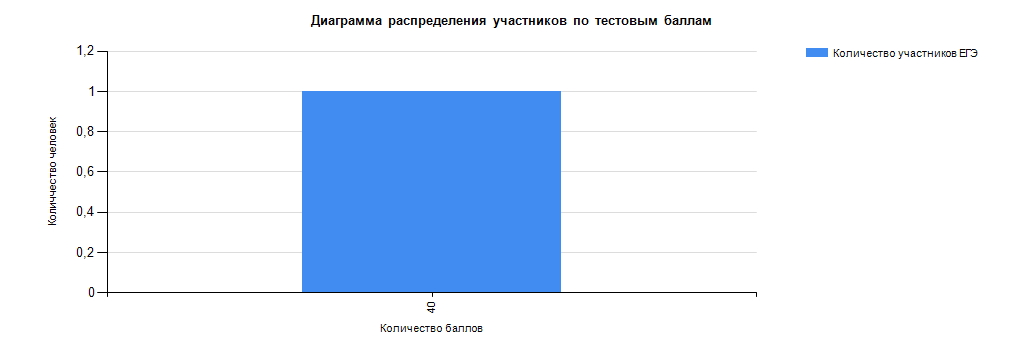 Динамика результатов ЕГЭ по предмету за последние 3 годаТаблица -Результаты по группам участников экзамена с различным уровнем подготовки:в разрезе категорий участников ЕГЭ Таблица -в разрезе типа ОО Таблица -основные результаты ЕГЭ по предмету в сравнении по АТЕТаблица -Выделение перечня ОО, продемонстрировавших наиболее высокие и низкие результаты ЕГЭ по предметуПеречень ОО, продемонстрировавших наиболее высокие результаты ЕГЭ по предметуВыбирается от 5 до 15% от общего числа ОО в субъекте Российской Федерации, в которых: доля участников ЕГЭ, получивших от 81 до 100 баллов, имеет максимальные значения (по сравнению с другими ОО субъекта Российской Федерации);   Примечание: при необходимости по отдельным предметам можно сравнивать и доли участников, получивших от 61 до 80 баллов.доля участников ЕГЭ, не достигших минимального балла, имеет минимальные значения (по сравнению с другими ОО субъекта Российской Федерации)Таблица - Перечень ОО, продемонстрировавших низкие результаты ЕГЭ по предметуВыбирается от 5 до 15% от общего числа ОО в субъекте Российской Федерации, в которых: доля участников ЕГЭ, не достигших минимального балла, имеет максимальные значения (по сравнению с другими ОО субъекта Российской Федерации);доля участников ЕГЭ, получивших от 61 до 100 баллов, имеет минимальные значения (по сравнению с другими ОО субъекта Российской Федерации).Таблица - ВЫВОДЫ о характере изменения результатов ЕГЭ по предметуНа основе приведенных в разделе показателей:А) описываются значимые изменения в результатах ЕГЭ 2021 года по учебному предмету относительно результатов 2019-2020 гг.;Б) формулируются выводы о тенденциях и возможных причинах выявленных значимых изменений в результатах ЕГЭ или отсутствии существенной динамики на основе выявленных значимых изменений) _________________________________________________________________________________________________________________________________________________________________________________________________________________________________________________________Раздел 3. АНАЛИЗ РЕЗУЛЬТАТОВ ВЫПОЛНЕНИЯ ОТДЕЛЬНЫХ ЗАДАНИЙ ИЛИ ГРУПП ЗАДАНИЙКраткая характеристика КИМ по учебному предметуОписываются содержательные особенности, которые можно выделить на основе использованных в регионе вариантов КИМ по учебному предмету в 2021 году 
(с учетом всех заданий, всех типов заданий)._________________________________________________________________________________________________________________________________________________________________________________________________________________________________________________________Анализ выполнения заданий КИМАнализ выполнения КИМ в разделе 3.2 выполняется на основе результатов всего массива участников основного периода ЕГЭ по учебному предмету в субъекте Российской Федерации вне зависимости от выполненного участником экзамена варианта КИМ.Анализ проводится в соответствии с методическими традициями предмета и особенностями экзаменационной модели по предмету (например, по группам заданий одинаковой формы, по видам деятельности, по тематическим разделам и т.п.). Анализ проводится не только на основе среднего процента выполнения, но и на основе результатов выполнения каждого задания группами участников ЕГЭ с разными уровнями подготовки (не достигшие минимального балла, группы с результатами от минимального балла до 60, от 61 до 80 и от 81 до 100 т.б.). Рекомендуется рассматривать задания, проверяющие один и тот же элемент содержания / вид деятельности, в совокупности с учетом их уровней сложности. При статистическом анализе выполнения заданий, система оценивания которых предполагает оценивание по нескольким критериям (например, в КИМ по русскому языку задание с развернутым ответом предполагает оценивание по 12 критериям), следует считать единицами анализа отдельные критерии.Статистический анализ выполнения заданий КИМДля анализа основных статистических характеристик заданий используется обобщенный план варианта КИМ по предмету с указанием средних по региону процентов выполнения заданий каждой линии.Выделяются линии заданий с наименьшими процентами выполнения, выделяются среди них задания базового уровня (с процентом выполнения ниже 50) и задания повышенного и высокого уровня (с процентом выполнения ниже 15).  Выделяются успешно усвоенные и недостаточно усвоенные элементы содержания / освоенные умения, навыки, виды деятельности. Таблица -_________________________________________________________________________________________________________________________________________________________________________________________________________________________________________________________Содержательный анализ выполнения заданий КИМСодержательный анализ выполнения заданий КИМ проводится с учетом полученных результатов статистического анализа всего массива результатов экзамена по учебному предмету вне зависимости от выполненного участником экзамена варианта КИМ.Приводятся наиболее сложные (см. п. 3.2.1.) для участников ЕГЭ задания, указываются их характеристики, типичные ошибки, анализ возможных причин получения выявленных типичных ошибочных ответов и путей их устранения в ходе обучения школьников предмету в регионе (примеры сложных для участников ЕГЭ заданий приводятся только из вариантов, номера которых будут направлены в субъекты Российской Федерации дополнительно вместе со статистической информацией о результатах ЕГЭ по соответствующему учебному предмет). _________________________________________________________________________________________________________________________________________________________________________________________________________________________________________________________Соотнесение результатов выполнения заданий с учебными программами, УМК и иными особенностями региональной/муниципальной систем образования_________________________________________________________________________________________________________________________________________________________________________________________________________________________________________________________Выводы об итогах анализа выполнения заданий, групп заданий: Перечень элементов содержания / умений и видов деятельности, усвоение которых всеми школьниками региона в целом можно считать достаточным.______________________________________________________________________________________________________________________________________________________________________Перечень элементов содержания / умений и видов деятельности, усвоение которых всеми школьниками региона в целом, школьниками с разным уровнем подготовки нельзя считать достаточным.______________________________________________________________________________________________________________________________________________________________________Выводы об изменении успешности выполнения заданий разных лет по одной теме / проверяемому умению, виду деятельности (если это возможно сделать).______________________________________________________________________________________________________________________________________________________________________Выводы о существенности вклада содержательных изменений (при наличии изменений) КИМ, использовавшихся в регионе в 2021 году, относительно КИМ прошлых лет.______________________________________________________________________________________________________________________________________________________________________Выводы о связи динамики результатов проведения ЕГЭ с использованием рекомендаций для системы образования субъекта Российской Федерации, включенных с статистико-аналитический отчет результатов ЕГЭ в 2020 году._____________________________________________________________________________________________________________________________________________________________________Выводы о связи динамики результатов проведения ЕГЭ с проведенными мероприятиями, предложенными для включения в дорожную карту в 2020 году_____________________________________________________________________________________________________________________________________________________________________Прочие выводы_____________________________________________________________________________________________________________________________________________________________________Раздел 4. РЕКОМЕНДАЦИИ ДЛЯ СИСТЕМЫ ОБРАЗОВАНИЯ СУБЪЕКТА РОССИЙСКОЙ ФЕДЕРАЦИИРекомендации составляются на основе проведенного анализа выполнения заданий КИМ и выявленных типичных затруднений и ошибок. Рекомендации:должны содержать описание конкретных методик / технологий / приемов обучения, организации различных этапов образовательного процесса; должны быть направлены на ликвидацию / предотвращение выявленных дефицитов в подготовке обучающихся;должны касаться как предметных, так и метапредметных аспектов подготовки обучающихся. Раздел содержит рекомендации по следующему минимальному перечню направлений:Рекомендации по совершенствованию организации и методики преподавания предмета в субъекте Российской Федерации на основе выявленных типичных затруднений и ошибок…по совершенствованию преподавания учебного предмета всем обучающимся_________________________________________________________________________________________________________________________________________________________________________________________________________________________________________________________…по организации дифференцированного обучения школьников с разными уровнями предметной подготовки_________________________________________________________________________________________________________________________________________________________________________________________________________________________________________________________Рекомендации по темам для обсуждения на методических объединениях учителей-предметников, возможные направления повышения квалификации_________________________________________________________________________________________________________________________________________________________________________________________________________________________________________________________Адрес размещения на информационных интернет-ресурсах ОИВ (подведомственных учреждений) в неизменном или расширенном виде приведенных в статистико-аналитическом отчете рекомендаций по совершенствованию преподавания учебного предмета для всех обучающихся, а также по организации дифференцированного обучения школьников с разным уровнем предметной подготовки.Раздел 5. Предложения в ДОРОЖНУЮ КАРТУ по развитию региональной системы образованияАнализ эффективности мероприятий, указанных в предложениях в дорожную карту по развитию региональной системы образования на 2020 - 2021 г. Таблица -Предложения в дорожную карту на 2021-2022 учебный годПовышение квалификации учителей в 2021-2022 уч.г., в том числе учителей ОО с аномально низкими результатами ЕГЭ 2021 г.Таблица -Планируемые меры методической поддержки изучения учебных предметов в 2021-2022 уч.г. на региональном уровне, в том числе в ОО с аномально низкими результатами ЕГЭ 2021 г.Таблица -Планируемые корректирующие диагностические работы с учетом результатов ЕГЭ 2021 г.Трансляция эффективных педагогических практик ОО с наиболее высокими результатами ЕГЭ 2021 г.Таблица -Работа по другим направлениямУказываются предложения составителей отчета (при наличии)_______________________________________________________________________________________________________________________________________________________________________________________________________________________________________________________________СОСТАВИТЕЛИ ОТЧЕТА: Наименование организации, проводящей анализ результатов ЕГЭ по предмету_______________________________________________________________________________________АТЕАдминистративно-территориальная единицаВПЛВыпускники прошлых летВТГВыпускники текущего годаГВЭ-11Государственный выпускной экзамен по образовательным программам среднего общего образования ГВЭ-аттестатГосударственный выпускной экзамен по образовательным программам среднего общего образования, проводимый для выпускников 11 классов, не планирующих в 2021 году поступать в вуз.ГИА-11Государственная итоговая аттестация по образовательным программам среднего общего образованияЕГЭ Единый государственный экзаменКИМКонтрольные измерительные материалы ОИВОрганы исполнительной власти субъектов Российской Федерации, осуществляющие государственное управление в сфере образованияОООбразовательная организация, осуществляющая образовательную деятельность по имеющей государственную аккредитацию образовательной программеРИСРегиональная информационная система обеспечения проведения государственной итоговой аттестации обучающихся, освоивших основные образовательные программы основного общего и среднего общего образованияУМКУчебник из Федерального перечня допущенных к использованию при реализации имеющих государственную аккредитацию образовательных программ основного общего и среднего общего образованияУчастник ЕГЭ / участник экзамена / участникОбучающиеся, допущенные в установленном порядке к ГИА в форме ЕГЭ, выпускники прошлых лет, допущенные в установленном порядке к сдаче ЕГЭУчастники ЕГЭ с ОВЗУчастники ЕГЭ с ограниченными возможностями здоровья№ п/пНаименование учебного предметаКоличество ВТГКоличество участников
ЕГЭКоличество участников ГВЭ-11 (традиционные категории участников)Русский язык17482005Русский язык в форме
ГВЭ-аттестат24800Математика (профильный уровень)486622Математика в форме
ГВЭ-аттестат23400Физика197247Химия639801Информатика и ИКТ83101Биология654806История519626География1115Английский язык105126Немецкий язык23Французский язык11Обществознание813969Испанский язык00Литература130160Китайский язык00№ п/пНаименование ООВТГ, получившие суммарно по трём предметам соответствующее количество тестовых балловВТГ, получившие суммарно по трём предметам соответствующее количество тестовых балловВТГ, получившие суммарно по трём предметам соответствующее количество тестовых балловВТГ, получившие суммарно по трём предметам соответствующее количество тестовых балловВТГ, получившие суммарно по трём предметам соответствующее количество тестовых балловВТГ, получившие суммарно по трём предметам соответствующее количество тестовых балловВТГ, получившие суммарно по трём предметам соответствующее количество тестовых балловВТГ, получившие суммарно по трём предметам соответствующее количество тестовых баллов№ п/пНаименование ООдо 160до 160от 161 до 220от 161 до 220от 221 до 250от 221 до 250от 251 до 300от 251 до 300№ п/пНаименование ООчел.%чел.%чел.%чел.%1.Государственное бюджетное общеобразовательное учреждение  Центр образования г. Магас1225,531736,171123,40714,892.Государственное бюджетное общеобразовательное учреждение "Лицей № 1 г. Магас"410,532155,26718,42615,793.Государственное бюджетное общеобразовательное учреждение  "Гимназия "Марем" г. Магас"821,051231,58923,68923,684.Государственное бюджетное общеобразовательное учреждение <Средняя общеобразовательная школа №1 г. Магас>212,501062,50212,50212,505.Государственное бюджетное общеобразовательное учреждение «Гимназия Назрановского района»1142,311246,1527,6913,816.Государственное бюджетное общеобразовательное учреждение   "Средняя общеобразовательная школа № 1  г. Назрань"1252,17730,43313,0414,357.Государственное бюджетное общеобразовательное учреждение   "Средняя общеобразовательная школа № 2  г. Назрань"39,681858,06825,8126,458.Государственное бюджетное общеобразовательное учреждение   "Средняя общеобразовательная школа № 3  г. Назрань"1835,291835,291325,4923,929.Государственное бюджетное общеобразовательное учреждение   "Средняя общеобразовательная школа № 4  г. Назрань"1047,62523,81419,0529,5210.Государственное бюджетное общеобразовательное учреждение   "Средняя общеобразовательная школа № 5 г. Назрань"818,602251,161023,2636,9811.Государственное бюджетное общеобразовательное учреждение  "Средняя общеобразовательная школа № 6  г. Назрань"218,18545,45327,2719,0912.Государственное бюджетное общеобразовательное учреждение  "Средняя общеобразовательная школа № 7  г. Назрань"213,331066,67320,0000,0013.Государственное бюджетное общеобразовательное учреждение  "Средняя общеобразовательная школа № 8  г. Назрань"342,86228,57228,5700,0014.Государственное бюджетное общеобразовательное учреждение  "Средняя общеобразовательная школа № 9 г. Назрань"637,50531,25212,50318,7515.Государственное бюджетное общеобразовательное учреждение  "Средняя общеобразовательная школа № 10 г. Назрань"541,67433,33216,6718,3316.Государственное бюджетное общеобразовательное учреждение  "Средняя общеобразовательная школа № 11 г. Назрань"853,33640,0016,6700,0017.Государственное казенное общеобразовательное учреждение  "Средняя общеобразовательная школа № 13 г. Назрань"571,43228,5700,0000,0018.Государственное бюджетное общеобразовательное учреждение "Средняя общеобразовательная школа № 14  г. Назрань"857,14535,7117,1400,0019.Государственное бюджетное общеобразовательное учреждение "Средняя общеобразовательная школа № 15  г.Назрань "550,00220,00330,0000,0020.Государственное бюджетное общеобразовательное учреждение г.Назрань Лицей1112,364651,691719,101516,8521.Государственное автономное общеобразовательное учреждение г.Назрань Гимназия № 136,122653,061122,45918,3722.Государственное бюджетное общеобразовательное учреждение "Средняя общеобразовательная школа № 1 с.п.Экажево"450,00337,50112,5000,0023.Государственное бюджетное общеобразовательное учреждение "Средняя общеобразовательная школа № 2 с.п.Экажево им.Магомеда Мусиевича Картоева"4100,0000,0000,0000,0024.Государственное бюджетное общеобразовательное учреждение "Средняя общеобразовательная школа № 3 с.п.Экажево"125,00125,0000,00250,0025.Государственное бюджетное общеобразовательное учреждение "Средняя общеобразовательная школа №4 с.п.Экажево"660,00440,0000,0000,0026.Государственное бюджетное общеобразовательное учреждение <"Средняя общеобразовательная школа №5 с.п. Экажево"466,67233,3300,0000,0027.Государственное Бюджетное общеобщеобразовательное учреждение "Средняя общеобразовательная школа №1 с.п.Плиево"888,89111,1100,0000,0028.Государственное Бюджетное общеобщеобразовательное учреждение "Средняя общеобразовательная школа №2 с.п.Плиево"750,00535,7100,00214,2929.Государсвенное бюджетное общеобразовательное учреждение "Средняя общеобразовательная школа №3 с.п.Плиево"2586,2126,9026,9000,0030.Государственное бюджетное образовательное учреждение "Средняя общеобразовательная школа-детский сад №1 с.п.Кантышево"626,091356,52417,3900,0031.Государтсвенное Бюджетное общеобразовательное учреждение "Средняя общеобразовательная школа № 2 с.п.Кантышево"964,29535,7100,0000,0032.Государственное Бюджетное общеобразовательное учреждение Средняя общеобразовательная школа № 3 с.п.Кантышеово"1557,69934,6213,8513,8533.Государтсвенное бюджетное образовательное учреждение "Средняя общеобразовательная школа № 1 с.п.Сурхахи"660,00330,0000,00110,0034.Государственное бюджетное общеобразовательное учреждение "Средняя общеобразовательная школа № 2 с.п.Сурхахи"466,67233,3300,0000,0035.Государственное бюджетное общеобразовательное учреждение "Средняя общеобразовательная школа № 3 с.п. Сурхахи"5100,0000,0000,0000,0036.Государственное Бюджетное Общеобразовательное учреждение "Средняя общеобразовательная школа №1 с.п. Али-Юрт"583,33116,6700,0000,0037.Государственное Бюджетное общеобразовательное учреждение "Средняя общеобразовательная школа №1 с.п.Барсуки"635,29952,9415,8815,8838.Государственное Бюджетное общеобразовательное учреждение "Средняя общеобразовательная школа №2 с.п.Барсуки"133,33266,6700,0000,0039.Государственное бюджетное общеобразовательное учреждение "Средняя общеобразовательная школа № 1 с.п.Яндаре имени А.Т.Хашагульгова"00,003100,0000,0000,0040.Государственное бюджетное общеобразовательное учреждение "Средняя общеобразовательная школа № 2 с.п.Яндаре имени Р.А.Ганижева"350,00350,0000,0000,0041.Государственное бюджетное общеобразовательное учреждение "Средняя общеобразовательная школа № 3 с.п.Яндаре"975,00216,6718,3300,0042.Государственное Бюджетное Общеобразовательное учреждение "Средняя общеобразовательная школа №1 с.п. Долаково"225,00562,50112,5000,0043.Государственное бюджетное общеобразовательное учреждение "Средняя общеобразовательная школа Детский сад №2 с.п. Долаково"758,33216,67325,0000,0044.Государственное бюджетное общеобразовательное учреждение   "Средняя общеобразовательная школа №1 г.Сунжа"934,62726,92311,54726,9245Государственное бюджетное общеобразовательное учреждение  "Средняя общеобразовательная школа №2 г.Сунжа"1445,161238,71412,9013,2346.Государственное бюджетное общеобразовательное учреждение   "Средняя общеобразовательная школа №3 г.Сунжа"225,00675,0000,0000,0047.Государственное бюджетное общеобразовательное уреждение "Средняя общеобразовательная школа №4 г.Сунжа"426,671066,6700,0016,6748.Государственное бюджетное общеобразовательное учреждение  "Средняя общеобразовательная школа №5 г.Сунжа"330,00550,00220,0000,0049.Государственное бюджетное общеобразовательное учреждение   "Средняя общеобразовательная школа №6 г.Сунжа"526,321157,8915,26210,5350.Государственное бюджетное общеобразовательное учреждение "Средняя общеобразовательная школа № 7 г.Сунжа"1055,56844,4400,0000,0051.Государственное бюджетное общеобразовательное учреждение  «Средняя общеобразовательная Гимназия №1  г. Карабулак»1222,642852,8347,55916,9852.Государственное бюджетное общеобразовательное учреждение  «Средняя общеобразовательная  школа № 1  г.Карабулак"853,33640,0016,6700,0053.Государственное бюджетное общеобразовательное учреждение  «Средняя общеобразовательная  школа № 2  г.Карабулак"642,86750,0017,1400,0054.Государственное бюджетное общеобразовательное учреждение  «Средняя общеобразовательная  школа № 3  г.Карабулак"917,312242,311121,151019,2355.Государственное бюджетное общеобщеобразовательное учреждение "Средняя общеобразовательная школа № 1 с.п.Нестеровское"1847,372052,6300,0000,0056.Государственное бюджетное общеобразовательное учреждение  "Средняя общеобразовательная школа № 3 с.п.нестеровское"650,00650,0000,0000,0057.Государственное бюджетное образовательное учреждение "Средняя общеобразовательная школа № 4" с.п. Нестеровское"450,00337,50112,5000,0058.Государтсвенное бюджетное общеобразовательное учреждение  с.п.Троицкое Средняя общеобразовательная школа № 1550,00330,00220,2000,0059.Государтсвенное бюджетное общеобразовательное учреждение  с.п.Троицкое Средняя общеобразовательная школа № 2763,64436,3600,0000,0060.Государтсвенное бюджетное образовательное учреждение  с.п.Троицкое Средняя общеобразовательная школа № 4433,33758,3318,3300,0061.Государственное бюджетное общеобразовательное учреждение  "Гимназия № 1  г. Малгобек"718,921643,24616,22821,6262.Государственное бюджетное общеобразовательное учреждение  «Средняя общеобразовательная  школа № 1  г.Малгобек"342,86342,8600,00114,2963.Государственное бюджетное общеобразовательное учреждение  «Средняя общеобразовательная  школа № 2  г.Малгобек"250,00250,0000,0000,0063.Государственное бюджетное общеобразовательное учреждение  «Средняя общеобразовательная  школа № 3 г.Малгобек"1226,672044,44817,78511,1164.Государственное бюджетная общеобразовательное учреждение  «Средняя общеобразовательная  школа № 5  г.Малгобек"660,00330,00110,0000,0065.Государственное бюджетное общеобразовательное учреждение  «Средняя общеобразовательная  школа № 9  г.Малгобек"1100,0000,0000,0000,0066.Государственное бюджетное общеобразовательное учреждение  «Средняя общеобразовательная  школа № 13  г.Малгобек"00,0000,001100,0000,0067.Государственное бюджетное общеобразовательное учреждение "Средняя общеобразовательная школа №16 г.Малгобек"675,00112,50112,5000,0068.Государственное бюджетное общеобразовательное учреждение  «Средняя общеобразовательная  школа № 18  г.Малгобек"960,00533,3316,6700,0069.Государственное бюджетное общеобразовательное учреждение  «Средняя общеобразовательная  школа № 20  г.Малгобек"1445,161651,6100,0013,2370.Государственное бюджетное общеобразовательное учреждение Малгобекского района  Средняя общеобразовательная школа № 21 с.п. Аки-юрт250,00250,0000,0000,0071.Государственное бюджетное общеобразовательное учреждение "Средняя общеобразовательная школа с.п.Мужичи"2100,0000,0000,0000,0072.Государтсвенное бюджетное учреждение Малгобекского района Средняя общеобразовательная школа № 14 с.п. Нижние Ачалуки956,25637,5016,2500,0073.Государственное бюджетное образовательное учреждение Малгобекского района Средняя общеобразовательная школа № 15 с.п. Средние Ачалуки360,00240,0000,0000,0074.Государственное бюджетное образовательное учреждение Малгобекского района Средняя общеобразовательная школа № 17 с.п. Верхние Ачалуки1157,89736,8415,2600,0075.Государственное бюджетное общеобразовательное учреждение Малгобекского района Средняя общеобразовательная школа № 22  с.п. Верхние Ачалуки342,86342,86114,2900,076.Государственное бюджетное образовательное учреждение Малгобекского района Средняя общеобразовательная школа № 19 с.п. Сагопши840,00735,00420,015,0077.Государственное казенное образовательное учреждение Малгобекского района Средняя общеобразовательная школа № 30 с.п. Сагопши350,00116,6700,00233,3378.Государственное бюджетное образовательное учреждение Малгобекского района Средняя общеобразовательная школа № 25  с.п. Пседах3100,0000,0000,0000,0079.Государтсвенное бюджетное образовательное учреждение Малгобекского района  Средняя общеобразовательная школа №7 с.п. Пседах133,33266,6700,0000,0080.Государственное бюджетное образовательное учреждение Малгобекского района Средняя общеобразовательная школа № 28 с.п. Южное00,001100,0000,0000,0081.Государтсвенное бюджетное учреждение Малгобекского района Средняя общеобразовательная школа №5 с.п. Новый Редант1694,1215,8800,0000,0082.ГБОУ МР Средняя общеобразовательная школа № 12 с.п. Инарки637,50637,50425,0000,0083.ГБОУ МР Средняя общеобразовательная школа № 23 с.п. Инарки571,43228,5700,0000,0084.Государственное бюджетное общеобразовательное учреждение МР Средняя общеобразовательная школа №10 с.п. Вежари150,00150,0000,0000,0085.Государственное бюджетное общеобразовательное учреждение "Средняя общеобразовательная школа с.п.Алкун"00,001100,0000,0000,0086.Государственное бюджетное образовательное учреждение  Малгобекского района Средняя общеобразовательная школа № 26 с.п. Зязиков-юрт342,86457,1400,0000,0087.Государственное бюджетное общеобразовательное учреждение  " Средняя общеобразовательная школа № 2 с.п.Галашки"457,14342,8600,0000,0088.Государственное бюджетное общеобразовательное учреждение  "Средняя общеобразовательная школа № 1 с.п.Галашки"1100,0000,0000,0000,0089.Государственное бюджетное общеобразовательное учреждение " Средняя общеобразовательная школа с.п.Алхасты"133,33266,6700,0000,0090.Государственное бюджетное общеобразовательное учреждение  Средняя общеобразовательная школа с.п. Джейрах имени И.С.Льянова777,78222,2200,0000,0091.Государственное бюджетное общеобразовательное eчреждение @Средняя общеобразовательная школа с.п.Аршты"3100,0000,0000,0000,0092.Государственное бюджетное общеобразовательное учреждение с.п.Ольгетти Средняя общеобразовательная школа1100,0000,0000,0000,0093.Частное образовательное учреждение "Средняя общеобразовательная школа  "Интеллект"330,00660,0000,00110,0094.Государственное бюджетное общеобразовательное учреждение "Республиканский Центр дистанционного обучения детей с ограниченными возможностями здоровья"133,33133,3300,00133,3395.Государственное бюджетное общеобразовательное учреждение "Кадетская школа-интернат "Горский кадетский корпус им.А.Д.Цороева"952,94741,1815,8800,0096.Государственное Бюджетное Общеобразовательное учреждение "Средняя образовательная школа с.п. Гази-Юрт"571,43228,5700,0000,00201920192020202020212021чел.% от общего числа участниковчел.% от общего числа участниковчел.% от общего числа участников237685,99176286,67196688,68Пол201920192020202020212021Полчел.% от общего числа участниковчел.% от общего числа участниковчел.% от общего числа участниковЖенский135657,0799556,47114258,09Мужской102042,9376743,5382441,91Всего участников ЕГЭ по предмету1966Из них:выпускников текущего года, обучающихся по программам СОО1719выпускников текущего года, обучающихся по программам СПО50выпускников прошлых лет191участников с ограниченными возможностями здоровья237Выпускник общеобразовательной организации, не завершивший среднее общее образование (не прошедший ГИА)6Всего ВТГ1719Из них:выпускники гимназий68выпускники лицей 40начальная общеобразовательная школа10основная общеобразовательная школа4Средняя общеобразовательная школа1597№ п/пАТЕКоличество участников ЕГЭ по учебному предмету% от общего числа участников в регионе1.Администрация г. Назрань59430,212.Администрация г. Магас1507,633.Администрация г. Карабулак1517,684.Администрация г. Малгобек20910,635.Администрация Назрановского района37018,826.Администрация Сунженского района29815,167.Администрация Малгобекского района1819,218.Администрация Джейрахского района130,66№ п/пНазвание УМК из федерального перечняПримерный процент ОО, в которых использовался данный УМК / другие пособияВласенков А.П., Рыбченкова Л.М.Русский язык и литература. Русский язык (базовый уровень). 10-11 классы. М.: «Просвещение», 2014.100  %Субъект Российской ФедерацииСубъект Российской ФедерацииСубъект Российской Федерации2019 г.2020 г.2021 г.Не преодолели минимального балла, %6,869,822,14Средний тестовый балл56,3761,0667,03Получили от 81 до 99 баллов, %10,1415,5524,26Получили 100 баллов, чел.0313Выпускники текущего года, обучающиеся по программам СООВыпускники текущего года, обучающиеся по программам СПОВыпускник общеобразовательной организации, не завершивший среднее общее образование (не прошедший ГИА)Выпускники прошлых летУчастники ЕГЭ с ОВЗДоля участников, набравших балл ниже минимального 1,4518,0033,333,140,00Доля участников, получивших тестовый балл от минимального балла до 60 баллов30,3140,000,0037,1718,57Доля участников, получивших от 61 до 80 баллов    42,0634,0066,6740,8443,88Доля участников, получивших от 81 до 99 баллов    25,488,000,0018,3235,44Количество участников, получивших 100 баллов120015Доля участников, получивших тестовый баллДоля участников, получивших тестовый баллДоля участников, получивших тестовый баллДоля участников, получивших тестовый баллКоличество участников, получивших 100 балловниже минимальногоот минимального до 60 балловот 61 до 80 балловот 81 до 99 балловКоличество участников, получивших 100 балловГимназия0,0022,0639,7133,8233Лицеи0,0030,0035,0032,501Колледж10,2646,1535,9032,501Иное3,1636,3241,5818,421Начальная общеобразовательная школа10,0030,0040,0020,000Основная общеобразовательная школа0,0025,0050,0025,000Средняя общеобразовательная школа1,6230,7042,3224,568Университет83,330,0016,670,000№Наименование аА ААТЕДоля участников, получивших тестовый баллДоля участников, получивших тестовый баллДоля участников, получивших тестовый баллДоля участников, получивших тестовый баллКоличество участников, получивших 100 баллов№Наименование аА ААТЕниже минимальногоот минимального до 60 балловот 61 до 80 балловот 81 до 99 балловКоличество участников, получивших 100 баллов1.Администрация г. Назрань2,5326,9441,0839,0742.Администрация г. Магас0,0021,3340,0036,0043.Администрация г. Карабулак0,0019,8740,4039,0714.Администрация г. Малгобек1,4427,7540,6728,7135.Администрация Назрановского района3,7842,7040,8112,7006.Администрация Сунженского района0,6732,2143,9622,8217.Администрация Малгобекского района4,4237,5748,629,3908.Администрация Джейрахского района0,0076,9215,387,690№Наименование ООДоля участников, получивших 
от 81 до 100 балловДоля участников, получивших 
от 61 до 80 балловДоля участников,не достигших минимального балла1.Государственное бюджетное общеобразовательное учреждение г.Назрань Лицей51,0437,500,002.Государственное бюджетное общеобразовательное учреждение  "Гимназия "Марем" г. Магас"50,0033,330,003.Государственное бюджетное общеобразовательное учреждение   "Средняя общеобразовательная школа №1 г.Сунжа"50,0012,500,004.Государственное бюджетное общеобразовательное учреждение  "Гимназия № 1  г. Малгобек"50,0034,782,175.Государственное бюджетное общеобразовательное учреждение  <Средняя общеобразовательная  школа № 3  г.Карабулак"49,0943,640,006.Государственное автономное общеобразовательное учреждение г.Назрань Гимназия № 148,0036,000,007.Государственное бюджетная общеобразовательное учреждение  <Средняя общеобразовательная  школа № 5  г.Малгобек"45,4536,360,008.чреждение  <Средняя общеобразовательная Гимназия №1  г. Карабулак>45,4534,450,009.Государственное бюджетное общеобразовательное учреждение  "Средняя общеобразовательная школа №5 г.Сунжа"41,6741,678,3310.Государственное бюджетное общеобразовательное учреждение   "Средняя общеобразовательная школа № 2  г. Назрань"38,7154,840,0011.Государственное бюджетное общеобразовательное учреждение  <Средняя общеобразовательная  школа № 3 г.Малгобек"36,5438,460,0012.Государственное бюджетное общеобразовательное учреждение  "Средняя общеобразовательная школа № 6  г. Назрань"36,3645,450,0013.Государственное бюджетное общеобразовательное учреждение <Средняя общеобразовательная школа №1 г. Магас>35,2941,180,0014.Государственное бюджетное общеобразовательное учреждение "Лицей № 1 г. Магас"35,00035,000,0015.Государственное бюджетное общеобразовательное учреждение   "Средняя общеобразовательная школа № 5 г. Назрань"33,9643,400,0016.Государственное Бюджетное общеобразовательное учреждение "Средняя общеобразовательная школа №1 с.п.Барсуки"33,3355,560,0017.Государственное бюджетное общеобразовательное учреждение <Центр образования г. Магас>33,3349,020,0018.Государственное бюджетное общеобразовательное учреждение  "Средняя общеобразовательная школа №2 г.Сунжа"32,3538,240,0019.Государтсвенное бюджетное образовательное учреждение  с.п.Троицкое Средняя общеобразовательная школа № 430,7746,150,0020.Государственное бюджетное общеобразовательное учреждение   "Средняя общеобразовательная школа №3 г.Сунжа"30,0040,000,0021.Государственное бюджетное общеобразовательное учреждение "Средняя общеобразовательная школа № 15  г.Назрань "30,0010,000,0022.Государственное бюджетное общеобразовательное учреждение  "Средняя общеобразовательная школа № 10 г. Назрань"28,5757,140,00№Наименование ООДоля участников,не достигших минимального баллаДоля участников, получивших 
от 61 до 80 балловДоля участников, получивших 
от 81 до 100 баллов1.Государтсвенное бюджетное образовательное учреждение "Средняя общеобразовательная школа № 1 с.п.Сурхахи"18,1845,4518,182.Государственное казенное общеобразовательное учреждение  "Средняя общеобразовательная школа № 11  г .Назрань"15,7936,845,263.Государственное бюджетное общеобразовательное учреждение среднего профессионального образования "Политехнический колледж РИ" г.Назрань15,3826,920,004.Государтсвенное бюджетное учреждение Малгобекского района Средняя общеобразовательная школа № 14 с.п. Нижние Ачалуки14,8148,153,705.Государственное бюджетное общеобразовательное учреждение "Кадетская школа-интернат "Горский кадетский корпус им.А.Д.Цороева"11,1127,7811,116.Выпускник прошлых лет10,5336,847,897.Государственное Бюджетное Общеобразовательное учреждение "Средняя образовательная школа с.п. Гази-Юрт"10,0050,000,008.Государственное казенное образовательное учреждение Малгобекского района Средняя общеобразовательная школа № 30 с.п. Сагопши10,0040,000,009.Государственное бюджетное общеобразовательное учреждение "Средняя общеобразовательная школа №16 г.Малгобек"10,0060,0010,0010.Частное образовательное учреждение "Средняя общеобразовательная школа  "Интеллект"10,0040,0020,0011.Государственное бюджетное общеобразовательное учреждение  "Средняя общеобразовательная школа №5 г.Сунжа"8,3341,6741,6712.Государтсвенное бюджетное учреждение Малгобекского района Средняя общеобразовательная школа №5 с.п. Новый Редант5,2631,580,0013.Государственное бюджетное образовательное учреждение Малгобекского района Средняя общеобразовательная школа № 17 с.п. Верхние Ачалуки4,5550,004,5514.Государственное бюджетное образовательное учреждение Малгобекского района Средняя общеобразовательная школа № 19 с.п. Сагопши4,0040,0024,0015.Государственное бюджетное образовательное учреждение "Средняя общеобразовательная школа-детский сад №1 с.п.Кантышево"3,8534,6223,0816.Государственное бюджетное общеобразовательное учреждение   "Средняя общеобразовательная школа № 4  г. Назрань"3,5739,2914,2917.Государсвенное бюджетное общеобразовательное учреждение "Средняя общеобразовательная школа №3 с.п.Плиево"3,4541,383,4518.Государственное Бюджетное общеобразовательное учреждение Средняя общеобразовательная школа № 3 с.п.Кантышеово"3,1343,756,2519.Выпусники Прошлых Лет2,3037,9325,2920.Государственное бюджетное общеобщеобразовательное учреждение "Средняя общеобразовательная школа № 1 с.п.Нестеровское"2,2752,279,0921.Государственное бюджетное общеобразовательное учреждение  "Гимназия № 1  г. Малгобек"2,1734,7850,0022.Государственное Бюджетное Общеобразовательное учреждение "Средняя общеобразовательная школа №1 с.п. Али-Юрт"0,0060,000,00Номерзадания в КИМПроверяемые элементы содержания / уменияУровень сложности заданияПроцент выполнения задания 
в субъекте Российской ФедерацииПроцент выполнения задания 
в субъекте Российской ФедерацииПроцент выполнения задания 
в субъекте Российской ФедерацииПроцент выполнения задания 
в субъекте Российской ФедерацииПроцент выполнения задания 
в субъекте Российской ФедерацииНомерзадания в КИМПроверяемые элементы содержания / уменияУровень сложности заданиясреднийв группе не преодолевших минимальный баллв группе от 36 до 60 т.б.в группе от 61 до 80 т.б.в группе от 81 до 100 т.б.1Информационная обработка письменных текстов различных стилей и жанровБ68,523,946,475,693,92 Средства связи предложений в тексте. Отбор языковых средствв тексте в зависимости от темы, цели, адресата и ситуации общенияБ70,223,25078,392,73Лексическое значение слова Б77,630,463,784,395,34Орфоэпические нормы (постановка ударения)Б83,340,670,890,696,95Лексические нормы(употребление словав соответствии с точным лексическим значением и требованием лексической сочетаемости)Б78,327,562,387,395,76Лексические нормыБ57,634,843,559,177,47Морфологические нормы (образование форм слов)Б76,734,864,481,893,98Синтаксические нормы. Нормы согласования. Нормы управленияБ59,610,627,368,794,79Правописание корнейБ46,88,72049,483,310Правописание приставокБ481026,247,384,311Правописание суффиксов различных частей речи (кроме -Н-/-НН-) Б50,91329,451,784,312Правописание личных окончаний глаголов и суффиксов причастий Б32,37,914,627,96613Правописание НЕ и НИ Б66,82948,969,393,314Слитное, дефисное, раздельное написание слов Б67,425,447,171,894,715Правописание -Н- и -НН- в различных частях речи Б53,215,940,355,274,716Знаки препинания в простом осложнённом предложении (с однородными членами). Пунктуация в сложносочинённомпредложении и простом предложении с однородными членамиБ65,423,244,869,294,217Знаки препинанияв предложенияхс обособленными членами(определениями, обстоятельствами,приложениями, дополнениями)Б59,116,732,762,894,718Знаки препинания в предложениях со словами и конструкциями, грамматическине связанными с членами предложенияБ62,917,435,671,691,919Знаки препинания в сложноподчинённомпредложении Б57,615,929,161,594,920Знаки препинания в сложном предложении с разными видами связиБ48,711,627,650,58021Пунктуационный анализБ41,15,8 12,642,880,222Текст как речевое произведение.Смысловая и композиционнаяцелостность текстаБ45,99,427,447,674,123Функционально-смысловые типы речи Б33,87,915,331,865,224Лексическое значение слова. Синонимы. Антонимы. Омонимы.Фразеологические обороты. Группы слов по происхождению и употреблениюБ46,112,322,750,574,725Средства связи предложений в текстеП39,43,616,241,372,526Речь. Языковые средствавыразительностиП57,39,220,566,593,5№Проверяемые элементы содержания / уменияУровень сложности заданияПроцент выполнения задания 
в субъекте Российской ФедерацииПроцент выполнения задания 
в субъекте Российской ФедерацииПроцент выполнения задания 
в субъекте Российской ФедерацииПроцент выполнения задания 
в субъекте Российской ФедерацииПроцент выполнения задания 
в субъекте Российской Федерации№Проверяемые элементы содержания / уменияУровень сложности заданиясреднийв группе не преодолевшие минимальный баллв группе от 36 до 60 т.б.в группе от 61 до 80 т.б.в группе от 81 до 100 т.б.27K1Формулировка проблемисходного текстаП91,914,592,299,810027K2Комментарии к  сформулированнойпроблеме исходного  текстаП77,75,264,587,596,527K3Отражение позиции  автора исходного текстаП899,484,199,210027K4Отношение к позиции  автора по проблеме  исходного текстаП887,382,398,399,827K5Смысловая цельность, речевая связность и последовательностьП82,16,269,993,298,427K6Точность и  выразительность речиП80,97,669,590,897,927K7Соблюдение орфографических нормП71,14,454,880,392,627K8Соблюдение  пунктуационных нормП51,43,427,456,383,8 27K9Соблюдение  языковых нормП71,66,956,180,692,1 27K10Соблюдение речевых  нормП82,29,171,392,398,127K11Соблюдение этических нормП92,318,192,899,810027K12Соблюдение фактологическойточности в фоновом  материалеП91,515,991,798,9100№Название мероприятияПоказатели(дата, формат, место проведения, категории участников)Выводы об эффективности (или ее отсутствии), 
свидетельствующие о выводах факты, выводы о необходимости корректировки мероприятия, его отмены или о необходимости продолжения практики подобных мероприятий1Подготовка аналитическихотчетов предметныхкомиссий РеспубликиИнгушетияпо итогам государственнойитоговой аттестации(ГИА) по программамсреднего общегообразованияпо форме,представляемойфедеральнымгосударственнымбюджетным научнымучреждением««Федеральный институт педагогическихизмерений» (ФИПИ)Июль 2020 г.Отчет ПК порусскому языкупо итогамгосударственнойитоговойаттестации (ГИА)по программамсреднего общегообразования(далее - ГИА -11),МОН, РЦОИ, ГБОУ ДПО ИПК РО РИПредставление анализа итоговЕГЭ по русскому языкупозволило каждой школепровести аналогичную работупо результатам экзамена,определить недостатки вподготовке своих выпускников,профдефициты в арсеналеучителей, скорректировать планметодической работы2Методическиерекомендации поповышению уровнярешаемости отдельныхзаданий ЕГЭ по русскомуязыкуАвгуст 2020 г.,МетодическиеРекомендацииПроработаны на заседанияхРМО во всех районах,скорректированы планыподготовки к ГИА.Использование методическихрекомендаций в работепозволило повысить уровеньподготовки к ГИА-20213Семинары дляпредполагаемых экспертоврегиональных предметныхкомиссий«Оценивание заданияоткрытого типа ЕГЭ.Русский язык»«Согласование проверкизаданий развернутого типа ЕГЭ по русскому языку»Февраль-март 2021 г.,практическиезанятия дляэкспертов, пакетыоценочныхматериалов дляработы экспертовРПК на основеунифицированныхматериаловФИПИОтработка навыков оцениваниязадания открытого типа порусскому языку, отработкасложных вариантов.Получили удостоверения оповышении квалификации 146учителей - экспертов.4Методический десант дляучителей школ с низкимирезультатами по районамреспубликив течение года,методическийдесант, школы снизкимирезультатами,учителя русскогоязыка илитературы.Оказана методическая итеоретическая помощь учителямрусского языка школ,показывающих низкиерезультаты, методистамиИПК РО РИ проведенызанятия с учениками.Акцент, сделанный на темахпредметного кодификатора, покоторым был отмечен низкийпроцент выполнения№Тема программы ДПО (повышения квалификации)Критерии отбора ОО, учителей для обучения по данной программе (например, ОО с аномально низкими результатами или все учителя по учебному предмету и т.п.)Перечень ОО (указать конкретно), учителя которых рекомендуются для обучения по данной программФормирование готовности учащихся школ с низкими результатами к экзамену по русскому языкувсе учителя по учебному предметуВсе ОО, в том числе и ШНОРМетодические аспекты изучения наиболее сложных тем из разделов «Нормы орфографии», «Нормыпунктуации», «Сочинение»,«Языковые нормы».все учителя по учебному предметуВсе ОО, в том числе и ШНОРМодуль «Использование результатов ГИА 2021 г для повышения качестваподготовки выпускников к ГИА 2022»все учителя по учебному предметуВсе ОО, в том числе и ШНОР№Дата(месяц)Мероприятие(указать тему и организацию, которая планирует проведение мероприятия)1.Октябрь-ноябрь2021Заседания методических объединений районов и городов Республики Ингушетия «Основные проблемы обучения русскому языку, выявленные в ходе ГИА- 2020 в Республике Ингушетия», ГБОУ ДПО ИПК РО РИ2ноябрь2021«ЕГЭ по русскому языку 2022: сложные вопросы подготовки». Семинардля учителей русского языка 11 классов. ГБОУ ДПО ИПК РО РИ3в течениегода посредамКонсультационный день в очном или он-лайн режиме по вопросамподготовки учителей по методике и практики подготовки учащихся е ЕГЭ.№Дата(месяц)Мероприятие(указать формат, тему и организацию, которая планирует проведение мероприятия)1В течениегодаПодготовка видео-уроков по русскому языку для выпускников ОО отлучших учителей республики «Час ЕГЭ»2Март,июнь2022 гКопилка лучшего педагогического опыта. Обмен опытом лучших учителей. Демонстрация лучших практик по подготовке к ЕГЭ на площадке представления опыта ИПК РО РИ.1Ответственный специалист, выполнявший анализ результатов ЕГЭ по предметуКостоева Луиза Амархановна, ГБОУ ДПО ИПК РО РИ, методист по русскому языку и литературе.-201920192020202020212021чел.% от общего числа участниковчел.% от общего числа участниковчел.% от общего числа участников59621,5750824,9961227,60Пол201920192020202020212021Полчел.% от общего числа участниковчел.% от общего числа участниковчел.% от общего числа участниковЖенский21135,4018035,4321935,78Мужской38564,6032864,5739364,22Всего участников ЕГЭ по предмету612Из них:выпускников текущего года, обучающихся по программам СОО482выпускников текущего года, обучающихся по программам СПО11Выпускник общеобразовательной организации, не завершивший среднее общее образование (не прошедший ГИА)2выпускников прошлых лет117участников с ограниченными возможностями здоровья65Всего ВТГ482Из них:Выпускники  гимназий22лицей10Начальная общеобразовательная школа3Основная общеобразовательная школа1Средняя общеобразовательная школа446№ п/пАТЕКоличество участников ЕГЭ по учебному предмету% от общего числа участников в регионе1.Администрация г. Назрань19331,542.Администрация г. Магас498,013.Администрация г. Карабулак569,154.Администрация г. Малгобек487,845.Администрация Назрановского района10717,486.Администрация Сунженского района10316,837.Администрация Малгобекского района528,508.Администрация Джейрахского района40,65№ п/пНазвание УМК из федерального перечняПримерный процент ОО, в которых использовался данный УМК / другие пособияУМК (Алгебра)Никольский С.М., Потапов М.К., Решетников Н.Н. и др. Алгебра и начала математического анализа Издательство «Просвещение»72Алимов Ш.А. Алгебра и начала анализа. 10-11 классы Издательство «Просвещение»28Мордкович А.Г., Семенов П.В. Алгебра и начала математического анализа. 10-11 классы (базовый уровень) в 2 ч. ИОЦ «Мнемозина»2УМК (Геометрия)Атанасян Л.С, Бутузов В.Ф., Кадомцев С.Б. и др. Геометрия Издательство «Просвещение»76Погорелов А.В. "Математика. Геометрия. 10-11 классы. Базовый и углублленный уровни. ФП. ФГОС" 24Другие пособияУчебное пособие «ЕГЭ Математика. Комплекс материалов для подготовки учащихся» Семѐнов А.В.и др.Данные отсутствуютУчебное пособие «ЕГЭ: 4000 задач с ответами по математике. Все задания «Закрытый сегмент». Базовый и профильный уровни» Ященко И.В.Данные отсутствуютУчебное пособие «ЕГЭ 2021, Математика, Базовый уровень, 36 вариантов, Типовые варианты экзаменационных заданий», Ященко И.В., Антропов А.В., Забелин А.В.Данные отсутствуютСубъект Российской ФедерацииСубъект Российской ФедерацииСубъект Российской Федерации2019 г.2020 г.2021 г.Не преодолели минимального балла, %13,4223,2313,24Средний тестовый балл44,2740,5447,42Получили от 81 до 99 баллов, %1,681,972,78Получили 100 баллов, чел.000Выпускники текущего года, обучающиеся по программам СООВыпускники текущего года, обучающиеся по программам СПОВыпускник общеобразовательной организации, не завершивший среднее общее образование (не прошедший ГИА)Выпускники прошлых летУчастники ЕГЭ с ОВЗДоля участников, набравших балл ниже минимального 11,0036,36100,0018,804,62Доля участников, получивших тестовый балл от минимального балла до 60 баллов53,7336,360,0060,6840,00Доля участников, получивших от 61 до 80 баллов    31,7427,270,0020,5149,23Доля участников, получивших от 81 до 99 баллов    3,530,000,000,006,15Количество участников, получивших 100 баллов00000Доля участников, получивших тестовый баллДоля участников, получивших тестовый баллДоля участников, получивших тестовый баллДоля участников, получивших тестовый баллКоличество участников, получивших 100 балловниже минимальногоот минимального до 60 балловот 61 до 80 балловот 81 до 99 балловКоличество участников, получивших 100 балловгимназии4,5540,9145,459,090лицеи0,0040,0060,000,000Колледж33,3333,3333,330,000иное18,8060,6820,510,000Начальная общеобразовательная школа0,0066,6733,330,000Основная общеобразовательная школа0,00100,000,000,000Средняя общеобразовательная школа12,0354,3430,293,340Университет100,000,000,000,000№Наименование АТЕДоля участников, получивших тестовый баллДоля участников, получивших тестовый баллДоля участников, получивших тестовый баллДоля участников, получивших тестовый баллКоличество участников, получивших 100 баллов№Наименование АТЕниже минимальногоот минимального до 60 балловот 61 до 80 балловот 81 до 99 балловКоличество участников, получивших 100 баллов1.Администрация г. Магас2,0438,7853,066,1202.Администрация г. Назрань8,2948,7040,932,0703.Администрация г. Карабулак5,3641,0744,648,9304.Администрация г. Малгобек8,3360,4225,006,2505.Администрация Назрановского района28,9758,8812,150,0006.Администрация Сунженского района12,6270,8715,530,9707.Администрация Малгобекского района25,0055,7717,311,9208.Администрация Джейрахского района0,00100,0,000,000№Наименование ООДоля участников, получивших 
от 81 до 100 балловДоля участников, получивших 
от 61 до 80 балловДоля участников,не достигших минимального балла1.Государственное бюджетное общеобразовательное учреждение  "Гимназия № 1  г. Малгобек"27,2727,2718,182.Государственное бюджетное общеобразовательное учреждение  <Средняя общеобразовательная  школа № 3  г.Карабулак"15,0040,005,003.Государственное бюджетное общеобразовательное учреждение  "Гимназия "Марем" г. Магас"12,5056,250,004.Государственное бюджетное общеобразовательное учреждение  <Средняя общеобразовательная Гимназия №1  г. Карабулак>9,0950,004,555.Государственное бюджетное общеобразовательное учреждение   "Средняя общеобразовательная школа № 2  г. Назрань"7,6923,080,006.Государственное бюджетное общеобразовательное учреждение <Центр образования г. Магас>6,6740,006,677.Государственное бюджетное общеобразовательное учреждение  "Средняя общеобразовательная школа №2 г.Сунжа"6,2525,006,258.Государственное бюджетное общеобразовательное учреждение г.Назрань Лицей5,7154,292,869.Государственное бюджетное общеобразовательное учреждение   "Средняя общеобразовательная школа № 5 г. Назрань"0,0072,730,0010.Государственное бюджетное общеобразовательное учреждение "Лицей № 1 г. Магас"0,0060,000,0011.Государственное бюджетное общеобразовательное учреждение  <Средняя общеобразовательная  школа № 3 г.Малгобек"0,0046,670,0012.Государственное автономное общеобразовательное учреждение г.Назрань Гимназия № 10,0075,006,2513.ВПЛ0,0013,048,7014.Государственное бюджетное общеобразовательное учреждение   "Средняя общеобразовательная школа № 1  г. Назрань"0,0040,0010,0015.Государственное бюджетное общеобразовательное учреждение   "Средняя общеобразовательная школа № 3  г. Назрань"0,0020,0010,0016.Государственное бюджетное общеобщеобразовательное учреждение "Средняя общеобразовательная школа № 1 с.п.Нестеровское"0,005,5611,1117.Выпусники Прошлых Лет0,0031,9112,7718.Выпусник Прошлых Лет0,006,4541,9419.Государсвенное бюджетное общеобразовательное учреждение "Средняя общеобразовательная школа №3 с.п.Плиево"0,000,0050,00№Наименование ООДоля участников,не достигших минимального баллаДоля участников, получивших 
от 61 до 80 балловДоля участников, получивших 
от 81 до 100 баллов1.Государственное бюджетное общеобразовательное учреждение  "Гимназия "Марем" г. Магас"0,0056,2512,502.Государственное бюджетное общеобразовательное учреждение   "Средняя общеобразовательная школа № 2  г. Назрань"0,0023,087,693.Государственное бюджетное общеобразовательное учреждение   "Средняя общеобразовательная школа № 5 г. Назрань"0,0072,730,004.Государственное бюджетное общеобразовательное учреждение "Лицей № 1 г. Магас"0,0060,000,005.Государственное бюджетное общеобразовательное учреждение  «Средняя общеобразовательная  школа № 3 г.Малгобек"0,0046,670,006.Государственное бюджетное общеобразовательное учреждение г.Назрань Лицей2,8654,295,717.Государственное бюджетное общеобразовательное учреждение  «Средняя общеобразовательная Гимназия №1  г. Карабулак»4,5550,009,098.Государственное бюджетное общеобразовательное учреждение  «Средняя общеобразовательная  школа № 3  г.Карабулак"5,0040,0015,009.Государственное бюджетное общеобразовательное учреждение  "Средняя общеобразовательная школа №2 г.Сунжа"6,2525,006,2510.Государственное автономное общеобразовательное учреждение г.Назрань Гимназия № 16,2575,000,0011.Государственное бюджетное общеобразовательное учреждение «Центр образования г. Магас»6,6740,006,6712.ВПЛ8,7013,040,0013.Государственное бюджетное общеобразовательное учреждение   "Средняя общеобразовательная школа № 1  г. Назрань"10,0040,000,0014.Государственное бюджетное общеобразовательное учреждение   "Средняя общеобразовательная школа № 3  г. Назрань"10,0020,000,0015.Государственное бюджетное общеобщеобразовательное учреждение "Средняя общеобразовательная школа № 1 с.п.Нестеровское"11,115,560,0016.Выпусники Прошлых Лет12,2731,910,0017.Государственное бюджетное общеобразовательное учреждение  "Гимназия № 1  г. Малгобек"18,1827,2727,2718.Выпускник прошлых лет41,946,450,0019.Государсвенное бюджетное общеобразовательное учреждение "Средняя общеобразовательная школа №3 с.п.Плиево"50,000,000,00№ п/пКодНаименование образовательной организацииКоличество участников ЕГЭ, получивших высокий балл (92и96)1101103ГБОУ "СОШ №3 г. Карабулак"12201201ГБОУ "Центр образования г. Магас"1Номер задания в КИМПроверяемые элементы содержания / уменияУровень сложности заданияПроцент выполнения задания в РИПроцент выполнения задания в РИПроцент выполнения задания в РИПроцент выполнения задания в РИПроцент выполнения задания в РИНомер задания в КИМПроверяемые элементы содержания / уменияУровень сложности заданиясреднийв группе не преодолевших минимальный баллв группе от миним альног о до 60 т.б.в группе 61-80 т.б.в группе 81-100 т.б.1Уметь использовать приобретѐнные знания и умения в практической деятельности и повседневной жизниБ91,66196981002Уметь использовать приобретѐнные знания и умения в практической деятельности и повседневной жизниБ85,7608795943Уметь выполнять действия с геометрическими фигурами, координатами и векторамиБ75,62679921004Уметь строить и исследовать простейшие математические моделиБ80,22984971005Уметь решать уравнения и неравенстваБ87,83994991006Уметь выполнять действия с геометрическими фигурами, координатами и векторамиБ50,31143781007Уметь выполнять действия с функциямиБ34,24,42266888Уметь выполнять действия с геометрическими фигурами, координатами и векторамиБ67,8186792889Уметь выполнять вычисления и преобразованияП61,98,962868810Уметь использовать приобретѐнные знания и умения в практической деятельности и повседневной жизниП54,36,747879411Уметь строить и исследовать простейшие математические моделиП45,74,4367610012Уметь выполнять действия с функциямиП57,96,738849413Уметь решать уравнения и неравенстваП30,1014698814Уметь выполнять действия с геометрическими фигурами, координатами и векторамиП2,3300,93,92615Уметь решать уравнения и неравенстваП22,70,69,1529116Уметь выполнять действия с геометрическими фигурами, координатами и векторамиП2,3600,73,93117Уметь использовать приобретѐнные знания и умения в практической деятельности и повседневной жизниП11,702297618Уметь решать уравнения и неравенстваВ1,81003,33119Уметь строить и исследовать простейшие математические моделиВ5,590,62,69,351№Название мероприятияПоказатели(дата, формат, место проведения, категории участников)Выводы об эффективности (или ее отсутствии), 
свидетельствующие о выводах факты, выводы о необходимости корректировки мероприятия, его отмены или о необходимости продолжения практики подобных мероприятий«Современные подходы в преподавании математики» (48ч.)ИПК РО РИ, учителя математики, ведущие в 10-11-х классахФевраль-март 2021 г.заочное обучение с использованием дистанционных образовательных технологийБыли обучены 30 учителей из ОО с низкими результатами ЕГЭ 2020. Результаты ЕГЭ 2021 в этих ОО возможно улучшились бы, но ЕГЭ по математике (базовый) в 2021 году не проводился.Практический семинар по теме «Результаты ЕГЭ-2020 по математике. Совершенствование методики преподавания математики с учетом результатов итоговой аттестации выпускников»32 участника изучили эффективные формы работы при подготовке к итоговой аттестации; методику решения заданий высокого и повышенного уровней сложности.Практический семинар по теме «ОГЭ по математике-2020: опыт, проблемы и перспективы»18.012.021г.23 учителя из ОО с низкими результатами ЕГЭ 2020.Практический семинар по теме «Методика подготовки к ЕГЭ по математике в 11-х классах» (задания 13-17 КИМов ЕГЭ-2020)25.01.2021г.22 учителя из ОО с низкими результатами ЕГЭ 2020.курсы-стажировки по теме-«Уравнения и неравенства в КИМах ЕГЭ профильного уровня» (задания №5, №13, №15, №18);-«Геометрические задачи профильного уровня (задания №3, №6, №8)»;-«Планиметрические и экономическая задачи в КИМах ЕГЭ (задания №14, №16, №17) .учителя математики, работающие в 11-х классахшкол с низкими образовательными результатами18 учителей из ОО с низкими результатами ЕГЭ 2020.практический семинар по теме «Задачи ЕГЭ по геометрии: организация итогового повторения и предупреждения типичных ошибок при выполнении участниками заданий 3,6, 8, 14, 16 КИМов ЕГЭ-2020 профильного уровня».учителя математики, ведущие в 11-х классах27 учителя из ОО с низкими результатами ЕГЭ 2020.Практический семинар по теме «Элементы комбинаторики, статистики и теории вероятностей  (задания 4,10 КИМов ЕГЭ-2020»учителя математики, работающие в 11-х классах школ с низкими образовательными результатами34 учителя из ОО с низкими результатами ЕГЭ 2020.Индивидуальные консультацииучителя математикиПроведение консультаций для учителей математики образовательных организаций с низкими результатами ЕГЭОказание адресной методической помощи учителям школ, показавшие низкие образовательные результаты по итоговой аттестации в 2020 годуучителя математикиМетодические рекомендации№Тема программы ДПО (повышения квалификации)Перечень ОО (указать конкретно), учителя которых рекомендуются для обучения по данной программ1Курсы повышения квалификации по ДПП«Подготовка учителей математики к итоговой аттестации в форме ОГЭ и ЕГЭ в контексте нового ФГОС» (72ч.)Государсвенное бюджетное общеобразовательное учреждение "Средняя общеобразовательная школа №3 с.п.Плиево",Государственное бюджетное общеобразовательное учреждение "Средняя общеобразовательная школа № 1 г. Назрань,Государственное бюджетное общеобразовательное учреждение "Средняя общеобразовательная школа № 3 г. Назрань",Государственное бюджетное общеобразовательное учреждение "Гимназия № 1 г. Малгобек"2Низкие результаты на ЕГЭ профильныйГосударсвенное бюджетное общеобразовательное учреждение "Средняя общеобразовательная школа №3 с.п.Плиево",Государственное бюджетное общеобразовательное учреждение "Средняя общеобразовательная школа № 1 г. Назрань,Государственное бюджетное общеобразовательное учреждение "Средняя общеобразовательная школа № 3 г. Назрань",Государственное бюджетное общеобразовательное учреждение "Гимназия № 1 г. Малгобек"№Дата(месяц)Мероприятие(указать тему и организацию, которая планирует проведение мероприятия)11июль-август 2021 г.Разработка аналитического отчета по результатам ЕГЭ 2021 года по математике2июль-август 2021 г.Разработка аналитического отчёта по результатам ОГЭ 2021 года по математике3сентябрь-октябрь 2021 г.Разработка методических рекомендаций по подготовке к ГИА 2022 года по математике выпускников, освоивших программы основного общего и среднего общего образования, на основе анализа типичных ошибок по математике  4сентябрь 2021 г.Корректировка содержания дополнительных профессиональных программ для учителей математики с учётом анализа результатов ГИА 2021года, ГБОУ ДПО «ИПК РО РИ»5октябрь 2020 г.Методический семинар «Методика подготовки к государственной итоговой аттестации по математике», ГБОУ ДПО «ИПК РО РИ»6в течение годаКонсультирование по вопросу подготовки к государственной (итоговой) аттестации по математике, ГБОУ ДПО «ИПК РО РИ»7январь 2022 г.Курсы повышения квалификации по ДПП «Подготовка учителей математики к итоговой аттестации в форме ОГЭ и ЕГЭ в контексте нового ФГОС», ГБОУ ДПО «ИПК РО РИ»8февраль 2022 г.Курсы повышения квалификации по ДПП «Подготовка экспертов предметных комиссий РИ по проверке выполнения заданий с развёрнутым ответом экзаменационных работ участников государственной итоговой аттестации по образовательным программам основного общего и среднего общего образования», ГБОУ ДПО «ИПК РО РИ»9весенние каникулы 2022 г.Организация и проведение обучающего семинара для экспертов предметной комиссии ГЭК РИ по математике10в течение 2021-2022 учебного годаУчастие в вебинарах, семинарах и очно-заочных мероприятиях, организованных ФГБНУ «Федеральный институт педагогических измерений», ФГБУ «Федеральный центр тестирования», ФГАОУ ДПО «Академия реализации государственной политики и профессионального развития работников образования Министерства просвещения Российской Федерации»11в течение 2021-2022Обучение по дополнительным профессиональным программам (программам повышения квалификации) на предметных курсах повышения квалификации федерального уровня№Дата(месяц)Мероприятие(указать формат, тему и организацию, которая планирует проведение мероприятия)октябрь 2021 г.- март 2022 г.Организация работы сетевых стажировочных площадок в ОО с высокими результатами ЕГЭ 2021 г., ГБОУ ДПО «ИПК РО РИ»ноябрь 2021 г.  - март 2022 г.Трансляция эффективных педагогических практик на заседаниях ГМО и РМО, ГБОУ ДПО «ИПК РО РИ», руководители ГМО и РМО.в течение учебного годаОрганизация и проведение семинаров-практикумов для учителей-предметников, ГБОУ ДПО «ИПК РО РИ»1Ответственный специалист, выполнявший анализ результатов ЕГЭ по предметуГайтукиева Айна Умат-Гиреевна, ГБОУ ДПО ИПК РО РИ, методист по математике, к.п.н.-201920192020202020212021чел.% от общего числа участниковчел.% от общего числа участниковчел.% от общего числа участников83530,2264431,6860527,29Пол201920192020202020212021Полчел.% от общего числа участниковчел.% от общего числа участниковчел.% от общего числа участниковЖенский36143,2329545,8128747,44Мужской47456,7734954,1931852,56Всего участников ЕГЭ по предмету605Из них:выпускников текущего года, обучающихся по программам СОО499выпускников текущего года, обучающихся по программам СПО21Выпускник общеобразовательной организации, не завершивший среднее общее образование (не прошедший ГИА)1выпускников прошлых лет84участников с ограниченными возможностями здоровья67Всего ВТГ499Из них:выпускники гимназий24выпускники лицей 17начальная общеобразовательная школа5основная общеобразовательная школа1Средняя общеобразовательная школа452№ п/пАТЕКоличество участников ЕГЭ по учебному предмету% от общего числа участников в регионе1.Администрация г. Назрань18630,742.Администрация г. Магас457.443.Администрация г. Карабулак457,444.Администрация г. Малгобек589,595.Администрация Назрановского района12620,836.Администрация Сунженского района9215,217.Администрация Малгобекского района487,938.Администрация Джейрахского района50,83№ п/пНазвание УМК из федерального перечняПримерный процент ОО, в которых использовался данный УМК / другие пособия«История России» под редакцией А.В. Торкунова, Просвещение 2016г100%Субъект Российской ФедерацииСубъект Российской ФедерацииСубъект Российской Федерации2019 г.2020 г.2021 г.Не преодолели минимального балла, %36,6532,3018,51Средний тестовый балл37,0740,1048,66Получили от 81 до 99 баллов, %2,402,649,92Получили 100 баллов, чел.006и тВыпускники текущего года, обучающиеся по программам СООВыпускники текущего года, обучающиеся по программам СПОВыпускник общеобразовательной организации, не завершивший среднее общее образование (не прошедший ГИА)Выпускники прошлых летУчастники ЕГЭ с ОВЗДоля участников, набравших балл ниже минимального 19,2433,330,0010,718,96Доля участников, получивших тестовый балл от минимального балла до 60 баллов52,3057,140,0064,2943,28Доля участников, получивших от 61 до 80 баллов    17,234,76100,0014,2922,39Доля участников, получивших от 81 до 99 баллов    10,224,760,009,5225,37Количество участников, получивших 100 баллов50010Доля участников, получивших тестовый баллДоля участников, получивших тестовый баллДоля участников, получивших тестовый баллДоля участников, получивших тестовый баллКоличество участников, получивших 100 балловниже минимальногоот минимального до 60 балловот 61 до 80 балловот 81 до 99 балловКоличество участников, получивших 100 балловГимназия8,33  54,1729,17 0,00 2Лицеи 10,84 63,86 14,46 9,641Колледж 38,89 55,56 0,00 5,560Иное 0,00 58,82 23,53 11,761Начальная общеобразовательная школа 20,00 40,00 20,00 20,000Основная общеобразовательная школа 0,00 100,00 0,00 0,000Средняя общеобразовательная школа 20,39 51,97 16,67 10,532Университет 0,00    100,00 0,00 0,000№Наименование аА ААТЕДоля участников, получивших тестовый баллДоля участников, получивших тестовый баллДоля участников, получивших тестовый баллДоля участников, получивших тестовый баллКоличество участников, получивших 100 баллов№Наименование аА ААТЕниже минимальногоот минимального до 60 балловот 61 до 80 балловот 81 до 99 балловКоличество участников, получивших 100 баллов1.Администрация г. Назрань11,8354,3018,8215,05 02.Администрация г. Магас8,8953,3322,228,89 33.Администрация г. Карабулак15,5635,5624,4417,78 34.Администрация г. Малгобек17,2458,6215,528,62 05.Администрация Назрановского района24,6053,1716,675,56 06.Администрация Сунженского района23,0957,619,78 6,52 07.Администрация Малгобекского района27,0858,3310,42 4,17 08.Администрация Джейрахского района20,0080,000,00 0,00 0№Наименование ООДоля участников, получивших 
от 81 до 100 балловДоля участников, получивших 
от 61 до 80 балловДоля участников,не достигших минимального балла1.Государственное бюджетное общеобразовательное учреждение  «Средняя общеобразовательная  школа№3  г.Карабулак"42,8621,437,142.Государственное бюджетное общеобразовательное учреждение  «Средняя общеобразовательная Гимназия №1  г. Карабулак»36,3636,369,093.Государственное автономное общеобразовательное учреждение г.Назрань Гимназия № 133,3325,000,004.Государственное бюджетное общеобразовательное учреждение   "Средняя общеобразовательная школа №1 г.Сунжа"26,6720,0020,005.Государственное бюджетное общеобразовательное учреждение г.Назрань Лицей19,2319,2315,386.Выпусники Прошлых Лет18,9218,925,417.Государственное бюджетное общеобразовательное учреждение "Лицей № 1 г. Магас"17,6523,530,008.Государственное бюджетное общеобразовательное учреждение  "Гимназия "Марем" г. Магас"14,2921,4314,299.Государственное бюджетное общеобразовательное учреждение   "Средняя общеобразовательная школа № 3  г. Назрань"14,2914,2921,4310.Государственное бюджетное общеобразовательное учреждение  <Средняя общеобразовательная  школа № 3 г.Малгобек"12,5025,0012,5011.Государственное бюджетное общеобразовательное учреждение   "Средняя общеобразовательная школа № 5 г. Назрань"11,7635,290,0012.Государственное бюджетное общеобразовательное учреждение  "Средняя общеобразовательная школа № 9 г. Назрань"10,0020,0010,0013.Государственное бюджетное общеобразовательное учреждение «Центр образования г. Магас»10,0010,0020,0014.ВПЛ9,0927,279,0915.Государственное бюджетное общеобразовательное учреждение  «Средняя общеобразовательная  школа № 20  г.Малгобек"7,147,1421,4316.ВПЛ6,670,0026,6717.Государсвенное бюджетное общеобразовательное учреждение "Средняя общеобразовательная школа №3 с.п.Плиево"5,565,5644,4418.Государственное бюджетное общеобразовательное учреждение "Гимназия Назрановского района"0,0040,000,0019.Государственное бюджетное общеобщеобразовательное учреждение "Средняя общеобразовательная школа № 1 с.п.Нестеровское"0,007,140,0020.ВПЛ0,0015,387,6921.Государственное бюджетное общеобразовательное учреждение среднего профессионального образования "Политехнический колледж РИ" г.Назрань0,000,0038,46№Наименование ООДоля участников,не достигших минимального баллаДоля участников, получивших 
от 61 до 80 балловДоля участников, получивших 
от 81 до 100 баллов1.Государсвенное бюджетное общеобразовательное учреждение "Средняя общеобразовательная школа №3 с.п.Плиево"44,445,565,562.Государственное бюджетное общеобразовательное учреждение среднего профессионального образования "Политехнический колледж РИ" г.Назрань38,460,006,673.ВПЛ26,670,006,674.Государственное бюджетное общеобразовательное учреждение  <Средняя общеобразовательная  школа № 20  г.Малгобек"21,437,147,145.Государственное бюджетное общеобразовательное учреждение   "Средняя общеобразовательная школа № 3  г. Назрань"21,4314,2914,296.Государственное бюджетное общеобразовательное учреждение «Центр образования г. Магас»20,0010,0010,007.Государственное бюджетное общеобразовательное учреждение   "Средняя общеобразовательная школа №1 г.Сунжа"20,0020,0026,678.Государственное бюджетное общеобразовательное учреждение г.Назрань Лицей15,3819,2319,239.Государственное бюджетное общеобразовательное учреждение  "Гимназия "Марем" г. Магас"14,2921,4314,2910.Государственное бюджетное общеобразовательное учреждение  <Средняя общеобразовательная  школа № 3 г.Малгобек"12,5025,0012,5011. Государственное бюджетное общеобразовательное учреждение  "Средняя общеобразовательная школа № 9 г. Назрань"10,0020,0010,0012.ВПЛ9,0927,279,0913.Государственное бюджетное общеобразовательное учреждение  «Средняя общеобразовательная Гимназия №1  г. Карабулак»9,0936,3636,3614.ВПЛ7,6915,380,0015.Государственное бюджетное общеобразовательное учреждение  <Средняя общеобразовательная  школа № 3  г.Карабулак"7,1421,4342,8616.ВПЛ5,4118,9218,9217.Государственное бюджетное общеобщеобразовательное учреждение "Средняя общеобразовательная школа № 1 с.п.Нестеровское"0,007,140,0018.Государственное бюджетное общеобразовательное учреждение "Гимназия Назрановского района"0,0040,000,0019.Государственное бюджетное общеобразовательное учреждение   "Средняя общеобразовательная школа № 5 г. Назрань"0,0035,2911,7620.Государственное бюджетное общеобразовательное учреждение "Лицей № 1 г. Магас"0,0023,5317,6521.Государственное автономное общеобразовательное учреждение г.Назрань Гимназия № 10,0025,0033,33Номерзадания в КИМПроверяемые элементы содержания / уменияУровень сложности заданияПроцент выполнения задания 
в субъекте Российской ФедерацииПроцент выполнения задания 
в субъекте Российской ФедерацииПроцент выполнения задания 
в субъекте Российской ФедерацииПроцент выполнения задания 
в субъекте Российской ФедерацииПроцент выполнения задания 
в субъекте Российской ФедерацииНомерзадания в КИМПроверяемые элементы содержания / уменияУровень сложности заданиясреднийв группе не преодолевших минимальный баллв группе от минимального до 60 т.б.в группе от 61 до 80 т.б.в группе от 81 до 100 т.б.1Систематизация
исторической
информации
(умение определять
последовательность
событий)П4386,641,5620,0298,522Знание дат (задание
на установление
соответствия)Б547,4854,9786,8692,643Определение
терминов (множественный выбор)Б5629,950,4580,8096,324Определение
термина по
нескольким признакамБ4585,044,8818,1892,645Знание основных
фактов, процессов,
явлений (задание на
установление
соответствия)Б456,6936,083,3392,646Работа с текстовым
историческим
источником
(задание на установление
соответствия)Б287,4819,5743,4387,507Систематизация
исторической
информации (множественный выбор)П5922,858,5883,8394,858Знание основных
фактов, процессов,
явлений (задание
на заполнение
пропусков в предложениях)Б5224,0345,9377,7797,059Знание исторических деятелей
(задание на
установление
соответствия)Б432,7535,3983,8398,5210Работа с текстовым
историческим
источником
(краткий ответ в виде слова, словосочетания)Б5794,4860,8431,3191,1711Систематизация
исторической
информации,
представленной
в различных
знаковых системах
(таблица)П2114,9626,3517,1777,3512Работа с текстовым
историческим
источникомП4629,1340,8157,5783,0813Работа с исторической картой
(схемой)Б5992,9163.5537,3791,1714Работа с исторической картой
(схемой)Б6596,0673,1938,3895,5815Работа с исторической картой
(схемой)Б6999,2180,4237,3792,6416Работа с исторической картой
(схемой)П3120,0724,6937,8772,0517Знание основных
фактов, процессов,
явлений истории
культуры России
(задание на установление
соответствия)Б252,7514,6050,5083,8218Анализ иллюстративного материалаП7494,4878,0160,6472,0519Анализ иллюстративного материалаБ6081,8563,8547,4783,8220Характеристика авторства, времени,
обстоятельств
и целей создания
источникаП291,1818,5253,0394,8521Умение проводить
поиск исторической
информации
в источниках
разного типаБ439,0539,3066,6690,4422Умение использовать принципы
структурно-функционального, временнóго и пространственного
анализа при работе
с источникомВ250,3913,8552,0290,4423Умение использовать принципы
структурнофункционального,
временнóго
и пространственного анализа при
рассмотрении
фактов, явлений,
процессов (задание задача)В310,5220.4862,6289,7024Умение использовать исторические
сведения для
аргументации в ходе
дискуссии86В320,6221,3565,4590,5825Историческое
сочинениеК1Б615,964.1595,4598,52К2П533,9350.0589,8998,52К3В422,3635,8480,0388,23К4В34027,7162,6288,75К5В35027,6170,7098,52К6В43035,8484,8492,64№Название мероприятияПоказатели(дата, формат, место проведения, категории участников)Выводы об эффективности (или ее отсутствии), 
свидетельствующие о выводах факты, выводы о необходимости корректировки мероприятия, его отмены или о необходимости продолжения практики подобных мероприятий1Курсы повышения квалификации по теме «Повышение качества образования по истории и обществознанию в школах, демонстрирующих низкие показатели на ГИА»Декабрь  2020 – январь 2021годаДистанционно,для учителей в школах, демонстрирующих низкие показатели на ГИАДанный формат не эффективен,так как:- отсутствует  контроль применения полученных знаний  на местах основной работы;- дистанционная форма не позволяет качественно адресно получать знания.Продолжить практику в очном режиме и в виде индивидуальной адресной работы2Курсы повышения квалификации по теме «Современный урок истории и обществознания в контексте ФГОС ООО»Октябрь 2020 – ноябрь 2020г.Дистанционно.Для учителей истории.Данный формат не эффективен,так как:- отсутствует  контроль применения полученных знаний  на местах основной работы;- дистанционная форма не позволяет качественно адресно получать знания.Продолжить практику в очном режиме и в виде индивидуальной адресной работы3Обучающий семинар по теме: «Современные образовательные технологии в деятельности учителей на уроках истории и обществознания в 5-9 кл»ОчныйМарт 2021гдля учителей в школах, демонстрирующих низкие показатели на ГИА.Данный формат не эффективен,так как:- В условиях карантинных мер,  группа учителей ограничена;- трансляции материалов семинара ограничена.4Продолжить практику в очном режиме и в виде индивидуальной адресной работы4Круглый стол по теме: «Анализ результатов ЕГЭ по истории 2020»ОчныйСентябрь 2020гРуководители ГМО и РМО республикиПродолжить практику в очном режиме, запланировать оказание  индивидуальной адресной помощи руководителями ГМО и РМО.5Групповые консультации для учителей по районам по составлению плана подготовки учащихся к ЕГЭОчно – дистанционныйСентябрь 2020гВ том числе для учителей школ с низкими результатами на ЕГЭ по предметуДанный формат не эффективен,так как:- В условиях карантинных мер,  группа учителей ограничена;- трансляции материалов консультаций адресно - индивидуальна и  ограничена.6Обучающий семинар по теме: Особенности  подготовки учащихся к выполнению заданий ГИА по  историиОчно – дистанционныйОктябрь 2020г и январь 2021гВ том числе для учителей школ с низкими результатами на ЕГЭ по предметуДанный формат не эффективен,так как:- В условиях карантинных мер,  группа учителей ограничена;- трансляции материалов семинара ограничена.7Обучающий семинар по теме: Типичные ошибки учащихся при выполнении тестовых заданий по истории (историческое сочинение)Очно – дистанционныйОктябрь  2020гВ том числе для учителей школ с низкими результатами на ЕГЭ по предметуДанный формат не эффективен,так как:- В условиях карантинных мер,  группа учителей ограничена;- трансляции материалов семинара ограничена.8Обучающий семинар по теме: Сложные вопросы на экзамене по истории (памятники архитектуры)Очно – дистанционныйНоябрь 2020гВ том числе для учителей школ с низкими результатами на ЕГЭ по предметуДанный формат не эффективен,так как:- В условиях карантинных мер,  группа учителей ограничена;- трансляции материалов семинара ограничена.№Тема программы ДПО (повышения квалификации)Критерии отбора ОО, учителей для обучения по данной программе (например, ОО с аномально низкими результатами или все учителя по учебному предмету и т.п.)Перечень ОО (указать конкретно), учителя которых рекомендуются для обучения по данной программ1Повышение качества образования по истории и обществознанию в школах, демонстрирующих низкие показатели на ГИАУчителя – предметники, чьи учащиеся показали низкие результаты на ЕГЭ 2021гУчителя, работающие в 11 классах:ГБОУ «Центр образования г. Назрань»;ГБОУ«СОШ №3 с. Плиево»;ГБОУ«СОШ №20 г. Малгобек»;ГБОУ«СОШ №1г. Сунжа»;ГБОУ«СОШ №3 г. Назрань».2Современный урок истории и обществознания в контексте ФГОС ОООУчителя образовательных учреждений республикиУчителя, работающие в 11 классах образовательных учреждений республики№Дата(месяц)Мероприятие(указать тему и организацию, которая планирует проведение мероприятия)1Сентябрь 2021г Анализ результатов ЕГЭ по предмету. Изменения КИМ ЕГЭ.ГБУ ДПО «ИПК РО РИ»2Сентябрь 2021гИндивидуальные консультации для учителей, чьи учащиеся показали низкие результаты на ЕГЭ. Составление плана подготовки учащихся к ЕГЭ. ГБУ ДПО «ИПК РО РИ»3Октябрь  2021гПодготовка учащихся к выполнению заданий ЕГЭ по теме «Определение термина по нескольким признакам»ГБУ ДПО «ИПК РО РИ»4Октябрь  2021гПодготовка учащихся к выполнению заданий ЕГЭ по теме«Задание 20 КИМ ЕГЭ. Характеристика авторства, времени обстоятельств и целей создания источника»ГБУ ДПО «ИПК РО РИ»5Ноябрь 2021гПодготовка учащихся к выполнению заданий ЕГЭ по теме«Задание 17 КИМ ЕГЭ. Знание основных фактов, процессов, явлений истории культуры России (задание на установление соответствия.ГБУ ДПО «ИПК РО РИ»6Ноябрь -декабрь 2021гПовышение качества образования по истории и обществознанию в школах, демонстрирующих низкие показатели на ГИА.ГБУ ДПО «ИПК РО РИ»7Февраль 2022гПодготовка учащихся к выполнению заданий ЕГЭ по теме«Задание 8 КИМ ЕГЭ. Знание основных фактов, процессов, явлений (задание на заполнение пропусков в предложениях)ГБУ ДПО «ИПК РО РИ»8Январь – февраль2022гПодготовка учащихся к выполнению заданий ЕГЭ по теме «Методические приемы к выполнению заданий 20- 23 КИМ ЕГЭ по истории»ГБУ ДПО «ИПК РО РИ»9Март 2022гПодготовка учащихся к выполнению заданий ЕГЭ по теме «Качество преподавания модулей «Человечество во второй мировой войне», «Советский союз в годы военных испытаний» ГБУ ДПО «ИПК РО РИ»10Март 2022гПодготовка учащихся к выполнению заданий ЕГЭ по теме «Трудные вопросы истории: изучение темы "Россия в 2000-е: вызовы времени и задачи модернизации"» ГБУ ДПО «ИПК РО РИ»№Дата(месяц)Мероприятие(указать формат, тему и организацию, которая планирует проведение мероприятия)…Декабрь2021гМастер – класс по теме «Сложные вопросы на экзамене по истории (памятники архитектуры)»ГБУ ДПО «ИПК РО РИ»Март 2022Мастер – класс по теме «Качество преподавания модулей «Человечество во второй мировой войне», «Советский союз в годы военных испытаний»ГБУ ДПО «ИПК РО РИ»Ответственный специалист, выполнявший анализ результатов ЕГЭ по предметуФИО, место работы, должность, ученая степень, ученое званиеПринадлежность специалиста к региональной ПК по предмету (при наличии)1.Методист ГБУ ДПО «ИПК РО РИ»Ужахова Х.М., Почетный работник образования РФотсутствует201920192020202020212021чел.% от общего числа участниковчел.% от общего числа участниковчел.% от общего числа участников128946,6599048,7095943,26Пол201920192020202020212021Полчел.% от общего числа участниковчел.% от общего числа участниковчел.% от общего числа участниковЖенский61247,4846847,2748650,68Мужской67752,5252252,7347349,32Всего участников ЕГЭ по предмету959Из них:выпускников текущего года, обучающихся по программам СОО805выпускников текущего года, обучающихся по программам СПО19Выпускник общеобразовательной организации, не завершивший среднее общее образование (не прошедший ГИА)2выпускников прошлых лет133участников с ограниченными возможностями здоровья103Всего ВТГ805Из них:Выпускники  гимназий33лицей20Начальная общеобразовательная школа7Основная общеобразовательная школа2Средняя общеобразовательная школа743№ п/пАТЕКоличество участников ЕГЭ по учебному предмету% от общего числа участников в регионе1.Администрация г. Магас697,192.Администрация г. Назрань28930,143.Администрация г. Карабулак767,924.Администрация г. Малгобек899,285.Администрация Назрановского района17618,356.Администрация Сунженского района15816,487.Администрация Малгобекского района949,808.Администрация Джейрахского района80,83№ п/пНазвание УМК из федерального перечняПримерный процент ОО, в которых использовался данный УМК / другие пособия«Обществознание» Боголюбов Л.Н., Издательство Просвещение100%Субъект Российской ФедерацииСубъект Российской ФедерацииСубъект Российской Федерации2019 г.2020 г.2021 г.Не преодолели минимального балла, %46,6337,2731,28Средний тестовый балл43,3847,7350,62Получили от 81 до 99 баллов, %5,827,078,24Получили 100 баллов, чел.333Выпускники текущего года, обучающиеся по программам СООВыпускники текущего года, обучающиеся по программам СПОВыпускник общеобразовательной организации, не завершивший среднее общее образование (не прошедший ГИА)Выпускники прошлых летУчастники ЕГЭ с ОВЗДоля участников, набравших балл ниже минимального 29,9463,160,0035,3412,62Доля участников, получивших тестовый балл от минимального балла до 60 баллов37,6421,0550,0038,3536,89Доля участников, получивших от 61 до 80 баллов    23,1115,7950,0021,0533,01Доля участников, получивших от 81 до 99 баллов    8,940,000,005,2617,48Количество участников, получивших 100 баллов30000Доля участников, получивших тестовый баллДоля участников, получивших тестовый баллДоля участников, получивших тестовый баллДоля участников, получивших тестовый баллКоличество участников, получивших 100 балловниже минимальногоот минимального до 60 балловот 61 до 80 балловот 81 до 99 балловКоличество участников, получивших 100 балловГимназия21,21 21,2136,3615,15 2Лицеи 5,0025,00 50,00 20,00 0Колледж58,82 23,53 17,65 0,00 0Иное34,85 38,64 21,21 5,30 0Начальная общеобразовательная школа14,29 28,57 57,14 0,00 0Основная общеобразовательная школа0,00 100,00 0,00 0,00 0Средняя общеобразовательная школа 31,3338,55 21,55 8,43 1Университет 100,000,00    0,00 0,00 0№Наименование  АТЕДоля участников, получивших тестовый баллДоля участников, получивших тестовый баллДоля участников, получивших тестовый баллДоля участников, получивших тестовый баллКоличество участников, получивших 100 баллов№Наименование  АТЕниже минимальногоот минимального до 60 балловот 61 до 80 балловот 81 до 99 балловКоличество участников, получивших 100 баллов1.Администрация г. Назрань27,6837,3725,959,00 02.Администрация г. Магас13,0424,6437,6821,74 23.Администрация г. Карабулак19,7438,1626,3215,79 04.Администрация г. Малгобек34,8340,4514,618,99 15.Администрация Назрановского района35,8041,4818,184,55 06.Администрация Сунженского района40,5134,8120,89 3,80 07.Администрация Малгобекского района37,2340,4318,09 4,26 08.Администрация Джейрахского района37,5037,5025,00 0,00 0№Наименование ООДоля участников, получивших 
от 81 до 100 балловДоля участников, получивших 
от 61 до 80 балловДоля участников,не достигших минимального балла1.Государственное бюджетное общеобразовательное учреждение  "Гимназия "Марем" г. Магас"31,8240,9122,732.Государственное автономное общеобразовательное учреждение г.Назрань Гимназия № 127,7816,6722,223.Государственное бюджетное образовательное учреждение "Средняя общеобразовательная школа-детский сад №1 с.п.Кантышево"25,0033,330,004.Государственное бюджетное общеобразовательное учреждение <Центр образования г. Магас>25,0015,0015,005.Государственное бюджетное общеобразовательное учреждение  "Гимназия № 1  г. Малгобек"25,0016,6716,676.Государственное бюджетное общеобразовательное учреждение   "Средняя общеобразовательная школа №1 г.Сунжа"25,006,2550,007.Государственное бюджетное общеобразовательное учреждение  "Средняя общеобразовательная школа № 9 г. Назрань"23,080,0053,858.Государственное бюджетное общеобразовательное учреждение  <Средняя общеобразовательная  школа № 3  г.Карабулак"20,8325,004,179.Государственное бюджетное общеобразовательное учреждение "Лицей № 1 г. Магас"20,0050,005,0010.ВПЛ20,0033,3320,0011.Государственное бюджетное общеобразовательное учреждение  <Средняя общеобразовательная  школа № 3 г.Малгобек"20,0025,0020,0012.Государственное бюджетное общеобразовательное учреждение   "Средняя общеобразовательная школа № 5 г. Назрань"18,1845,459,0913.Государственное бюджетное общеобразовательное учреждение  <Средняя общеобразовательная Гимназия №1  г. Карабулак>14,2938,1014,2914.Государственное казенное общеобразовательное учреждение  "Средняя общеобразовательная школа № 11  г .Назрань"10,000,0040,0015.Государственное бюджетное общеобразовательное учреждение   "Средняя общеобразовательная школа № 4  г. Назрань"9,099,0918,1816.Государственное бюджетное образовательное учреждение Малгобекского района Средняя общеобразовательная школа № 19 с.п. Сагопши9,0927,2736,3617.Государственное бюджетное общеобразовательное учреждение   "Средняя общеобразовательная школа № 2  г. Назрань"7,1457,147,1718.Государственное бюджетное общеобразовательное учреждение г.Назрань Лицей7,1440,4814,2919.Государственное бюджетное общеобразовательное учреждение  "Средняя общеобразовательная школа №2 г.Сунжа"7,147,1428,5720.ВПЛ7,1423,2130,3621.Государственное бюджетное общеобразовательное учреждение   "Средняя общеобразовательная школа № 1  г. Назрань"6,6726,6740,0022.Государственное бюджетное общеобразовательное учреждение  <Средняя общеобразовательная  школа № 20  г.Малгобек"4,554,5545,45№Наименование ООДоля участников,не достигших минимального баллаДоля участников, получивших 
от 61 до 80 балловДоля участников, получивших 
от 81 до 100 баллов1.Государственное бюджетное общеобразовательное учреждение среднего профессионального образования "Политехнический колледж РИ" г.Назрань66,676,670,002.Государтсвенное бюджетное учреждение Малгобекского района Средняя общеобразовательная школа №5 с.п. Новый Редант60,0010,000,003.Государственное бюджетное общеобразовательное учреждение  "Средняя общеобразовательная школа № 9 г. Назрань"53,850,0023,084.ВПЛ52,1721,740,005.Государственное Бюджетное общеобразовательное учреждение Средняя общеобразовательная школа № 3 с.п.Кантышеово"50,008,330,006.Государсвенное бюджетное общеобразовательное учреждение "Средняя общеобразовательная школа №3 с.п.Плиево"50,0013,644,557.Государственное бюджетное общеобразовательное учреждение   "Средняя общеобразовательная школа №1 г.Сунжа50,006,2525,008.Государтсвенное бюджетное учреждение Малгобекского района Средняя общеобразовательная школа № 14 с.п. Нижние Ачалуки45,4536,360,009.Государственное бюджетное общеобразовательное учреждение  <Средняя общеобразовательная  школа № 20  г.Малгобек"45,454,554,5510.Государственное бюджетное общеобразовательное учреждение  <Средняя общеобразовательная  школа № 1  г.Карабулак"40,0010,000,0011.Государственное бюджетное общеобразовательное учреждение   "Средняя общеобразовательная школа № 1  г. Назрань"40,0026,676,6712.Государственное казенное общеобразовательное учреждение  "Средняя общеобразовательная школа № 11  г .Назрань"40,000,0010,0013.Государственное бюджетное образовательное учреждение Малгобекского района Средняя общеобразовательная школа № 19 с.п. Сагопши36,3627,279,0914.Государственное бюджетное общеобщеобразовательное учреждение "Средняя общеобразовательная школа № 1 с.п.Нестеровское"35,7128,570,0015.ВПЛ30,7711,540,0016.ВПЛ30,3623,217,1417.Государственное бюджетное общеобразовательное учреждение  "Средняя общеобразовательная школа №2 г.Сунжа"28,577,147,1418.Государственное бюджетное общеобразовательное учреждение  "Гимназия "Марем" г. Магас"22,7340,9131,8219.Государственное автономное общеобразовательное учреждение г.Назрань Гимназия № 122,2216,6727,7820.Государственное бюджетное общеобразовательное учреждение  <Средняя общеобразовательная  школа № 3 г.Малгобек"20,0025,0020,0021.ВПЛ20,0033,3320,0022.Государственное бюджетное общеобразовательное учреждение "Гимназия Назрановского района"18,1827,270,00Номерзадания в КИМПроверяемые элементы содержания / уменияУровень сложности заданияПроцент выполнения задания 
в субъекте Российской ФедерацииПроцент выполнения задания 
в субъекте Российской ФедерацииПроцент выполнения задания 
в субъекте Российской ФедерацииПроцент выполнения задания 
в субъекте Российской ФедерацииПроцент выполнения задания 
в субъекте Российской ФедерацииНомерзадания в КИМПроверяемые элементы содержания / уменияУровень сложности заданиясреднийв группе не преодолевших минимальный баллв группе от минимального до 60 т.б.в группе от 61 до 80 т.б.в группе от 81 до 100 т.б.1Знать и понимать:
биосоциальную
сущность человека;
основные этапы
и факторы
социализации личностиБ7447.279.995.651002Знать и понимать:
биосоциальную
сущность человека;
основные этапы
и факторы
социализации личностиБ8262.886.394.691003Знать и понимать:
биосоциальную
сущность человека;
основные этапы
и факторы
социализации личностиБ5325.255.177.7890.54Характеризовать
с научных позиций
основные социальные
объекты (факты,
явления, процессы,
институты), их место
и значение в жизни
общества как целостной
системыП6744.770.183.8297.35Анализировать
актуальную
информацию
о социальных объектах,
выявляя их общие черты
и различияБ5831.159.379.9593.96Применять социально-экономические
и гуманитарные знания
в процессе решения
познавательных задач по
актуальным социальным
проблемамБ6643.76982.8597.37Характеризовать
с научных позиций
основные социальные
объекты (факты,
явления, процессы,
институты), их место
и значение в жизни
общества как целостной
системыП4422.344.661.5979.18Анализировать
актуальную
информацию
о социальных объектах,
выявляя их общие черты
и различияБ3610.533.459.1884.59Применять социально-экономические
и гуманитарные знания
в процессе решения
познавательных задач по
актуальным социальным
проблемамП5121.450.477.0595.310Осуществлять поиск
социальной
информации,
представленной
в различных знаковых
системах (рисунок)Б4412.643.174.8889.211Характеризовать
с научных позиций
основные социальные
объекты (факты,
явления, процессы,
институты), их место
и значение в жизни
общества как целостной
системыП5932.760.980.6895.312Осуществлять поиск
социальной
информации,
представленной
в различных знаковых
системах (таблица,
диаграмма)Б5732.959.277.7881.813Характеризовать
с научных позиций
основные социальные
объекты (факты,
явления, процессы,
институты), их место
и значение в жизни
общества как целостной
системыП4533.143.454.8377.714Анализировать
актуальную
информацию
о социальных объектах,
выявляя их общие черты
и различияБ3911.13567.3993.215Применять социально-экономические
и гуманитарные знания
в процессе решения
познавательных задач по
актуальным социальным
проблемамП3623.130.348.5579.116Характеризовать
с научных позиций
основы
конституционного строя,
права и свободы
человека и гражданина,
конституционные
обязанности гражданина
РФБ4716.945.276.8193.217Характеризовать
с научных позиций
основные социальные
объекты (факты,
явления, процессы,
институты), их место
и значение в жизни
общества как целостной
системыП4629.144.558.4581.818Анализировать
актуальную
информацию
о социальных объектах,
выявляя их общие черты
и различияБ5125.651.972.7186.519Применять социально-экономические
и гуманитарные знания
в процессе решения
познавательных задач по
актуальным социальным
проблемамП6341.464.180.1995.320Систематизировать,
анализировать
и обобщать
неупорядоченную
социальную
информацию
(определение терминов
и понятий,
соответствующих
предлагаемому
контексту)П3910.338.466.1887.221Осуществлять поиск
социальной
информации; извлекать
из неадаптированных
оригинальных текстов
(правовых, научнопопулярных,
публицистических и др.)
знания по заданным
темам;Б7549.383.890.5898.622Осуществлять поиск
социальной
информации; извлекать
из неадаптированных
оригинальных текстов
(правовых, научнопопулярных,
публицистических и др.)
знания по заданным
темам;Б6432.773.981.8896.623Объяснять внутренние
и внешние связи
(причинно-следственные
и функциональные)
изученных социальных
объектов.
Раскрывать на
примерах изученные
теоретические
положения и понятия
социально-экономических
и гуманитарных наукВ266.8723.737.368224Объяснять внутренние
и внешние связи
(причинно-следственные
и функциональные)
изученных социальных
объектов.
Оценивать действия
субъектов социальной
жизни, включая
личность, группы,
организации, с точки
зрения социальных
норм, экономической
рациональности.
Формулировать на
основе приобретенных
обществоведческих
знаний собственные
суждения и аргументы
по определенным
проблемамВ232.116.143.894.625Характеризовать
с научных позиций
основные социальные
объекты (факты,
явления, процессы,
институты), их место
и значение в жизни
общества как целостной
системы (задание на
раскрытие смысла
понятия, использование
понятия в заданном
контексте)В4411.639.581.8894.626Раскрывать на
примерах изученные
теоретические
положения и понятия
социально-экономических и
гуманитарных наук
(задание,
предполагающее
раскрытие теоретических
положений на примерах)В355.9826.470.5391.927Применять социально-экономические
и гуманитарные знания
в процессе решения
познавательных задач по
актуальным социальным
проблемам (задание задача)В294.5420.359.7480.228Подготавливать
аннотацию, рецензию,
реферат, творческую
работу (задание на
составление плана
доклада по
определенной теме)В2311.111.449.4490.529К1В425.9839.880.6795.5К2В323.993061.35100К3В6736.271.191.7994.6К4В4820.148.172.4694.6К5В55957.482.6185.5К6В4717.15072.2184.5№Название мероприятияПоказатели(дата, формат, место проведения, категории участников)Выводы об эффективности (или ее отсутствии), 
свидетельствующие о выводах факты, выводы о необходимости корректировки мероприятия, его отмены или о необходимости продолжения практики подобных мероприятий1Курсы повышения квалификации по теме «Повышение качества образования по обществознанию в школах, демонстрирующих низкие показатели на ГИА»Декабрь  2020 – январь 2021годаДистанционно, для учителей обществознания в школах, демонстрирующих низкие показатели на ГИА Данный формат не эффективен, так как:- отсутствует  контроль применения полученных знаний  на местах основной работы;- дистанционная форма не позволяет качественно адресно получать знания.Продолжить практику в очном режиме и в виде индивидуальной адресной работы2Курсы повышения квалификации по теме «Современный урок истории и обществознания в контексте ФГОС ООО»Октябрь 2020 – ноябрь 2020г.Дистанционно.Для учителей обществознания.Данный формат не эффективен, так как:- отсутствует  контроль применения полученных знаний  на местах основной работы;- дистанционная форма не позволяет качественно адресно получать знания.Продолжить практику в очном режиме и в виде индивидуальной адресной работы3Обучающий семинар по теме: «Современные образовательные технологии в деятельности учителей на уроках  обществознания в 5-9 кл»ОчныйМарт 2021гдля учителей в школах, демонстрирующих низкие показатели на ГИА.Данный формат не эффективен, так как:- В условиях карантинных мер, группа учителей ограничена;- трансляции материалов семинара ограничена.   Продолжить практику в очном режиме и в виде индивидуальной адресной работы4Круглый стол по теме: «Анализ результатов ЕГЭ по обществознанию 2020»ОчныйСентябрь 2020гРуководители ГМО и РМО республикиПродолжить практику в очном режиме, запланировать оказание индивидуальной адресной помощи руководителями ГМО и РМО. 5Групповые консультации для учителей по районам по составлению плана подготовки учащихся к ЕГЭОчно – дистанционный Сентябрь 2020гВ том числе для учителей школ с низкими результатами на ЕГЭ по предметуДанный формат не эффективен, так как:- В условиях карантинных мер, группа учителей ограничена;- трансляции материалов консультаций адресно - индивидуальна и ограничена.   6Обучающий семинар по теме: Особенности  подготовки учащихся к выполнению заданий ГИА по  обществознанию Очно – дистанционный Октябрь 2020г и январь 2021гВ том числе для учителей школ с низкими результатами на ЕГЭ по предметуДанный формат не эффективен, так как:- В условиях карантинных мер, группа учителей ограничена;- трансляции материалов семинара ограничена.   7Обучающий семинар по теме: Типичные ошибки учащихся при выполнении тестовых заданий 1 части по обществознаниюОчно – дистанционный Октябрь  2020гВ том числе для учителей школ с низкими результатами на ЕГЭ по предметуДанный формат не эффективен, так как:- В условиях карантинных мер, группа учителей ограничена;- трансляции материалов семинара ограничена.   8Обучающий семинар по теме: Сложные задания на экзамене по обществознаниюОчно – дистанционный Ноябрь 2020гВ том числе для учителей школ с низкими результатами на ЕГЭ по предметуДанный формат не эффективен, так как:- В условиях карантинных мер,  группа учителей ограничена;- трансляции материалов семинара ограничена.   №Тема программы ДПО (повышения квалификации)Критерии отбора ОО, учителей для обучения по данной программе (например, ОО с аномально низкими результатами или все учителя по учебному предмету и т.п.)Перечень ОО (указать конкретно), учителя которых рекомендуются для обучения по данной программ1Анализ результатов ЕГЭ по предмету. Изменения КИМ ЕГЭ.Учителя обществознания Учителя образовательных учреждений республики2Индивидуальные консультации для учителей, чьи учащиеся показали низкие результаты на ЕГЭ. Составление плана подготовки учащихся к ЕГЭ.Учителя – предметники, чьи учащиеся показали низкие результаты на ЕГЭ 2021гУчителя, работающие в 11 классах:ГБОУ «СОШ №1 г. Сунжа»;ГБОУ «СОШ №9 г. Назрань»;ГБОУ«СОШ №3 г Малгобек»;ГБОУ «СОШ №11 г. Назрань»;ГБОУ «СОШ №1 г. Назрань»;ГБОУ«СОШ №20  г 3Малгобек»;ГБОУ«СОШ №19 с. Сагопши».3Особенности преподавания
курса экономики как
самостоятельного учебного
предмета с учетом КИМ ГИА
по обществознаниюУчителя обществознанияУчителя образовательных учреждений республики, и учителя, работающие в 11 классах:ГБОУ «СОШ №1 г. Сунжа»;ГБОУ «СОШ №9 г. Назрань»;ГБОУ«СОШ №3 г Малгобек»;ГБОУ «СОШ №11 г. Назрань»;ГБОУ «СОШ №1 г. Назрань»;ГБОУ«СОШ №20  г Малгобек»;ГБОУ«СОШ №19 с. Сагопши».4Преподавание вопросов
правовой и финансовой
грамотности в 10-11 классахУчителя обществознанияУчителя образовательных учреждений республики5Подготовка учащихся к выполнению заданий ЕГЭ по теме «Заданий по теме «Экономика» КИМ ЕГЭ». Учителя – предметники, чьи учащиеся показали низкие результаты на ЕГЭ 2021гУчителя, работающие в 11 классах:ГБОУ «СОШ №1 г. Сунжа»;ГБОУ «СОШ №9 г. Назрань»;ГБОУ«СОШ №3 г Малгобек»;ГБОУ «СОШ №11 г. Назрань»;ГБОУ «СОШ №1 г. Назрань»;ГБОУ«СОШ №20  г Малгобек»;ГБОУ«СОШ №19 с. Сагопши».6Повышение качества образования по обществознанию в школах, демонстрирующих низкие показатели на ГИА.Учителя – предметники, чьи учащиеся показали низкие результаты на ЕГЭ 2021гУчителя, работающие в 11 классах:ГБОУ «СОШ №1 г. Сунжа»;ГБОУ «СОШ №9 г. Назрань»;ГБОУ«СОШ №3 г Малгобек»;ГБОУ «СОШ №11 г. Назрань»;ГБОУ «СОШ №1 г. Назрань»;ГБОУ«СОШ №20  г Малгобек»;ГБОУ«СОШ №19 с. Сагопши».7Подготовка учащихся к выполнению заданий ЕГЭ по теме «Задание по тем «Политика» КИМ ЕГЭ». Учителя – предметники, чьи учащиеся показали низкие результаты на ЕГЭ 2021гУчителя, работающие в 11 классах:ГБОУ «СОШ №1 г. Сунжа»;ГБОУ «СОШ №9 г. Назрань»;ГБОУ«СОШ №3 г Малгобек»;ГБОУ «СОШ №11 г. Назрань»;ГБОУ «СОШ №1 г. Назрань»;ГБОУ«СОШ №20  г Малгобек»;ГБОУ«СОШ №19 с. Сагопши».8Подготовка учащихся к выполнению заданий ЕГЭ по теме:  «Методические приемы к выполнению заданий 20- 24 КИМ ЕГЭ по обществознанию»Учителя обществознанияУчителя образовательных учреждений республики№Дата(месяц)Мероприятие(указать тему и организацию, которая планирует проведение мероприятия)1Сентябрь 2021гАнализ результатов ЕГЭ по предмету. Изменения КИМ ЕГЭ.2Сентябрь 2021гИндивидуальные консультации для учителей, чьи учащиеся показали низкие результаты на ЕГЭ. Составление плана подготовки учащихся к ЕГЭ.3Ноябрь 2021гОсобенности преподавания курса экономики как самостоятельного учебного
предмета с учетом КИМ ГИА по обществознанию4Октябрь 2021Преподавание вопросов правовой и финансовой грамотности в 10-11 классах5Декабрь 2021гПодготовка учащихся к выполнению заданий ЕГЭ по теме «Заданий по теме «Экономика» КИМ ЕГЭ». 6Ежемесячно Повышение качества образования по обществознанию в школах, демонстрирующих низкие показатели на ГИА.7Февраль 2022гПодготовка учащихся к выполнению заданий ЕГЭ по теме «Задание по теме «Политика» КИМ ЕГЭ». 8Март 2022гПодготовка учащихся к выполнению заданий ЕГЭ по теме: «Методические приемы к выполнению заданий 20- 24 КИМ ЕГЭ по обществознанию»№Дата(месяц)Мероприятие(указать формат, тему и организацию, которая планирует проведение мероприятия)1Декабрь2021гМастер – класс по теме «Сложные вопросы на экзамене по обществознанию (особенности написания эссе)»ГБУ ДПО «ИПК РО РИ»2Март 2022Мастер – класс по теме «Качество преподавания модулей: «Политика» и «Право»»ГБУ ДПО «ИПК РО РИ»Ответственный специалист, выполнявший анализ результатов ЕГЭ по предметуФИО, место работы, должность, ученая степень, ученое званиеПринадлежность специалиста к региональной ПК по предмету (при наличии)1.Методист ГБУ ДПО «ИПК РО РИ»Ужахова Х.М., Почетный работник образования РФотсутствует201920192020202020212021чел.% от общего числа участниковчел.% от общего числа участниковчел.% от общего числа участников73826,7167433,1578135,23Пол201920192020202020212021Полчел.% от общего числа участниковчел.% от общего числа участниковчел.% от общего числа участниковЖенский54673,9850875,3759976,70Мужской19226,0216624,6318223,30Всего участников ЕГЭ по предмету781Из них:выпускников текущего года, обучающихся по программам СОО623выпускников текущего года, обучающихся по программам СПО15выпускников прошлых лет143участников с ограниченными возможностями здоровья113Всего ВТГ623Из них:Выпускники  гимназий22лицей11Начальная общеобразовательная школа2Основная общеобразовательная школа3Средняя общеобразовательная школа585№ п/пАТЕКоличество участников ЕГЭ по учебному предмету% от общего числа участников в регионе1.Администрация г. Магас445,632.Администрация г. Назрань24631,503.Администрация г. Карабулак668,454.Администрация г. Малгобек9612,295.Администрация Назрановского района14017,936.Администрация Сунженского района11915,247.Администрация Малгобекского района688,718.Администрация Джейрахского района20,26№ п/пНазвание УМК из федерального перечняПримерный процент ОО, в которых использовался данный УМК / другие пособия1Рудзитис	Г.Е.	Химия.	11	класс.	Учебное	пособие для общеобразоват. организаций: углубл. уровень/Г.Е. Рудзитис, Ф.Г. Фельдман. – М.: Просвещение, 2018.            100%Субъект Российской ФедерацииСубъект Российской ФедерацииСубъект Российской Федерации2019 г.2020 г.2021 г.Не преодолели минимального балла, %41,4636,0531,24Средний тестовый балл39,0443,6946,96Получили от 81 до 99 баллов, %2,575,349,48Получили 100 баллов, чел.030Выпускники текущего года, обучающиеся по программам СООВыпускники текущего года, обучающиеся по программам СПОВыпускники прошлых летУчастники ЕГЭ с ОВЗДоля участников, набравших балл ниже минимального 31,6240,0028,6717,70Доля участников, получивших тестовый балл от минимального балла до 60 баллов35,6340,0034,2730,97Доля участников, получивших от 61 до 80 баллов    23,1120,0027,27 37,17Доля участников, получивших от 81 до 99 баллов    9,630,009,79 14,16Количество участников, получивших 100 баллов000 0Доля участников, получивших тестовый баллДоля участников, получивших тестовый баллДоля участников, получивших тестовый баллДоля участников, получивших тестовый баллКоличество участников, получивших 100 балловниже минимальногоот минимального до 60 балловот 61 до 80 балловот 81 до 99 балловКоличество участников, получивших 100 балловГимназия27,27 31,82 27,27 13,64 0Лицеи9,09 36,36 36,36 18,18 0Колледж 60,0040,00 0,00 0,00 0Иное28,28 33,10 28,97 9,660Начальная общеобразовательная школа 50,000,00 50,00 0,00 0Основная общеобразовательная школа66,67 33,33 0,00 0,00 0Средняя общеобразовательная школа31,80 36,22 22,62 9,35 0№Наименование АТЕДоля участников, получивших тестовый баллДоля участников, получивших тестовый баллДоля участников, получивших тестовый баллДоля участников, получивших тестовый баллКоличество участников, получивших 100 баллов№Наименование АТЕниже минимальногоот минимального до 60 балловот 61 до 80 балловот 81 до 99 балловКоличество участников, получивших 100 баллов1.Администрация г. Назрань24,3928,4630,4916,67 02.Администрация г. Магас15,9129,5536,3618,18 03.Администрация г. Карабулак27,2745,4519,707,58 04.Администрация г. Малгобек25,0045,8326,043,13 05.Администрация Назрановского района47,1436,4312,144,29 06.Администрация Сунженского района28,5741,1823,53 6,72 07.Администрация Малгобекского района50,0027,9417,65 4,41 08.Администрация Джейрахского района50,0050,000,00 0,00 0№Наименование ООДоля участников, получивших 
от 81 до 100 балловДоля участников, получивших 
от 61 до 80 балловДоля участников,не достигших минимального балла1.Государственное автономное общеобразовательное учреждение г.Назрань Гимназия № 136,3622,734,552.Государственное бюджетное общеобразовательное учреждение г.Назрань Лицей34,2126,327,893.Государственное бюджетное общеобразовательное учреждение   "Средняя общеобразовательная школа № 3  г. Назрань"22,2233,3322,224.Государственное бюджетное общеобразовательное учреждение <Центр образования г. Магас>21,0542,1110,535.Государственное бюджетное общеобразовательное учреждение   "Средняя общеобразовательная школа №6 г.Сунжа"20,0030,0040,006.Государственное бюджетное общеобразовательное учреждение "Лицей № 1 г. Магас"18,1836,369,097.Государственное бюджетное общеобразовательное учреждение "Гимназия Назрановского района"18,1827,2718,188.ВПЛ13,5637,2928,819.Государственное бюджетное общеобразовательное учреждение  <Средняя общеобразовательная  школа № 3  г.Карабулак"10,5326,3215,7910.Государственное бюджетное общеобразовательное учреждение   "Средняя общеобразовательная школа №1 г.Сунжа"10,0040,0010,0011.ВПЛ10,0020,0020,0012.Государственное бюджетное образовательное учреждение Малгобекского района Средняя общеобразовательная школа № 17 с.п. Верхние Ачалуки10,0020,0050,0013.Государственное бюджетное общеобразовательное учреждение  "Гимназия "Марем" г. Магас"9,0927,2736,3614.Государственное бюджетное общеобразовательное учреждение  "Гимназия № 1  г. Малгобек"8,0028,0016,0015.Государственное бюджетное общеобразовательное учреждение  <Средняя общеобразовательная Гимназия №1  г. Карабулак>8,0012,0040,0016.ВПЛ7,6926,9219,2317.ВПЛ5,265,2652,6318.Государственное бюджетное общеобразовательное учреждение   "Средняя общеобразовательная школа №5г. Назрань"5,0025,0040,0019.ВПЛ4,1733,3320,8320.Государственное бюджетное общеобразовательное учреждение   "Средняя общеобразовательная школа №2г. Назрань"0,0063,649,0921.Государственное бюджетное общеобразовательное учреждение  <Средняя общеобразовательная  школа № 3 г.Малгобек"0,0033,3311,1122.Государственное бюджетное образовательное учреждение Малгобекского района Средняя общеобразовательная школа № 19 с.п. Сагопши0,0027,2736,36№Наименование ООДоля участников,не достигших минимального баллаДоля участников, получивших 
от 61 до 80 балловДоля участников, получивших 
от 81 до 100 баллов1.Государсвенное бюджетное общеобразовательное учреждение "Средняя общеобразовательная школа №3 с.п.Плиево"72,730,000,002.Государственное бюджетное общеобразовательное учреждение "Средняя общеобразовательная школа № 7 г.Сунжа"70,000,000,003.ВПЛ52,635,265,264.Государственное бюджетное образовательное учреждение Малгобекского района Средняя общеобразовательная школа № 17 с.п. Верхние Ачалуки50,0020,0010,005.Государственное бюджетное общеобразовательное учреждение  <Средняя общеобразовательная  школа № 20  г.Малгобек"40,0010,000,006.Государственное бюджетное общеобразовательное учреждение  "Средняя общеобразовательная школа №2 г.Сунжа"40,0020,000,007.Государственное бюджетное общеобразовательное учреждение   "Средняя общеобразовательная школа № 5 г. Назрань"40,0025,005,008.Государственное бюджетное общеобразовательное учреждение  <Средняя общеобразовательная Гимназия №1  г. Карабулак>40,0012,008,009.Государственное бюджетное общеобразовательное учреждение   "Средняя общеобразовательная школа №6 г.Сунжа"40,0030,0020,0010.Государственное бюджетное образовательное учреждение Малгобекского района Средняя общеобразовательная школа № 19 с.п. Сагопши36,3627,270,0011.Государственное бюджетное общеобразовательное учреждение  "Гимназия "Марем" г. Магас"36,3627,279,0912.ВПЛ28,8137,2913,5613.Государственное бюджетное общеобразовательное учреждение   "Средняя общеобразовательная школа № 3  г. Назрань"22,2233,3322,2214.ВПЛ20,8333,334,1715.ВПЛ20,0020,0010,0016.ВПЛ19,2326,927,6917.Государственное бюджетное общеобразовательное учреждение "Гимназия Назрановского района"18,1827,2718,1818.Государственное бюджетное общеобразовательное учреждение  "Гимназия № 1  г. Малгобек"16,0028,008,0019.Государственное бюджетное общеобразовательное учреждение  <Средняя общеобразовательная  школа № 3  г.Карабулак"15,7926,3210,5320.Государственное бюджетное общеобразовательное учреждение  <Средняя общеобразовательная  школа № 3 г.Малгобек"11,1133,330,0021.Государственное бюджетное общеобразовательное учреждение <Центр образования г. Магас>10,5342,1121,0522.Государственное бюджетное общеобразовательное учреждение   "Средняя общеобразовательная школа №1 г.Сунжа"10,0040,0010,00ЧастьработыКоличествозаданийМаксимальный первичныйбалл за выполнениезаданий группыПроцентмаксимальногопервичного балла завыполнение заданийданной группы отобщего максимальногопервичного балла,равного 60Тип заданийЧасть 1293865,5Задания с краткимответомЧасть 262034,5Задания с развернутым ответом Итого 3558100№  Содержательные блоки / содержательные линииКоличество заданийКоличество заданийКоличество заданий№  Содержательные блоки / содержательные линииВся работаЧасть 1Часть 2 1.Теоретические основы химии: современные представления о строении атома, Периодический закон и Периодическая система химических элементов Д.И. Менделеева, химическая связь и строение вещества441.Химическая реакция8622.Неорганические вещества: классификация и номенклатура, химические свойства и генетическая связь веществ различных классов7613.Органические вещества: классификация и номенклатура, химические свойства и генетическая связь веществ различных классов9814.Методы познания в химии. Химия и жизнь: экспериментальные основы химии, общие представления о промышленных способах получения важнейших веществ224.Расчёты по химическим формулам и уравнениям реакций532Итого   Итого   35296Уровень сложности заданийКоличество заданийМаксимальный первичный баллПроцент максимального первичного балла за выполнение заданий данного уровня сложности от максимального первичного балла за всю работу, равного 60Базовый212237,9Повышенный81627,6Высокий62034,5Итого:3558100№Проверяемыеэлементы содержания / уменияУровень сложностиПроцент выполнения задания по регионуПроцент выполнения задания по регионуПроцент выполнения задания по регионуПроцент выполнения задания по регионуПроцент выполнения задания по региону№Проверяемыеэлементы содержания / уменияУровень сложностисредний(781)в группене преодолевших минимальный порог(410)в группе от минимального до 60 т.б.(282)в группе61-80т.б.(188 )в группе81-100 т.б.(74)Строение электронных оболочек атомов элементов первых четырёх периодов: s-, p- и d-элементы.Электронная конфигурация атома. Основное и возбуждённое состояние атомов.Б5022598199Закономерности изменения химических свойств элементов и их соединений по периодам и группам.Общая характеристика металлов IА–IIIА групп в связи с их положением в Периодической системе химических элементов Д.И. Менделеева и  особенностями строения их атомов.Характеристика переходных элементов – меди, цинка, хрома, железа – по их положению в Периодической системе химических элементов Д.И. Менделеева и особенностям строения их атомов.Общая характеристика неметаллов IVА–VIIА групп в связи с их положением в Периодической системе химических элементовД.И. Менделеева и особенностямистроения их атомов.Б4213487797Электроотрицательность. Степень окисления и валентность химических элементов.Б3511406182Ковалентная химическая связь, её разновидности и механизмы образования. Характеристики ковалентной связи (полярность и энергия связи). Ионная связь. Металлическая связь. Водородная связь. Вещества молекулярного и немолекулярного строения. Тип кристаллической решётки. Зависимость свойств веществ от их состава и строения.Б318,3295993Классификация неорганическихвеществ. Номенклатуранеорганических веществ (тривиальная и международная)Б5520778693Характерные химические свойства простых веществ-металлов: щелочных, щелочноземельных, алюминия; переходных металлов: меди, цинка, хрома, железа.Характерные химические свойства простых веществ-неметаллов: водорода, галогенов, кислорода, серы, азота, фосфора, углерода, кремния.Б50156488100Характерные химические свойства оснований и амфотерных гидроксидов, кислот и солей. Реакции ионного обменаБ4214467796Характерные химические свойства неорганических веществ: 
– простых веществ-металлов:
щелочных, щелочноземельных,
магния, алюминия, переходных
металлов (меди, цинка, хрома,
железа);
– простых веществ-неметаллов:
водорода, галогенов, кислорода,
серы, азота, фосфора, углерода,
кремния;
– оксидов: оснóвных, амфотерных,
кислотных;
– оснований и амфотерных
гидроксидов;
–кислот;
– солей: средних, кислых, оснóвных; комплексных (на примере гидроксосоединений алюминия и
цинка)П374,5417895Характерные химические свойства неорганических веществ: – простых веществ-металлов: щелочных, щелочноземельных, магния, алюминия, переходных металлов (меди, цинка, хрома, железа);– простых веществ-неметаллов:водорода, галогенов, кислорода,серы, азота, фосфора, углерода,кремния;– оксидов: оснóвных, амфотерных, кислотных;– оснований и амфотерныхгидроксидов;– кислот;– солей: средних, кислых, оснóвных; комплексных (на примере гидроксосоединений алюминия и цинка)П325,2307097Взаимосвязь неорганических веществБ379417097Классификация органических веществ. Номенклатура органическихвеществ (тривиальная и международная)Б5115678697Теория строения органических соединений: гомология и изомерия(структурная и пространственная).Взаимное влияние атомов в молекулах. Типы связей в молекулах органических веществ. Гибридизация атомных орбиталей углерода. Радикал. Функциональная группаБ369,5     367492Характерные химические свойствауглеводородов: алканов, циклоалканов, алкенов, диенов, алкинов, ароматических углеводородов (бензола и толуола). Основные способы получения углеводородов (в лаборатории)Б3910397895Характерные химические свойствапредельных одноатомных и многоатомных спиртов, фенола.Характерные химические свойстваальдегидов, предельных карбоновых кислот, сложных эфиров.Основные способы получения кислородсодержащих органическихсоединений (в лаборатории)Б326,3306595Характерные химические свойстваазотсодержащих органических соединений: аминов и аминокислот.Биологически важные вещества:жиры, углеводы (моносахариды,дисахариды, полисахариды), белкиБ   318,5325792Характерные химические свойствауглеводородов: алканов, циклоалканов, алкенов, диенов, алкинов, ароматических углеводородов (бензола и толуола). Ионный (правило В.В. Марковникова) и радикальныймеханизмы реакций в органическойхимииП334,9307593Характерные химические свойствапредельных одноатомных и многоатомных спиртов, фенола, альдегидов, предельных карбоновых кислот, сложных эфировП     321,8337496Взаимосвязь углеводородов,кислородсодержащих иазотсодержащих органическихсоединенийБ354,934     7896Классификация химических реакций в неорганической и органической химииБ212,4204573Скорость химической реакции, её зависимость от различных факторовот различных факторовБ192,9203266Реакции окислительно- восстановительные.Б405,9527795Электролиз расплавов и растворов(солей, щелочей, кислот)П51,11470      8895Гидролиз солей. Среда водных растворов: кислая, нейтральная,щелочнаяП469,1608698Обратимые и необратимые химические реакции. Химическое равновесие. Смещение равновесия под действием различных факторовП    243,4214884Качественные реакции на неорганические вещества и ионы. Качественные реакции органических соединенийП232,2135692Правила работы в лаборатории. Лабораторная посуда и оборудование.Правила безопасности при работе седкими, горючими и токсичнымивеществами, средствами бытовойхимии.Научные методы исследования химических веществ и превращений.Методы разделения смесей и очистки веществ.Понятие о металлургии: общие способы получения металлов.Общие научные принципы химического производства (на примере промышленного получения аммиака, серной кислоты, метанола). Химическое загрязнение окружающейсреды и его последствия. Природные источники углеводородов, ихпереработка.Высокомолекулярные соединения.Реакции полимеризации и поликонденсации. Полимеры. Пластмассы, волокна, каучукиБ35       9366692Расчёты с использованием понятия«массовая доля вещества в растворе»Б253,2235193Расчёты объёмных отношений газов при химических реакциях. Расчёты по термохимическим уравнениямБ     406,6517795Расчёты массы вещества или объема газов по известному количествувещества, массе или объёму одногоиз участвующих в реакции веществБ386,1477486Реакции окислительно-восстановительныеВ392,9507895Электролитическая диссоциацияэлектролитов в водных растворах.Сильные и слабые электролиты.Реакции ионного обменаВ353397695Реакции, подтверждающие взаимосвязь различных классов неорганических веществВ331,1337893Реакции, подтверждающие взаимосвязь органических соединенийВ332367294Расчёты массы (объёма, количествавещества) продуктов реакции, еслиодно из веществ дано в избытке(имеет примеси), если одно из веществ дано в виде раствора с определённой массовой долей растворенного вещества.Расчёты массовой или объёмнойдоли выхода продукта реакции оттеоретически возможного.Расчёты массовой доли (массы) химического соединения в смеси.В6,50,12,41145Установление молекулярной иструктурной формулы веществаВ180,7134081Уровень сложности заданийКоличество заданийПроцент выполнения в регионеБазовый2137,3Повышенный834,7Высокий627,4№Название мероприятияПоказатели(дата, формат, место проведения, категории участников)Выводы об эффективности1Дистанционные курсы повышения квалификации для учителей химии по теме «Оценивание ответов на задания всероссийских проверочных работ»Октябрь 2020Дистанционная форма обучения ГБОУ ДПО ИПКРО РИ,учителя химии Немного улучшены результаты выполнения заданий из блока «органическая химия». Недостаточный охват учителей химии, ведущих подготовку обучающихся к ЕГЭ.2семинар-практикум для учителей химии «Решение задач по химии («Установление молекулярной и структурной формулы вещества» 35 задание, сложный уровень)».Февраль 2021 г. очная форма, ГБОУ ДПО ИПКРО РИ,учителя химииНебольшое увеличение среднего процента выполнения задания №35 по региону.3Индивидуальные и групповые консультации методиста по химии  для педагогов образовательных организаций, осуществляющих подготовку обучающихся к ЕГЭ по химии В течение годаГБОУ ДПО ИПКРО РИ,учителя химииУлучшение результатов в некоторых ОО РИ. Недостаточный охват учителей химии, ведущих подготовку обучающихся к ЕГЭ.4мастер-класс для учителей химии «Методика обучения учащихся решению задач по химии повышенного уровня сложности».апрель 2021 г. очная форма, ГБОУ ДПО ИПКРО РИ,учителя химииУвеличение среднего процента выполнения данного задания по региону.№Тема программы ДПО (повышения квалификации)Перечень ОО, учителя которых рекомендуются для обучения по данной программе1курсы повышения квалификации для учителей химии со стабильно низкими показателями  по теме «Методика подготовки учащихся к итоговой аттестации по химии в форме ЕГЭ»ГБОУ «СОШ №5 г. Назрань»ГБОУ «СОШ №3 г. Назрань»ГБОУ «СОШ №6» г.СунжаГБОУ «СОШ №19 с.п. Сагопши»ГБОУ «СОШ №17 с.п. Верхние Ачалуки»ГБОУ Гимназия «Марем» г.МагасГБОУ «СОШ №20 г.Малгобек»ГБОУ «СОШ №3 с.п. Плиево»ГБОУ «Гимназия №1» г. Карабулак»ГБОУ «СОШ №2 г. Сунжа»ГБОУ «СОШ №7 г. Сунжа»№Дата(месяц)Мероприятие1Втечение годаПроведение методических семинаров по вопросам подготовки учащихся по наиболее сложным вопросам экзаменационной работы по химии.2Сентябрь 2021г.Корректировка содержания дополнительных профессиональных программ для учителей химии с учётом анализа результатов ЕГЭ 2021 года ИПКРО РИ3Сентябрь2021г.Организация обсуждения предметных результатов и содержания примерной основной образовательной программы среднего общего образования по химии. ИПКРО РИ4Сентябрь 2021г.Разработка методических рекомендаций по химии с учетом результатов ЕГЭ-2020 г. по повышению качества обучения выпускников, демонстрирующих низкие образовательные результаты. ИПКРО РИ5Октябрь 2021г.Проведение проблемных курсов для учителей химии по проблемам подготовки к ГИА	6Втечение годаКруглые столы, мастер-классы по обмену передовым педагогическим опытом по успешной подготовке учащихся к ЕГЭ и ГИА в рамках КПК, семинаров для учителей химии. ИПКРО РИ7Ноябрь 2021г.Семинар-практикум для учителей химии «Методика обучения решению расчетных задач базового уровня сложности» ИПКРО РИ8Январь  2022г  Семинар для учителей химии «Решение заданий ЕГЭ повышенного и высокого уровня       сложности по химии» ИПКРО РИ9Втечение  годаОрганизация	индивидуальных	консультаций	для	учителей	химии,испытывающих затруднения при подготовке обучающихся к ГИАИПКРО РИ10Втечение  годаОказание комплексной адресной методической помощи учителям химии со стабильно низкими результатами как с выездом на место, так и на базе Института повышения квалификации. (ИПКРО РИ)№Дата(месяц)Мероприятие(указать тему и организацию, которая планирует проведение мероприятия)1Сентябрь- декабрь2021 г.Мастер-классы ведущих педагогов в рамках методических семинаров «Подготовка учащихся к ГИА-11 по химии» на базе  ИПКРО РИ2Ноябрь 2021 г.Распространение опыта. Выступление учителей, владеющих эффективными педагогическими практиками по предмету «Химия» на межрегиональной научно-практической конференции «Актуальные вопросы естественно – научного образования» на базе ИПКРО РИ 3Декабрь 2021 г.Межрегиональный семинар «Республиканская модель поддержки школ с низкими результатами обучения» (ИПКРО РИ)4март-апрель 2021 гОткрытые уроки учителей химии ОО республики по темам ЕГЭ, вызывающим затруднения у учащихся (ИПКРО РИ)5в течение годаОрганизация тематических стажировок по подготовке к ГИА-11 по химии на базе образовательных организаций, демонстрирующих высокие образовательные результаты1Ответственный специалист, выполнявший анализ результатов ЕГЭ по предметуДжандигова Зарема Ваховна, ГБОУ ДПО ИПК РО РИ, методист по химии-201920192020202020212021чел.% от общего числа участниковчел.% от общего числа участниковчел.% от общего числа участников82129,7172835,8178335,32Пол201920192020202020212021Полчел.% от общего числа участниковчел.% от общего числа участниковчел.% от общего числа участниковЖенский60773,9355676,3760977,78Мужской21426,0717223,6317422,22Всего участников ЕГЭ по предмету783Из них:выпускников текущего года, обучающихся по программам СОО636выпускников текущего года, обучающихся по программам СПО12выпускников прошлых лет135участников с ограниченными возможностями здоровья112Всего ВТГ636Из них:Выпускники  гимназий23лицей12Начальная общеобразовательная школа2Основная общеобразовательная школа2Средняя общеобразовательная школа597АТЕКоличество участников ЕГЭ по учебному предмету% от общего числа участников в регионеАдминистрация г. Магас52 6,64 Администрация г. Назрань 24230,91 Администрация г. Карабулак 648,17 Администрация г. Малгобек 9311,88 Администрация Назрановского района 14518,52 Администрация Сунженского района 12115,45 Администрация Малгобекского района 648,17 Администрация Джейрахского района20,26 № п/пНазвание УМК из федерального перечняПримерный процент ОО, в которых использовался данный УМК / другие пособия1Учебник Биология 10-11 класс Сухорукова, Кучменко, Иванова - 2017 год.100%Субъект Российской ФедерацииСубъект Российской ФедерацииСубъект Российской Федерации2019 г.2020 г.2021 г.Не преодолели минимального балла, %35,8130,4917,88Средний тестовый балл42,4646,3554,31Получили от 81 до 99 баллов, %3,904,5310,98Получили 100 баллов, чел.004Выпускники текущего года, обучающиеся по программам СООВыпускники текущего года, обучающиеся по программам СПОВыпускники прошлых летУчастники ЕГЭ с ОВЗДоля участников, набравших балл ниже минимального 18,5541,6712,597,14Доля участников, получивших тестовый балл от минимального балла до 60 баллов45,1358,3343,7034,82Доля участников, получивших от 61 до 80 баллов    20,000,0030,3735,71Доля участников, получивших от 81 до 99 баллов    10,690,0013,3322,32Количество участников, получивших 100 баллов4000Доля участников, получивших тестовый баллДоля участников, получивших тестовый баллДоля участников, получивших тестовый баллДоля участников, получивших тестовый баллКоличество участников, получивших 100 балловниже минимальногоот минимального до 60 балловот 61 до 80 балловот 81 до 99 балловКоличество участников, получивших 100 балловГимназия 8,7030,43 43,48 13,04 1Лицеи8,33 25,00 25,00 41,67 0Колледж50,00 50,00 0,00 0,00 0Иное12,59 43,70 30,37 13,33 0Начальная общеобразовательная школа0,00 100,00 0,00 0,00 0Основная общеобразовательная школа50,00 50,00 0,00 0,00 0Средняя общеобразовательная школа19,03 46,08 24,37 10,02 3№Наименование АТЕДоля участников, получивших тестовый баллДоля участников, получивших тестовый баллДоля участников, получивших тестовый баллДоля участников, получивших тестовый баллКоличество участников, получивших 100 баллов№Наименование АТЕниже минимальногоот минимального до 60 балловот 61 до 80 балловот 81 до 99 балловКоличество участников, получивших 100 баллов1.Администрация г. Назрань14,0537,6031,8215,70 22.Администрация г. Магас7,6936,5425,0026,92 23.Администрация г. Карабулак10,9446,8832,819,38 04.Администрация г. Малгобек16,1343,0131,189,68 05.Администрация Назрановского района26,9057,9311,723,45 06.Администрация Сунженского района18,1847,9325,62 8,26 07.Администрация Малгобекского района28,1346,8818,75 6,25 08.Администрация Джейрахского района50,0050,000,00 0,00 0№Наименование ООДоля участников, получивших 
от 81 до 100 балловДоля участников, получивших 
от 61 до 80 балловДоля участников,не достигших минимального балла1.Государственное бюджетное общеобразовательное учреждение "Лицей № 1 г. Магас"41,6725,008,332.Государственное автономное общеобразовательное учреждение г.Назрань Гимназия № 136,3650,000,003.Государственное бюджетное общеобразовательное учреждение  "Гимназия "Марем" г. Магас"33,3325,0016,674.Государственное бюджетное общеобразовательное учреждение   "Средняя общеобразовательная школа №1 г.Сунжа"30,0030,0010,005.Государственное бюджетное общеобразовательное учреждение <Центр образования г. Магас>29,1725,004,176.ВПЛ21,1528,857,697.Государственное бюджетное общеобразовательное учреждение г.Назрань Лицей20,5151,287,698.Государственное бюджетное общеобразовательное учреждение  "Гимназия № 1  г. Малгобек"17,3943,480,009.Государственное бюджетное общеобразовательное учреждение   "Средняя общеобразовательная школа № 5 г. Назрань"16,675,560,0010.Государственное бюджетное общеобразовательное учреждение  <Средняя общеобразовательная  школа № 3  г.Карабулак"15,0035,005,0011.ВПЛ15,0025,0010,0012.Государственное бюджетное образовательное учреждение Малгобекского района Средняя общеобразовательная школа № 19 с.п. Сагопши10,0030,000,0013.Государственное бюджетное общеобразовательное учреждение  "Средняя общеобразовательная школа №2 г.Сунжа"10,0030,0030,0014.Государственное бюджетное образовательное учреждение Малгобекского района Средняя общеобразовательная школа № 17 с.п. Верхние Ачалуки10,0030,0040,0015.Государственное бюджетное общеобразовательное учреждение   "Средняя общеобразовательная школа № 3  г. Назрань"9,5238,1019,0516.Государственное бюджетное общеобразовательное учреждение   "Средняя общеобразовательная школа № 2  г. Назрань"9,0954,559,0917.Государственное бюджетное общеобразовательное учреждение  <Средняя общеобразовательная Гимназия №1  г. Карабулак>8,3320,8312,5018.ВПЛ7,1435,7110,7119.Государственное бюджетное общеобразовательное учреждение  <Средняя общеобразовательная  школа № 3 г.Малгобек"5,5638,895,5620.Государственное бюджетное общеобразовательное учреждение "Гимназия Назрановского района"0,0063,640,0021.Государственное бюджетное общеобразовательное учреждение "Средняя общеобразовательная школа № 7 г.Сунжа"0,0010,0010,0022.Государсвенное бюджетное общеобразовательное учреждение "Средняя общеобразовательная школа №3 с.п.Плиево"0,000,0030,00№Наименование ООДоля участников,не достигших минимального баллаДоля участников, получивших 
от 61 до 80 балловДоля участников, получивших 
от 81 до 100 баллов1.Государственное казенное общеобразовательное учреждение  "Средняя общеобразовательная школа № 11  г .Назрань"40,0010,000,002.Государственное бюджетное образовательное учреждение Малгобекского района Средняя общеобразовательная школа № 17 с.п. Верхние Ачалуки40,0030,0010,003.ВПЛ38,109,520,004.Государственное бюджетное общеобразовательное учреждение  <Средняя общеобразовательная  школа № 20  г.Малгобек"33,3333,330,005.Государсвенное бюджетное общеобразовательное учреждение "Средняя общеобразовательная школа №3 с.п.Плиево"30,000,000,006.Государственное бюджетное общеобразовательное учреждение  "Средняя общеобразовательная школа №2 г.Сунжа"30,0030,0010,007.Государственное бюджетное общеобразовательное учреждение   "Средняя общеобразовательная школа № 3  г. Назрань"19,0538,109,528.Государственное бюджетное общеобразовательное учреждение  "Гимназия "Марем" г. Магас"16,6725,0033,339.Государственное бюджетное общеобразовательное учреждение  <Средняя общеобразовательная Гимназия №1  г. Карабулак>12,5020,838,3310.ВПЛ10,7135,717,1411.Государственное бюджетное общеобразовательное учреждение "Средняя общеобразовательная школа № 7 г.Сунжа"10,0010,000,0012.ВПЛ10,0025,0015,0013.Государственное бюджетное общеобразовательное учреждение   "Средняя общеобразовательная школа №1 г.Сунжа"10,0030,0030,0014.Государственное бюджетное общеобразовательное учреждение   "Средняя общеобразовательная школа № 2  г. Назрань9,0954,559,0915.Государственное бюджетное общеобразовательное учреждение "Лицей № 1 г. Магас"8,3325,0041,6716.Государственное бюджетное общеобразовательное учреждение г.Назрань Лицей7,6951,2820,5117.ВПЛ7,6928,8521,1518.Государственное бюджетное общеобразовательное учреждение  <Средняя общеобразовательная  школа № 3 г.Малгобек"5,5638,895,5619.Государственное бюджетное общеобразовательное учреждение  <Средняя общеобразовательная  школа № 3  г.Карабулак"5,0035,0015,0020.Государственное бюджетное общеобразовательное учреждение <Центр образования г. Магас>4,1725,0029,1721.Государственное бюджетное общеобразовательное учреждение "Гимназия Назрановского района"0,0063,640,0022.Государственное бюджетное образовательное учреждение Малгобекского района Средняя общеобразовательная школа № 19 с.п. Сагопши0,0030,0010,00Часть  работы Количество  заданий Максимальный первичный балл за выполнение заданий группы Процент максимального первичного балла за выполнение заданий данной группы от общего максимального первичного балла, равного 60 Тип заданийЧасть 1  213866Задания с кратким ответомЧасть  2 72034Задания с развёрнутым ответомИтого2858100№  Содержательные разделыКоличество заданийКоличество заданийКоличество заданий№  Содержательные разделыВся работаЧасть 1Часть 2 1.Биология как наука. Методы научного познания 2112.Клетка как биологическая система5-44-313.Организм как биологическая система4-53-414.Система и многообразие органического мира4315.Организм человека и его здоровье5416.Эволюция живой природы4317.Экосистемы и присущие им закономерности431ИтогоИтого28217Основные умения и способы действий Количество заданийКоличество заданийКоличество заданийОсновные умения и способы действий Вся работаЧасть 1Часть 21. Знать и понимать: основные положения биологических законов, теорий, закономерностей, гипотез; строение и признаки биологических объектов; сущность биологических процессов и явлений; современную биологическую терминологию и символику; особенности организма человека9  812. Уметь: объяснять и анализировать биологические процессы, устанавливать их взаимосвязи; решать биологические задачи; составлять схемы; распознавать, определять и описывать биологические объекты, выявлять их особенности, сравнивать эти объекты и делать выводы на основе сравнения  16115 3. Использовать приобретённые знания и умения в практической деятельности и повседневной жизни для обоснования правил поведения в окружающей среде, здорового образа жизни, оказания первой помощи 321 Итого  28217Уровень сложности заданийКоличество заданийМаксимальный первичный баллПроцент максимального первичного балла за выполнение заданий данного уровня сложности от максимального первичного балла за всю работу, равного 58Базовый122034,5Повышенный91831Высокий72034,5Итого:2858100№Проверяемыеэлементы содержания / уменияУровень сложностиПроцент выполнения задания по регионуПроцент выполнения задания по регионуПроцент выполнения задания по регионуПроцент выполнения задания по регионуПроцент выполнения задания по региону№Проверяемыеэлементы содержания / уменияУровень сложностисредний(783)в группене преодолевших минимальный порог(140)в группе от минимального до 60 т.б.(349)в группе61-80т.б.(200 чел.)в группе81-100 т.б.(94 чел.)Часть 1Часть 1Часть 1Часть 1Часть 1Часть 1Часть 1Часть 1Биологические термины и понятия.  Дополнение схемы.Б8655919797Биология как наука. Методы научного познания. Уровни организации живого. Работа с таблицейБ61245778,599Генетическая информация в клетке. Хромосомный набор, соматические и половые клетки.  Решение биологической задачи Б7339,5719397Клетка как биологическая система. Жизненный цикл клетки.  Множественный выбор (с рисунком и без рисунка)Б7350678899Клетка как биологическая система. Строение клетки, метаболизм. Жизненный цикл клетки.  Установление соответствия  (с рисунком и без рисунка)П4313,5346089Моно- и дигибридное, анализирующее скрещивание.  Решение биологической задачиБ55134781,599Организм как биологическая система.  Селекция. Биотехнология. Множественный выбор  (с рисунком и без рисунка)Б6137,5547495Организм как биологическая система. Селекция. Биотехнология. Установление соответствия  (с рисунком и без рисунка)П49,5184169,592Многообразие организмов. Бактерии, Грибы, Растения, Животные, Вирусы.  Множественный выбор  (с рисунком и без рисунка)Б5931517695Многообразие организмов. Бактерии, Грибы, Растения, Животные, Вирусы.  Установление соответствия  (с рисунком и без рисунка)П406316187Многообразие организмов. Основные систематические категории, их соподчинённость.  Установление последовательностиБ6617658898Организм человека. Гигиена человека. Множественный выбор  (с рисунком и без рисунка)Б5827537495Организм человека.  Установление соответствия  (с рисунком и без рисунка)П5417497198Организм человека.  Установление последовательностиП478357695Эволюция живой природы. Множественный выбор (работа с текстом)Б68336388,598Эволюция живой природы. Происхождение человека. Установление соответствия (без рисунка) П4616376685Экосистемы и присущие им закономерности. Биосфера.  Множественный выбор  (без рисунка)Б6631579298Экосистемы и присущие им закономерности. Биосфера.  Установление соответствия (без рисунка)П4715396983,5Общебиологические закономерности.  Установление последовательностиП467337693Общебиологические закономерности. Человек и его здоровье. Работа с таблицей (с рисунком и без рисунка)П497417690Биологические системы  и их закономерности.  Анализ данных, в табличной или графической формеБ4822436180Применение биологических знаний в практических ситуациях (практико-ориентированное задание) В6120608092,5Задание с изображением биологического объектаВ388255891Задание на анализ биологической информации В3642259,587Обобщение и применение знаний о человеке и многообразии организмовВ487417094Обобщение и применение знаний об эволюции органического мира и экологических закономерностях в новой ситуации В38,53266491Решение задач по цитологии на применение знаний в новой ситуацииВ4373466,586Решение задач по генетике на применение знаний в новой ситуацииВ4253268,586Уровень сложности заданийКоличество заданийПроцент выполнения в регионеБазовый1264,5Повышенный946,8Высокий743,8№Название мероприятияПоказатели(дата, формат, место проведения, категории участников)Выводы об эффективности (или ее отсутствии), 
свидетельствующие о выводах факты, выводы о необходимости корректировки мероприятия, его отмены или о необходимости продолжения практики подобных мероприятийОрганизация обсуждения предметных результатов и содержания примерной основной образовательной программы среднего общего образования по биологии (ИПКРО РИ)сентябрь 2020 г.Необходимо систематически проводить данное мероприятие, так как при анализе предметных результатов учителя выявляют зоны западения у учащихся и корректируют свою работуРазработка методических рекомендаций по биологии с учетом результатов ЕГЭ-2020 г. по повышению качества обучения выпускников, демонстрирующих низкие образовательные результаты. (ИПКРО РИ)сентябрь 2020 г.Демонстрация итогов сдачи ЕГЭ по биологии, сопровождающаяся выявлением типичных ошибок и составлением методических рекомендаций по их преодолению. Презентация статистико-аналитического отчета о результатах ЕГЭ по биологии в РИ в качестве средства совершенствования работы по подготовке к экзаменуКорректировка содержания дополнительных профессиональных программ для учителей  биологии с учётом анализа результатов ЕГЭ 2020 года (ИПКРО РИ)сентябрь 2020 г.Охарактеризованы профессиональныедефициты, влияющие на появлениенизких результатов ЕГЭ, составленыиндивидуальные маршрутысопровождения педагогическихколлективов школ, показавшихнизкий результат. В результатепрофессионального взаимодействияобобщен опыт работы педагогов-предметников, демонстрирующихстабильно высокую подготовку ксдаче ЕГЭ.Дистанционные курсы повышения квалификации по теме «Оценивание ответов на задания всероссийских проверочных работ по предметам «химия» и «биология»».октябрь 2020 г.Выполнен анализ результатов ВПР по биологии 2020; рассмотрена структура ВПР 2021 года; Отработана практика оценивания заданий ВПР по биологии.Дистанционные курсы повышения квалификации по теме «Естественнонаучная грамотность школьников: задания Международной программы по оценке образовательных достижений учащихся (PISA)»ноябрь 2020 г.Данные КПК были достаточно эффективными так как учителя разобрали формат заданий международного исследования PISA по естественнонаучной грамотности, а также освоили систему оценивания заданий PISA, в соответствии с критериями оценивания заданий. Помимо этого, приобрели опыт по разработке практико-ориентированных заданий в области естествознания и критериев их оценивания.Очно-заочные курсы повышения квалификации для учителей биологии по теме «Педагогические условия повышения качества обучения на основе анализа результатов оценочных процедур в предметной области «Биология»»февраль-март 2021 г.Выполнен анализ результатов ЕГЭ по биологии; рассмотрены задания модели ЕГЭ 2021 года; проведен анализ наиболее сложных заданий ЕГЭ 1, 2 части. Учителя повысили уровень предметной и методической компетенции в области выполнения и оценивания наиболее сложных заданий ЕГЭ по биологииКурсы повышения квалификации для учителей биологии по теме «Подготовка экспертов для работы в региональной предметной комиссии при проведении государственной итоговой аттестации по биологии»март-апрель 2021 г.Выполнен анализ результатов ЕГЭ по биологии 2020; рассмотрены главные аспекты модели ЕГЭ 2021 года; Отработана практика оценивания заданий письменной части ЕГЭ по биологии.Индивидуальные и групповые консультации методиста по химии и биологии для педагогов образовательных организаций, осуществляющих подготовку обучающихся к ЕГЭ по биологии (ИПКРО РИ)в течение годаЭффективность данных мероприятий довольно высока, так как оказывается адресная помощь педагогам по их заявкам. Особенно эффективны индивидуальные консультации.Оказание комплексной адресной методической помощи учителям биологии со стабильно низкими результатами как с выездом на место, так и на базе Института повышения квалификации. (ИПКРО РИ)в течение годаЭта форма работы с образовательными организациями, показавшими низкие результаты по биологии, оказалась эффективной, значительное количество ОО, в 2021 г. показали более высокий результат.№Тема программы ДПО (повышения квалификации)Критерии отбора ОО, учителей для обучения по данной программе (например, ОО с аномально низкими результатами или все учителя по учебному предмету и т.п.)Перечень ОО (указать конкретно), учителя которых рекомендуются для обучения по данной программ1.Курсы повышения квалификации для учителей биологии по теме «Педагогические условия повышения качества обучения на основе анализа результатов оценочных процедур в предметной области «Биология»»ноябрь-декабрь 2021 года, очная программа повышения квалификации; ИПК РО РИ; учителя биологии, чьи выпускники показали низкие результаты ЕГЭ по биологии в 2021 годуГБОУ "СОШ № 11  г.Назрань"ГБОУ «СОШ № 17 с.п. Верхние Ачалуки»ГБОУ «СОШ № 20  г.Малгобек»ГБОУ «СОШ №3 с.п.Плиево»ГБОУ «СОШ №2 г.Сунжа»ГБОУ «СОШ № 3  г. Назрань»ГБОУ "Гимназия "Марем" г. Магас"ГБОУ «Гимназия №1  г. Карабулак»ГБОУ «СОШ № 7 г.Сунжа»ГБОУ «СОШ №1 г.Сунжа»ГБОУ «СОШ № 2  г. Назрань»ГБОУ "Лицей № 1 г. Магас"ГБОУ «Лицей г. Назрань» ГБОУ «СОШ № 3 г.Малгобек»ГБОУ «СОШ № 3  г.Карабулак»ГБОУ «Центр образования г. Магас»2.Курсы повышения квалификации для учителей биологии по теме «Подготовка экспертов для работы в региональной предметной комиссии при проведении государственной итоговой аттестации по биологии»март 2022 г., учителя биологииГБОУ «СОШ №9 г.Назрань»ГБОУ «Гимназия №1 г.Малгобек»ГБОУ «СОШ №1 г. Сунжа»ГБОУ «СОШ №3 с.п. Яндаре»ГБОУ «ООШ № 3 с.п. Троицкое»ГАОУ «Гимназия №1 г. Назрань»ГБОУ " СОШ № 19  с.п. Сагопши"ГБОУ «СОШ № 2 г. Назрань»ГБОУ «СОШ№3 с.п. Кантышево»ГБОУ «СОШ № 1 с. п. Плиево»ГБОУ «СОШ №7 г.Назрань»ГБОУ «СОШ № 4 г.Назрань»ГБОУ «СОШ №4 с.п.Экажево»ГБОУ «СОШ № 25 с.п. Пседах»№Дата(месяц)Мероприятие(указать тему и организацию, которая планирует проведение мероприятия)1.август, 2021 г.Детальный анализ результатов ГИА и учет типичных ошибок выпускников путем коррекции образовательных программ по биологии основного и среднего общего образования. (ИПКРО РИ)2.август, 2021 г.Разработка методических рекомендаций по биологии с учетом результатов ЕГЭ-2021 г. по повышению качества обучения выпускников, демонстрирующих низкие образовательные результаты. (ИПКРО РИ)3.август, 2021 г.Августовское педагогическое совещание по теме «Образование республики Ингушетия: новые возможности и новое качество»  (ИПКРО РИ)4.сентябрь, 2021 г.семинар для учителей биологии «Структура и особенности контрольно-измерительных материалов ЕГЭ по биологии 2022 г.» (ИПКРО РИ)5.октябрь, 2021 г.Семинар-практикум для учителей биологии «Методика обучения решению генетических задач» (ИПКРО РИ)6.февраль, 2021 г.семинар для учителей биологии «Решение заданий ЕГЭ повышенного и высокого уровня сложности по биологии» (ИПКРО РИ)7.в течение годаИндивидуальные и групповые консультации методиста по биологии для педагогов образовательных организаций, осуществляющих подготовку обучающихся к ЕГЭ по биологии (ИПКРО РИ)8.в течение годаОказание комплексной адресной методической помощи учителям биологии со стабильно низкими результатами как с выездом на место, так и на базе Института повышения квалификации. (ИПКРО РИ)9.семинар - практикум для учителей биологии «Методика обучения учащихся решению заданий ЕГЭ по биологии (базовый уровень)» (ИПКРО РИ)№Дата(месяц)Мероприятие(указать формат, тему и организацию, которая планирует проведение мероприятия)1.в течение годаМастер классы, выездные занятия по теме: «Методика обучения решению заданий по биологии повышенного уровня сложности».2.в течение годаОткрытые уроки лучших учителей биологии ОО республики по темам ЕГЭ, вызывающим затруднения у учащихся (ИПКРО РИ)3.в течение годаОрганизация тематических стажировок по подготовке к ГИА-11 по биологии на базе образовательных организаций, демонстрирующих высокие образовательные результатыОтветственный специалист, выполнявший анализ результатов ЕГЭ по предметуОздоева Макка Магомед-Алиевна, методист по биологии ГБОУ ДПО ИПК РО РИ-201920192020202020212021чел.% от общего числа участниковчел.% от общего числа участниковчел.% от общего числа участников28110,1720510,0824010,83Пол201920192020202020212021Полчел.% от общего числа участниковчел.% от общего числа участниковчел.% от общего числа участниковЖенский3913,082713,173514,58Мужской24286,1217886,8320585,42Всего участников ЕГЭ по предмету240Из них:выпускников текущего года, обучающихся по программам СОО192выпускников текущего года, обучающихся по программам СПО7выпускников прошлых лет41участников с ограниченными возможностями здоровья19Всего ВТГ192Из них:выпускники лицеев и гимназий11выпускники СОШ181АТЕКоличество участников ЕГЭ по учебному предмету% от общего числа участников в регионеАдминистрация г. Карабулак208,33Администрация г. Магас125,00Администрация г. Малгобек239,58Администрация г. Назрань5824,17Администрация Джейрахского района20,83Администрация Малгобекского района2610,83Администрация Назрановского района5221,67Администрация Сунженского района4719,58№ п/пНазвание УМК из федерального перечняПримерный процент ОО, в которых использовался данный УМК / другие пособия1Мякишев Г.Я., Буховцев Б.Б., Физика, 2014 100%2Рымкевич А.П.  Сборник задач, 2013100%3Демидова М.Ю. Типовые экзаменационные варианты, 2020100%4Степанов Г.Н. Сборник задач5%201920202021Не преодолели минимального балла, %35,2330,2420,42Средний тестовый балл38,3940,4643,85Получили от 81 до 99 баллов, %0,360,981,25Получили 100 баллов, чел.000Выпускник общеобразовательной организации текущего годаВыпускник прошлых летОбучающийся образовательной организации среднего профессионального образованияУчастники ЕГЭ с ограниченными возможностями здоровьяДоля участников, набравших балл ниже минимального 22,4014,630,0010,53Доля участников, получивших тестовый балл от минимального балла до 60 баллов62,5082,9385,7168,42Доля участников, получивших от 61 до 80 баллов13,542,4414,2915,79Доля участников, получивших от 81 до 99 баллов1,560,000,005,26Количество участников, получивших 100 баллов0000Доля участников, получивших тестовый баллДоля участников, получивших тестовый баллДоля участников, получивших тестовый баллДоля участников, получивших тестовый баллниже минимальногоот минимального до 60 балловот 61 до 80 балловот 81 до 99 балловКоличество участников, получивших 
100 балловГимназия25,0062,5012,500,000Иное14,6382,932,440,000Колледж0,00100,000,000,000Лицей33,3366,670,000,000Средняя общеобразовательная школа21,9862,0914,291,650Университет0,00100,000,000,000Доля участников, получивших тестовый баллДоля участников, получивших тестовый баллДоля участников, получивших тестовый баллДоля участников, получивших тестовый баллниже минимальногоот минимального до 60 балловот 61 до 80 балловот 81 до 99 балловКоличество участников, получивших 
100 балловАдминистрация г. Карабулак5,0060,0035,000,000Администрация г. Магас16,6758,3325,000,000Администрация г. Малгобек13,0469,5713,044,350Администрация г. Назрань12,0767,2420,690,000Администрация Джейрахского района0,00100,000,000,000Администрация Малгобекского района23,0873,080,003,850Администрация Назрановского района30,7763,465,770,000Администрация Сунженского района29,7968,090,002,130АТЕНаименование ООДоля участников, получивших от 81 до 100 балловДоля участников, получивших от 61 до 80 балловДоля участников,
не достигших минимального баллаАдминистрация Сунженского районаГосударственное бюджетное общеобразовательное учреждение  "Средняя общеобразовательная школа №2 г.Сунжа"10,000,0030,00Администрация Сунженского районаВПЛ0,000,009,09Администрация Назрановского районаВыпускник прошлых лет0,000,0018,18Администрация г. НазраньВыпусники Прошлых Лет0,007,1421,43АТЕНаименование ООДоля участников,
не достигших минимального баллаДоля участников, получивших от 61 до 80 балловДоля участников, получивших 
от 81 до 100 балловАдминистрация Сунженского районаГосударственное бюджетное общеобразовательное учреждение  "Средняя общеобразовательная школа №2 г.Сунжа"30,000,0010,00Администрация г. НазраньВыпусники Прошлых Лет21,437,140,00Администрация Назрановского районаВыпускник прошлых лет18,180,000,00Администрация Сунженского районаВПЛ9,090,000,00ФИЗИЧЕСКИЕ ВЕЛИЧИНЫФОРМУЛЫА) Максимальная высота h над горизонтомБ) Расстояние S от точки броска до точки падения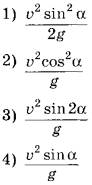 ГРАФИКИФИЗИЧЕСКИЕ ВЕЛИЧИНЫА) Б)1) заряд правой обкладки конденсатора2) заряд левой обкладки конденсатора3) энергия электрического поля конденсатора4) модуль напряжения на конденсаторе№ цепиЭДС источникаε, ВВнутреннеесопротивлениеисточника r, ОмВнешнеесопротивление R, Ом1915262103122154611059115Наименование звездыТемпература, КМасса (в массах Солнца)Радиус (в радиусах Солнца)Расстояние до звезды (св. год)Альдебаран35002,54365Альтаир80001,71,717Бетельгейзе3600151000650Вега96002325Капелла500031242Кастор1040022,550Процион66001,5211Спика22000118260Номерзадания в КИМПроверяемые элементы содержания / уменияУровень сложности заданияПроцент выполнения задания 
в субъекте Российской ФедерацииПроцент выполнения задания 
в субъекте Российской ФедерацииПроцент выполнения задания 
в субъекте Российской ФедерацииПроцент выполнения задания 
в субъекте Российской ФедерацииПроцент выполнения задания 
в субъекте Российской ФедерацииНомерзадания в КИМПроверяемые элементы содержания / уменияУровень сложности заданиясреднийв группе не преодолевших минимальный баллв группе от минимального до 60 т.б.в группе от 61 до 80 т.б.в группе от 81 до 100 т.б.Равномерное прямолинейное движениеБ40,899,34474100 Закон всемирного тяготенияБ48,516,75282100Импульс телаБ72,47358189100 Сила АрхимедаБ38,86134456100Механика (объяснение явлений; интерпретация результатов опытов)П50,232517650Механика (изменение физических величин в процессах)Б64,428,7709487,5Механика (установление соответствия между графиками и физическими величинами)Б37,716,73870100Связь между давлением и средней кинетической энергиейБ70,04288093100Работа в термодинамикеБ38,164082100Количество теплотыБ54,7136193100Термодинамика (объяснение явлений)П56325978100Термодинамика (установление соответствия между процессами и и физическими величинами)Б55,87155393100 Сила АмпераБ503,74278100Последовательное и параллельное соединение проводниковБ38,53,74493100Частота, период электромагнитных колебанийБ41,72316050Электродинамика (интерпретация результатов опытов, представленных в виде  графика)П28,730458287,7Оптика (интерпретация результатов опытов, представленных в виде графика)Б46,4264472100Электродинамика (установление соответствия между графиками и физическими величинами)Б43,7104165100 Радиоактивные распады Б37,94437087,5Импульс фотонаБ3863985100Квантовая физика (установление соответствия между физическими величинами и формулами)Б37,7234861100Механика – квантовая физика (методы научного познания)Б4443257100Электричество – (методы научного познания)Б2911429375Элементы астрофизики: Солнечная система, звёзды, галактикиБ4219446975Электродинамика (расчётная задача)П4341041100Оптика (расчётная задача)П136214487,5Молекулярная  физика (качественная задача)П2101063100Механика (расчётная задача)П150135092Механика (расчетная задача)В11074758,3Молекулярная физика (расчётная задача)В10074858,3Электродинамика (расчётная задача)В7033858,3Квантовая физика (расчётная задача)В90351100№ДатаМероприятиесентябрь 2020 г.Организация обсуждения предметных результатов и содержания примерной основной образовательной программы среднего общего образования по физике(ИПКРО РИ)после оценочных процедур качества образования.Разработка методических рекомендаций по физике с учетом результатов ЕГЭ-2020 г., ВПР-2020 г. по повышению качества обучения выпускников, демонстрирующих низкие образовательные результаты. (ИПКРО РИ)октябрь 2020 г.Обучающий семинар по теме «Обновление содержания образования в предметной области; алгоритм разработки рабочих программ по предмету». Презентация рабочих программ по предмету. (ИПКРО РИ)ноябрь 2020 г.Курсы-стажировки  по теме «Подготовка учителей к проведению итоговой аттестации в форме ЕГЭ» (ИПКРО РИ)ноябрь 2020 г.Обучающий семинар по теме  «Методика  решения  физических задач» (ИПКРО РИ)декабрь 2020 г.Семинар-практикум по теме «Методика работы с топографическими картами на уроках физики». (ИПКРО РИ)декабрь 2020 г.Обучающий семинар по теме «Типичные ошибки учащихся при выполнении заданий диагностических работ». (ИПКРО РИ)февраль 2021 г.Обучающий семинар по теме «Инновационные подходы в организации и проведении учебных занятий, обеспечивающих высокое качество образования при подготовке к ЕГЭ по физике». (ИПКРО РИ)апрель 2021 гОбучающий семинар по теме « Подготовка выпускников 11 класса к сдаче ЕГЭ по физике» (ИПКРО РИ)апрель 2021 гКруглый стол по теме «Методы, алгоритмы, приемы выполнения заданий ЕГЭ разного уровня сложности, анализ проблемных заданий разного уровня сложности». (ИПКРО РИ)в течение годаИндивидуальные консультации для учителей физики, испытывающих затруднения по подготовке обучающихся к ЕГЭ№Название мероприятияПоказатели(дата, формат, место проведения, категории участников)Выводы об эффективности (или ее отсутствии), 
свидетельствующие о выводах факты, выводы о необходимости корректировки мероприятия, его отмены или о необходимости продолжения практики подобных мероприятийОрганизация обсуждения предметных результатов и содержания примерной основной образовательной программы среднего общего образования по физике(ИПКРО РИ)сентябрь 2020 г.необходимо продолжить практику подобных мероприятийРазработка методических рекомендаций по физике с учетом результатов ЕГЭ-2020 г., ВПР-2020 г. по повышению качества обучения выпускников, демонстрирующих низкие образовательные результаты. (ИПКРО РИ)после оценочных процедур качества образования.Методические рекомендации оказали большую помощь учителям, поэтому необходимо продолжить практику подобных мероприятийОбучающий семинар по теме «Обновление содержания образования в предметной области; алгоритм разработки рабочих программ по предмету». Презентация рабочих программ по предмету.(ИПКРО РИ)октябрь 2020 г.Разработки рабочих программ по предмету имеет важное значение при подготовке учащихся.Курсы-стажировки  по теме «Подготовка учителей к проведению итоговой аттестации в форме ЕГЭ» (ИПКРО РИ)ноябрь 2020 г.Курсы оказали поддержку учителям, на наш взгляд они помогли повысить качество образования в Республике Ингушетия, считаем, что  необходимо продолжить практику подобных мероприятий.Обучающий семинар по теме  «Методика  решения  физических задач» (ИПКРО РИ)ноябрь 2020 г.Семинар-практикум по теме «Методика работы с топографическими картами на уроках физики». (ИПКРО РИ)декабрь 2020 г.Обучающий семинар по теме «Типичные ошибки учащихся при выполнении заданий диагностических работ». (ИПКРО РИ)декабрь 2020 г.Полезный семинар для учителей физики, необходимо продолжить практику подобных мероприятий.Обучающий семинар по теме «Инновационные подходы в организации и проведении учебных занятий, обеспечивающих высокое качество образования при подготовке к ЕГЭ по физике». (ИПКРО РИ)февраль 2021 г.Полезный семинар для учителей физики, необходимо продолжить практику подобных мероприятий.Обучающий семинар по теме « Подготовка выпускников 11 класса к сдаче ЕГЭ по физике» (ИПКРО РИ)апрель 2021 гРезультаты по сдаче ЕГЭ улучшились считаем, что необходимо продолжить практику подобных мероприятий.Круглый стол по теме «Методы, алгоритмы, приемы выполнения заданий ЕГЭ разного уровня сложности, анализ проблемных заданий разного уровня сложности». (ИПКРО РИ)апрель 2021 гРезультаты по сдаче ЕГЭ за 2021г. улучшились считаем, что необходимо продолжить практику подобных мероприятий.Индивидуальные консультации для учителей физики, испытывающих затруднения по подготовке обучающихся к ЕГЭв течение годаРезультаты по сдаче ЕГЭ улучшились считаем, что необходимо продолжить практику подобных мероприятий.№Тема программы ДПО (повышения квалификации)Критерии отбора ОО, учителей для обучения по данной программе (например, ОО с аномально низкими результатами или все учителя по учебному предмету и т.п.)Перечень ОО (указать конкретно), учителя которых рекомендуются для обучения по данной программКурсы повышения квалификации  по теме: «Подготовка членов предметных комиссий Республики Ингушетия по проверке выполнения заданий с развернутым ответом экзаменационных работ ЕГЭ в 2022г. (физика) »ЭкспертыЛучшие практики - учителя по физике, работающие в нижеприведенных ОО РИГБОУ СОШ №3 г. МалгобекГБОУ «СОШ№3 г. Карабулак»ГБОУ СОШ№2 с.п. КантышевоГимназия г. МалгобекРекомендуемые для обучения: ГБОУ "Гимназия "Марем" г. Магас", ГБОУ  "СОШ №3 г. Назрань", ГБОУ  "СОШ № 6 г. Назрань", ГБОУ "Гимназия" с.п. Али-Юрт, ГБОУ "СОШ №3" с.п. Плиево, ГБОУ "СОШ №1 с.п. Нестеровское", ГКОУ "СОШ №5 г. Сунжа", ГБОУ "СОШ №1 с.п. Троицкое".Вебинар по согласованию подходов к оцениванию развернутой части ЕГЭЭкспертыЛучшие практики - учителя по физике, работающие в нижеприведенных ОО РИГБОУ СОШ №3 г. МалгобекГБОУ «СОШ№ 3 г. Карабулак»ГБОУ СОШ№ 2 с.п. КантышевоГимназия г. МалгобекРекомендуемые для обучения: ГБОУ "Гимназия "Марем" г. Магас", ГБОУ  "СОШ №3 г. Назрань", ГБОУ  "СОШ № 6 г. Назрань", ГБОУ "Гимназия" с.п. Али-Юрт, ГБОУ "СОШ №3" с.п. Плиево, ГБОУ "СОШ №1 с.п. Нестеровское", ГКОУ "СОШ №5 г. Сунжа", ГБОУ "СОШ №1 с.п. Троицкое".Курсы повышения квалификации  по теме: «Методика преподавания физики и инновационные подходы к организации учебного процесса»Методика решения трудных заданий ЕГЭ, методика решения задач повышенной трудности для учителей физики, учащиеся которых показали аномально низкие результаты по итогам ЕГЭ2021г.Все ОО РИКурсы повышения квалификации  по теме: «Особенности проверки и оценивания заданий ВПР по физике, в соответствии с критериями в 2022 году».для всех учителей физики работающих в ОО РИВсе ОО РИКурсы-стажировки по теме: «Новые формы организации урока и внеурочной деятельности  в условиях реализации ФГОС»Для учителей физики, учащиеся которых показали аномально низкие результаты по итогам ЕГЭ2021г.Курсы проводятся на базе ОО, учащиеся которых показали высокие результаты по итогам ЕГЭ 2021г., для учителей физики работающих в следующих ОО РИГБОУ "Гимназия "Марем" г. Магас", ГБОУ  "СОШ №3 г. Назрань", ГБОУ  "СОШ № 6 г. Назрань", ГБОУ "Гимназия" с.п. Али-Юрт, ГБОУ "СОШ №3" с.п. Плиево, ГБОУ "СОШ №1 с.п. Нестеровское", ГКОУ "СОШ №5 г. Сунжа", ГБОУ "СОШ №1 с.п. Троицкое".Курсы-стажировки  по теме «Подготовка учителей к проведению итоговой аттестации в форме ЕГЭ» (ИПКРО РИ)Для учителей работающих в ОО, учащиеся которых показали аномально низкие результатыГБОУ "Гимназия "Марем" г. Магас", ГБОУ  "СОШ №3 г. Назрань", ГБОУ  "СОШ № 6 г. Назрань", ГБОУ "Гимназия" с.п. Али-Юрт, ГБОУ "СОШ №3" с.п. Плиево, ГБОУ "СОШ №1 с.п. Нестеровское", ГКОУ "СОШ №5 г. Сунжа", ГБОУ "СОШ №1 с.п. Троицкое".№Дата(месяц)Мероприятие(указать тему и организацию, которая планирует проведение мероприятия)23.03.2021 региональный семинар по теме «Подготовка учащихся к ГИА и ВПР по физике» (ИПКРО РИ)21.08.2021Семинар по теме: «Анализ трудных заданий развернутой части КИМ ЕГЭ и способы их решения»В течение годаИндивидуальные и групповые консультации учителей физики по методике подготовки учащихся к ГИА по физике и наиболее трудным темам курса физики16.09.2021Круглый стол по теме «Методы, алгоритмы, приемы выполнения заданий ЕГЭ разного уровня сложности, анализ проблемных заданий разного уровня сложности». (ИПКРО РИ)23.08.2021Обучающий семинар по теме «Типичные ошибки учащихся при выполнении заданий диагностических работ». (ИПКРО РИ)23.09.2021Обучающий семинар по теме «Инновационные подходы в организации и проведении учебных занятий, обеспечивающих высокое качество образования при подготовке к ЕГЭ по физике». (ИПКРО РИ)30.09.2021Обучающий семинар по теме « Подготовка выпускников 11 класса к сдаче ЕГЭ по физике» (ИПКРО РИ)августОрганизация обсуждения предметных результатов и содержания примерной основной образовательной программы среднего общего образования по физике (ИПКРО РИ)августРазработка методических рекомендаций по физике с учетом результатов ЕГЭ-2020 г., ВПР-2020 г. по повышению качества обучения выпускников, демонстрирующих низкие образовательные результаты. (ИПКРО РИ)августОбучающий семинар по теме «Обновление содержания образования в предметной области; алгоритм разработки рабочих программ по предмету». Презентация рабочих программ по предмету. (ИПКРО РИ)ООБаллыГимназия г. Малгобек95ГБОУ СОШ №2 г. Сунжа93ГБОУ СОШ № 3 г. Малгобек87ГБОУ СОШ №7 г. Назрань76№ООГБОУ "Гимназия "Марем" г. Магас"ГБОУ  "СОШ №3 г.Назрань"ГБОУ  "СОШ № 6 г. Назрань"ГБОУ "Гимназия" с.п.Али-ЮртГБОУ "СОШ №3" с.п. ПлиевоГБОУ "СОШ №1 с.п.Нестеровское"ГКОУ "СОШ №5 г.Сунжа"ГБОУ "СОШ №1 с.п. Троицкое"№Дата(месяц)Мероприятие(указать формат, тему и организацию, которая планирует проведение мероприятия)декабрь 2021 г.Заседания секции учителей физики регионального учебно-методического объединения по общему образованию (ИПКРОРИ)В течение годаПроведение мастер-классов, практических занятий в рамках курсов повышения квалификации на базе образовательных организаций с высокими результатами ЕГЭ 2020 г.:В течение годаМежрегиональный семинар «Республиканская модель поддержки школ с низкими результатами обучения» (ИПКРО РИ)март-апрель 2022 гОткрытые уроки лучших учителей физики ОО республики по темам ЕГЭ, вызывающим затруднения у учащихся (ИПКРО РИ)в течение годаОрганизация тематических стажировок по подготовке к ГИА-11 по физике на базе образовательных организаций, демонстрирующих высокие образовательные результаты1Ответственный специалист, выполнявший анализ результатов ЕГЭ по предметуОздоева Марем Магомед-Алиевна, методист по физике, ГБОУ ДПО ИПК РО РИ-201920192020202020212021чел.% от общего числа участниковчел.% от общего числа участниковчел.% от общего числа участников682.46723.54974.38Пол201920192020202020212021Полчел.% от общего числа участниковчел.% от общего числа участниковчел.% от общего числа участниковЖенский710.291115.2899.28Мужской6189.716184.728890.72Всего участников ЕГЭ по предмету97Из них:выпускников текущего года, обучающихся по программам СОО83выпускников текущего года, обучающихся по программам СПО1выпускников прошлых лет13участников с ограниченными возможностями здоровья11Всего ВТГ83Из них:выпускники лицеев и гимназий7выпускники СОШ75начальная общеобразовательная школа1АТЕКоличество участников ЕГЭ по учебному предмету% от общего числа участников в регионеАдминистрация г. Карабулак1414,43Администрация г. Магас1010,31Администрация г. Малгобек1111,34Администрация г. Назрань3839,18Администрация Малгобекского района33,09Администрация Назрановского района1010,31Администрация Сунженского района1111,34№ п/пНазвание УМК из федерального перечняПримерный процент ОО, в которых использовался данный УМК / другие пособия1Семакин И.Г., Хеннер Е.К., Шеина Т.Ю., Информатика 11 кл. 2020г., Общество с ограниченной ответственностью "БИНОМ. Лаборатория знаний"; Акционерное общество "Издательство "Просвещение"212БосоваЛ.Л., Босова А.Ю. Информатика, 11 кл., Общество с ограниченной ответственностью "БИНОМ. Лаборатория знаний"; Акционерное общество "Издательство "Просвещение", 2020г.493Угринович Н.Д., Информатика, 11 кл., Общество с ограниченной ответственностью "БИНОМ. Лаборатория знаний"; Акционерное общество "Издательство "Просвещение", 2019г.30Субъект Российской ФедерацииСубъект Российской ФедерацииСубъект Российской Федерации2019 г.2020 г.2021 г.Не преодолели минимального балла, %33,8237,5014,43Средний тестовый балл42,9941,3956,63Получили от 81 до 99 баллов, %5,882,787,22Получили 100 баллов, чел.110Выпускник общеобразовательной организации текущего годаВыпускник прошлых летОбучающийся образовательной организации среднего профессионального образованияУчастники ЕГЭ с ограниченными возможностями здоровьяДоля участников, набравших балл ниже минимального 13,2515,38100,000,00Доля участников, получивших тестовый балл от минимального балла до 60 баллов36,1469,230,0036,36Доля участников, получивших от 61 до 80 баллов42,1715,380,0054,55Доля участников, получивших от 81 до 99 баллов8,430,000,009,09Количество участников, получивших 100 баллов0000Доля участников, получивших тестовый баллДоля участников, получивших тестовый баллДоля участников, получивших тестовый баллДоля участников, получивших тестовый баллниже минимальногоот минимального до 60 балловот 61 до 80 балловот 81 до 99 балловКоличество участников, получивших 
100 балловГимназия0,0033,3333,3333,330Иное15,3869,2315,380,000Колледж100,000,000,000,000Лицей25,000,0075,000,000Начальная общеобразовательная школа0,00100,000,000,000Средняя общеобразовательная школа13,3337,3341,338,000Доля участников, получивших тестовый баллДоля участников, получивших тестовый баллДоля участников, получивших тестовый баллДоля участников, получивших тестовый баллниже минимальногоот минимального до 60 балловот 61 до 80 балловот 81 до 99 балловКоличество участников, получивших 
100 балловАдминистрация г. Карабулак14,2914,2950,0021,430Администрация г. Магас10,0020,0040,0030,000Администрация г. Малгобек9,0954,5536,360,000Администрация г. Назрань10,5336,8450,002,630Администрация Малгобекского района33,3366,670,000,000Администрация Назрановского района30,0050,0020,000,000Администрация Сунженского района18,1872,739,090,000№Наименование ООДоля участников, получивших 
от 81 до 100 балловДоля участников, получивших 
от 61 до 80 балловДоля участников,не достигших минимального балла1.…№Наименование ООДоля участников,не достигших минимального баллаДоля участников, получивших 
от 61 до 80 балловДоля участников, получивших 
от 81 до 100 баллов1.…Номерзадания в КИМПроверяемые элементы содержания / уменияУровень сложности заданияПроцент выполнения задания 
в субъекте Российской ФедерацииПроцент выполнения задания 
в субъекте Российской ФедерацииПроцент выполнения задания 
в субъекте Российской ФедерацииПроцент выполнения задания 
в субъекте Российской ФедерацииПроцент выполнения задания 
в субъекте Российской ФедерацииНомерзадания в КИМПроверяемые элементы содержания / уменияУровень сложности заданиясреднийв группе не преодолевших минимальный баллв группе от минимального до 60 т.б.в группе от 61 до 80 т.б.в группе от 81 до 100 т.б.Анализ информационных моделей (таблицы, диаграммы, графики).Б76,0428,5774,3691,67100,00Анализ таблиц истинности логических выражений.Б72,9221,4376,9283,33100,00Поиск и сортировка информации в базах данных.Б70,8321,4366,6788,89100,00Кодирование и декодирование информации.Б81,2528,5784,6294,44100,00Выполнение и анализ простых алгоритмов.Б53,1328,5741,0366,67100,00Анализ программы с циклом.Б63,547,1451,2891,67100,00Кодирование растровых изображений и звука. Скорость передачи информации.Б61,467,1453,8583,33100,00Кодирование данных, комбинаторика, системы счисления.Б46,880,0038,4663,89100,00Встроенные функции в электронных таблицах.Б63,5421,4361,5475,00100,00Поиск слов в текстовом документе.Б72,9264,2961,5483,33100,00Вычисление информационного объема сообщения.П38,540,0015,3866,67100,00Выполнение алгоритмов для исполнителя.П43,750,0023,0875,0085,71Графы. Поиск количества путей.П55,2121,4348,7269,4485,71Позиционные системы счисления.П44,790,0023,0875,00100,00Преобразование логических выражений.П40,630,0023,0863,89100,00Рекурсия. Рекурсивные процедуры и функции.П54,170,0038,4683,33100,00Перебор целых чисел на заданном отрезке. Проверка делимости.П54,177,1433,3386,11100,00Динамическое программированиеП29,170,0012,8244,44100,00Теория игр. Поиск выигрышной стратегии.П62,507,1451,2888,89100,00Теория игр. Поиск выигрышной стратегии.П48,960,0030,7780,5685,71Теория игр. Поиск выигрышной стратегии.П31,250,007,6955,56100,00Анализ программы, содержащей циклы и ветвления.П65,637,1461,5486,11100,00Динамическое программированиеП40,630,0015,3872,22100,00Обработка символьных строкВ9,380,002,5611,1157,14Обработка целых чисел. Проверка делимостиВ14,060,000,0027,7850,00Обработка массива целых чисел из файла. Сортировка.В8,330,001,2811,1150,00Обработка данных, вводимых из файла в виде последовательности чисел.В3,130,000,002,7828,57Субъект Российской ФедерацииСубъект Российской Федерации2020 г.2021 г.Не преодолели минимального балла, %37,5014,43Средний тестовый балл41,3956,63Получили от 81 до 99 баллов, %2,787,22Получили 100 баллов, чел.10№Название мероприятияПоказатели(дата, формат, место проведения, категории участников)Выводы об эффективности (или ее отсутствии), 
свидетельствующие о выводах факты, выводы о необходимости корректировки мероприятия, его отмены или о необходимости продолжения практики подобных мероприятий1«Эффективные педагогические практикипреподавания информатики в контексте ФГОС»Ноябрь 2020 г., Яндекс телемост конференциянеобходимость корректировки продолжений практики мероприятий№Тема программы ДПО (повышения квалификации)Критерии отбора ОО, учителей для обучения по данной программе (например, ОО с аномально низкими результатами или все учителя по учебному предмету и т.п.)Перечень ОО (указать конкретно), учителя которых рекомендуются для обучения по данной программ1Совершенствование профессиональных компетенций учителя в области работы с высоко мотивированными обучающимисяВсе учителя по учебному предметуВсе ОО№Дата(месяц)Мероприятие(указать тему и организацию, которая планирует проведение мероприятия)1сентябрьСеминар «Анализ результатов ЕГЭ по информатике и ИКТ.  Актуальные проблемы и пути решения задачи повышения качества преподавания учебного предмета и уровня подготовки, учащихся к ЕГЭ», организация семинара с помощью вэб сервиса Яндекс телемост. 2мартЗаседания районного методического объединения учителей информатики «Формирование профессиональных компетенций учителя иностранного языка по вопросам контрольных измерительных материалов (КИМ) ЕГЭ по предмету, организация заседания с помощью вэб сервиса Яндекс телемост.№Дата(месяц)Мероприятие(указать формат, тему и организацию, которая планирует проведение мероприятия)1ноябрьСеминар для учителей   информатики «Эффективные педагогические практики преподавания информатики в контексте ФГОС»1Ответственный специалист, выполнявший анализ результатов ЕГЭ по предметуЯндиев Арсен Зуятдинович методист ГБОУ ДПО ИПК РО РИ по ИКТ и информатике-201920192020202020212021чел.% от общего числа участниковчел.% от общего числа участниковчел.% от общего числа участников100,3640,20150,68Пол201920192020202020212021Полчел.% от общего числа участниковчел.% от общего числа участниковчел.% от общего числа участниковЖенский330533,33Мужской77041001066,67Всего участников ЕГЭ по предмету15Из них:выпускников текущего года, обучающихся по программам СОО11выпускников текущего года, обучающихся по программам СПО2выпускников прошлых лет2участников с ограниченными возможностями здоровья0Всего ВТГ11выпускники СОШ11АТЕКоличество участников ЕГЭ по учебному предмету% от общего числа участников в регионеАдминистрация г. Магас213,33Администрация г. Назрань533,33Администрация Малгобекского района16,67Администрация Назрановского района320,00Администрация Сунженского района426,67№ п/пНазвание УМК из федерального перечняПримерный процент ОО, в которых использовался данный УМК / другие пособия1Учебник География 10 класс Ю.Н. Гладкий, В.В. Николинаиздательство «Просвещение», серия «Полярная звезда»100% Субъект Российской ФедерацииСубъект Российской ФедерацииСубъект Российской Федерации2019 г.2020 г.2021 г.Не преодолели минимального балла, %602520Средний тестовый балл31,1041,2542,27Получили от 81 до 99 баллов, %000Получили 100 баллов, чел.000Выпускники текущего года, обучающиеся по программам СООВыпускники текущего года, обучающиеся по программам СПОВыпускники прошлых летУчастники ЕГЭ с ОВЗДоля участников, набравших балл ниже минимального 27,27000Доля участников, получивших тестовый балл от минимального балла до 60 баллов72,731001000Доля участников, получивших от 61 до 80 баллов    0000Доля участников, получивших от 81 до 99 баллов    0000Количество участников, получивших 100 баллов0000Доля участников, получивших тестовый баллДоля участников, получивших тестовый баллДоля участников, получивших тестовый баллДоля участников, получивших тестовый баллКоличество участников, получивших 100 балловниже минимальногоот минимального до 60 балловот 61 до 80 балловот 81 до 99 балловКоличество участников, получивших 100 балловСОШ27,2772,73000Лицеи, гимназии0100000Иное0100000Доля участников, получивших тестовый баллДоля участников, получивших тестовый баллДоля участников, получивших тестовый баллДоля участников, получивших тестовый баллниже минимальногоот минимального до 60 балловот 61 до 80 балловот 81 до 99 балловКоличество участников, получивших 
100 балловАдминистрация г. Магас0,00100,000,000,000Администрация г. Назрань20,0080,000,000,000Администрация Малгобекского района0,00100,000,000,000Администрация Назрановского района33,3366,670,000,000Администрация Сунженского района25,0075,000,000,000№Наименование ООДоля участников, получивших 
от 81 до 100 балловДоля участников, получивших 
от 61 до 80 балловДоля участников,не достигших минимального балла1.…№Наименование ООДоля участников,не достигших минимального баллаДоля участников, получивших 
от 61 до 80 балловДоля участников, получивших 
от 81 до 100 баллов1.…Номерзадания в КИМПроверяемые элементы содержания / уменияУровень сложности заданияПроцент выполнения задания 
в субъекте Российской ФедерацииПроцент выполнения задания 
в субъекте Российской ФедерацииПроцент выполнения задания 
в субъекте Российской ФедерацииПроцент выполнения задания 
в субъекте Российской ФедерацииПроцент выполнения задания 
в субъекте Российской ФедерацииНомерзадания в КИМПроверяемые элементы содержания / уменияУровень сложности заданиясреднийв группе не преодолевших минимальный баллв группе от минимального до 60 т.б.в группе от 61 до 80 т.б.в группе от 81 до 100 т.б.Градусная сеть. Для выполнения задания необходимо найти точку с указанными в условии задания координатами на карте мира или на карте РоссииБ50,0033,3354,55Атмосфера. Проверяется понимание закономерностей изменения с высотой температуры воздуха и атмосферного давленияБ64,29100,0054,55Проверяется знание и понимание примеров рационального и нерационального природопользованияБ53,5716,6763,64Земная кора и литосфера. Проверяется знание и понимание основных процессов и явлений в геосферах.Б53,5716,6763,64Проверяется знание и понимание закономерностей распределения температур воздуха, атмосферных осадков на Земле и на территории РоссииБ21,4333,3318,18Проверяется понимание закономерностей изменения продолжительности дня и положение Солнца над горизонтом на разных широтах в зависимости от времени годаБ50,0033,3354,55Проверяется знание географической номенклатуры: положения и взаиморасположения наиболее крупных и значимых географических объектовБ50,0033,3354,55Проверяется знание и понимание особенностей демографической ситуации и показателей уровня жизни населения в странах с разным уровнем социально-экономического развития. Б50,000,0063,64Проверяется знание и понимание географических особенностей размещения населения по территории России и мира. Б42,8633,3345,45Проверяется знание и понимание особенностей структуры хозяйства стран имеющих различных уровень социально-экономического развития, специализации в системе международного географического разделения трудаБ64,2933,3372,73Проверяется знание и понимание особенностей природы, населения и хозяйства наиболее крупных стран мираБ35,710,0045,45Проверяется знание наиболее крупных городов (городов - миллионеров) РоссииБ50,0033,3354,55Проверяется знание географических особенностей размещения основных отраслей сельского хозяйства, промышленности транспорта РоссииП28,570,0036,36Проверяется знание и понимание особенностей природы, населения и хозяйства крупных географических районов России и природнохозяйственных зонБ32,1416,6736,36Проверяется понимание таких географических процессов и явлений как миграции населения, урбанизация, естественное движение населения, международное географическое разделение трудаБ71,4350,0077,27Мировое хозяйство. Хозяйство России. Регионы России. Б35,710,0045,45Погода и климат. Распределение тепла и влаги на Земле. Б57,1433,3363,64Административно-территориальное устройство России. Столицы и крупные города..Б60,7116,6772,73Ведущие страны – экспортеры основных видов промышленной продукции. Ведущие страны экспортеры основных видов сельскохозяйственной продукции. Основные международные магистрали и транспортные узлы. П42,8633,3345,45Часовые зоны. /Уметь использовать приобретённые знания и умения в практической деятельности  и повседневной жизни для определения различий во времени, чтения карт различного содержания.П50,0033,3354,55Направление и типы миграции населения России. Городское и сельское население.П14,2933,339,09Природные ресурсы.П42,860,0054,55Этапы геологической истории земной коры. Геологическая хронология. /Знать и понимать смысл основных теоретических категорий и понятий.П35,7133,3336,36Особенности природно-ресурсного потенциала, населения, хозяйства, культуры крупных стран мира. П57,1433,3363,64Природно-хозяйственное районирование России. Регионы России. В21,430,0027,27Географические модели. Географическая карта, план местности. Уметь определять на плане и карте расстояния, обращая внимание на масштаб.Б42,860,0054,55Географические модели. Географическая карта, план местности.П21,430,0027,27Географические модели. Географическая карта. План местности. Уметь составлять таблицы, картосхемы, диаграммы, простейшие карты, модели.В25,000,0031,82Литосфера. Гидросфера. Атмосфера. Биосфера. Природа России. Динамика численности населения Земли. Половозрастной состав населения.  Факторы размещения производства. География отраслей промышленностиВ10,710,0013,64Литосфера. Гидросфера. Атмосфера. Биосфера. Природа России. Динамика численности населения Земли. Половозрастной состав населения.  В3,570,004,55География основных отраслей производственной и непроизводственной сфер. П17,860,0022,73Земля как планета, современный облик планеты Земля. Форма, размеры, движение Земли. Знать и понимать географические следствия движений Земли.В0,000,000,00Численность, естественное движение населения России. П14,290,0018,18Направление и типы миграции. В14,290,0018,18№Название мероприятияПоказатели(дата, формат, место проведения, категории участников)Выводы об эффективности (или ее отсутствии), 
свидетельствующие о выводах факты, выводы о необходимости корректировки мероприятия, его отмены или о необходимости продолжения практики подобных мероприятийАнализ результатов ГИА-2020 и методические рекомендации по повышению уровня решаемости отдельных заданийИюль-август 2020 г.В  методических рекомендациях по подготовке к ГИА обучающихся в 2020/21 учебном году рассмотрены основные приемы в работе учителей, позволяющие формировать у учащихся метапредметные компетенцииПостоянно действующий семинар для руководителей МО учителей география «ГИА-11: методика подготовки. География»март 2021 г., практикоориентированные семинары, ГБОУ ДПО ИПК РО РИ, руководители методических объединений, учителя географииПроведены курсы повышения квалификации для руководителей МО учителей географии – 27 чел., подтверждающих актуальность и необходимость продолжения практики подобных мероприятий, так как отработка методических подходов к изучению отдельных тем позволила улучшить показатели выполнения заданий в 2021 году по темам «Регионы и страны мира», «Ведущие страны-экспортеры основных видов промышленной продукции. Ведущие страны экспортеры основных видов сельскохозяйственной продукции. Основные международные магистрали и транспортные узлы»Курсы повышения квалификации «Оценивание заданий открытого типа ЕГЭ. География».в феврале-март 2021 г. курсы ПК, ГБОУ ДПО ИПК РО РИ, предполагаемые эксперты региональной предметной комиссии по географииПроведение данного вида обучения будущих экспертов (ЕГЭ – 7 чел.) повышает уровень компетентности.№Тема программы ДПО (повышения квалификации)Критерии отбора ОО, учителей для обучения по данной программе (например, ОО с аномально низкими результатами или все учителя по учебному предмету и т.п.)Перечень ОО (указать конкретно), учителя которых рекомендуются для обучения по данной программ1Профессиональные затруднения учителя географии по реализации ФГОС: поиск путей преодолениявсе учителя по учебному предметуВсе ОО, в том числе и школы с низкими результатами2ГИА-11: методика подготовки. Географиявсе учителя по учебному предметуВсе ОО, в том числе и школы с низкими результатами3Оценивание задания открытого типа ЕГЭ. Географиякандидаты в эксперты региональной предметной комиссии ЕГЭ по географииПредполагаемые эксперты региональной предметной комиссии ЕГЭ по географии№Дата(месяц)Мероприятие(указать тему и организацию, которая планирует проведение мероприятия)Август 2021 гСодержательный анализ результатов ЕГЭ-2020г. и открытых КИМ по географии, выработка совместных адресных методических рекомендаций по повышению качества обученности географии.В течение годаМетодический десант для учителей географии школ с низкими результатами по районам республики: основной акцент на темах предметного кодификатора, по которым отмечается низкий процент выполненияСентябрь 2021 – апрель 2022 ггОрганизация сетевого взаимодействия учителей географии по вопросам конструирования уроков с учетом критериальной базы государственной итоговой аттестации учителя географии ОО РСО-Алания№Дата(месяц)Мероприятие(указать формат, тему и организацию, которая планирует проведение мероприятия)1В течение учебного годаОрганизация открытых уроков с использованием интернет-технологий учителями географии, ученики которых продемонстрировали высокие результаты при сдаче ЕГЭ. ГБОУ ДПО ИПК РО РИ2Февраль-март 2022 г.Мастер-классы учителей географии «Методические приемы подготовки школьников к ЕГЭ», ученики которых продемонстрировали высокие результаты ГИА, в том числе в режиме on-line. ГБОУ ДПО ИПК РО РИ3В течение учебного годаСеминары-практикумы для слушателей курсов повышения квалификации по решению наиболее сложных вопросов ЕГЭ под руководством председателя ПК, членов региональной экспертной комиссии .ГБОУ ДПО ИПК РО РИ1Ответственный специалист, выполнявший анализ результатов ЕГЭ по предметуТоршхоева Марем М., ГБОУ «Гимназия Назрановского района», учитель географииПредседатель РПК по географии201920192020202020212021чел.% от общего числа участниковчел.% от общего числа участниковчел.% от общего числа участников2077,491638,021597,17Пол201920192020202020212021Полчел.% от общего числа участниковчел.% от общего числа участниковчел.% от общего числа участниковЖенский19192,2715595,0914893,08Мужской167,7384,91116,92Всего участников ЕГЭ по предмету159Из них:выпускников текущего года, обучающихся по программам СОО129выпускников текущего года, обучающихся по программам СПО3выпускников прошлых лет27участников с ограниченными возможностями здоровья8Всего ВТГ129выпускники СОШ121Гимназия3Лицей5АТЕКоличество участников ЕГЭ по учебному предмету% от общего числа участников в регионеАдминистрация г. Карабулак53,14Администрация г. Магас1710,69Администрация г. Малгобек138,18Администрация г. Назрань3622,64Администрация Малгобекского района1710,69Администрация Назрановского района4025,16Администрация Сунженского района3119,50№ п/пНазвание УМК из федерального перечняПримерный процент ОО, в которых использовался данный УМК / другие пособия1 Литература. 11 класс. Базовый и углублённый уровни. В 2 частях. / В.И. Коровин, Н.Л. Вершинина, Е.Д. Гальцова и др. / Под ред. Коровина В.И. – М.: «Просвещение» МК из федерального перечня 40 %2Литература (базовый уровень), 11 класс. / Т.Ф. Курдюмова Т.Ф. и др./Под ред. Курдюмовой Т.Ф., - М.: Дрофа, 2016 г.20 %3Литература: Учебник: в 2-частях. Лебедев Ю. В. Москва: Просвещение, 2017 г.;40 %Субъект Российской ФедерацииСубъект Российской ФедерацииСубъект Российской Федерации2019 г.2020 г.2021 г.Не преодолели минимального балла, %33,8222,0917,61Средний тестовый балл37,7245,2451,29Получили от 81 до 99 баллов, %0,974,916,92Получили 100 баллов, чел.021Выпускник общеобразовательной организации текущего годаВыпускник прошлых летОбучающийся образовательной организации среднего профессионального образованияУчастники ЕГЭ с ограниченными возможностями здоровьяДоля участников, набравших балл ниже минимального 17,0522,220,0037,50Доля участников, получивших тестовый балл от минимального балла до 60 баллов40,3159,2666,6725,00Доля участников, получивших от 61 до 80 баллов34,1114,8133,3337,50Доля участников, получивших от 81 до 99 баллов7,753,700,000,00Количество участников, получивших 100 баллов1000Доля участников, получивших тестовый баллДоля участников, получивших тестовый баллДоля участников, получивших тестовый баллДоля участников, получивших тестовый баллниже минимальногоот минимального до 60 балловот 61 до 80 балловот 81 до 99 балловКоличество участников, получивших 
100 балловГимназия0,0033,3333,3333,330Иное22,2259,2614,813,700Колледж0,0066,6733,330,000Лицей20,0040,0040,000,000Средняя общеобразовательная школа17,3640,5033,887,441Доля участников, получивших тестовый баллДоля участников, получивших тестовый баллДоля участников, получивших тестовый баллДоля участников, получивших тестовый баллниже минимальногоот минимального до 60 балловот 61 до 80 балловот 81 до 99 балловКоличество участников, получивших 
100 балловАдминистрация г. Карабулак0,0060,0040,000,000Администрация г. Магас23,5335,2935,295,880Администрация г. Малгобек23,0838,4638,460,000Администрация г. Назрань13,8941,6727,7816,670Администрация Малгобекского района23,5358,8217,650,000Администрация Назрановского района10,0047,5032,5010,000Администрация Сунженского района25,8138,7132,260,001№Наименование ООДоля участников, получивших 
от 81 до 100 балловДоля участников, получивших 
от 61 до 80 балловДоля участников,не достигших минимального балла1.Выпускники прошлых лет 9,09027,27АТЕНаименование ООДоля участников,
не достигших минимального баллаДоля участников, получивших от 61 до 80 балловДоля участников, получивших 
от 81 до 100 балловАдминистрация г. НазраньВыпусники Прошлых Лет27,270,009,09№Проверяемые элементы содержания / уменияУровень сложности заданияПроцент выполнения заданияПроцент выполнения заданияПроцент выполнения заданияПроцент выполнения заданияПроцент выполнения задания№Проверяемые элементы содержания / уменияУровень сложности заданиясреднийв группе не преодолевших минимальный баллв группе от минимального до 60 т.б.в группе от 61 до 80 т.б.в группе от 81 до 100 т.б.1Задания, содержащие вопросы к анализу литературных произведений. Проверяется умение выпускников определять основные элементы содержания и художественной структуры изученных произведений (тематика и проблематика, герои и события, художественные приёмы, различные виды тропов и т.п.), а также рассматривать конкретные литературные произведения во взаимосвязи с материалом курсаБ78,6246,4381,4389,8091,672Задания, содержащие вопросы к анализу литературных произведений. Проверяется умение выпускников определять основные элементы содержания и художественной структуры изученных произведений (тематика и проблематика, герои и события, художественные приёмы, различные виды тропов и т.п.), а также рассматривать конкретные литературные произведения во взаимосвязи с материалом курсаБ69,8128,5774,2979,59100,003Задания, содержащие вопросы к анализу литературных произведений. Проверяется умение выпускников определять основные элементы содержания и художественной структуры изученных произведений (тематика и проблематика, герои и события, художественные приёмы, различные виды тропов и т.п.), а также рассматривать конкретные литературные произведения во взаимосвязи с материалом курсаБ73,5846,4372,8683,67100,004Задания, содержащие вопросы к анализу литературных произведений. Проверяется умение выпускников определять основные элементы содержания и художественной структуры изученных произведений (тематика и проблематика, герои и события, художественные приёмы, различные виды тропов и т.п.), а также рассматривать конкретные литературные произведения во взаимосвязи с материалом курсаБ40,8814,2937,1451,0283,335Задания, содержащие вопросы к анализу литературных произведений. Проверяется умение выпускников определять основные элементы содержания и художественной структуры изученных произведений (тематика и проблематика, герои и события, художественные приёмы, различные виды тропов и т.п.), а также рассматривать конкретные литературные произведения во взаимосвязи с материалом курсаБ61,6421,4361,4377,5591,676Задания, содержащие вопросы к анализу литературных произведений. Проверяется умение выпускников определять основные элементы содержания и художественной структуры изученных произведений (тематика и проблематика, герои и события, художественные приёмы, различные виды тропов и т.п.), а также рассматривать конкретные литературные произведения во взаимосвязи с материалом курсаБ69,8135,7171,4379,59100,007Задания, содержащие вопросы к анализу литературных произведений. Проверяется умение выпускников определять основные элементы содержания и художественной структуры изученных произведений (тематика и проблематика, герои и события, художественные приёмы, различные виды тропов и т.п.), а также рассматривать конкретные литературные произведения во взаимосвязи с материалом курсаБ55,3510,7147,1485,7183,338K1соответствие ответа заданиюП0,000,000,000,000,008K2привлечение   текста  произведения  для аргументацииП0,000,000,000,000,008K3логичность и соблюдение речевых нормП82,3939,2990,0091,84100,009K1сопоставление первого выбранного произведения с предложенным текстомП67,9217,8668,5787,76100,009K2сопоставление второго выбранного произведения с предложенным текстомП67,3025,0067,1485,7191,679K3привлечение текста произведения при сопоставлении для аргументацииП59,7521,4351,4383,67100,009K4логичность и соблюдение речевых нормП60,3828,5755,7175,51100,0010задания, содержащие вопросы к анализу литературных произведений. Проверяется умение выпускников определять основные элементы содержания и художественной структуры изученных произведений (тематика и проблематика, герои и события, художественные приёмы, различные виды тропов и т.п.), а также рассматривать конкретные литературные произведения во взаимосвязи с материалом курсаосновные элементы содержания и художественной структуры изученных произведений (тематика и проблематика, герои и события, художественные приёмы, различные виды тропов и т.п.), а также рассматривать конкретные литературные произведения во взаимосвязи с материалом курсаБ67,6119,6464,2991,84100,0011задания, содержащие вопросы к анализу литературных произведений. Проверяется умение выпускников определять основные элементы содержания и художественной структуры изученных произведений (тематика и проблематика, герои и события, художественные приёмы, различные виды тропов и т.п.), а также рассматривать конкретные литературные произведения во взаимосвязи с материалом курсаосновные элементы содержания и художественной структуры изученных произведений (тематика и проблематика, герои и события, художественные приёмы, различные виды тропов и т.п.), а также рассматривать конкретные литературные произведения во взаимосвязи с материалом курсаБ64,7814,2962,8688,7895,8312задания, содержащие вопросы к анализу литературных произведений. Проверяется умение выпускников определять основные элементы содержания и художественной структуры изученных произведений (тематика и проблематика, герои и события, художественные приёмы, различные виды тропов и т.п.), а также рассматривать конкретные литературные произведения во взаимосвязи с материалом курсаосновные элементы содержания и художественной структуры изученных произведений (тематика и проблематика, герои и события, художественные приёмы, различные виды тропов и т.п.), а также рассматривать конкретные литературные произведения во взаимосвязи с материалом курсаБ61,9512,5059,2984,69100,0013задания, содержащие вопросы к анализу литературных произведений. Проверяется умение выпускников определять основные элементы содержания и художественной структуры изученных произведений (тематика и проблематика, герои и события, художественные приёмы, различные виды тропов и т.п.), а также рассматривать конкретные литературные произведения во взаимосвязи с материалом курсаосновные элементы содержания и художественной структуры изученных произведений (тематика и проблематика, герои и события, художественные приёмы, различные виды тропов и т.п.), а также рассматривать конкретные литературные произведения во взаимосвязи с материалом курсаБ53,463,5739,2990,82100,0014задания, содержащие вопросы к анализу литературных произведений. Проверяется умение выпускников определять основные элементы содержания и художественной структуры изученных произведений (тематика и проблематика, герои и события, художественные приёмы, различные виды тропов и т.п.), а также рассматривать конкретные литературные произведения во взаимосвязи с материалом курсаосновные элементы содержания и художественной структуры изученных произведений (тематика и проблематика, герои и события, художественные приёмы, различные виды тропов и т.п.), а также рассматривать конкретные литературные произведения во взаимосвязи с материалом курсаБ50,310,0033,5790,82100,0015K1соответствие ответа заданиюП37,582,6825,7164,2979,1715K2привлечение текста произведения для аргументацииП51,261,7937,8686,73100,0015K3логичность и соблюдение речевых нормП71,0723,2172,8689,8095,8316K1сопоставление первого выбранного произведения с предложенным текстомП68,5521,4370,0086,7395,8316K2сопоставление второго  выбранного произведения с предложенным текстомП63,5219,6465,0077,55100,0016K3привлечение текста произведения при сопоставлении для аргументацииП43,081,7930,0071,43100,0016K4логичность и соблюдение речевых нормП40,570,0026,4369,39100,0017K1соответствие сочинения теме и ее раскрытиеВ28,770,8918,2146,4383,3317K2привлечение текста произведения для аргументацииВ39,311,7925,7165,31100,0017K3опора на теоретико-литературные понятияВ54,0911,9048,5776,1994,4417K4композиционная цельность и логичностьВ51,7810,7146,1973,4791,6717К5соблюдение речевых нормВ58,4910,7151,4386,7395,83№Название мероприятияПоказатели(дата, формат, место проведения, категории участников)Выводы об эффективности (или ее отсутствии), 
свидетельствующие о выводах факты, выводы о необходимости корректировки мероприятия, его отмены или о необходимости продолжения практики подобных мероприятий1Разработка методических рекомендаций по подготовке к ГИА 2021 выпускников образовательных организаций Республики Ингушетия, освоивших программы среднего общего образования с 16.10.20 г. по 30.10.20 г. в 18 ОО РИ для обучающихся 10 классов;методические рекомендации по результатам диагностических процедур предназначены педагогическим работникам ОО РИ, осуществляющих подготовку обучающихся 11-х классов к ГИАДиагностические процедуры по 11 общеобразовательным предметам проведены в 18 общеобразовательных организациях РИ для обучающихся 10 классов по материалам ЕГЭ 2021 года. По результатам диагностических процедур методистами ГБОУ ДПО ИПК РО РИ разработаны методические рекомендации по подготовке к ГИА выпускников 2021 года (на основе анализа типичных ошибок диагностических процедур по математике, русскому языку, обществознанию, истории, информатике и ИКТ, биологии, физике, химии, географии, литературе, английскому языку обучающихся 10-х классов 2020-2021 учебного года).2Семинар  «Подготовка экспертов для работы в предметных комиссиях  при проведении ГИА по образовательным программам среднего общего и основного общего образования»с 08.02.2021 г. по 17.03.2021 г.очное обучение с использованием дистанционных образовательных технологий, педагогические работники образовательных организаций РИ, выполняющие функции экспертов предметных комиссийДанное мероприятие проводится ежегодно для  проведения квалификационных испытаний для экспертов предметных комиссий, претендующих на присвоение статуса (ведущий, старший, основной эксперт). Практическую часть семинара эксперты отрабатывают в системе «Эксперт ЕГЭ» на сайте ФГБНУ «Федерального института педагогических измерений». Эффективность такого формата мероприятий достаточно высока, позволяет охватить большое количество экспертов, и позволяет работать в системе в любое время суток.3Участие в вебинарах, стажировках, обучении, организованных ФГАОУ ДПО «Академия реализации государственной политики и профессионального развития работников образования Министерства просвещения Российской Федерации»в течение года, для педагогических и руководящих работников ОО РИДанные мероприятия эффективны, позволяют охватить широкий круг заинтересованных лиц, дают возможность обменять опытом с другими регионами. №Тема программы ДПО (повышения квалификации)Критерии отбора ОО, учителей для обучения по данной программе (например, ОО с аномально низкими результатами или все учителя по учебному предмету и т.п.)Перечень ОО (указать конкретно), учителя которых рекомендуются для обучения по данной программ1«Подготовка к ГИА по литературе: литературоведческая терминология»Рекомендовано для учителей, готовящих к ГИА по литературе2«Профессиональное развитие педагога в современных условиях: учитель русского языка и литературы»Рекомендовано для учителей, готовящих к ГИА по литературе№Дата(месяц)Мероприятие(указать тему и организацию, которая планирует проведение мероприятия)1В течение годаОрганизация индивидуальных консультаций для  учителей литературы, испытывающих затруднения при подготовке обучающихся к ГИА2В течение годаКорректировка содержания дополнительных профессиональных программ для учителей  литературы с учётом анализа результатов ГИА 2021 года3В течение годаРассмотреть возможность  проведение региональной диагностической работы в формате ЕГЭ за месяц-полтора до основного срока экзамена.№Дата(месяц)Мероприятие(указать формат, тему и организацию, которая планирует проведение мероприятия)1.Ноябрь-апрель 2021-2022 г.г. Рассмотреть возможность проведения мастер-классов  по диссеминации передового педагогического опыта в рамках  курсов повышения квалификации для учителей русского языка и литературы.( ГБОУ ДПО ИПК РО РИ)2.Февраль-март 2022 г.Рассмотреть возможность проведения вебинара для учителей-словесников и учащихся выпускных классов «ЕГЭ по литературе: готовность № 1»1.Ответственный специалист, выполнявший анализ результатов ЕГЭ по предметуФИО, место работы, должность, ученая степень, ученое званиеПринадлежность специалиста к региональной ПК по предмету (при наличии)1.Ответственный специалист, выполнявший анализ результатов ЕГЭ по предметуКостоева Луиза Амархановна, ГБОУ ДПО ИПК РО РИ, методист по русскому языку и литературе-201920192020202020212021чел.% от общего числа участниковчел.% от общего числа участниковчел.% от общего числа участников1043,761175,761265,68Пол201920192020202020212021Полчел.% от общего числа участниковчел.% от общего числа участниковчел.% от общего числа участниковЖенский7370,198774,369978,57Мужской3129,813025,642721,43Всего участников ЕГЭ по предмету126Из них:выпускников текущего года, обучающихся по программам СОО105выпускников текущего года, обучающихся по программам СПО3выпускников прошлых лет18участников с ограниченными возможностями здоровья10Всего ВТГ105Из них:Выпускники  гимназий3лицей5Средняя общеобразовательная школа97№ п/пАТЕКоличество участников ЕГЭ по учебному предмету% от общего числа участников в регионе1.Администрация г. Магас18 14,29 2.Администрация г. Назрань 4233,33 3.Администрация г. Карабулак 129,52 4.Администрация г. Малгобек13 10,32 5.Администрация Назрановского района 17 13,496.Администрация Сунженского района 1814,29 7.Администрация Малгобекского района 64,76 № п/пНазвание УМК из федерального перечняПримерный процент ОО, в которых использовался данный УМК / другие пособия1«Английский язык». Авторы: Верещагина И.Н, Афанасьева О. Е.8%2«Английский В Фокусе» (Spotlight). Авторы: Ю.Е. Ваулина, Д. Дули, О.Е. Подоляко, В. Эванс.92 %Субъект Российской ФедерацииСубъект Российской ФедерацииСубъект Российской Федерации2019 г.2020 г.2021 г.Не преодолели минимального балла, %4,8110,268,73Средний тестовый балл62,3052,1458,28Получили от 81 до 99 баллов, %25,0010,2619,84Получили 100 баллов, чел.000Выпускники текущего года, обучающиеся по программам СООВыпускники текущего года, обучающиеся по программам СПОВыпускники прошлых летУчастники ЕГЭ с ОВЗДоля участников, набравших балл ниже минимального 9,520,005,5610,00Доля участников, получивших тестовый балл от минимального балла до 60 баллов32,3833,3361,1120,00Доля участников, получивших от 61 до 80 баллов    35,2466,6727,7840,00Доля участников, получивших от 81 до 99 баллов    22,860,005,5630,00Количество участников, получивших 100 баллов0000Доля участников, получивших тестовый баллДоля участников, получивших тестовый баллДоля участников, получивших тестовый баллДоля участников, получивших тестовый баллКоличество участников, получивших 100 балловниже минимальногоот минимального до 60 балловот 61 до 80 балловот 81 до 99 балловКоличество участников, получивших 100 балловГимназия0,00 33,33 0,00 66,67 0Лицеи0,00 20,00 40,00 40,00 0Колледж0,00 20,00 40,00 40,00 0Иное5,56 61,11 27,78 5,56 0Средняя общеобразовательная школа10,20 32,65 36,73 20,41 0№Наименование АТЕДоля участников, получивших тестовый баллДоля участников, получивших тестовый баллДоля участников, получивших тестовый баллДоля участников, получивших тестовый баллКоличество участников, получивших 100 баллов№Наименование АТЕниже минимальногоот минимального до 60 балловот 61 до 80 балловот 81 до 99 балловКоличество участников, получивших 100 баллов1.Администрация г. Назрань2,3826,1945,2426,19 02.Администрация г. Магас5,5627,7833,3333,33 03.Администрация г. Карабулак0,0025,0050,0025,00 04.Администрация г. Малгобек7,6930,7746,1515,38 05.Администрация Назрановского района23,5352,9411,7611,76 06.Администрация Сунженского района16,6761,1116,67 5,56 07.Администрация Малгобекского района16,6750,0033,33 0,00 0№Наименование ООДоля участников, получивших 
от 81 до 100 балловДоля участников, получивших 
от 61 до 80 балловДоля участников,не достигших минимального балла1.Государственное бюджетное общеобразовательное учреждение <Центр образования г. Магас>20,0030,0010,002.ВПЛ10,0040,0010,00№Наименование ООДоля участников,не достигших минимального баллаДоля участников, получивших 
от 61 до 80 балловДоля участников, получивших 
от 81 до 100 баллов1.ВПЛ10,0040,0010,002.Государственное бюджетное общеобразовательное учреждение <Центр образования г. Магас>10,0030,0020,00ГоворящийABCDEFУтверждениеУтверждениеABCDEFСоответствие диалогуНомерзадания в КИМПроверяемые элементы содержания / уменияУровень сложности заданияПроцент выполнения задания 
в субъекте Российской ФедерацииПроцент выполнения задания 
в субъекте Российской ФедерацииПроцент выполнения задания 
в субъекте Российской ФедерацииПроцент выполнения задания 
в субъекте Российской ФедерацииПроцент выполнения задания 
в субъекте Российской ФедерацииНомерзадания в КИМПроверяемые элементы содержания / уменияУровень сложности заданиясреднийв группе не преодолевших минимальный баллв группе от минимального до 60 т.б.в группе от 61 до 80 т.б.в группе от 81 до 100 т.б.1Понимание основного содержания прослушанного текста Б52,2174164872Понимание в прослушанном тексте запрашиваемой информации П64,2324980963Полное понимание прослушанного текста В60273680954Полное понимание прослушанного текстаВ68276692865Полное понимание прослушанного текстаВ49,294156916Полное понимание прослушанного текстаВ74635880957Полное понимание прослушанного текстаВ37182240688Полное понимание прослушанного текстаВ59185180869Полное понимание прослушанного текстаВ22912422710Понимание основного содержания текста Б50,2651677711Понимание структурно-смысловых связей в тексте П51639708812Полное понимание информации в тексте В39,21822447313Полное понимание информации в текстеВ44929548214Полное понимание информации в текстеВ583636679115Полное понимание информации в текстеВ473629447716Полное понимание информации в текстеВ382731425017Полное понимание информации в текстеВ532736638618Полное понимание информации в тексте Б46941557719Грамматические навыкиБ442731407720Грамматические навыкиБ6927549410021Грамматические навыкиБ679738510022Грамматические навыкиБ40031527723Грамматические навыкиБ44,2924588624Грамматические навыкиБ44,2022609525Грамматические навыкиБ431822508226Лексико-грамматическиенавыкиБ723666909527Лексико-грамматическиенавыкиБ411824566428Лексико-грамматическиенавыкиБ7545619210029Лексико-грамматическиенавыкиБ6018467510030Лексико-грамматическиенавыкиБ34,2012527331Лексико-грамматическиенавыкиБ54,21841639532Лексико-грамматическиенавыкиВ59,23646609533Лексико-грамматическиенавыкиВ653651779534Лексико-грамматическиенавыкиВ411824487335Лексико-грамматическиенавыкиВ422729486436Лексико-грамматическиенавыкиВ54,2936779537Лексико-грамматическиенавыкиВ461846615938Лексико-грамматическиенавыкиВ563641608639Письмо личного характера Б599408898 40Письменное высказывание с элементами рассуждения по предложенной проблемеВ47,211196396№Название мероприятияПоказатели(дата, формат, место проведения, категории участников)Выводы об эффективности (или ее отсутствии), 
свидетельствующие о выводах факты, выводы о необходимости корректировки мероприятия, его отмены или о необходимости продолжения практики подобных мероприятий1Теоретический семинар на тему «Подготовка к ЕГЭ. «Письмо», задание 40».январь 2021 г.,очная форма,ГБОУ ДПО ИПКРО РИ,учителя английского языкаУлучшен результат выполнения задания повышенного уровня сложности. 2Обучающий семинар на тему «Обучение устной речи при подготовке учащихся к ЕГЭ – 2022».март 2021 г.,очная форма,ГБОУ ДПО ИПКРО РИ,учителя английского языкаС учётом представленных на семинаре выявленных проблемных зон ЕГЭ по английскому языку 2021 года (низких результатов по письму и говорению) учителями были приложены усилия по развитию у обучающихся умений в продуктивных видах речевой деятельности.3Групповая консультация на тему: «Разбор письменных заданий, вызывающих затруднения (задания 22 -25, 30, 31)».декабрь 2020 г.,очная форма,ГБОУ ДПО ИПКРО РИ,учителя английского языкаПовышение качества выполнения заданий, вызывающих затруднения.4Практический семинар на тему Подготовка к ЕГЭ по английскому языку. Раздел «Письмо», задание 39».ноябрь 2020 г.,очная форма,ГБОУ ДПО ИПКРО РИ,учителя английского языкаПовышение качества выполнения заданий раздела «Письмо».№Тема программы ДПО (повышения квалификации)Критерии отбора ОО, учителей для обучения по данной программе (например, ОО с аномально низкими результатами или все учителя по учебному предмету и т.п.)Перечень ОО (указать конкретно), учителя которых рекомендуются для обучения по данной программ1.«Совершенствование профессиональных компетенций учителей в рамках оценочных процедур по учебному предмету «английский язык»Все учителя по учебному предмету, в том числе и учителя, учащиеся которых показали низкие результаты.ГБОУ   "СОШ №6 г. Сунжа";ГБОУ " СОШ № 26 МР с.п. Зязиков-юрт";ГБОУ "СОШ №3" с.п. Плиево;ГБОУ "СОШ №3 с.п. Кантышево";ГБОУ СОШ с.п. Гази-юрт;ГКОУ "СОШ № 3 г. Сунжа";ГБОУ "СОШ №1 с.п. Экажево";ГБОУ "СОШ №16 г. Малгобек";ГБОУ "СОШ №1 с.п. Нестеровское".№Дата(месяц)Мероприятие(указать тему и организацию, которая планирует проведение мероприятия)1.В течении годаОказание адресной методической помощи школам, выпускники которых показывают стабильно низкие результаты, как с выездом на место, так и на базе Института повышения квалификации. 2.В течении годаОбеспечение консультационного и методического сопровождения деятельности школ с использованием различных форм профессионального взаимодействия по обмену опытом преодоления (внутренних и внешних) факторов, обуславливающих низкие образовательные результаты.3.В течении годаИндивидуальные консультации для учителей по английскому языку по актуальным вопросам содержания оценочных процедур качества образования (ВПР, ОГЭ, ЕГЭ), вызывающих затруднения.3.Ноябрь 2021 г.Теоретический семинар для учителей английского языка по теме «Результаты ЕГЭ-2021 по английскому языку. Совершенствование методики преподавания английского языка с учетом результатов итоговой аттестации выпускников»4.Декабрь2021 г.Обучающий семинар для учителей английского языка по теме «Обучение устной речи при подготовке учащихся к ЕГЭ-2021»5.Февраль2022 г.Семинар - практикум для учителей английского языка по теме «Подготовка к ЕГЭ по английскому языку. Раздел «Письмо», задание 39».6.Апрель 2022 г.Практический семинар для учителей английского языка по теме: «Разбор письменных заданий, вызывающих затруднения (задания 30,31, 34 - 37)».№Дата(месяц)Мероприятие(указать формат, тему и организацию, которая планирует проведение мероприятия) 1.Ноябрь2021 г.Курсы – стажировка для учителей английского языка по теме:Совершенствование методики преподавания английского языка с учетом результатов итоговой аттестации выпускников. Проводятся ИПК РО РИ на базе школ со стабильно высокими результатами ГИА.2.Март 2022 г.Мастер-класс для учителей английского языка по теме «Подготовка к ЕГЭ. Раздел «Письмо», задание 40».Ответственный специалист, выполнявший анализ результатов ЕГЭ по предметуФИО, место работы, должность, ученая степень, ученое званиеПринадлежность специалиста к региональной ПК по предмету (при наличии)1.Гелисханова Фарида ХусеновнаМетодист ГБОУ ДПО ИПК РО РИ по английскому языку-201920192020202020212021чел.% от общего числа участниковчел.% от общего числа участниковчел.% от общего числа участников00,0020,1030,14Пол201920192020202020212021Полчел.% от общего числа участниковчел.% от общего числа участниковчел.% от общего числа участниковЖенский2100,00266,67Мужской133,33Всего участников ЕГЭ по предмету3Из них:выпускников текущего года, обучающихся по программам СОО2выпускников прошлых лет1участников с ограниченными возможностями здоровья0Всего ВТГ2Из них: выпускники СОШ2№ п/пАТЕКоличество участников ЕГЭ по учебному предмету% от общего числа участников в регионе1.Администрация г. Назрань133,332.Администрация Сунженского района133,333.Администрация Малгобекского района133,33№ п/пНазвание УМК из федерального перечняПримерный процент ОО, в которых использовался данный УМК / другие пособияУМК из федерального перечня (указать авторов, название, год издания)…Субъект Российской ФедерацииСубъект Российской ФедерацииСубъект Российской Федерации2019 г.2020 г.2021 г.Не преодолели минимального балла, %00,050,0033,33Средний тестовый балл45,0037,67Получили от 81 до 99 баллов, %0,000,000,00Получили 100 баллов, чел.000Выпускники текущего года, обучающиеся по программам СООВыпускники текущего года, обучающиеся по программам СПОВыпускники прошлых летУчастники ЕГЭ с ОВЗДоля участников, набравших балл ниже минимального 0,00100,000,00Доля участников, получивших тестовый балл от минимального балла до 60 баллов50,000,000,00Доля участников, получивших от 61 до 80 баллов    50,000,000,00Доля участников, получивших от 81 до 99 баллов    0,000,000,00Количество участников, получивших 100 баллов000Доля участников, получивших тестовый баллДоля участников, получивших тестовый баллДоля участников, получивших тестовый баллДоля участников, получивших тестовый баллКоличество участников, получивших 100 балловниже минимальногоот минимального до 60 балловот 61 до 80 балловот 81 до 99 балловКоличество участников, получивших 100 балловСОШ0,0050,0050,000,000Иное100,000,000,000,000№Наименование АТЕДоля участников, получивших тестовый баллДоля участников, получивших тестовый баллДоля участников, получивших тестовый баллДоля участников, получивших тестовый баллКоличество участников, получивших 100 баллов№Наименование АТЕниже минимальногоот минимального до 60 балловот 61 до 80 балловот 81 до 99 балловКоличество участников, получивших 100 баллов1.Администрация г. Назрань0,000,00100,000,0002.Администрация Сунженского района0,00100,000,000,0003.Администрация Малгобекского района100,000,000,000,000№Наименование ООДоля участников, получивших 
от 81 до 100 балловДоля участников, получивших 
от 61 до 80 балловДоля участников,не достигших минимального балла1.…№Наименование ООДоля участников,не достигших минимального баллаДоля участников, получивших 
от 61 до 80 балловДоля участников, получивших 
от 81 до 100 баллов1.…Номерзадания в КИМПроверяемые элементы содержания / уменияУровень сложности заданияПроцент выполнения задания 
в субъекте Российской ФедерацииПроцент выполнения задания 
в субъекте Российской ФедерацииПроцент выполнения задания 
в субъекте Российской ФедерацииПроцент выполнения задания 
в субъекте Российской ФедерацииПроцент выполнения задания 
в субъекте Российской ФедерацииНомерзадания в КИМПроверяемые элементы содержания / уменияУровень сложности заданиясреднийв группе не преодолевших минимальный баллв группе от минимального до 60 т.б.в группе от 61 до 80 т.б.в группе от 81 до 100 т.б.…№Название мероприятияПоказатели(дата, формат, место проведения, категории участников)Выводы об эффективности (или ее отсутствии), 
свидетельствующие о выводах факты, выводы о необходимости корректировки мероприятия, его отмены или о необходимости продолжения практики подобных мероприятий…№Тема программы ДПО (повышения квалификации)Критерии отбора ОО, учителей для обучения по данной программе (например, ОО с аномально низкими результатами или все учителя по учебному предмету и т.п.)Перечень ОО (указать конкретно), учителя которых рекомендуются для обучения по данной программ…№Дата(месяц)Мероприятие(указать тему и организацию, которая планирует проведение мероприятия)…№Дата(месяц)Мероприятие(указать формат, тему и организацию, которая планирует проведение мероприятия)…Ответственный специалист, выполнявший анализ результатов ЕГЭ по предметуФИО, место работы, должность, ученая степень, ученое званиеПринадлежность специалиста к региональной ПК по предмету (при наличии)1.Специалисты, привлекаемые к анализу результатов ЕГЭ по предметуФИО, место работы, должность, ученая степень, ученое званиеПринадлежность специалиста к региональной ПК по предмету (при наличии)1.2.…201920192020202020212021чел.% от общего числа участниковчел.% от общего числа участниковчел.% от общего числа участников30,1100,0010,05Пол201920192020202020212021Полчел.% от общего числа участниковчел.% от общего числа участниковчел.% от общего числа участниковЖенский266,671100,00Мужской133,33Всего участников ЕГЭ по предмету1Из них:выпускников текущего года, обучающихся по программам СОО1Всего ВТГ1Из них:Средняя общеобразовательная школа1№ п/пАТЕКоличество участников ЕГЭ по учебному предмету% от общего числа участников в регионе1.Администрация Сунженского района1100,00№ п/пНазвание УМК из федерального перечняПримерный процент ОО, в которых использовался данный УМК / другие пособияУМК из федерального перечня (указать авторов, название, год издания)…Субъект Российской ФедерацииСубъект Российской ФедерацииСубъект Российской Федерации2019 г.2020 г.2021 г.Не преодолели минимального балла, %0,000,000,00Средний тестовый балл39,6740,00Получили от 81 до 99 баллов, %0,000,000,00Получили 100 баллов, чел.000Выпускники текущего года, обучающиеся по программам СООВыпускники текущего года, обучающиеся по программам СПОВыпускники прошлых летУчастники ЕГЭ с ОВЗДоля участников, набравших балл ниже минимального 0,000,00Доля участников, получивших тестовый балл от минимального балла до 60 баллов100,000,00Доля участников, получивших от 61 до 80 баллов    0,000,00Доля участников, получивших от 81 до 99 баллов    0,000,00Количество участников, получивших 100 баллов00Доля участников, получивших тестовый баллДоля участников, получивших тестовый баллДоля участников, получивших тестовый баллДоля участников, получивших тестовый баллКоличество участников, получивших 100 балловниже минимальногоот минимального до 60 балловот 61 до 80 балловот 81 до 99 балловКоличество участников, получивших 100 балловСОШ0,00100,000,000,000№Наименование АТЕДоля участников, получивших тестовый баллДоля участников, получивших тестовый баллДоля участников, получивших тестовый баллДоля участников, получивших тестовый баллКоличество участников, получивших 100 баллов№Наименование АТЕниже минимальногоот минимального до 60 балловот 61 до 80 балловот 81 до 99 балловКоличество участников, получивших 100 баллов1.Администрация Сунженского района0,00100,000,000,000№Наименование ООДоля участников, получивших 
от 81 до 100 балловДоля участников, получивших 
от 61 до 80 балловДоля участников,не достигших минимального балла1.…№Наименование ООДоля участников,не достигших минимального баллаДоля участников, получивших 
от 61 до 80 балловДоля участников, получивших 
от 81 до 100 баллов1.…Номерзадания в КИМПроверяемые элементы содержания / уменияУровень сложности заданияПроцент выполнения задания 
в субъекте Российской ФедерацииПроцент выполнения задания 
в субъекте Российской ФедерацииПроцент выполнения задания 
в субъекте Российской ФедерацииПроцент выполнения задания 
в субъекте Российской ФедерацииПроцент выполнения задания 
в субъекте Российской ФедерацииНомерзадания в КИМПроверяемые элементы содержания / уменияУровень сложности заданиясреднийв группе не преодолевших минимальный баллв группе от минимального до 60 т.б.в группе от 61 до 80 т.б.в группе от 81 до 100 т.б.…№Название мероприятияПоказатели(дата, формат, место проведения, категории участников)Выводы об эффективности (или ее отсутствии), 
свидетельствующие о выводах факты, выводы о необходимости корректировки мероприятия, его отмены или о необходимости продолжения практики подобных мероприятий…№Тема программы ДПО (повышения квалификации)Критерии отбора ОО, учителей для обучения по данной программе (например, ОО с аномально низкими результатами или все учителя по учебному предмету и т.п.)Перечень ОО (указать конкретно), учителя которых рекомендуются для обучения по данной программ…№Дата(месяц)Мероприятие(указать тему и организацию, которая планирует проведение мероприятия)…№Дата(месяц)Мероприятие(указать формат, тему и организацию, которая планирует проведение мероприятия)…Ответственный специалист, выполнявший анализ результатов ЕГЭ по предметуФИО, место работы, должность, ученая степень, ученое званиеПринадлежность специалиста к региональной ПК по предмету (при наличии)1.Специалисты, привлекаемые к анализу результатов ЕГЭ по предметуФИО, место работы, должность, ученая степень, ученое званиеПринадлежность специалиста к региональной ПК по предмету (при наличии)1.2.…